Este documento es un material de apoyo para quienes tengan interés en participar en el Concurso Público “Servicios Móviles Última Milla regiones de Coquimbo y del Libertador General Bernardo O’Higgins”, Código: FDT-2022-05, siendo por tanto su contenido un texto no oficial. El instrumento y texto oficial es aquel que consta en el respectivo acto administrativo totalmente tramitado, esto es, la Resolución N° 8, del 31 de agosto de 2023, de la Subsecretaría de Telecomunicaciones, que aprueba las Bases Específicas para el Concurso Público “Servicios Móviles Última Milla regiones de Coquimbo y del Libertador General Bernardo O’Higgins”, Código: FDT-2022-05, que fue tomado de razón por Contraloría General de la República con fecha 3 de enero de 2024, y cuya copia fiel se encuentra disponible en el sitio web institucional de la Subsecretaría de Telecomunicaciones.BASES ESPECÍFICASCONCURSO PÚBLICO “ÚLTIMA MILLA COQUIMBO Y DEL LIBERTADOR GENERAL BERNARDO O’HIGGINS”CÓDIGO: FDT-2022-05CAPÍTULO 1ºASPECTOS ADMINISTRATIVOSTÍTULO IDISPOSICIONES GENERALESObjeto del Concurso PúblicoEl presente Concurso Público, en adelante “el Concurso”, tiene por objeto asignar el Proyecto “Servicios Móviles Última Milla regiones de Coquimbo y del Libertador General Bernardo O’Higgins”, Código: FDT-2022-05, el cual contempla la provisión de ofertas del Servicio Público y de Servicio de Infraestructura en doscientas cuarenta y nueve (249) Localidades, divididas en dos (2) Áreas de Postulación —independientes entre sí— perteneciente la primera a la Región de Coquimbo, que comprende cuarenta y tres (43) Localidades Obligatorias y diez (10) Localidades Adicionales, y la segunda, en la Región del Libertador General Bernardo O´Higgins, que comprende ciento veinte (120) Localidades Obligatorias y setenta y seis (76) Localidades Adicionales, emplazadas en los sectores priorizados por los Gobiernos Regionales respectivos y que fueren descritos en el considerando decimosegundo, además de efectuar para cada una de ellas la asignación de los Subsidios para su ejecución, cuyo respectivo monto máximo se encuentra determinado en las presentes Bases Específicas.Al efecto, el Concurso Público considera la provisión de la oferta de las prestaciones exigibles del Servicio Público, esto es, el Servicio de Voz y el Servicio de Acceso a Internet, y de la Oferta de Servicios de Infraestructura en los términos establecidos para cada Área de Postulación. Los Adjudicatarios de esta iniciativa, para instalar, operar y explotar cada uno de los servicios materia del presente Concurso, deberán tramitar las respectivas concesiones de servicio público y de servicio intermedio de telecomunicaciones que únicamente provea infraestructura física para telecomunicaciones, a fin de contar con las autorizaciones requeridas para prestar los servicios materia de este Concurso. Lo anterior, es sin perjuicio de que los mismos sean o puedan llegar a ser titulares de otras concesiones o permisos en el marco de la Ley. Las Propuestas que se presenten a este Concurso deberán considerar el diseño, instalación, operación y explotación de todos los componentes y elementos que permitan la prestación del Servicio Público y del Servicio de Infraestructura, de conformidad a lo establecido en el Capítulo 2° de estas Bases Específicas.Las Proponentes, el Adjudicatario o la Beneficiaria deberán dar estricto cumplimiento a todas y cada una de las exigencias establecidas en las presentes Bases Específicas, así como también en las Bases Generales, y será de su responsabilidad y cargo obtener oportunamente todos los permisos, concesiones y/o autorizaciones, además de respetar y dar estricto cumplimiento a todas las leyes, reglamentos, ordenanzas y, en general, normas de cualquier naturaleza que sean aplicables. Lo anterior, es sin perjuicio de lo previsto en los Artículos 35° y siguientes de las Bases Generales.Generalidades y AnexosPara efectos de lo dispuesto en las presentes Bases Específicas se debe tener en consideración lo siguiente:Los conceptos contenidos en estas Bases Específicas se entenderán en su sentido natural y obvio, según su uso general, salvo aquellos conceptos técnicos, los cuales se entenderán en el sentido que les da la respectiva ciencia o arte, y aquellos definidos expresamente en el Artículo 3° de las Bases Generales y en el Anexo N.º 13 de las presentes Bases Específicas.Para la interpretación de las presentes Bases Específicas deberá estarse a lo señalado en el Artículo 2° de las Bases Generales.Cualquier referencia a la palabra “Anexo”, con indicación de su correspondiente número, deberá entenderse hecha a los Anexos de las presentes Bases Específicas. Por el contrario, cuando se haga referencia a alguno de los anexos de las Bases Generales se indicará esta circunstancia de manera expresa.Los siguientes Anexos forman parte de las presentes Bases Específicas: TÍTULO IILLAMADO A CONCURSO, CONSULTAS A LAS BASES, PROPUESTAS Y DEL PERIODO DE OBLIGATORIEDADLlamado a Concurso, consultas y aclaraciones sobre las BasesEl llamado al Concurso se efectuará mediante un aviso publicado en el Diario Oficial, de conformidad con el Artículo 11° del Reglamento. Adicionalmente, la Subsecretaría de Telecomunicaciones, en adelante e indistintamente “esta Subsecretaría” o “SUBTEL”, difundirá dicha convocatoria a través de su propia página web. Juntamente con efectuar la convocatoria, SUBTEL publicará las Bases del Concurso en su propio sitio web institucional, quedando a partir de esa fecha disponibles para ser gratuitamente descargadas por las personas interesadas.Las consultas de las interesadas que tengan por objeto aclarar el correcto sentido y alcance de las disposiciones contenidas en las Bases del Concurso, deberán presentarse en el plazo señalado en el Anexo N.º 6. Tales consultas deberán formularse por escrito y ser dirigidas a SUBTEL, a la casilla de correo electrónico: um-coquimboyohiggins@subtel.gob.cl, indicando como asunto: “Consultas Concurso ’Servicios Móviles Última Milla Coquimbo y Libertador General Bernardo O’Higgins’, Código: FDT-2022-05”. Estas consultas tendrán que encontrarse debidamente ordenadas por el artículo, anexo, numeral, literal y/o párrafo de las Bases del Concurso sobre las cuales recaen, realizarse conforme a lo dispuesto en el Artículo 13° de las Bases Generales y según el formato que al efecto se ponga a disposición en el sitio web de esta Subsecretaría.SUBTEL responderá las consultas y podrá efectuar precisiones y aclaraciones sobre el contenido de las Bases del Concurso, en conformidad con lo dispuesto en los Artículos 14° y 15º de las Bases Generales. Asimismo, SUBTEL podrá enmendar las Bases del Concurso por cualquier causa y antes que venza el plazo para la presentación de las Propuestas, con arreglo al Artículo 15° de las Bases Generales. El plazo para presentar las Propuestas al Concurso, en el caso de realizar enmiendas, se aumentará de forma prudencial, no pudiendo ser este menor a quince (15) días hábiles, lo que se comunicará conforme a lo establecido al Artículo 15° de las Bases Generales.   Queda expresamente prohibida toda comunicación desde las Proponentes hacia SUBTEL y/o el Consejo de Desarrollo de las Telecomunicaciones, en adelante e indistintamente “el CDT”, por un canal distinto al indicado precedentemente, de tal modo que se encuentra también prohibido para el personal directo o indirecto de las Proponentes establecer contactos formales o informales con funcionarios de esta Subsecretaría para fines relacionados con este Concurso Público. Lo anterior, es sin perjuicio de las actividades de difusión de la convocatoria que pueda llevar adelante SUBTEL. Presentación de las Propuestas y sus sobresLas Proponentes deberán presentar sus Propuestas, dentro del plazo establecido para ello conforme a lo dispuesto en el calendario de actividades contenido en el Anexo N.º 6, mediante ingresos digitales representativos de los sobres o paquetes que al efecto hace referencia el Artículo 7° de las Bases Generales, independientes el uno de los otros, a través de la plataforma electrónica de la Oficina de Partes Virtual de SUBTEL https://tramites.subtel.gob.cl/oficinadepartes-web/ o a través del enlace que permite acceder a ella desde el sitio web institucional http://www.subtel.cl/, la cual les asignará números de ingreso distintos a cada uno de ellos. Sin perjuicio de lo anterior, tratándose de la garantía de seriedad de la Propuesta requerida en el Artículo 22° de las presentes Bases Específicas, dicho instrumento deberá ser ingresado físicamente en la Oficina de Partes de SUBTEL, ubicada en Calle Catedral N.º 1424, comuna de Santiago, dentro de su horario habitual de funcionamiento, esto es, entre las 09:00 y las 13:59 horas.Los ingresos digitales representativos referidos en el inciso precedente deberán corresponder, a lo menos, a cuatro (4) ingresos digitales denominados sobre S1, sobre S2, sobre S3 y sobre S4, y deberán adjuntar, por cada uno de ellos, un único archivo en formato comprimido en ZIP, sin encriptación y sin contraseña, el cual deberá contener la totalidad de la documentación que exigen los Artículos 8° a 11° de las Bases Generales, en relación con lo establecido en los Artículos 5° y 6°, el Título IV y el Capítulo 2°, todos de estas Bases Específicas, para cada sobre y su respectivo medio digital.Las Proponentes solo podrán presentar una única Propuesta para cada Área de Postulación. Sin perjuicio de lo anterior, podrán postular simultáneamente a las dos (2) Áreas de Postulación contempladas en este Concurso, debiendo cumplir cada una de las Propuestas con lo exigido para cada una de ellas en las Bases del Concurso.De acuerdo con lo señalado precedentemente y de acuerdo con lo dispuesto en el Artículo 7° de las Bases Generales, por cada Área de Postulación objeto de su Propuesta, las Proponentes deberán agregar en la identificación de cada ingreso digital representativo lo que entre comillas se consigna a continuación, individualizando el sobre respecto del cual se realiza el ingreso correspondiente: Para el caso del Área de Postulación Coquimbo: “Área de Postulación Coquimbo, Código: FDT-2022-05-COQ”. Para el caso del Área de Postulación Libertador General Bernardo O´Higgins: “Área de Postulación Libertador General Bernardo O´Higgins, Código: FDT-2022-05-LGBO”. La plataforma Oficina de Partes Virtual de SUBTEL dispondrá, para efectos de la postulación a este Concurso, de una capacidad máxima de 250 [MB] por cada ingreso digital.La información contenida en los archivos electrónicos de cada ingreso digital deberá ser consistente entre sí. Sin embargo, en el evento de que el contenido entre uno u otro archivo digital no coincida total o parcialmente, prevalecerá el elemento o característica que mejor se ajuste a los fines y a las Bases del Concurso, cuestión que deberá ser analizada por la Comisión de Evaluación respectiva, indicada en el Artículo 11° de las presentes Bases Específicas. En el caso de que una Proponente postule a las dos (2) Áreas de Postulación consideradas en estas Bases Específicas, deberá presentar un único ingreso digital representativo del sobre S1 y un único ingreso digital representativo del sobre S3, y un (1) ingreso digital representativo para cada uno de los sobres S2 y de los sobres S4 asociados a las dos (2) Áreas de Postulación. Asimismo, dicha Proponente deberá presentar un (1) instrumento de garantía de seriedad de la Propuesta por cada una de las Áreas de Postulación, de acuerdo con los términos establecidos en el Artículo 22° de las presentes Bases Específicas.Por otra parte, para efectos de la postulación, cada Propuesta deberá considerar, entre otras exigencias, el diseño, instalación, operación y explotación de las redes de acceso y de transporte, y de la infraestructura física para telecomunicaciones para la provisión de la Oferta de Servicios Públicos y/o la Oferta de Servicios de Infraestructura de Torres Soporte de Antenas, ambas materia del Concurso, en las Localidades Exigibles señaladas en el Anexo N.º 4 para cada Área de Postulación y por cada tipo de servicio, como mínimo, conforme a lo establecido en los artículos siguientes y en las condiciones previstas en los Anexos N.º 1 y N.º 7. Sin perjuicio de lo anterior, las Propuestas podrán comprometer libremente una o más Localidades Adicionales, respecto de las cuales se asignará un puntaje adicional a la Propuesta de conformidad al punto 5.3 del Anexo N.º 5.Cada Propuesta deberá considerar todos los equipos, elementos, componentes y sistemas necesarios para la provisión del Servicio Público, considerando las prestaciones exigibles del Servicio de Voz y del Servicio de Acceso a Internet, en las Localidades Exigibles y en las Localidades Adicionales que comprometa en el(las) Área(s) de Postulación que considere, de acuerdo con lo requerido en el Título VI de las presentes Bases Específicas.Asimismo, cada Propuesta deberá considerar todos los equipos, elementos y componentes necesarios para la provisión de un Servicio de Infraestructura de Torres Soporte de Antenas, requiriéndose que el diseño, instalación, operación y explotación de dicho servicio se efectúe en los términos establecidos en el Título VIII de estas Bases Específicas.Proyectos Técnicos a presentar en cada PropuestaLas Proponentes deberán presentar en el ingreso representativo del sobre S2 correspondiente a cada Área de Postulación objeto de su Propuesta, una carpeta que contenga un informe con los Proyectos Técnicos asociados al Servicio Público y al Servicio de Infraestructura materia del Concurso, que incluya los aspectos requeridos por las presentes Bases Específicas para ellos, de acuerdo con el Área de Postulación de que se trate, conforme a lo establecido en el Capítulo 2º y en el Anexo N.º 1, ambos de estas Bases Específicas. La estructura, formato y contenidos mínimos a ser abordados en cada Proyecto Técnico deben ajustarse a las especificaciones que se encuentran disponibles para su descarga en el sitio web institucional http://www.subtel.gob.cl/CoquimboOhiggins/ . Cada informe asociado a los antedichos Proyectos Técnicos será evaluado por la Comisión de Evaluación respectiva aplicando la metodología de evaluación establecida en el numeral 5.2 del Anexo N.º 5, con el objeto de verificar la debida consistencia de la solución técnica comprometida, la forma en que da cumplimiento a las exigencias de las Bases de Concurso, particularmente, aquellas establecidas en el Anexo N.º 1, y la coherencia de estos con el Proyecto Financiero correspondiente, como instancia previa a la aplicación de la metodología de asignación de puntajes descrita en el numeral 5.3 del Anexo N.º 5.Los Proyectos Técnicos respectivos por cada tipo de servicio deberán considerar la posterior elaboración de un Informe de Ingeniería de Detalle, que deberá ser presentado por la Beneficiaria de acuerdo con lo establecido en el Artículo 31°, en el Artículo 38° y en los numerales 1.3 y 1.7 del Anexo N.º 1, todos de estas Bases Específicas, cada uno de los cuales deberá guardar relación con las soluciones técnicas comprometidas para el Servicio Público y para el Servicio de Infraestructura de Torres Soporte de Antenas, en los Proyectos Técnicos antes aludidos, junto con dar cabal cumplimiento a las exigencias establecidas en las presentes Bases Específicas.La Proponente en el Proyecto Técnico respectivo deberá fundamentar el cumplimiento de lo exigido para el adecuado diseño, instalación, operación y explotación del Servicio Público y del Servicio de Infraestructura de Torres Soporte de Antenas materia del Concurso y de cada Área de Postulación, debiendo ser consistente con:Lo declarado en el Proyecto Financiero respectivo, según se especifica en el Artículo 6° y en el Anexo N.º 2, ambos de estas Bases Específicas. En el caso del Servicio Público, con las prestaciones y tarifas de la Oferta de Servicios Públicos requerida para cada Área de Postulación, de acuerdo con lo indicado en el Artículo 43° y en el numeral 7.1 del Anexo N.º 7, ambos de las Bases Específicas.En el caso del Servicio de Infraestructura, con las prestaciones y las tarifas máximas de la Oferta de Servicios de Infraestructura de Torres Soporte de Antenas requerida para cada Área de Postulación, de acuerdo con lo indicado en el Artículo 46° y en el numeral 7.2 del Anexo N.º 7, ambos de estas Bases Específicas.Las características y elementos de los respectivos Proyectos Técnicos que resulten adjudicados serán considerados para la tramitación de las solicitudes de concesión correspondientes, conforme a lo indicado en el Artículo 15° de estas Bases Específicas. Proyecto Financiero a presentar en cada PropuestaLas Proponentes deberán presentar en el ingreso representativo del sobre S4 un Proyecto Financiero por cada tipo de servicio del Concurso, el cual deberá confeccionarse conforme a lo establecido en el Anexo N.º 2.De acuerdo con dicho Anexo, cada Proyecto Financiero deberá considerar un horizonte de evaluación equivalente al Periodo de Obligatoriedad de las Exigencias de las Bases del respectivo tipo de servicio, según lo definido en el Artículo 7° de estas Bases Específicas, contados a partir del inicio del correspondiente servicio y, además, especificar lo requerido en el Anexo N.º 2. Así, cada Proyecto Financiero deberá especificar un flujo de caja con periodicidad anual; el cálculo del valor actual neto (VAN), del valor actual de costos (VAC) y de la tasa interna de retorno (TIR); y el monto del Subsidio solicitado para el correspondiente servicio. Asimismo, deberá informar el análisis detallado de los ingresos anuales estimados, considerando la estimación de la demanda potencial anual y las tarifas a cobrar a los Suscriptores y Usuarios, en el caso del Servicio Público, o a los Clientes, en el caso del Servicio de Infraestructura de Torres Soporte de Antenas; el análisis de los costos de operación anuales; el análisis de las inversiones requeridas; y el cálculo de la depreciación de los activos fijos y la amortización de los activos intangibles. Las Proponentes deberán justificar el monto del Subsidio solicitado total y para cada servicio comprometido en la Propuesta a través de cada Proyecto Financiero.Cada Proyecto Financiero deberá dar cuenta de todos y cada uno de los elementos y características objeto de la Propuesta, en particular aquellos que forman parte de cada Proyecto Técnico según se especifica en el Artículo 5º y en el Anexo N.º 1, ambos de estas Bases Específicas, y demás exigencias previstas en el presente Concurso. Además, para el caso del Servicio Público, el respectivo Proyecto Financiero deberá considerar el pago de derechos por el uso del espectro radioeléctrico de conformidad con el Artículo 32° de la Ley y el Decreto Supremo N.º 281, de 2001, del Ministerio de Transportes y Telecomunicaciones, y sus modificaciones, que aprueba el reglamento que fija los procedimientos de cálculo para el cobro de los derechos por utilización del espectro radioeléctrico, junto con los ingresos asociados a la obligación de roaming automático nacional que debe ser cumplida por la(s) Beneficiaria(s), según lo establecido en los Artículos 30° y 33°, ambos de estas Bases Específicas, y —de corresponder— los ingresos asociados al acceso y uso de sus facilidades a OMV o interesados en constituirse como tales, lo anterior en conformidad con lo dispuesto en el Artículo 26° bis de la Ley y el Decreto Supremo N.º 138, de 2020, del mismo Ministerio y sus modificaciones, que aprueba reglamento sobre roaming automático y operación virtual móvil.Los valores del correspondiente Proyecto Financiero se expresarán en pesos chilenos (CLP) netos. Si el Proyecto Financiero considera inversiones valorizadas en moneda extranjera, deberán ser expresadas en moneda nacional utilizando el tipo de cambio indicado por el Banco Central de Chile del último día hábil del mes que antecede a la presentación de las Propuestas. Asimismo, tratándose de valores expresados en UF, su conversión a pesos chilenos deberá considerar el valor de la UF correspondiente al último día hábil del mes que antecede a la fecha de presentación de la Propuesta, según lo definido por el Banco Central de Chile.Toda planilla de cálculo, asociada a cada Proyecto Financiero, deberá adicionalmente ser entregada en un archivo compatible con Microsoft Office Excel, bajo el nombre del título de la planilla en cuestión, no podrá contener hojas ocultas, todas sus celdas deberán ser accesibles y deberán ser presentadas con todas sus fórmulas de cálculo, alineados a los supuestos entregados en el Proyecto Financiero respectivo. Asimismo, la estructura, formato y contenidos mínimos a ser abordados en cada planilla deberán ajustarse a las especificaciones que se encuentran disponibles para su descarga en el sitio web institucional http://www.subtel.gob.cl/CoquimboOhiggins/.Periodos de Obligatoriedad de las Exigencias de las BasesLa Propuesta deberá considerar Periodos de Obligatoriedad de las Exigencias de las Bases distintos, según sea el tipo de servicio del que se trate. En el caso del Servicio Público, el antedicho periodo deberá ser igual a diez (10) años; mientras que para el Servicio de Infraestructura de Torres Soporte de Antenas deberá ser igual a veinte (20) años. Tales Periodos de Obligatoriedad de Exigencias de las Bases se computarán desde la publicación en el Diario Oficial del decreto que otorgue la concesión respectiva, en conformidad con lo dispuesto en el Artículo 15° de estas Bases Específicas, más el tiempo que medie entre dicha fecha de publicación y la del oficio de esta Subsecretaría que informe la recepción conforme de las obras e instalaciones del correspondiente servicio. Durante todo este periodo, la Beneficiaria deberá cumplir con lo comprometido en la Propuesta, las Bases del Concurso, los términos de la adjudicación y con lo que en definitiva se autorice por SUBTEL en la aprobación final del Informe de Ingeniería de Detalle correspondiente.Una vez vencido el plazo del Periodo de Obligatoriedad de las Exigencias de las Bases correspondiente a cada tipo de servicio, las concesiones otorgadas en el marco del presente Concurso quedarán solamente afectas al régimen concesional vigente en esa época para el servicio correspondiente, siéndole a partir de ese momento exigibles como únicas obligaciones las que impone el estatuto aplicable al servicio que corresponda. Monto máximo del Subsidio y Subsidio solicitadoEl monto del Subsidio máximo disponible para el Concurso “Última Milla Coquimbo y Libertador General Bernardo O’Higgins”, Código: FDT-2022-05, asciende a la suma total de $ 21.849.348.000 (veintiún mil ochocientos cuarenta y nueve millones trecientos cuarenta y ocho mil pesos). Por su parte, los montos máximos de Subsidio disponible para cada Área de Postulación objeto del presente Concurso corresponden a los señalados a continuación: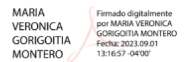 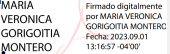 La Proponente deberá solicitar un monto de Subsidio por cada tipo de servicio materia del Área de Postulación y del presente Concurso, y la suma de ambos deberá ser inferior o igual al Subsidio máximo disponible para cada Área de Postulación. En caso contrario, el CDT procederá a rechazar la Propuesta.La Proponente, con independencia de la modalidad de postulación con la que se presente, deberá explicitar, en el respectivo Proyecto Financiero del Área de Postulación, el monto total de Subsidio solicitado, el monto de Subsidio solicitado para el Servicio Público y el monto de Subsidio solicitado para el Servicio de Infraestructura, junto con la forma en que se requerirá el pago de cada uno de ellos, debiendo ajustarse a lo dispuesto en el presente Artículo, lo previsto en el Artículo 20° y en el Artículo 21°, y en los numerales 2, 2.1.8 y 2.2.8, todos del Anexo N.º 2 ,de las presentes Bases Específicas.El pago del respectivo Subsidio solicitado por aquella Proponente cuyo Proyecto Comprometido resulte adjudicado por el CDT, se realizará a petición de la interesada, en hasta tres (3) parcialidades de 20%, 20%, y 60% del monto de Subsidio asignado por tipo de servicio—correspondientes al pago de anticipo de Subsidio asignado y a los pagos de las dos (2) cuotas del mismo—, según disponibilidad presupuestaria,  en la forma y la oportunidad descrita para cada una de ellas en los Artículos 20º y 21º, ambos de estas Bases Específicas, según corresponda.TÍTULO IIIRECEPCIÓN, APERTURA, EVALUACIÓN Y ADJUDICACIÓNDE LAS PROPUESTASRecepción de las PropuestasSUBTEL recepcionará las Propuestas dentro de los plazos señalados en el calendario de actividades contenido en el Anexo N.º 6, a través de la plataforma electrónica de la Oficina de Partes Virtual de SUBTEL https://tramites.subtel.gob.cl/oficinadepartes-web/, o a través del enlace que permite acceder a ella desde el sitio web institucional de esta Subsecretaría http://www.subtel.cl/, de lunes a viernes entre las 09:00 y las 23:59 horas. Sin perjuicio de lo anterior, respecto de la presentación de la  garantía de seriedad de la Propuesta, deberá tenerse presente lo dispuesto en el primer inciso del Artículo 4°, en relación con el Artículo 22°, ambos de estas Bases Específicas. La apertura y la Comisión de AperturaLa apertura de las Propuestas recepcionadas por SUBTEL se realizará de modo virtual, ante una Comisión de Apertura, en la fecha y horario que se establece en el Anexo N.º 6 y con la participación de los representantes legales de las Proponentes, o bien de los mandatarios especialmente facultados para tal efecto por parte de las Proponentes y que hayan cumplido con el trámite de acreditación. Para proceder conforme a lo anterior, las Proponentes que deseen participar del acto de apertura deberán acreditarse dentro del plazo máximo de recepción de las Propuestas que trata el Artículo precedente. Para ello, deberán enviar un correo electrónico a la casilla de correo um-coquimboyohiggins@subtel.gob.cl, indicando como asunto: “Acreditación para el Acto de Apertura Concurso Público FDT-2022-05”. Seguidamente, en su contenido deberá informar el nombre completo del representante legal que participará de esta instancia y su correo electrónico, adjuntando al mismo la copia de los documentos que acrediten el poder de representación del participante para obrar a nombre de la Proponente, en un archivo PDF no editable, el cual podrá constar en una escritura pública, o bien en un poder o mandato especial y simple. Asimismo, deberá acompañar los restantes documentos que den fe de las facultades del poderdante para delegar dicha facultad en un tercero, según corresponda, pudiendo estos encontrarse suscritos por medio de firma digital. Podrán asistir al acto de apertura, como máximo, dos (2) representantes o mandatarios por Proponente, sin embargo, solo uno (1) de ellos podrá intervenir o actuar en el mismo. Verificado lo anterior, SUBTEL, a través del Presidente de la Comisión de Apertura, remitirá oportunamente un correo electrónico a la dirección de correo electrónico que se señale, informando el enlace a través del cual se podrá acceder a la sesión de apertura y participar de ella.La Comisión de Apertura y quien la presidirá serán designados mediante una resolución de SUBTEL y estará integrada por un mínimo de tres (3) funcionarios públicos.En el acto de apertura podrá participar el Ministro de fe de SUBTEL, quien certificará que el mismo se desarrolle con arreglo al procedimiento descrito en el Artículo 18° de las Bases Generales. Una vez concluido el acto de apertura, la Comisión de Apertura remitirá las Propuestas a la(s) Comisión(es) de Evaluación individualizada(s) en el Artículo 11° de las presentes Bases Específicas.Con todo, la Comisión de Apertura, a través de quien la presida, tendrá la facultad de requerir a los Proponentes salvar una omisión, falta de integridad o de solemnidad cuando advierta que se haya omitido uno o más antecedentes que son materia de la Propuesta. Para tal efecto, les conferirá un plazo no superior a tres (3) días hábiles para acompañar tal documentación, siempre y cuando aquello no le confiera una situación de privilegio respecto de las demás participantes del Concurso, esto es, en tanto no se afecten los principios de estricta sujeción a las Bases y de igualdad de los oferentes. La omisión, falta de integridad o de solemnidad deberá constar en el acta de apertura y el requerimiento para subsanarlo debe formularse por correo electrónico dirigido al representante legal de la Proponente. Asimismo, la respuesta a tal requerimiento deberá ser ingresada formalmente a SUBTEL, a través de su Oficina de Partes https://tramites.subtel.gob.cl/oficinadepartes-web/ o a través del enlace que permita acceder a ella desde el sitio web institucional de esta Subsecretaría http://www.subtel.cl/,  formando esta parte de la Propuesta, y la suficiencia de la misma deberá ser evaluada posteriormente por la Comisión de Evaluación respectiva. La Comisión de Apertura no podrá rechazar ninguna postulación, excepto las que se hayan presentado fuera de plazo, en conformidad con el Artículo 18° de las Bases Generales. Una vez concluido el Acto de Apertura, las Propuestas serán remitidas a la(s) Comisión(es) de Evaluación señalada(s) en el Artículo 11° de las presentes Bases Específicas.La evaluación y la Comisión de EvaluaciónRecibidas las Propuestas desde la Comisión de Apertura, se procederá al análisis y a la evaluación de las mismas por una o más Comisiones de Evaluación, a fin de determinar el cumplimiento de lo establecido en las Bases del Concurso, considerando los Proyectos Técnicos, los Proyectos Financieros, los antecedentes legales y financieros, los Indicadores Financieros y el Historial Tributario, presentados por cada Proponente, en un plazo de treinta y cinco (35) días hábiles, contados desde la fecha del acto de apertura, pudiendo a su solo arbitrio extender este plazo hasta en veinte (20) días hábiles adicionales.La(s) Comisión(es) de Evaluación de las Propuestas será(n) designada(s) mediante resolución de SUBTEL y estará(n) integrada(s) por a lo menos tres (3) funcionarios de esta Subsecretaría. Excepcionalmente, y fundado en razones de eficiencia y oportunidad, la(s) Comisión(es) de Evaluación podrá(n) ser integrada(s) por funcionarios contratados a honorarios —como agentes públicos— de esta Subsecretaría, en la medida que su formación profesional sea afín con las materias que corresponde evaluar en el marco de las Propuestas presentadas al Concurso Público el convenio de su contratación explicite que puede ser parte de una Comisión de Evaluación.La(s) Comisión(es) de Evaluación deberá(n) evaluar las Propuestas conforme a lo establecido en el Anexo N.º 5.En el caso de existir errores u omisiones, o de requerirse la aclaración de uno o más antecedentes contenidos en la respectiva Propuesta, se procederá de conformidad con lo previsto en los Artículos 12° y 20° de las Bases Generales. En ese sentido, el Presidente de la Comisión de Evaluación podrá solicitar a la Proponente —por medio de oficios y/o correos electrónicos dirigidos a la casilla de correo fijada por la Proponente en el ingreso digital representativo del sobre S1— la aclaración o la subsanación de errores u omisiones formales de su Propuesta, en tanto no se afecten los principios de estricta sujeción a las Bases del Concurso e igualdad de las Proponentes y que ello no confiera una situación de privilegio respecto de los demás.Con todo, la Comisión de Evaluación respectiva podrá no proponer el rechazo de la Propuesta cuando se haya omitido la presentación de uno o más antecedentes, o bien que, habiendo sido acompañados, estos adolezcan de falta de integridad o de solemnidad. Lo anterior será procedente cuando dicha omisión, falta de integridad o solemnidad no implique una afectación de los principios de estricta sujeción a las Bases interpretado en un sentido finalista y no suponga, en caso alguno, la vulneración del principio de igualdad de los Proponentes, lo que será evaluado y resuelto fundadamente por dicha Comisión en su informe. Asimismo, la Comisión de Evaluación respectiva propondrá el rechazo de aquellas Propuestas cuyas Proponentes sean personas jurídicas que carezcan de la suficiente solvencia financiera para los fines del Concurso Público, se encuentren sometidas a un procedimiento concursal de reorganización o liquidación conforme a la Ley N.º 20.720, y/o cuenten con una condena vigente de prohibición de adjudicarse cualquier concesión otorgada por el Estado, por conductas previstas y sancionadas en la Ley N.º 20.393 de responsabilidad penal de la persona jurídica por ciertos delitos, así como aquellas descritas en el literal d) del Artículo 26 del Decreto Ley N.º 211, del Ministerio de Economía, Fomento y Reconstrucción, refundido, coordinado y sistematizado mediante el Decreto con Fuerza de Ley N.º 1, que fija normas para la defensa de la libre competencia.Por su parte, tratándose del Proyecto Financiero a presentar por la respectiva Proponente y en relación con el monto total del Subsidio solicitado, este deberá ser inferior o igual al Subsidio máximo disponible por cada Área de Postulación indicado en el Artículo 8º de estas Bases Específicas. De lo contrario, la Comisión de Evaluación respectiva propondrá al CDT su rechazo, en conformidad con lo dispuesto en el tercer inciso del Artículo 8° de estas Bases Específicas.Por consiguiente, conforme al procedimiento descrito en el numeral 5.2 del Anexo N.º 5, respecto de las Propuestas que no cumplan con lo señalado precedentemente, o que incumplan con las exigencias legales, administrativas, técnicas y/o financieras establecidas en estas Bases del Concurso, la Comisión de Evaluación respectiva propondrá su rechazo al CDT.La(s) Comisión(es) de Evaluación, siempre y en todo momento, tendrá(n) la facultad de verificar y corroborar por cualquier medio la veracidad, consistencia y validez de la información contenida en los documentos aportados por las Proponentes. En caso de duda acerca de la legitimidad de uno o más documentos, la(s) Comisión(es) de Evaluación podrá(n) solicitar a la Proponente afectada una aclaración al respecto. Si se verifica la falsedad o adulteración de uno o más documentos de la Propuesta, la misma será rechazada, sin perjuicio de las acciones legales que esta Subsecretaría pueda iniciar en su contra y el eventual cobro de la garantía de seriedad de la Propuesta correspondiente. Por otra parte, la(s) Comisión(es) de Evaluación mantendrá(n) la confidencialidad del proceso de evaluación y de la documentación respectiva, la cual solo será conocida por sus integrantes. Del mismo modo, SUBTEL, durante todo el desarrollo del Concurso velará los derechos de propiedad intelectual que la Proponente acredite poseer y que tenga respecto de los elementos materia de la Propuesta. Sin perjuicio de lo anterior, SUBTEL deberá, asimismo, cumplir y sujetarse a las disposiciones y procedimientos establecidos en la Ley N.º 20.285 para permitir el acceso a terceros de la información pública, de conformidad a lo previsto en el Artículo 14º y siguientes de la citada Ley, salvo que concurran las causales previstas en los Artículos 20º y 21º de la misma preceptiva.Realizada la evaluación precedente y aplicada la metodología de asignación de puntaje descrita en el numeral 5.3 del Anexo N.º 5 por cada Área de Postulación, solo serán consideradas en igualdad de condiciones las Propuestas que, ajustándose cabalmente a las Bases del Concurso, logren un indicador de evaluación superior o igual al 90% del mayor puntaje obtenido en la respectiva Área de Postulación, conforme a lo establecido en el Anexo N.º 5. La(s) Comisión(es) de Evaluación informará(n) al CDT el resultado de la evaluación de las Propuestas presentadas al Concurso y las eventuales observaciones para la adjudicación de estas, elaborando una “lista de mérito” por cada Área de Postulación concursada, que incluya a todas aquellas que cumplan con lo señalado en el inciso anterior y con las condiciones establecidas en el Anexo N.º 5, ordenadas de menor a mayor según el monto total del Subsidio solicitado para el Área de Postulación respectiva. Cada “lista de mérito” contendrá la identificación del Área de Postulación y de la(s) Proponente(s) que la integra(n), junto con el monto total del Subsidio solicitado por esta(s).La adjudicación del Concurso y el derecho a desestimar las PropuestasSUBTEL presentará los resultados de la evaluación de las Propuestas por cada Área de Postulación al CDT para que, de corresponder, se proceda a la adjudicación del Concurso y a la asignación del(los) respectivo(s) Subsidio(s) solicitado(s). El CDT adjudicará una Propuesta por cada Área de Postulación, de acuerdo con lo siguiente: SUBTEL dará cuenta del respectivo proceso de evaluación y de sus resultados por cada Área de Postulación, informando las Propuestas que ameritan ser rechazadas, las Propuestas que conforman la respectiva “lista de mérito” y las eventuales observaciones para su adjudicación. Por cada una de las Áreas de Postulación, el CDT adjudicará la Propuesta que integre la “lista de mérito” correspondiente y que requiera el mínimo monto de Subsidio. El CDT, a través de su Secretaría Ejecutiva, notificará los resultados del Concurso a las Proponentes, en la forma dispuesta en el Artículo 24° de las Bases Generales y, para el caso de la(s) Proponente(s) cuya(s) Propuesta(s) resulte(n) asignada(s), esta(s) será(n) notificada(s) por medio del Oficio Adjudicatorio. El CDT remitirá los antecedentes respectivos a SUBTEL, la que tramitará cada concesión en la forma y plazos que se establecen en el Capítulo V del Reglamento.Con todo, y solo para el caso de empate entre dos (2) o más Propuestas para una misma Área de Postulación, el CDT resolverá la adjudicación en atención a la cantidad de Prestaciones Adicionales que las Proponentes hayan considerado en el Proyecto Técnico para el Servicio Público y/o en el Proyecto Técnico para el Servicio de Infraestructura, ambos asociados a las respectivas Propuestas. Para estos efectos, solo se entenderá por Prestaciones Adicionales del Servicio Público la disposición de a lo menos mil (1.000) Equipos Terminales de Usuario—entendidos estos como los equipos terminales que son utilizados en las redes móviles— compatibles con la(s) banda(s) de frecuencias que se emplee(n) para la implementación de dicho servicio, a un precio preferencial para los habitantes que acrediten residir en algunas de las Localidades beneficiadas en el presente Concurso, conforme a lo establecido en el numeral 4.1 del Anexo N.º 4 y en el respectivo Proyecto Técnico. Asimismo, en el caso del Servicio de Infraestructura de Torres Soporte de Antenas solo se considerará como Prestaciones Adicionales la provisión de Torres Soporte de Antenas de acuerdo con las condiciones establecidas en el numeral 1.2.2 del Anexo N.º 1. De subsistir el empate, se adjudicará el Proyecto para dicha Área de Postulación y se asignará su respectivo Subsidio a la Proponente que comprometa un menor plazo para el inicio del Servicio Público. Por último, de no dirimirse el empate según el criterio señalado, la adjudicación se resolverá por sorteo. En el caso de que no existan Propuestas para una determinada Área de Postulación, que cumplan con las exigencias legales, administrativas, técnicas y/o financieras establecidas en las Bases Generales y Específicas del presente Concurso, las Propuestas serán rechazadas por el CDT y el Concurso se declarará desierto.Por su parte, esta Subsecretaría —previo acuerdo del CDT— podrá rechazar todas las Propuestas presentadas, declarando desierto el Concurso, sin responsabilidad alguna para la entidad ni indemnización para las Proponentes, fundado en razones de interés público, o bien en cambios en las circunstancias consideradas al momento de la elaboración de las Bases del Concurso, lo cual será comunicado a las Proponentes por medio de una resolución de SUBTEL, debidamente fundada, conforme a lo dispuesto en el Artículo 4° de la Ley N.º 19.880. La facultad de SUBTEL definida en los términos del presente inciso puede ser ejercida, además, incluso durante el periodo que medie entre la publicación del llamado a Concurso en el Diario Oficial y la presentación de las Propuestas por los postulantes, ambos hechos inclusive. En el caso previsto en el inciso anterior, la resolución que deje sin efecto el Concurso, ya sea en su totalidad o para un Área de Postulación, deberá ser publicada en la página web del mismo, http://www.subtel.gob.cl/CoquimboOhiggins/, y se entenderá notificada a las Proponentes personalmente o por carta certificada de conformidad a lo previsto en el literal b) del Artículo 16 bis de la Ley. Para el caso de desistimiento del Adjudicatario respecto de la Propuesta adjudicada para una determinada Área de Postulación, dicha Área de Postulación se asignará al segundo mejor puntaje, de conformidad con el Artículo 23° de las Bases Generales. La misma regla se aplicará para el desistimiento regulado en los Artículos 19° y 28° de estas Bases Específicas. En el evento de que no se presentaren Propuestas, o bien se diera el caso previsto en el inciso cuarto del presente Artículo, el CDT deberá declarar desierto el Concurso y podrá efectuar un nuevo llamado para asignar el mismo y su respectivo Subsidio. La nueva convocatoria se regirá por estas mismas Bases Específicas y también las Bases Generales, cuyo extracto se publicará en el Diario Oficial de conformidad con el Artículo 3° de las presentes Bases Específicas. En tal caso, los plazos consignados en el calendario de actividades del Anexo N.º 6 para este nuevo llamado a Concurso deberán comenzar a computarse desde esta última publicación. Con todo, y en el evento de que SUBTEL estime necesario adecuar algunas de las disposiciones de las Bases del Concurso antes referidas, se requerirá adicionalmente de la pertinente resolución modificatoria que esta Subsecretaría dicte al efecto.TÍTULO IVLAS PROPONENTES, EL ADJUDICATARIO Y LABENEFICIARIALas Proponentes, los Consorcios y sus requisitos al momento de la PostulaciónLas Proponentes deberán ser personas jurídicas que cumplan con los requisitos legales y reglamentarios para ser titulares de las concesiones de servicio público de telecomunicaciones y de servicio intermedio de telecomunicaciones que únicamente provea infraestructura física para telecomunicaciones, de acuerdo con lo establecido en la Ley, el Reglamento, el Reglamento del Operador de Servicios de Infraestructura y sus normativas técnicas complementarias. Adicionalmente, no podrán participar del Concurso ni resultar asignatarias del mismo aquellas Proponentes, con independencia de la modalidad de postulación, respecto de las cuales se encuentre vigente una condena de prohibición de adjudicarse cualquier concesión otorgada por el Estado, por conductas previstas y sancionadas en la Ley N.º 20.393 de responsabilidad penal de la persona jurídica por ciertos delitos, así como aquellas descritas en el literal d) del Artículo 26° del Decreto Ley N.º 211, del Ministerio de Economía, Fomento y Reconstrucción, refundido, coordinado y sistematizado mediante el Decreto con Fuerza de Ley N.º 1, que fija normas para la defensa de la libre competencia. Para estos efectos, las Proponentes deberán acompañar, al ingreso representativo del sobre S1, una declaración jurada que acredite la inexistencia de tal condición, conforme se indica en el numeral 11.1 del Anexo N.º 11.Las Proponentes podrán postular al presente Concurso en forma individual o a través de un contrato de Consorcio o joint venture.Solo para efectos de la postulación en forma independiente a una misma Área de Postulación, se considerará como una misma Proponente a las empresas filiales y coligadas respecto de sus matrices y entre estas y sus empresas relacionadas. La determinación de la calidad de filial o coligada y de empresa relacionada se efectuará de conformidad a lo dispuesto por la Ley N.º 18.046, sobre Sociedades Anónimas, y por la Ley N.º 18.045, de Mercado de Valores.Asimismo, el objeto social de la Proponente o de la asociación de intereses del Consorcio deberá permitir la prestación del Servicio Público y del Servicio de Infraestructura materia del Concurso. En caso contrario, la Propuesta será rechazada por el CDT. Tratándose de la postulación a través de un Consorcio o joint venture, la Proponente deberá acompañar en el ingreso digital representativo del sobre S1 y en formato PDF no editable, además de los antecedentes señalados en el Artículo 8° de las Bases Generales, el contrato de colaboración a través del cual se produjo la asociación de intereses de las dos (2) o más personas jurídicas que forman parte de la alianza respectiva, el cual deberá ser suscrito ante Notario Público, debiendo especificar el mismo los siguientes elementos:La razón social y RUT de las personas jurídicas que forman parte del Consorcio.La designación de un domicilio común en la Región Metropolitana de Santiago.La individualización de un administrador o representante común, con poderes suficientes para actuar ante SUBTEL en todas las materias derivadas del presente Concurso, y posteriormente de la ejecución y operación del Proyecto Comprometido.La vigencia del acuerdo de colaboración no deberá ser inferior al Periodo de Obligatoriedad de las Exigencias de las Bases del Servicio de Infraestructura, de conformidad a lo previsto en el Artículo 7° de estas Bases Específicas.En el acuerdo deberá constar la responsabilidad solidaria e indivisible de los miembros del Consorcio en el cumplimiento de las obligaciones asumidas en razón del presente Concurso y de las concesiones otorgadas, así como en la instalación, operación y explotación de los servicios en las Localidades comprometidas en el(las) Área(s) de Postulación objeto de su Propuesta, la cual deberá mantenerse durante todo el Periodo de Obligatoriedad de Exigencias de las Bases del Servicio de Infraestructura referido en el Artículo 7° de estas Bases Específicas.La individualización de la(s) persona(s) jurídica(s) perteneciente(s) al Consorcio que solicitará(n) y a quien(es) se le(s) otorgará la respectiva concesión, teniendo en consideración que, según el Artículo 15° de estas Bases Específicas, debido al Concurso se otorgará una (1) concesión de servicio público y una (1) concesión de servicio intermedio de telecomunicaciones que únicamente provea infraestructura física para telecomunicaciones por cada Área de Postulación adjudicada. Del mismo modo, los pagos del respectivo monto de Subsidio individualizado por tipo de servicio, de acuerdo con lo requerido en el Artículo 6° de estas Bases Específicas, y de anticipo de Subsidio se efectuarán a cada persona jurídica, en conformidad con lo descrito en los Artículos 20° y 21º, ambos de estas Bases Específicas. Sin perjuicio de lo anterior, la Proponente podrá considerar que las dos (2) concesiones previamente señaladas sean otorgadas a una única persona jurídica perteneciente al Consorcio, la cual deberá encontrarse debidamente individualizada, teniendo presente que a dicha persona jurídica se le realizarán los pagos del Subsidio asignado y del anticipo de Subsidio conforme a  lo dispuesto en los Artículos antes referidos. La declaración jurada de que cada miembro del Consorcio respetará la normativa sectorial, así como las normas de libre competencia, conforme se indica en el numeral 11.2 del Anexo N.º 11.Tratándose de las garantías requeridas en el Título V de las presentes Bases Específicas, podrán ser tomadas por cualquiera de las personas jurídicas que se asocien a través de un contrato de Consorcio o joint venture.Las Proponentes, con independencia de la modalidad de postulación, para efectos de la evaluación de sus antecedentes financieros de conformidad a lo previsto en el Artículo 17° de estas Bases Específicas, deberán presentar los balances generales, Indicadores Financieros y estados de resultado de los últimos dos (2) ejercicios contables, junto con el Historial Tributario correspondiente a los mismos dos (2) ejercicios contables, en los términos definidos en el numeral 12.2 del Anexo N.º 12, en relación con el numeral 3.1 del Anexo N.º 3, debiendo los balances generales y estados de resultado estar firmados por el(los) representante(s) legal(es) de la Proponente y por un contador general o contador auditor titulado, de acuerdo con lo señalado en el literal i) del punto 1. del Artículo 10° de las Bases Generales, y sus valores ser expresados en moneda nacional. Las Propuestas deberán acompañar, en los respectivos ingresos digitales representativos de los sobres o paquetes individualizados en el Artículo 4º de estas Bases Específicas, todos y cada uno de los antecedentes individualizados en los Artículos 8°, 9°, 10° y 11° de las Bases Generales. Los antecedentes legales, balances generales, estados de resultado, Indicadores Financieros e Historial Tributario exigidos en las presentes Bases de Concurso deberán ser presentados por cada persona jurídica que postule, con independencia de su modalidad de postulación. Respecto de lo señalado en el Artículo 11° de las Bases Generales, debe entenderse que el Proyecto Financiero deberá confeccionarse conforme a lo dispuesto en el Anexo N.º 2 de las presentes Bases Específicas, según mandata el Artículo 6º, ambos de estas Bases Específicas.No podrán postular al presente Concurso las personas jurídicas que hayan sido declaradas en quiebra, o bien que se encuentren actualmente sometidas a un procedimiento concursal de esa naturaleza, o que respecto de ellas haya sido determinada su liquidación conforme a la Ley N.º 20.720. Para estos efectos, las Proponentes, con independencia de la modalidad de postulación, deberán acompañar una declaración jurada que acredite la inexistencia de tal condición, conforme se indica en el numeral 11.3 del Anexo N.º 11.El Adjudicatario Una vez que el CDT asigne el(los) Proyecto(s) Comprometido(s) en la sesión convocada al efecto, notificará el Oficio Adjudicatorio a la(s) Proponente(s) cuya(s) Propuesta(s) resulte(n) adjudicada(s) a través de la Subsecretaría de Telecomunicaciones, dando cuenta del Área de Postulación, la Propuesta adjudicada y la asignación del respectivo monto total de Subsidio solicitado por tipo de servicio.Con todo, y cumplidos los trámites que refieren los artículos siguientes, en el caso de la postulación como persona jurídica individual, el Adjudicatario correspondiente será el titular de las concesiones a que se hace mención en el presente Concurso, mientras que si el Adjudicatario respectivo resulta ser un Consorcio, el titular de cada concesión será la respectiva persona jurídica  designada en el contrato de colaboración de conformidad con el numeral 6) del literal b) del Artículo 13° de estas Bases Específicas; debiendo ejecutarse —con independencia del modo de postulación— el Proyecto Comprometido en las condiciones, términos y plazos en los cuales fue ofertado, adjudicado y posteriormente autorizado, cumpliendo todas aquellas obligaciones contenidas en las Bases del Concurso.Las solicitudes de concesión por el AdjudicatarioEl Adjudicatario, dentro de diez (10) días hábiles contados desde la notificación del Oficio Adjudicatorio, deberá ingresar, en la Oficina de Partes de SUBTEL o a través de la plataforma electrónica de la Oficina de Partes Virtual de SUBTEL, https://tramites.subtel.gob.cl/oficinadepartes-web/, las correspondientes solicitudes de concesión de servicio público y de servicio intermedio de telecomunicaciones que únicamente provea infraestructura física para telecomunicaciones materia del Proyecto adjudicado, individualizando el Proyecto adjudicado para la correspondiente Área de Postulación, es decir, se deberán ingresar tantas solicitudes de  concesión por tipo de servicio como Áreas de Postulación le hayan sido adjudicadas, las cuales deberán tramitarse de conformidad al procedimiento señalado en el Título VIII de las Bases Generales, en el Capítulo V del Reglamento y en la Ley. Se dictará en favor del Adjudicatario, de ser procedente, los respectivos decretos de concesión, dándose cumplimiento a los procedimientos establecidos en la Ley y el Reglamento. Los decretos de concesión que otorguen las respectivas autorizaciones para prestar el Servicio Público y los Servicios de Infraestructura objeto del Concurso y de cada Área de Postulación deberán dejar expresa constancia de, al menos, los elementos señalados en el Artículo 18º del Reglamento. Una vez que los decretos de otorgamiento de las concesiones antes citados hayan sido totalmente tramitados por la Contraloría General de la República, esta Subsecretaría notificará al Adjudicatario de esta circunstancia, quien tendrá la obligación subsecuente de publicar a su costa dichos decretos en el Diario Oficial dentro de los treinta (30) días hábiles siguientes al hecho de su notificación. El incumplimiento de esta exigencia producirá la extinción de la(s) concesión(es) que corresponda, por el solo ministerio de la Ley, de conformidad con el Artículo 19° del Reglamento, y facultará a SUBTEL para ejercer el cobro de la garantía de seriedad de la Propuesta mencionada en el Artículo 22º de las Bases Específicas.  Producidas las publicaciones en el Diario Oficial de los decretos que otorgan las concesiones materia del presente Concurso, el Adjudicatario gozará de la calidad de Beneficiaria. La Beneficiaria La(s) Beneficiaria(s), en un plazo no superior a diez (10) días hábiles contados desde la publicación en el Diario Oficial de los decretos que le otorguen las respectivas concesiones, deberá(n) acompañar:Las garantías de cumplimiento de las obligaciones en la implementación de los Proyectos Comprometidos y del inicio de servicio, por cada tipo de servicio, de conformidad con lo previsto en el Artículo 23º de las presentes Bases Específicas, en la Oficina de Partes de SUBTEL, ubicada en Calle Catedral Nº 1424, comuna de Santiago, dentro de su horario habitual de funcionamiento, entre las 09:00 y las 13:59 horas.Una declaración jurada suscrita por el(los) representante(s) legal(es) de la Beneficiaria, de prohibición de ceder, gravar o enajenar dichas concesiones y la infraestructura física para telecomunicaciones comprometida, sin autorización previa de SUBTEL, asociadas al presente Concurso, de conformidad al numeral 11.4 del Anexo N.º 11, la cual podrá ser ingresada en la Oficina de Partes de SUBTEL o a través de la plataforma electrónica de la Oficina de Partes Virtual de SUBTEL.La versión actualizada del cronograma que fuere presentado en el Proyecto Técnico adjudicado, según los requerimientos de los numerales 1.1.21.4 y 1.2.14.4, ambos del Anexo N.° 1, la cual podrá ser presentada en la Oficina de Partes de SUBTEL o a través de la plataforma electrónica de la Oficina de Partes Virtual de SUBTEL.En el caso de que los decretos que otorgan las respectivas concesiones sean publicados en el Diario Oficial en fechas distintas, el plazo máximo de diez (10) días hábiles señalado en el primer inciso de este Artículo será contado desde la fecha de publicación del último de los decretos, para los efectos de la entrega de la declaración jurada requerida en el literal b) precedente.Será de responsabilidad y cargo de la respectiva Beneficiaria, obtener oportunamente todos los permisos, concesiones y/o autorizaciones, de cualquier naturaleza, y ante cualquier organismo público y/o privado, que sean necesarios o requeridos para realizar las obras y/o para la instalación, operación y explotación de los servicios objeto del presente Concurso en el(las) Área(s) de Postulación adjudicada(s), según corresponda, con motivo de la ejecución del Proyecto Comprometido. De igual modo, será de responsabilidad de la respectiva Beneficiaria respetar y dar estricto cumplimiento a todas las leyes, reglamentos, ordenanzas y, en general, normas de cualquier naturaleza, que sean aplicables a las actividades que esta deba realizar con motivo de la ejecución del Proyecto Comprometido, tales como aquellas de índole medio ambiental. Toda la documentación correspondiente a este inciso deberá ser puesta a disposición de SUBTEL cuando le sea solicitado y en las instancias pertinentes.La respectiva Beneficiaria no podrá disminuir las prestaciones comprometidas para el cumplimiento de las exigencias detalladas en las presentes Bases Específicas y, en definitiva, aquellas exigencias que sean parte del Proyecto Comprometido para cada tipo de servicio durante todo el Periodo de Obligatoriedad de las Exigencias de las Bases respectivo, especialmente, la prestación del Servicio de Infraestructura de Torres Soporte de Antenas de manera abierta y no discriminatoria. Asimismo, no podrá ceder, gravar o enajenar las concesiones otorgadas y el equipamiento, los sistemas y la infraestructura física para telecomunicaciones instalados en razón de ellas, sin previa autorización de SUBTEL, durante este mismo periodo. Cualquiera de estos incumplimientos dará lugar a la aplicación de las multas descritas en el inciso sexto del Artículo 36º bis de la Ley. Lo anterior es sin perjuicio de la ejecución total o parcial de las garantías que obren en poder de la SUBTEL en ese momento. SUBTEL rechazará de plano las solicitudes de autorización requeridas por la respectiva Beneficiaria respecto de los actos descritos en el inciso anterior y para cualquiera de las concesiones otorgadas, si dichas solicitudes fueren presentadas en forma previa al pago de la totalidad del monto de Subsidio asignado y con anterioridad al cumplimiento de un (1) año completo desde la fecha de inicio del respectivo servicio. Asimismo, desestimará la petición en el evento de que la autorización requerida y sus antecedentes fundantes no den cuenta de que el Servicio Público y/o el Servicio de Infraestructura serán prestados en iguales o mejores términos que los comprometidos, adjudicados y/o autorizados.La respectiva Beneficiaria, en virtud de los Proyectos Técnicos comprometidos, deberá elaborar un Informe de Ingeniería de Detalle por cada tipo de servicio, de acuerdo con lo señalado en el Artículo 50°, debiendo tener presente para tales efectos lo establecido en los literales b) y c) del inciso final del Artículo 23°, ambos de las presentes Bases Específicas.La respectiva Beneficiaria podrá solicitar la(s) modificación(es) de las concesiones otorgadas en el marco del presente Concurso, debiendo contar con la autorización por parte de la Contraparte Técnica y/o de SUBTEL, de forma previa a su presentación. La Contraparte Técnica o esta Subsecretaría velarán por que las modificaciones que sean solicitadas no representen un menoscabo del cumplimiento de los requisitos establecidos en estas Bases Específicas y/o un detrimento de lo que fuere autorizado previamente por esta Subsecretaría para la provisión de los servicios objeto de este Concurso.Con todo, la Beneficiaria será la propietaria de la totalidad de la infraestructura física para telecomunicaciones y de los equipos, sistemas, componentes y elementos a diseñar, instalar, operar y explotar en razón de la respectiva concesión otorgada y durante la vigencia de la misma. Requisitos financieros de la Proponente y la Beneficiaria Los antecedentes económicos y financieros de cada Proponente, con independencia de la modalidad de postulación, serán evaluados considerando la información contenida en los balances generales y estados de resultado del literal i) del punto 1 del Artículo 10° de las Bases Generales y el Historial Tributario, de acuerdo con lo establecido en los literales c) y d) ambos del Artículo 13° de las presentes Bases Específicas, además de la información adicional requerida en el Anexo N.º 3. Asimismo, las Propuestas deberán contener, en el ingreso digital representativo del sobre S4, los Indicadores Financieros, de acuerdo con lo señalado en el numeral 3.1 del Anexo N.º 3.La información financiera presentada por las Proponentes será analizada de forma integral, pudiendo esta Subsecretaría complementarla, en el caso de que estime pertinente, con información de ejercicios contables anteriores, memorias e información adicional emanada de los organismos competentes correspondientes, o bien esta Subsecretaría podrá solicitar dicha información complementaria directamente a la Proponente que corresponda.Por su parte, la situación financiera de la(s) Beneficiaria(s) será analizada por SUBTEL, de manera integral, con base en los antecedentes económicos y financieros que podrán ser solicitados a esta en cualquier momento de la implementación u operación y explotación del respectivo Proyecto, de acuerdo con lo indicado en el numeral 3.2 del Anexo N.º 3, o bien en forma periódica y conforme a los requerimientos establecidos en el numeral 9.3 del Anexo N.º 9, debiendo para estos efectos tenerse presente lo señalado al inciso final del Artículo 26°, todos de estas Bases Específicas.Responsabilidad de la Proponente, el Adjudicatario y/o la Beneficiaria La responsabilidad de cumplimiento cabal de las Bases del Concurso pertenece, en virtud de lo señalado en las mismas, a la Proponente, el Adjudicatario o la Beneficiaria, dependiendo de la fase del Concurso, de la implementación o de la operación y explotación del Proyecto adjudicado. De este mismo modo, la responsabilidad de las concesiones, una vez otorgadas, será de la Beneficiaria respectiva. Lo anterior se hace extensivo a las personas jurídicas que formen parte del Consorcio o joint venture, de conformidad con lo preceptuado en el Artículo 13° de estas Bases Específicas.Desistimiento de la Proponente y/o del Adjudicatario Si la Proponente y/o un Adjudicatario se desiste expresa o tácitamente de su Propuesta, o bien no da cumplimiento cabal a las exigencias descritas en el Artículo 13º, el Artículo 14°, el Artículo 15° y Artículo 16° de las presentes Bases Específicas, el CDT podrá reasignar el respectivo Proyecto, sin necesidad de otra formalidad, a aquella Proponente que haya obtenido el segundo mejor puntaje, de conformidad con lo establecido en el Artículo 23° de las Bases Generales. Lo anterior es sin perjuicio del cobro de la respectiva garantía de seriedad de la Propuesta del Artículo 22° de estas Bases Específicas, conforme con lo establecido en el Artículo 26° de las Bases Generales. Pago del SubsidioEl pago del Subsidio de cada Área de Postulación se realizará en dos (2) cuotas, correspondientes la primera de ellas a un 40% del Subsidio asignado —compensando o descontando, de corresponder, el anticipo solicitado y pagado de acuerdo con lo señalado en el Artículo 21° de estas Bases Específicas— y la segunda al restante 60% del Subsidio asignado. El pago de estas cuotas procederá en la siguiente forma: Primer pago: Correspondiente a un máximo del 40% del monto total del Subsidio asignado por cada tipo de servicio —compensando o descontando, de corresponder, el respectivo anticipo solicitado y pagado de acuerdo con lo señalado en el Artículo 21° de estas Bases Específicas—, dependiendo el monto a ser pagado del pronunciamiento que emita SUBTEL respecto de la evaluación del correspondiente Informe de Ingeniería de Detalle, según lo establecido en el quinto inciso del Artículo 50° de estas Bases Específicas. En este sentido, en el caso de que SUBTEL recepcione conforme el correspondiente Informe de Ingeniería de Detalle, la Beneficiaria podrá solicitar y hacer efectivo el pago del porcentaje máximo establecido previamente (40%); mientras que si dicho informe se aprueba con observaciones, SUBTEL informará el porcentaje máximo de pago del Subsidio asignado al servicio que corresponda, que la Beneficiaria podrá solicitar, el cual podrá ser menor que el ya descrito, siendo el mismo determinado y fundamentado en la entidad de las observaciones que al efecto formule la Contraparte Técnica. Segundo Pago: Correspondiente a un 60% del monto total del Subsidio asignado por cada tipo de servicio, respectivamente,  cuyo pago se podrá hacer efectivo una vez recepcionadas conforme las obras e instalaciones de los Servicios objeto de este Concurso, según lo establecido en los Artículos 32° y 34° de las Bases Generales.En el caso de que exista disponibilidad presupuestaria los pagos de subsidio asociados al Segundo Pago podrán solicitarse en distintas oportunidades para cada uno de los Servicios comprometidos, en cada caso previa recepción conforme de las obras e instalaciones del respectivo Servicio y conforme a lo dispuesto en el tercer y cuarto incisos del Artículo 8° de estas Bases Específicas. En este contexto, tales pagos no podrán ser solicitados en distintas oportunidades cuando el monto del Subsidio solicitado para alguno de los Servicios objeto del Concurso, sea menor al 30% del monto total del Subsidio solicitado. En este caso, tales pagos sólo serán cursados previa recepción conforme de las obras e instalaciones de ambos Servicios. 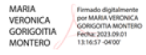 La respectiva Beneficiaria deberá solicitar los pagos por escrito a la Subsecretaría de Telecomunicaciones una vez cumplidos los requisitos señalados precedentemente. Asimismo, en la misma oportunidad, la respectiva Beneficiaria deberá acompañar a cada una de sus solicitudes de pago por tipo de servicio un certificado de cumplimiento de obligaciones laborales otorgado por la Dirección del Trabajo, el cual dé cuenta de que la Beneficiaria no registra saldos insolutos de remuneraciones o cotizaciones de seguridad social con sus actuales trabajadores o con trabajadores contratados en el año anterior a la fecha de la solicitud de pago respectiva.AnticipoLa Beneficiaria podrá solicitar, dentro de los primeros diez (10) días hábiles desde la notificación de la Adjudicación del presente concurso, un anticipo del pago de Subsidio por cada tipo de servicio, cuyo monto máximo corresponderá al 20% del respectivo Subsidio asignado para el Área de Postulación adjudicada respectiva. Este anticipo será compensado o descontado con el pago del Subsidio a que se refiere el literal a) del Artículo 20º y deberá ser garantizado de conformidad con lo dispuesto en el Artículo 25º, ambos de estas Bases Específicas.Asimismo, en el caso de considerar la solicitud de pago de anticipo del inciso precedente, la Proponente deberá incorporar el monto correspondiente en el flujo de caja respectivo, en el año de su materialización, conforme a lo previsto en los numerales  2.1.4 y 2.2.4  del Anexo N.º 2. TÍTULO VGARANTÍASGarantía de seriedad de la PropuestaLa garantía de seriedad de la Propuesta deberá consistir en una boleta de garantía bancaria emitida por un banco con sucursal en Chile, un vale vista emitido por un banco con sucursal en Chile, un certificado de fianza emitido por un Institución de Garantía Recíproca con sucursal en Chile o una póliza de seguro de ejecución inmediata y sin intervención de liquidador emitida por una Entidad Aseguradora con sucursal en Chile, este instrumento  deberá ser tomado por la Proponente y entregado  por esta en la misma fecha en que se presente la respectiva Propuesta, en las dependencias de la Oficina de Partes de SUBTEL, ubicadas en Calle Catedral N.º 1424, comuna de Santiago, entre 09:00 y las 13:59 horas. Al respecto, cabe señalar que las Proponentes deberán entregar tantas garantías de seriedad de la Propuesta como a Áreas de Postulación contemple en su Propuesta. La garantía deberá ser emitida por una entidad con  casa matriz o sucursal en la Región Metropolitana de Santiago, a la orden de la Subsecretaría de Telecomunicaciones, pagadera a la vista y a su sólo requerimiento, no estando en consecuencia su pago sujeto a condición alguna. Asimismo, tratándose de boletas de garantía, estas podrán ser emitidas por un banco comercial extranjero con sucursal u oficinas en la ciudad de Santiago, Región Metropolitana de Santiago. La vigencia mínima de esta garantía será de doce (12) meses a contar de la fecha de presentación de la Propuesta. El monto de la referida garantía ascenderá a un monto en UF, de acuerdo con la tabla siguiente, y en función de cada Área de Postulación, según lo señalado en el Artículo 4° de estas Bases Específicas.La glosa de las cauciones deberá expresar, según corresponda, lo siguiente:“Para garantizar la seriedad de la Propuesta Código: FDT-2022-05-COQ del Concurso ‘Servicios Móviles Última Milla Coquimbo y Libertador General Bernardo O’Higgins’”.“Para garantizar la seriedad de la Propuesta Código: FDT-2022-05-LGBO del Concurso ‘Servicios Móviles Última Milla Coquimbo y Libertador General Bernardo O’Higgins’”.En el caso de optar por el instrumento de póliza de seguro de ejecución inmediata, la Entidad Aseguradora no deberá tener sanciones en la Comisión de Mercados Financieros (CMF) por incumplimiento de la obligación legal y normativa, del inciso final del Artículo 583 del Código de Comercio y en el número 1 del Oficio Circular N° 972, de 2017 de la CMF, en los últimos 24 meses contados desde el ingreso de la Propuesta.En el caso de la Proponente que resulte Adjudicatario del Concurso, este instrumento de garantía será devuelto, previa solicitud por escrito por parte de la Beneficiaria, al cumplirse las siguientes condiciones, según corresponda:Tras su total tramitación, la publicación en el Diario Oficial de los decretos por los cuales se otorgan las concesiones de servicio público y de servicio intermedio de telecomunicaciones que únicamente provea infraestructura física para telecomunicaciones de la respectiva Área de Postulación adjudicada, conforme a las disposiciones del inciso tercero del Artículo 15° de estas Bases Específicas;La entrega, a plena conformidad de SUBTEL, de la garantía de cumplimiento de las obligaciones en la implementación del Proyecto Comprometido y del inicio de cada tipo de servicio objeto del presente Concurso, individualizadas en el Artículo 23º estas Bases Específicas, dentro del plazo establecido en el inciso primero del Artículo 16° de las mismas Bases; y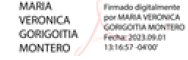 El cumplimiento de los requerimientos efectuados por la respectiva Comisión de Evaluación, en el marco de las observaciones a la adjudicación que pudieran ser formuladas, según lo dispuesto en el Artículo 12° de estas Bases Específicas, y que deban ser resueltos por el Adjudicatario en el plazo que media entre la notificación del Oficio Adjudicatorio y la presentación de la solicitud de otorgamiento de las concesiones indicadas en el Artículo 15° de las mismas Bases Específicas.Tratándose de aquellas Proponentes que no se hubieren adjudicado el Concurso, la garantía les será devuelta en la oportunidad prevista en el inciso segundo del Artículo 8° de las Bases Generales.La garantía de seriedad de la Propuesta se otorgará como caución de la Propuesta presentada, pudiendo ser ejecutada por vía administrativa, por SUBTEL, a través de la emisión de la correspondiente resolución fundada y su presentación a cobro ante el emisor de esta, en caso de que la Proponente y/o el Adjudicatario no dé cumplimiento cabal a las exigencias descritas en el Artículo 13º, Artículo 14° y el Artículo 15°—particularmente, con la establecida en el inciso final de este último Artículo, respecto de la publicación en el Diario Oficial de los decretos de otorgamiento de concesión—, todos de las presentes Bases Específicas, y en los casos a que se refiere el Artículo 26° de las Bases Generales. Asimismo, esta Subsecretaría podrá proceder al cobro de esta de garantía cuando verifique la falsedad o adulteración de uno o más documentos de la Propuesta, de conformidad con el Artículo 11° de estas Bases Específicas.Los costos financieros asociados a la garantía de la seriedad de la Propuesta podrán ser incluidos dentro del Proyecto Financiero para justificar el monto de Subsidio solicitado por cada tipo de servicio materia del Área de Postulación respectiva, de acuerdo con lo establecido en los numerales 2.1.4 y 2.2.4 del   Anexo N.° 2.Garantías de cumplimiento de los Proyectos Comprometidos y sus respectivos inicios de servicioLa Beneficiaria deberá garantizar el cumplimiento de las obligaciones en la implementación del Proyecto Comprometido y del inicio de cada tipo de servicio objeto del Concurso y del Área de Postulación que se trate, en los plazos y términos descritos en las presentes Bases Específicas y comprometidos en la(s) Propuesta(s) adjudicada(s), para lo cual, dentro del plazo establecido en el primer inciso Artículo 16° de las presentes Bases Específicas —esto es, diez (10) días hábiles contados desde la fecha de publicación en el Diario Oficial del decreto que le otorgue la respectiva concesión—, deberá tomar y entregar una boleta de garantía bancaria emitida por un banco con sucursal en Chile; un vale vista emitido por un banco con sucursal en Chile; un certificado de fianza emitido por una Institución de Garantía Recíproca con sucursal en Chile; o,  una póliza de seguros de ejecución inmediata y sin intervención del liquidador emitida por una Entidad Aseguradora con sucursal en Chile  por cada tipo de servicio materia de cada una de las Áreas de Postulación adjudicadas, en las dependencias de SUBTEL, ubicadas en Calle Catedral N.º 1424, comuna de Santiago, dentro de su horario habitual de funcionamiento, entre 09:00 y las 13:59 horas.Cada garantía deberá ser emitida por una entidad con casa matriz o sucursal en la Región Metropolitana de Santiago, a la orden de la Subsecretaría de Telecomunicaciones, pagadera a la vista y a su sólo requerimiento, no estando en consecuencia su pago sujeto a condición alguna.  Asimismo, tratándose de boletas de garantía, estas podrán ser emitidas por un banco comercial extranjero con sucursal u oficinas en la ciudad de Santiago, Región Metropolitana de Santiago.La vigencia mínima de cada garantía será de veintiocho (28) meses contados desde la fecha de su presentación. El monto de cada una de las referidos instrumentos  ascenderá al menos a un 10% del Subsidio máximo disponible por Área de Postulación, conforme a lo previsto en el Artículo 8º de estas Bases Específicas, considerando para estos efectos el valor de la UF correspondiente a la fecha de presentación de la garantía.Las glosas de las cauciones deberán expresar lo siguiente, según corresponda: “Para garantizar el Proyecto Comprometido y el inicio del Servicio Público del Proyecto de Código FDT-2022-05-COQ del Concurso Público de Código FDT-2022-05”.“Para garantizar el Proyecto Comprometido y el inicio del Servicio de Infraestructura del Proyecto de Código FDT-2022-05-COQ del Concurso Público de Código FDT-2022-05”.“Para garantizar el Proyecto Comprometido y el inicio del Servicio Público del Proyecto de Código FDT-2022-05-LGBO del Concurso ‘Público de Código FDT-2022-05”.“Para garantizar el Proyecto Comprometido y el inicio del Servicio de Infraestructura del Proyecto de Código FDT-2022-05-LGBO del Concurso Público de Código FDT-2022-05”.Cada garantía deberá entregarse en la Oficina de Partes de SUBTEL, conforme a lo previsto en el primer inciso del presente Artículo, y será devuelta previa solicitud por escrito de la Beneficiaria y contra entrega, a plena conformidad de SUBTEL, de la garantía de fiel, íntegro y oportuno cumplimiento del respectivo servicio, según lo señalado en el Artículo 24° de estas Bases Específicas. En el caso de optar por el instrumento de póliza de seguro de ejecución inmediata, la Entidad Aseguradora no deberá tener sanciones en la Comisión de Mercados Financieros (CMF) por incumplimiento de la obligación legal y normativa, del inciso final del Artículo 583 del Código de Comercio y en el número 1 del Oficio Circular N° 972, de 2017 de la CMF, en los últimos 24 meses contados desde el ingreso de la Propuesta. 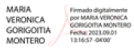 La garantía de cumplimiento de las obligaciones en la implementación del Proyecto Comprometido y del inicio del respectivo servicio se otorgará como caución para asegurar el cumplimiento cabal de las obligaciones y de los plazos a que se comprometa el Adjudicatario o la Beneficiaria, que —en definitiva— constarán en las Bases del Concurso y en los decretos de concesión otorgados, pudiendo ser ejecutada por vía administrativa, por SUBTEL, a través de la emisión de la correspondiente resolución fundada, y su presentación a cobro ante el emisor de esta, en los casos que a continuación se señalan:Si la Beneficiaria no cumple con las obligaciones establecidas en el Anexo N.º 1 para cada tipo de servicio materia del Área de Postulación respectiva y con los plazos requeridos en el Artículo 52° de estas Bases Específicas, refrendados en los correspondientes decretos de concesión.Si la Beneficiaria no entrega oportunamente el respectivo Informe de Ingeniería de Detalle, o bien no subsana oportunamente los reparos u observaciones formuladas por SUBTEL a dicho informe, en las distintas instancias previstas en el Artículo 50º de las presentes Bases Específicas, con base en los requerimientos indicados en el numeral 1.3 del Anexo N.º 1.Si la Beneficiaria no subsana antes del cumplimento del plazo de inicio de servicio comprometido, las observaciones formuladas en la recepción de las obras e instalaciones de cada servicio materia del Área de Postulación adjudicada.Si la Beneficiaria no entrega la garantía de fiel, íntegro y oportuno cumplimiento del respectivo servicio, señalada en el Artículo siguiente.Si el Adjudicatario o la Beneficiaria no responde en forma oportuna a los requerimientos de información que formulen SUBTEL o las mesas de seguimiento previstas en el Artículo 53° y en el Anexo N.º 9, ambos de estas Bases Específicas, o bien si se verifica la falsedad o adulteración de la información que sea entregada por ella en cualquiera de las fases de seguimiento definidas en el Anexo antes referenciado.Los costos financieros asociados a garantizar el cumplimiento de las obligaciones en la implementación del Proyecto Comprometido y del inicio de cada tipo de servicio podrán ser incluidos dentro del Proyecto Financiero para justificar el monto de Subsidio solicitado por cada tipo de servicio materia del Área de Postulación respectiva, de acuerdo con lo establecido en el Anexo N.° 2.Garantía de fiel, íntegro y oportuno cumplimiento de los servicios La Beneficiaria deberá garantizar el fiel, íntegro y oportuno cumplimiento de cada tipo de servicio materia del Área de Postulación adjudicada, en los términos descritos en las presentes Bases Específicas y comprometidos en el respectivo Proyecto Comprometido, para lo cual deberá entregar una boleta de garantía bancaria emitida por un banco con sucursal en Chile;  un vale vista emitido por un banco con sucursal en Chile;  un certificado de fianza emitido por una Institución de Garantía Recíproca con sucursal en Chile; o, una póliza de seguros de ejecución inmediata y sin intervención del liquidador emitida por una Entidad Aseguradora con sucursal en Chile, por cada tipo de servicio. Los montos de las referidas garantías  deberán expresarse en UF y deberán corresponder, al menos, al porcentaje establecido en la tabla siguiente, respecto del Subsidio máximo disponible por Área de Postulación, conforme a lo previsto en el Artículo 8° de estas Bases Específicas, considerando para estos efectos el valor de la UF correspondiente a la fecha de presentación de la boleta de garantía.Estas garantía deberán ser emitidas por una entidad  con casa matriz o sucursal en la Región Metropolitana de Santiago, a la orden de la Subsecretaría de Telecomunicaciones, pagadera a la vista y a su sólo requerimiento, no estando en consecuencia su pago sujeto a condición alguna.  Asimismo, tratándose de boletas de garantía, estas podrán ser emitidas por un banco comercial extranjero con sucursal u oficinas en la ciudad de Santiago, Región Metropolitana de Santiago.Cada garantía deberá ser tomada y entregada por la Beneficiaria al momento de la solicitud del segundo pago de Subsidio por cada tipo de servicio materia del Área de Postulación adjudicada, al que se hace referencia en el literal b) del Artículo 20º de estas Bases Específicas, y será calificada de suficiente al momento de la emisión del respectivo certificado de pago. 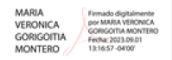 Cada garantía deberá tener un plazo de vigencia equivalente al Periodo de Obligatoriedad de las Exigencias de las Bases del respectivo servicio, pudiendo la Beneficiaria optar por entregar una garantía con vigencia de diez (10) años contados desde la fecha de su presentación o bien podrá entregar, para cada tipo de servicio, una primera garantía cuyo plazo de vigencia sea de cinco (5) años contados desde la fecha de su presentación, la cual deberá ser renovada o prorrogada por periodos iguales al anterior hasta completar la vigencia total requerida por la misma, en relación con el Periodo de Obligatoriedad de las Exigencias de las Bases del respectivo servicio, y su valor deberá corresponder al mismo monto de la garantía que se renueva o prorroga. La renovación o prórroga de estos instrumentos deberá realizarse con una antelación no inferior a treinta (30) días hábiles previos al vencimiento de la garantía original respectiva. En el caso de optar por el instrumento de póliza de seguro de ejecución inmediata, la Entidad Aseguradora no deberá tener sanciones en la Comisión de Mercados Financieros (CMF) por incumplimiento de la obligación legal y normativa, del inciso final del Artículo 583 del Código de Comercio y en el número 1 del Oficio Circular N° 972, de 2017 de la CMF, en los últimos 24 meses contados desde el ingreso de la Propuesta.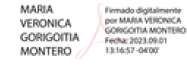 La devolución de estas garantías se realizará dentro de los treinta (30) días hábiles siguientes a la fecha de término de vigencia del respectivo instrumento, previa solicitud por escrito de la Beneficiaria, en la que conste la renovación, prórroga o el término del plazo garantizado por el mismo instrumento. En el caso de requerirse una renovación o una prórroga de alguno de estos instrumentos y de no entregarse a SUBTEL la nueva garantía en el plazo antes indicado, esta última quedará facultada para ejecutar la garantía que esté por vencer, sin derecho a indemnización alguna para la Beneficiaria.La glosa de la caución deberá expresar, según corresponda, lo siguiente: “Para garantizar el fiel, íntegro y oportuno cumplimiento del Servicio Público del Proyecto de Código FDT-2022-05-COQ del Concurso Público de Código FDT-2022-05”. “Para garantizar el fiel, íntegro y oportuno cumplimiento del Servicio de Infraestructura del Proyecto de Código FDT-2022-05-COQ del Concurso Público de Código FDT-2022-05”. “Para garantizar el fiel, íntegro y oportuno cumplimiento del Servicio Público del Proyecto de Código FDT-2022-05-LGBO del Concurso Público de Código FDT-2022-05”. “Para garantizar el fiel, íntegro y oportuno cumplimiento del Servicio de Infraestructura del Proyecto de Código FDT-2022-05-LGBO del Concurso Público de Código FDT-2022-05”. La garantía de fiel, íntegro y oportuno cumplimiento del respectivo servicio se otorgará como caución para asegurar el cumplimiento cabal del Proyecto Comprometido y adjudicado y de las demás exigencias impuestas por las Bases del Concurso durante todo el Periodo de Obligatoriedad de las Exigencias de las Bases correspondiente, pudiendo ser ejecutada por vía administrativa, por SUBTEL, a través de la emisión de la correspondiente resolución fundada y su presentación a cobro ante el emisor de esta.Los costos financieros asociados a garantizar el fiel, íntegro y oportuno cumplimiento del respectivo servicio podrán ser incluidos dentro del Proyecto Financiero para justificar el monto de Subsidio solicitado por cada tipo de servicio materia del Área de Postulación respectiva, de acuerdo con lo establecido en los numerales 2.1.4 y 2.2.4 del  Anexo N.° 2.Garantía de anticipoEn el caso de que la Beneficiaria solicite un anticipo de pago del Subsidio asignado por tipo de servicio del correspondiente Área de Postulación adjudicada, conforme a lo indicado en el Artículo 21° de estas Bases Específicas, deberá tomar y entregar, al momento de presentar la respectiva solicitud de pago de anticipo, una boleta de garantía bancaria emitida por un banco con sucursal en Chile; un vale vista  emitido por un banco con sucursal en Chile; un certificado de fianza emitido por una Institución de Garantía Recíproca con sucursal en Chile; o, una póliza de seguros de ejecución inmediata y sin intervención del liquidador emitida por una Entidad Aseguradora con sucursal en Chile. El instrumento presentado deberá ser entregado  en las dependencias de la Oficina de Partes de SUBTEL, ubicadas en Calle Catedral N.º 1424, comuna de Santiago, dentro de su horario habitual de funcionamiento, entre las 09:00 y las 13:59 horas.Cada garantía  deberá ser emitida por una entidad  con casa matriz o sucursal en la Región Metropolitana de Santiago, a la orden de la Subsecretaría de Telecomunicaciones, pagadera a la vista y a su sólo requerimiento, no estando en consecuencia su pago sujeto a condición alguna.  Asimismo, tratándose de boletas de garantía, estas podrán ser emitidas por un banco comercial extranjero con sucursal u oficinas en la ciudad de Santiago, Región Metropolitana de Santiago.La vigencia mínima de cada garantía de anticipo será de, a lo menos, veintiocho (28) meses contados desde la fecha de su presentación. El monto de las referidas garantías deberá ascender al 100% del anticipo solicitado por tipo de servicio de la correspondiente Área de Postulación adjudicada, debiendo expresarse en UF y considerar para estos efectos el valor de la UF correspondiente a la fecha de presentación de la respectiva garantía.La glosa de la caución deberá expresar, según corresponda, lo siguiente: “Para garantizar el pago de anticipo de Subsidio del Servicio Público del Proyecto de Código FDT-2022-05-COQ del Concurso Público de Código FDT-2022-05”. “Para garantizar el pago de anticipo de Subsidio del Servicio de Infraestructura del Proyecto de Código FDT-2022-05-COQ del Concurso Público de Código FDT-2022-05”. “Para garantizar el pago de anticipo de Subsidio del Servicio Público del Proyecto de Código FDT-2022-05-LGBO del Concurso Público de Código FDT-2022-05”. “Para garantizar el pago de anticipo de Subsidio del Servicio de Infraestructura del Proyecto de Código FDT-2022-05-LGBO del Concurso Público de Código FDT-2022-05”. En el caso de optar por el instrumento de póliza de seguro de ejecución inmediata, la Entidad Aseguradora no deberá tener sanciones en la Comisión de Mercados Financieros (CMF) por incumplimiento de la obligación legal y normativa, del inciso final del Artículo 583 del Código de Comercio y en el número 1 del Oficio Circular N° 972, de 2017 de la CMF, en los últimos 24 meses contados desde el ingreso de la Propuesta. 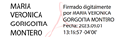 La respectiva garantía de anticipo se otorgará para cautelar adecuadamente el patrimonio fiscal involucrado en la entrega de dicho anticipo, de conformidad con el Artículo 21º del Reglamento.La devolución de la respectiva garantía de anticipo del Artículo 21° de estas Bases Específicas, se efectuará previa solicitud por escrito de la Beneficiaria y contra entrega, a plena conformidad de SUBTEL, de la garantía de fiel, íntegro y oportuno cumplimiento de servicio correspondiente, señalada en el Artículo 24° de las presentes Bases Específicas.Los costos financieros asociados a garantizar el pago de anticipo del monto de Subsidio asignado podrán ser incluidos dentro del Proyecto Financiero para justificar el monto de Subsidio solicitado por cada tipo de servicio materia del Área de Postulación respectiva, de acuerdo con lo establecido en el los numerales 2.1.4 y 2.2.4 del Anexo N.° 2.Reducción de la garantía de fiel, íntegro y oportuno cumplimiento del respectivo servicioLa Beneficiaria podrá solicitar la reducción del monto de la garantía  de fiel, íntegro y oportuno cumplimiento del respectivo servicio del Artículo 24º de las presentes Bases Específicas, al término de cada año de obligación, con una razón anual de reducción respecto del monto de aquella garantía que fuere presentada al momento de solicitar el segundo pago del Subsidio, conforme a lo dispuesto en el tercer inciso del Artículo antes señalado (esto es, el 10% del Subsidio máximo disponible correspondiente al Área de Postulación adjudicada, de conformidad a lo previsto en el Artículo 8° de estas Bases Específicas) según se indica en la tabla siguiente por tipo de servicio: 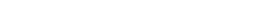 Las solicitudes para realizar la reducción del monto de las garantías deberán efectuarse año a año, por escrito, e ingresarse en Oficina de Partes de SUBTEL o a través de la plataforma electrónica de la Oficina de Partes Virtual de SUBTEL, y no podrán ser solicitadas de forma acumulativa.Cada solicitud será estudiada por SUBTEL y, de aceptarla, informará a la Beneficiaria dentro del plazo de quince (15) días hábiles, contados desde el ingreso de la solicitud señalada. La garantía vigente será devuelta a la Beneficiaria contra recepción conforme, por parte de SUBTEL, de la nueva garantía, cuya modalidad, glosa y vencimiento deberá ser el mismo que el de la garantía inicial, pero el monto consignado en ella deberá reflejar la reducción autorizada.Sin perjuicio de lo anterior, no procederá la reducción del monto de la  garantía en el evento de que la Beneficiaria no haya dado cumplimiento a una o más de las obligaciones previstas en las presentes Bases del Concurso, en el Proyecto Comprometido, o bien dicho cumplimiento fuera imperfecto o tardío, lo cual deberá ser materia del pronunciamiento ante tal solicitud. Todo lo anterior es sin perjuicio de las acciones que SUBTEL pueda ejercer para exigir la responsabilidad infraccional de estos, en virtud del régimen sancionatorio establecido en la Ley. Reemplazo y ejecución de garantíasEn el caso de que no se haya producido aún el evento o condición que dé lugar a la devolución de la respectiva garantía y esta estuviere por vencer, la misma deberá ser renovada o prorrogada con una antelación no inferior a treinta (30) días hábiles anteriores al vencimiento de la garantía original. Asimismo, la vigencia de la nueva garantía deberá ser de, al menos, seis (6) meses adicionales, contados desde el vencimiento de la garantía que se encuentre por vencer y en poder de esta Subsecretaría, debiendo mantener invariables la modalidad, glosa y monto de la referida garantía. De no entregarse a SUBTEL una nueva garantía, a más tardar en el plazo antes indicado, esta última quedará facultada para ejecutar la garantía que esté por vencer, sin derecho a indemnización alguna a favor de la Proponente, el Adjudicatario o la Beneficiaria.Las garantías señaladas en los Artículos precedentes podrán ser ejecutadas en el caso de incumplimiento de la Proponente, el Adjudicatario o la Beneficiaria, por vía administrativa y sin necesidad de requerimiento previo ni acción judicial alguna, a través de la dictación de la correspondiente resolución fundada, la cual se sujetará a los principios de racionalidad y proporcionalidad en la ejecución del instrumento en comento. En tales casos, la Proponente, el Adjudicatario o la Beneficiaria deberán constituir una nueva garantía, cuyas características serán informadas por SUBTEL en la resolución que ordena el cobro de la caución, dentro del plazo de treinta (30) días hábiles contados desde la fecha de notificación de tal resolución.Verificado un incumplimiento que amerite el cobro de una o más garantías, SUBTEL informará a la Proponente, el Adjudicatario o la Beneficiaria, según corresponda, sobre la medida a aplicar y la forma en que esta se materializará, a fin de que se disponga de un plazo de cinco (5) días hábiles para efectuar sus descargos, por escrito y acompañando los antecedentes que los fundamenten. Vencido este plazo sin que se hayan presentado descargos, o bien estos fueren desestimados totalmente, SUBTEL procederá a dictar la resolución indicada en el inciso anterior, la cual estará afecta a los recursos contemplados en la ley N.º 19.880.SUBTEL se encontrará facultada, además, para hacer efectivas las garantías de que trata este Título, frente al incumplimiento, cumplimiento imperfecto o tardío de las obligaciones de la Proponente, el Adjudicatario o la Beneficiaria, sin perjuicio de las acciones que este mismo órgano pueda ejercer para exigir la responsabilidad infraccional de estos, en virtud del régimen sancionatorio establecido en la Ley.En el caso de que el cobro de cualquiera de las garantías de este Título no implique la ejecución íntegra de la caución, por aplicación de los principios de racionalidad y proporcionalidad en la ejecución del instrumento, la Proponente, el Adjudicatario o la Beneficiaria deberá reemplazarla por una del mismo monto y por la vigencia que reste, dentro del plazo de treinta (30) días hábiles contados desde la fecha de notificación de la resolución que ordena el cobro de la caución.Desistimiento tácito por no entrega de garantías SUBTEL, en el evento que la Proponente, el Adjudicatario o la Beneficiaria no presentare oportunamente cualquiera de las garantías indicadas en este Título, con excepción de la garantía de anticipo del Artículo 21º de las presentes Bases Específicas, podrá tenerla por desistida del respectivo Proyecto.Lo anterior es sin perjuicio de lo establecido en los Artículos 23° y 26° de las Bases Generales, relativos al desistimiento de las Propuestas y a la ejecución de las garantías que corresponda, respectivamente.CAPÍTULO 2°ASPECTOS TÉCNICOSTÍTULO VIPROYECTO TÉCNICO DEL SERVICIO PÚBLICOLas redes de acceso para la implementación del Servicio Público a ser diseñadas, instaladas, operadas y explotadas por las Beneficiarias del ConcursoLas redes de acceso para la implementación del Servicio Público a ser diseñadas, instaladas, operadas y explotadas se distribuirán en dos (2) Áreas de Postulación, independientes entre sí, emplazadas en territorio nacional, en las regiones de Coquimbo y del Libertador General Bernardo O´Higgins, conforme lo establece el Artículo 4° y el Anexo N.º 4, ambos de las presentes Bases Específicas. Cada Estación Base en la red de acceso estará compuesta por los Sistemas Radiantes y demás equipamientos y Sistemas requeridos para la implementación de la(s) tecnología(s) móvil(es) establecida(s) en el numeral 1.1.3 del Anexo N.º 1, que posibiliten la provisión de la Oferta de Servicios Públicos materia del presente Concurso, siendo exigibles las prestaciones del Servicio de Voz y del Servicio de Acceso a Internet en cada una de las Localidades comprometidas en el Área de Postulación objeto de su Propuesta, y cualquier otra prestación que la Proponente comprometa en el marco de lo establecido en el Artículo 44° de las presentes Bases Específicas. Para ello, la Proponente deberá considerar el uso y goce de la infraestructura física para telecomunicaciones que es requerida para el despliegue del Servicio de Infraestructura, relacionada con la Oferta de Servicios de Infraestructura de Torres Soporte de Antenas, según lo dispuesto en el Artículo 32° de estas Bases Específicas. Los Proyectos Técnicos a implementar deben ajustarse en su diseño, instalación, operación y explotación a las especificaciones y exigencias técnicas establecidas en el numeral 1.1 del Anexo N.º 1, debiendo estas mantenerse y cumplirse durante todo el Periodo de Obligatoriedad de las Exigencias de las Bases del Servicio Público. Las Estaciones Base a comprometer deberán posibilitar la implementación de la cobertura de las prestaciones exigibles del Servicio Público, conforme a los requerimientos establecidos en el Artículo 35° y en los numerales 1.1.2, 1.1.3 y 1.1.4, todos del Anexo N.º 1, en las Localidades Exigibles y en las Localidades Adicionales que se comprometa en la respectiva Propuesta, según lo dispuesto en el numeral 4.1 del Anexo N.º 4 para cada una de las Áreas de Postulación contempladas en el presente Concurso. Del mismo modo, cada una de las Estaciones Base que conformen las redes de acceso que se comprometan en el Proyecto Técnico respectivo, deberán proveer la oferta de las prestaciones exigibles del Servicio Público, en los términos establecidos en los Artículos 30°, 33° y 43° y en los numerales 1.1.2 y 1.1.3, ambos del Anexo N.º 1, todos de las presentes Bases Específicas.El diseño, la instalación, la operación y la explotación de cada una de las Estaciones Base, Sistemas Radiantes, Enlaces Backhaul y demás equipamiento o Sistemas requeridos para la provisión de la Oferta de Servicios Públicos deberán ajustarse a lo establecido en el Proyecto Comprometido y en el Informe de Ingeniería de Detalle, según lo señalado en los Artículos 31° y 50°, respectivamente, ambos de las presentes Bases Específicas.El Servicio Público a ser diseñado, instalado, operado y explotado por las Beneficiarias del ConcursoLa Proponente deberá considerar el diseño, la instalación, la operación y la explotación por parte de la Beneficiaria de las redes de acceso con tecnología(s) móvil(es) y de transmisión requeridas para la provisión de la oferta de las prestaciones exigibles del Servicio Público materia del presente Concurso. Para tales efectos, el Proyecto Técnico a presentar deberá contemplar las Localidades Exigibles del Área de Postulación objeto de su Propuesta, las cuales se encuentran individualizadas en el numeral 4.1 del Anexo N.º 4, debiendo asegurar la prestación del Servicio Público en la Zona de Servicio Mínima comprometida, la cual deberá abarcar, a lo menos, los Polígonos Referenciales asociados a cada Localidad comprometida, en los términos establecidos en el numeral 1.1.4 del Anexo N.° 1. Tales polígonos se encuentran disponibles para su descarga en el sitio web institucional http://www.subtel.gob.cl/CoquimboOhiggins/. Asimismo, la Proponente podrá incorporar en el Proyecto Técnico Localidades Adicionales según lo estipulado en el numeral 4.1 del Anexo N.º 4, las cuales serán evaluadas con puntaje adicional según lo establecido en el numeral 5.3 del Anexo N.º 5. Los términos y condiciones técnicas asociados a cada prestación exigible del Servicio Público en las Localidades comprometidas deberán ser idénticos a aquellos provistos en el resto del territorio nacional, durante todo el Periodo de Obligatoriedad de las Exigencias de las Bases del Servicio Público, en conformidad con lo dispuesto en el Artículo 33° de estas Bases Específicas.Asimismo, la Proponente deberá considerar que, para el Servicio de Acceso a Internet, las velocidades de subida y de bajada deben ajustarse a lo establecido en el numeral 1.1.3 del Anexo N.º 1, sin perjuicio de la obligación de los proveedores de acceso a Internet de garantizar a los Usuarios y Suscriptores un porcentaje de las velocidades promedio de acceso subida y de bajada, en conformidad con los Artículos 24° J y 24° K de la Ley.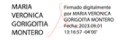 Por otra parte, la Proponente deberá considerar para el diseño de las redes de acceso que, en el caso de adjudicación y una vez iniciado el Servicio Público, las Localidades que comprometa en la Propuesta pasarán a formar parte del catálogo de localidades, rutas o zonas del cuarto inciso del Artículo 26° bis de la Ley, ajustándose a los requerimientos y la oferta que al efecto haya sido aprobada por SUBTEL, respecto del roaming automático y operación móvil virtual.Por otra parte, la Proponente deberá asegurar que todos los equipos, sistemas y redes que sean instalados como parte de la ejecución del Proyecto Técnico tengan habilitadas las funcionalidades requeridas para operar con el Sistema de Alerta de Emergencias (SAE) y demás requerimientos que le sean aplicables en conformidad con lo dispuesto en el Artículo 49° de estas Bases Específicas.Proyecto Técnico objeto de la concesión de Servicio Público a ser otorgada en el marco del presente ConcursoEl Proyecto Técnico deberá asegurar el correcto y adecuado diseño, instalación, operación y explotación de los elementos comprometidos para la prestación del Servicio Público objeto de cada Área de Postulación y materia del presente Concurso Público. Además, el Proyecto Técnico deberá describir las condiciones técnicas necesarias para cumplir cabalmente con las exigencias asociadas a la prestación del mentado servicio, conforme a las presentes Bases Específicas. Para ello, se deberá cumplir con la normativa vigente y con aquellas exigencias establecidas en el Anexo N.º 1. Asimismo, la Proponente podrá considerar en su Proyecto Técnico la utilización de medios de propiedad de terceros, previamente autorizados por el organismo competente, que sean requeridos para la implementación del Servicio Público, en cuyo caso deberá declararlo expresamente y señalar —cuando así correspondiere— los actos administrativos autorizatorios de los mismos, junto con una descripción de ellos de acuerdo con lo señalado en el numeral 1.1.7 del Anexo N.º 1. En este sentido, en el caso de que para la provisión del Servicio Público y sus prestaciones exigibles en las Localidades comprometidas —Exigibles o Adicionales—, la Proponente cuente con infraestructura para telecomunicaciones asociada a Torres Soporte de Antenas de su propiedad o advierta la existencia de estas de propiedad de terceros, podrá considerarlas en su diseño técnico, siempre y cuando las mismas cuenten con factibilidad de colocalización de nuevos Sistemas Radiantes asociados a la red de acceso y/o a los Enlaces Backhaul implementados por medios inalámbricos. 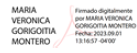 Al respecto, cabe hacer presente que tales Torres Soporte de Antenas, propias o de propiedad de terceros, deberán ser incorporadas al Proyecto Técnico para los efectos de la provisión del Servicio de Infraestructura de Torres Soporte de Antenas, en los términos previstos en el Artículo 38° de estas Bases Específicas, en la forma y según los requerimientos que se establecen en el segundo párrafo del numeral 1.1.7 del Anexo N.º 1 de las presentes Bases Específicas. Por otra parte, para efectos de la solicitud y justificación del monto Subsidio solicitado para el Servicio Público, la Proponente deberá considerar lo señalado en los numerales 2 y 2.1.8, ambos del Anexo N.º 2. Sin perjuicio de ello, lo anterior no obsta a que la Beneficiaria siempre será responsable ante SUBTEL del cumplimiento cabal y oportuno de las exigencias de las Bases del Concurso y, en particular, de la provisión del Servicio Público de las presentes Bases del Concurso durante todo el Periodo de Obligatoriedad de las Exigencias de las Bases del Servicio Público. La Beneficiaria podrá acceder a la Oferta de Servicios de Infraestructura del Servicio Preferente del Proyecto “Fibra Óptica Nacional” del Trazado Regional de Infraestructura Óptica de la región en la que se encuentre el Área de Postulación a la que presente su Propuesta; para efectos de proveer el Servicio Público objeto del presente Concurso.La Proponente deberá presentar en su Propuesta un Proyecto Técnico, por cada Área de Postulación a la que se presente, que se ajuste a lo señalado en el Artículo 5º y que considere los elementos relacionados con el Informe de Ingeniería de Detalle descritos en el Artículo 50º, ambos de las presentes Bases Específicas.Cada Proyecto Técnico, en relación con el diseño y la instalación del Servicio Público deberá contener, de acuerdo con lo señalado en el Anexo N.º 1, al menos:La descripción pormenorizada de la instalación, operación y explotación del Servicio Público y sus prestaciones exigibles, así como también del tipo de emisión, el área de cobertura, los plazos para la ejecución y término de las obras, y el plazo para el inicio del servicio, entre otras materias. La identificación de la(s) banda(s) de frecuencia que serán utilizadas para la implementación del Servicio Público y de sus prestaciones exigibles, debiendo acompañar el(los) acto(s) autorizatorio(s) por el(los) cual(es) la(s) misma(s) le fue(ron) asignada(s).La identificación de la(s) tecnología(s) móvil(es) que serán utilizadas para la implementación del Servicio Público y de sus prestaciones exigibles, debiendo considerar para ello los requerimientos establecidos en los numerales 1.1.2, 1.1.3 y 1.1.4, todos del Anexo N.º 1.La descripción pormenorizada de los Sistemas Radiantes y equipamiento requerido para la implementación del Servicio Público y de sus prestaciones exigibles, debiendo acompañar los respectivos catálogos e identificar los fabricantes, proveedores y modelos específicos que se compromete.La descripción pormenorizada de la implementación de los Enlaces Backhaul a ser implementados, debiendo especificar los Sistemas y equipamiento requerido para tales efectos y las capacidades asociadas que posibilitarán el cumplimiento de los requerimientos técnicos establecidos en las presentes Bases Específicas para el Servicio Público y sus prestaciones exigibles, junto con incluir antecedentes relativos a su operación y funcionamiento, sus características técnicas, sus métodos de instalación, diagramas de bloques y ubicación física de cada uno de sus elementos, además de las bandas de frecuencia (cuando se trate de enlaces de microondas), debiendo para ello tener presente lo dispuesto en el numeral 1.1.5 del Anexo N.º 1.La identificación de las normas y estándares internacionales a los que se ajusta la solución técnica comprometida, debiendo para ello tener presente los aspectos técnicos y características definidas por la ITU y por la 3GPP.La descripción técnica del diseño, operación y funcionamiento de las redes de acceso a ser implementadas, que incluya los diagramas de bloques de sus elementos y considere las velocidades mínimas exigidas en el numeral 1.1.3 del Anexo N.º 1 de las Bases Específicas.La identificación, ubicación y caracterización de las Estaciones Base comprometidas para la prestación del Servicio Público y sus prestaciones exigibles.Las memorias de cálculo asociadas al cálculo de cobertura por Estación Base (link budget), debiendo señalar todos los parámetros utilizados en los cálculos con sus respectivos valores, considerando los requerimientos establecidos al efecto en el numeral 1.1.4 del Anexo N.º 1.La descripción del área de cobertura comprometida, debiendo detallar los modelos de propagación utilizados en las simulaciones de cobertura para la(s) tecnología(s) móvil(es) comprometida(s) y acompañar la cobertura digital georreferenciada que muestre el área de cobertura individual de cada Estación Base, de acuerdo con los requerimientos del numeral 1.1.4 del Anexo N.º 1.La descripción del suministro de energía y del sistema de respaldo a implementar, en conformidad con los requerimientos establecidos al efecto en el numeral 1.1.8 del Anexo N.º 1.La descripción de la integración de las Estaciones Base comprometidas al Centro de Control y Monitoreo del Servicio Público de la Proponente y del sistema de monitoreo para supervisar los parámetros de calidad de servicio, de acuerdo con los requerimientos establecidos al efecto en el numeral 1.1.9 del Anexo N.º 1.El cronograma de las actividades necesarias para la implementación del Servicio Público, el cual debe considerar los estudios preliminares, el desarrollo del Informe de Ingeniería de Detalle, las actividades asociadas a la tramitación de permisos y autorizaciones requeridas para tales efectos y el despliegue de las redes de acceso y de los Enlaces Backhaul comprometidos, entre otras materias, según el numeral 1.1.21 del Anexo N.º 1. La información requerida y las tablas respectivas, de acuerdo con el formato y demás especificaciones que se encuentran disponibles para su descarga en el sitio web institucional http://www.subtel.gob.cl/CoquimboOhiggins/. Cualquier otro documento o antecedente necesario para verificar la información contenida en el Proyecto Técnico y para facilitar el análisis y la evaluación del mismo.Respecto de la operación y mantenimiento del Servicio Público, el Proyecto Técnico deberá contener, al menos, lo siguiente:Descripción técnica de la operación y el mantenimiento para el Servicio Público y de las prestaciones comprometidas en el marco del presente Concurso. Propuesta de Plan de Operaciones del Servicio Público, de acuerdo con el numeral 1.1.13 del Anexo N.º 1.Propuesta del plan de difusión, de acuerdo con lo requerido en el Artículo 54° y en el Anexo N.º 10, ambos de estas Bases Específicas.Asimismo, el formato y contenidos del Proyecto Técnico respectivo se deberá ajustar a lo requerido en el numeral 1.7 del Anexo N.º 1.Instalación del Servicio Público La Beneficiaria deberá ejecutar las obras y actividades, entre las cuales se cuentan la adquisición, la instalación, el montaje, la configuración y el despliegue de todos los elementos que conforman el Proyecto Comprometido para el Servicio Público, establecidos en el Informe de Ingeniería de Detalle aprobado por SUBTEL y en el correspondiente decreto de concesión y sus modificaciones. La Beneficiaria deberá instalar las redes de acceso requeridas para disponer de la Oferta de Servicios Públicos en las Localidades comprometidas, haciendo uso de la infraestructura física para telecomunicaciones desplegada en razón del Servicio de Infraestructura materia de la respectiva Área de Postulación. En este sentido, la Beneficiaria deberá utilizar las Torres Soporte de Antenas del Servicio de Infraestructura para efectos de instalar los Sistemas Radiantes y equipamientos requeridos para implementar las Estaciones Base comprometidas, ya sea para la provisión del Servicio Público propiamente tal y sus prestaciones exigibles, o bien, de corresponder, para la implementación de los Enlaces Backhaul por medios inalámbricos que permitan el transporte del tráfico generado por los Suscriptores y Usuarios de dicho servicio, conforme a los términos establecidos en el numeral 1.1.2 del Anexo N.º 1; sin perjuicio de lo previsto en el segundo inciso del Artículo 31° de estas Bases Específicas.La Beneficiaria, una vez concluida la instalación del Servicio Público y considerando los plazos máximos establecidos en el Artículo 52° de estas Bases Específicas para el inicio de dicho servicio, deberá ingresar en Oficina de Partes de SUBTEL, la respectiva solicitud de recepción de obras para el Servicio Público, acompañando los instrumentos y los permisos, concesiones o autorizaciones pertinentes, además de los restantes antecedentes requeridos en el Artículo 51° de estas Bases Específicas. Sin perjuicio de lo anterior, si durante la etapa de instalación surgieran hechos imprevistos y no imputables a la Beneficiaria, de aquellos contemplados en los Artículos 35° y 36° de las Bases Generales, la Beneficiaria deberá ponerlos en conocimiento de SUBTEL dentro del plazo de cinco (5) días hábiles de ocurrido el hecho, según lo dispuesto en el Artículo 37° de las Bases Generales, solicitando la adecuación de estos, acompañando antecedentes fundados que así lo ameriten a fin de que esta Subsecretaría se pronuncie sobre este hecho, pudiendo prorrogar los plazos máximos comprometidos y autorizados. Asimismo, en el caso de que aquellos hechos impliquen la introducción de adecuaciones al Proyecto Comprometido y adjudicado, tales adecuaciones deberán ser presentadas a la Contraparte Técnica como una solicitud de modificación al Proyecto Técnico adjudicado o al Informe de Ingeniería de Detalle aprobado, quien la evaluará y emitirá el correspondiente pronunciamiento en conformidad con lo establecido en el Artículo 50° de estas Bases Específicas, según corresponda.Operación y explotación del Servicio Público y sus prestaciones exigibles La Beneficiaria deberá operar y explotar el Servicio Público y sus prestaciones exigibles, asegurando el cumplimiento de todas las condiciones necesarias para cumplir cabalmente con las exigencias de las Bases del Concurso. Asimismo, deberá proveer el personal, las herramientas y el instrumental necesario para asegurar la operación del mismo durante todo el Periodo de Obligatoriedad de las Exigencias de las Bases del Servicio Público.La Beneficiaria deberá considerar que el Servicio Público y sus prestaciones exigibles deberán ser prestados, en términos de calidad y comerciales, en forma no discriminatoria respecto de aquellas condiciones en las que son ofertadas tales prestaciones en el resto del territorio nacional, debiendo las prestaciones exigibles cumplir en todo momento del Periodo de Obligatoriedad de las Exigencias de las Bases del Servicio Público con aquellos parámetros de calidad de red que corresponda y que son informados a esta Subsecretaria en el marco del cumplimiento de la normativa vigente respecto de calidad para el servicio público de telefonía, de la neutralidad de la red y de la velocidad mínima garantizada del servicio de acceso a Internet y cualquier otra que aplique.Por otra parte, la Proponente deberá establecer en su respectivo Proyecto Técnico, el Plan de Operaciones del Servicio Público comprometido, detallando los programas de mantenimiento preventivo y correctivo correspondientes a ser ejecutados por la Beneficiaria de acuerdo con lo previsto en el numeral 1.1.13 del Anexo N.º 1. Asimismo, la Beneficiaria deberá hacer entrega de una copia del informe con los resultados de las pruebas que se realicen como parte del mantenimiento preventivo, en la forma que se establece en el numeral 9.3 del Anexo N.º 9.Del mismo modo, la Beneficiaria deberá tener presente que una vez iniciado el Servicio Público, las Localidades que comprometa en la Propuesta adjudicada o en forma posterior a la adjudicación conforme lo establecido en el Artículo 34° de estas Bases Específicas, pasarán a formar parte del catálogo de localidades, rutas o zonas del cuarto inciso del Artículo 26° bis de la Ley, razón por la cual la Beneficiaria deberá celebrar los acuerdos de roaming automático, cumpliendo con los requerimientos establecidos por la normativa vigente aplicable y en la oferta que al efecto haya sido aprobada por SUBTEL, respecto del roaming automático y operación móvil virtual. Por otra parte, la Beneficiaria deberá dar cumplimiento a la normativa vigente contemplada en el Artículo 36° de estas Bases Específicas.Asimismo, la Beneficiaria deberá dar cumplimiento a lo establecido en el Artículo 43º y en el numeral 7.1 del Anexo N.º 7, ambos de estas Bases Específicas. Expansión del Servicio Público En el caso de que la Beneficiaria contemple la expansión del Servicio Público y sus prestaciones exigibles al dotar de la oferta de dicho servicio a Localidades no comprometidas en el Proyecto Técnico adjudicado, ella deberá informar esta circunstancia a SUBTEL, a través de los Reportes definidos en el numeral 9.3 del Anexo N.º 9, y realizar para este fin una solicitud de modificación de la respectiva concesión otorgada. Asimismo, cabe hacer presente que para las nuevas Localidades comprometidas al alero de lo señalado precedentemente, también les será aplicable lo dispuesto en los incisos tercero y cuarto del Artículo 33º de estas Bases Específicas.Zona de Servicio y Zona de Servicio Mínima del Servicio PúblicoEn el Proyecto Técnico se deberá señalar expresamente la Zona de Servicio y la Zona de Servicio Mínima para el Servicio Público, de acuerdo con lo dispuesto en el numeral 1.1.10 del Anexo N.º 1. La Zona de Servicio para el Servicio Público corresponderá a la extensión geográfica de la Región de Coquimbo, para el Área de Postulación Coquimbo, y a la extensión geográfica de la Región del Libertador General Bernardo O´Higgins para el Área de Postulación Libertador General Bernardo O´Higgins, donde se instalarán los Sistemas Radiantes y equipamiento que permitan conformar las Estaciones Base de las redes de acceso con tecnología(s) móvil(es) que posibiliten la provisión del Servicio Público y sus prestaciones exigibles, además de los Enlaces Backhaul requeridos para la implementación de las redes de transporte necesaria para tales efectos.Por su parte, la Zona de Servicio Mínima para el Servicio Público corresponderá a la ubicación y extensión geográfica de la cobertura asociada a cada una de las Estaciones Base que se comprometa instalar en la red de acceso para dotar de la Oferta de Servicios Públicos y de sus prestaciones exigibles a las Localidades que se comprometa en la Propuesta para el Área de Postulación respectivo, conforme a los requerimientos que se establecen en los incisos siguientes y en el numeral 1.1.4 del Anexo N.º 1. La Zona de Servicio Mínima por cada prestación exigible del Servicio Público deberá estar contenida, íntegramente, dentro de la Zona de Servicio correspondiente y deberá ser establecida conforme a lo siguiente:Para cada Localidad se identifica su correspondiente Polígono Referencial, en cuya superficie se deberán prestar el Servicio Público y sus prestaciones exigibles objeto del presente Concurso. La ubicación y superficie de tales polígonos se encuentran individualizadas en el archivo disponible para su descarga en el sitio web institucional, http://www.subtel.gob.cl/CoquimboOhiggins/. En el caso de las Localidades Adicionales que sean libremente comprometidas por la Proponente y que no se encuentren identificadas en los listados del numeral 4.1 del Anexo N.º 4 para cada Área de Postulación y que, por tanto, no cuentan con un Polígono Referencial definido por SUBTEL, la Proponente deberá acompañar Polígonos Referenciales para dichas localidades en un archivo georreferenciado, según el formato establecido en el numeral 1.7.1 del Anexo N.º 1, los cuales deberán contener centros poblados y/o sectores productivos debidamente identificados.La Proponente deberá implementar cada una de las Estaciones Base de la red de acceso comprometidas en las ubicaciones que sean determinadas para las Torres Soporte de Antenas en el marco de la provisión de la Oferta de Servicios de Infraestructura de Torres Soporte de Antenas o en Torres Soporte de Antenas de propiedad de terceros, según lo previsto en el Artículo 31° de estas Bases Específicas, debiendo tales ubicaciones posibilitar que el alcance geográfico de las coberturas para las prestaciones exigibles del Servicio Público cumplan con los requerimientos establecidos para dichos fines en las presentes Bases Específicas. En este contexto, cabe hacer presente que para efectos de cubrir los Polígonos Referenciales de las Localidades comprometidas con cada una de las prestaciones exigibles, dichas coberturas deben comprender, al menos, el 90% de la superficie de cada uno de ellos, conforme a lo dispuesto en el numeral 1.1.4 del Anexo N.º 1. Así, la Zona de Servicio Mínima será la sumatoria de las coberturas comprometidas.La Proponente deberá señalar expresamente en cada Proyecto Técnico, el porcentaje de cobertura de cada Estación Base de la red de acceso con respecto al Polígono Referencial de las Localidades comprometidas en la respectiva Área de Postulación, para cada una de las prestaciones exigibles.En cada Polígono Referencial asociado a las Localidades comprometidas en el Proyecto Técnico respectivo, la Beneficiaria se obliga a ofertar las prestaciones exigibles del Servicio Público, debiendo asegurar que cada una de las coberturas no podrá ser disminuida, en términos de su extensión geográfica y de calidad, durante todo el Periodo de Obligatoriedad de las Exigencias de las Bases del Servicio Público.La Beneficiaria, en casos debidamente fundamentados, podrá solicitar la modificación de la ubicación o de la extensión geográfica de la Zona de Servicio Mínima comprometida para cada prestación exigible del Servicio Público, materia que será evaluada por la Contraparte Técnica del Artículo 50° de estas Bases Específicas en conformidad con los requerimientos que al efecto se establecen en el numeral 4.1.3 del Anexo N.º 4, pudiendo también solicitar una prórroga de los plazos comprometidos para la ejecución del proyecto, según lo dispuesto en el segundo inciso del Artículo 53° de las mismas Bases Específicas. TÍTULO VIIPROYECTO TÉCNICO DEL SERVICIO DE INFRAESTRUCTURALa infraestructura física para telecomunicaciones a ser diseñada, instalada, operada y explotada por las Beneficiarias del ConcursoLa infraestructura física para telecomunicaciones a ser diseñada, instalada, operada y explotada se distribuirá en dos (2) Áreas de Postulación, independientes entre sí, emplazadas en territorio nacional, en las regiones de Coquimbo y del Libertador General Bernardo O´Higgins, conforme lo establecen el Artículo 4° y el Anexo N.º 4, ambos de las presentes Bases Específicas. Así, al interior de cada Área de Postulación deberán desplegarse las Torres Soporte de Antenas requeridas para la provisión de la Oferta de Servicios de Infraestructura de Torres Soporte de Antenas y la Oferta de Servicios Públicos materia del Concurso.Los Proyectos Técnicos a implementar deben ajustarse en su diseño, instalación, operación y explotación a las especificaciones y exigencias técnicas establecidas en el numeral 1.2 del Anexo N.º 1, debiendo estas mantenerse y cumplirse durante todo el Periodo de Obligatoriedad de las Exigencias de las Bases del Servicio de Infraestructura. Las Torres Soporte de Antenas a ser implementadas, en su diseño deberán considerar que su ubicación, sus características estructurales y las dimensiones del sitio donde se emplacen deberán asegurar el cumplimiento de las exigencias previstas para el Servicio Público de cada Área de Postulación, debiendo contar con las facilidades suficientes para la instalación de los Sistemas Radiantes y equipamientos que son requeridos para la implementación de dicho servicio, así como para futuros Clientes del Servicio de Infraestructura de Torres Soporte de Antenas.El diseño, la instalación, la operación y la explotación de las Torres Soporte de Antenas de la respectiva Área de Postulación, deberán ajustarse a lo establecido en el Proyecto Comprometido y en el Informe de Ingeniería de Detalle del Servicio de Infraestructura, según lo señalado en los Artículos 38° y 50°, respectivamente, ambos de las presentes Bases Específicas.El Servicio de Infraestructura a ser prestado por la Beneficiaria El Servicio de Infraestructura, para cada Área de Postulación, comprenderá las prestaciones de la Oferta de Servicios de Infraestructura de Torres Soporte de Antenas, conforme a lo establecido en el Artículo 46º y en el numeral 7.2.1 del Anexo N.º 7, ambos de estas Bases Específicas.La Beneficiaria deberá prestar el Servicio de Infraestructura de forma abierta y no discriminatoria, durante todo el Periodo de Obligatoriedad de las Exigencias de las Bases del Servicio de Infraestructura, y dar cumplimiento cabal a las exigencias de las Bases del Concurso y a la normativa vigente. Sin perjuicio de lo anterior, en relación con el uso de la infraestructura física para telecomunicaciones autorizada al alero del presente Concurso por parte del Servicio Público a ser provisto en cada una de las Localidades comprometidas en la Propuesta, la Proponente y la Beneficiaria deberán tener presente las condiciones establecidas en el Artículo 46° de estas Bases Específicas, respecto de a que sus prestaciones exigibles será implementadas haciendo uso de las Torres Soporte de Antenas comprometidas para el Servicio de Infraestructura de Torres Soporte de Antenas, siendo este considerado como un Cliente más de la referida Oferta, debiendo sujetarse a las mismas condiciones técnicas y comerciales que se establezcan para los futuros Clientes de dicho Servicio de Infraestructura, lo cual deberá ser reflejado en el correspondiente Proyecto Financiero.Proyecto Técnico objeto de la concesión de servicio intermedio de telecomunicaciones que únicamente provea infraestructura física para telecomunicaciones a ser otorgada en el marco del presente ConcursoEl Proyecto Técnico del Servicio de Infraestructura deberá asegurar el correcto y adecuado diseño, instalación, operación y explotación de los elementos comprometidos para la prestación del Servicio de Infraestructura y del Servicio Público, objeto de cada Área de Postulación y materia del Concurso Público. Además, el Proyecto Técnico deberá describir las condiciones técnicas necesarias para cumplir cabalmente con las exigencias asociadas a la prestación de los referidos servicios, conforme a las presentes Bases Específicas. Para ello, se deberá cumplir con la normativa vigente y con aquellas exigencias establecidas en el Anexo N.º 1. Para la provisión del Servicio de Infraestructura de Torres Soporte de Antenas, la Proponente podrá considerar en su Proyecto Técnico la utilización de infraestructura de Torres de Soporte de Antenas de su propiedad que se encuentre actualmente desplegada, autorizada y recepcionada por SUBTEL y que cumpla con las características técnicas exigidas para ella en el Anexo N.º 1.En este contexto, una vez que la concesión de servicio intermedio de telecomunicaciones que únicamente provea infraestructura física para telecomunicaciones a otorgar al alero del presente Concurso Público se encuentre totalmente tramitada, la Beneficiaria deberá tramitar, de corresponder, la modificación de su autorización, con el objeto de incorporar a la concesión materia del presente Concurso Público la infraestructura de Torres Soporte de Antenas propia aportada al Proyecto Técnico, la cual deberá encontrarse totalmente tramitada con antelación a la solicitud de recepción de las obras e instalaciones del Proyecto, de acuerdo con lo que al efecto señala la Ley. Asimismo, en tales Torres Soporte de Antenas, la Proponente deberá comprometer las prestaciones de la Oferta de Servicio de Infraestructura, de forma abierta y no discriminatoria, en iguales condiciones técnicas y comerciarles que las que se oferten en la infraestructura nueva, desplegada en razón del presente Concurso. A su vez, la Proponente podrá considerar en su Proyecto Técnico la utilización de medios de propiedad de terceros, previamente autorizados por el organismo competente, considerando para ello lo establecido en el segundo párrafo del numeral 1.1.7 del Anexo N.° 1 de las presentes Bases Específicas.Para los dos casos descritos previamente, la Proponente deberá declarar expresamente en el Proyecto Técnico el uso de infraestructura de Torres Soporte de Antenas de su propiedad, y/o el uso de medios de terceros, junto con señalar —cuando así correspondiere—, los actos administrativos autorizatorios de los mismos, junto con una descripción de ellos de acuerdo con lo señalado en el Anexo N.º 1. Asimismo, para efectos de la solicitud y justificación del Subsidio solicitado para el Servicio de Infraestructura, la Proponente deberá considerar lo señalado en los numerales 2.1.8 y 2.2.8, ambos del Anexo N.º 2.Lo anterior no obsta a que la Beneficiaria siempre será responsable ante SUBTEL del cumplimiento cabal y oportuno de las exigencias de las Bases del Concurso y, en particular, de la provisión del Servicio de Infraestructura objeto de las presentes Bases del Concurso durante todo el Periodo de Obligatoriedad de las Exigencias de las Bases del Servicio de Infraestructura. La Proponente deberá presentar en su Propuesta un Proyecto Técnico, por cada Área de Postulación a la que se presente, que se ajuste a lo señalado en el Artículo 5º y que considere los elementos relacionados con el Informe de Ingeniería de Detalle descritos en el Artículo 50º, ambos de las presentes Bases Específicas.Cada Proyecto Técnico, en relación con el diseño y la instalación del Servicio de Infraestructura respectivo deberá contener, de acuerdo con lo señalado en el Anexo N.º 1, al menos:Las memorias de cálculo teórico de los distintos requerimientos que deben ser diseñados para la implementación del Servicio de Infraestructura.Las especificaciones de construcción, montaje e instalación referenciales.El cronograma de las actividades necesarias para la implementación del respectivo Proyecto, incluyendo detalladamente las actividades asociadas a los estudios preliminares, al desarrollo del Informe de Ingeniería de Detalle, a ser entregado de acuerdo con lo establecido en el Artículo 50° de las presentes Bases Específicas, a la tramitación de los permisos o autorizaciones requeridas para prestar el Servicio de Infraestructura y el despliegue de la infraestructura física para telecomunicaciones comprometida, entre otras materias. Los catálogos de todos y cada uno de los equipamientos, componentes y elementos considerados en su Propuesta.La información requerida y las tablas respectivas, de acuerdo con el formato y demás especificaciones que se encuentran disponibles para su descarga en el sitio web institucional, http://www.subtel.gob.cl/CoquimboOhiggins/.  Descripción técnica de la instalación de las Torres Soportes de Antenas y la adecuación de los sitios donde serán emplazadas.Los antecedentes suficientes para demostrar la experiencia de cada instalador, contratista o consultor considerado por la Proponente para la preparación de los antecedentes requeridos para la solicitud de las distintas autorizaciones sectoriales, la construcción/instalación de la infraestructura física para telecomunicaciones comprometida, de acuerdo con lo requerido en el numeral 1.2.13 del Anexo N.º 1.Cualquier otro documento o antecedente necesario para verificar la información contenida en el Proyecto Técnico y para facilitar el análisis y la evaluación del mismo.Respecto de la operación y mantenimiento del Servicio de Infraestructura, el Proyecto Técnico deberá contener, al menos, lo siguiente:Descripción técnica de la operación y el mantenimiento para el Servicio de Infraestructura materia de la respectiva Área de Postulación y objeto del presente Concurso. Propuesta de Plan de Operaciones del Servicio de Infraestructura, de acuerdo con el numeral 1.2.9 del Anexo N.º 1.Propuesta del plan de difusión, de acuerdo con lo requerido en el Artículo 54° y en el Anexo N.º 10, ambos de estas Bases Específicas.Asimismo, el formato y contenidos del Proyecto Técnico respectivo se deberá ajustar a lo requerido en el numeral 1.7 del Anexo N.º 1.Instalación del Servicio de Infraestructura La Beneficiaria deberá ejecutar las obras y actividades, entre las cuales se cuentan la adquisición, la instalación, el montaje, la configuración y el despliegue de todos los elementos que conforman el Proyecto Comprometido para el Servicio de Infraestructura, establecidos en el Informe de Ingeniería de Detalle aprobado por SUBTEL y en el correspondiente decreto de concesión y sus modificaciones. La Beneficiaria deberá instalar la infraestructura física para telecomunicaciones, la cual deberá encontrarse disponible una vez iniciado el Servicio de Infraestructura para efectos de hacer efectiva la Oferta de Servicio de Infraestructura del Área de Postulación respectiva, descrita en el Artículo 46° y en el numeral 7.2.1 del Anexo N.º 7, ambos de las presentes Bases Específicas. Ahora bien, tratándose de las Torres Soporte de Antenas, en relación con las prestaciones Alojamiento de Sistemas Radiantes en Torre, Alojamiento de Equipos en Sitio y Obras Civiles en Sitio, podrán ser ampliadas en forma gradual, a partir de lo mínimo exigido en el numeral 1.2.2.1 del Anexo N.° 1, conforme sea la demanda por ellas.La Beneficiaria, una vez concluida la instalación y considerando los plazos máximos establecidos en el Artículo 52° de estas Bases Específicas, deberá ingresar en Oficina de Partes de SUBTEL, la respectiva solicitud de recepción de obras para el Servicio de Infraestructura, acompañando los instrumentos y los permisos, concesiones o autorizaciones pertinentes, además de los restantes antecedentes requeridos en el Artículo 51° de estas Bases Específicas. Sin perjuicio de lo anterior, si durante la etapa de instalación surgieran hechos imprevistos y no imputables a la Beneficiaria, de aquellos contemplados en los Artículos 35° y 36° de las Bases Generales, la Beneficiaria deberá ponerlos en conocimiento de SUBTEL dentro del plazo de cinco (5) días hábiles de ocurrido el hecho, según lo dispuesto en el Artículo 37° de las Bases Generales, solicitando la adecuación de estos, acompañando antecedentes fundados que así lo ameriten a fin de que esta Subsecretaría se pronuncie sobre este hecho, pudiendo prorrogar los plazos máximos comprometidos y autorizados. Asimismo, en el caso de que aquellos hechos impliquen la introducción de adecuaciones al Proyecto Técnico adjudicado, tales adecuaciones deberán ser presentadas a la Contraparte Técnica como una solicitud de modificación al Proyecto Técnico adjudicado o al Informe de Ingeniería de Detalle aprobado, quien la evaluará y emitirá el correspondiente pronunciamiento en conformidad con lo establecido en el Artículo 50° de estas Bases Específicas, según correspondaOperación y explotación del Servicio de Infraestructura La Beneficiaria deberá operar el Servicio de Infraestructura del Área de Postulación respectiva, de manera abierta y no discriminatoria, asegurando todas las condiciones necesarias para cumplir con las exigencias establecidas en las presentes Bases del Concurso. Asimismo, deberá proveer el personal, las herramientas y el instrumental necesario para asegurar la operación del mismo durante todo el Periodo de Obligatoriedad de las Exigencias de las Bases del Servicio de Infraestructura. Para ello, la Proponente deberá establecer en su respectivo Proyecto Técnico, el Plan de Operaciones del Servicio de Infraestructura comprometido, detallando los programas de mantenimiento preventivo y correctivo correspondientes a ser ejecutados por la Beneficiaria de acuerdo con lo previsto en el numeral 1.2.9 del Anexo N.º 1. Asimismo, la Beneficiaria deberá hacer entrega de una copia del informe con los resultados de las pruebas que se realicen como parte del mantenimiento preventivo, en la forma que se establece en el numeral 9.3 del Anexo N.º 9.Asimismo, deberá dar cumplimiento a lo establecido en el Artículo 46° y en el numeral 7.2.1 del Anexo N.º 7, ambos de estas Bases Específicas, particularmente en lo relativo a la determinación de las tarifas máximas asociadas a la Oferta de Servicios de Infraestructura correspondiente al Área de Postulación. Posteriormente, las tarifas máximas se ajustarán por medio de los respectivos Procedimientos de Actualización y de Revisión de las Tarifas Máximas del Servicio de Infraestructura, de acuerdo con lo señalado en el Artículo 48° y con lo establecido en el Anexo N.º 8, ambos de las presentes Bases Específicas. Expansión de la infraestructura física para telecomunicacionesEn el caso de que la Beneficiaria contemple la expansión de la infraestructura física para telecomunicaciones, mediante la instalación de nuevas Torres Soporte de Antenas dentro de la respectiva Zona de Servicio autorizada, ella deberá informar esta circunstancia a SUBTEL, a través de los Reportes definidos en el numeral 9.3 del Anexo N.º 9, y realizar para este fin una solicitud de modificación de la correspondiente concesión otorgada. Zona de Servicio y Zona de Servicio Mínima del Servicio de InfraestructuraEn el Proyecto Técnico se deberá señalar expresamente la Zona de Servicio y la Zona de Servicio Mínima para el Servicio de Infraestructura, de acuerdo con lo dispuesto en el numeral 1.2.3 del Anexo N.º 1. La Zona de Servicio corresponderá a la extensión geográfica de la Región de Coquimbo, para el Área de Postulación Coquimbo, y a la extensión geográfica de la Región del Libertador General Bernardo O´Higgins para el Área de Postulación Libertador General Bernardo O´Higgins, donde se instalarán las Torres Soporte de Antenas comprometidas.Por su parte, la Zona de Servicio Mínima corresponderá a las áreas de los emplazamientos (sitios) y la ubicación de cada una de las Torres Soporte de Antenas comprometidas, según corresponda al Área de Postulación objeto de su Propuesta.TÍTULO VIIIOFERTA DE SERVICIOS PÚBLICOS Y SUS TARIFAS MÁXIMASOferta de Servicios Públicos La Beneficiaria deberá disponer de una oferta para las prestaciones exigibles del  Servicio Público objeto del presente Concurso, a ser ofertadas en forma individual o por medio de Ofertas Conjuntas en las Localidades comprometidas en el Área de Postulación adjudicada, la que deberá estar vigente durante todo el Periodo de Obligatoriedad de las Exigencias de las Bases del Servicio Público y que deberá permitir que los Suscriptores y Usuarios del Servicio Público accedan a las prestaciones exigibles en los términos previstos en las presentes Bases Específicas, en la Ley, en el Reglamento de Servicios de Telecomunicaciones y cualquier otro que resulte aplicable. La Oferta de Servicios Públicos se deberá hacer efectiva en la totalidad de las Localidades comprometidas en el Área de Postulación respectiva y en toda la Zona de Servicio Mínima autorizada, debiendo considerar, además, las exigencias técnicas descritas en los numerales 1.1.2, 1.1.3 y 1.1.4 del Anexo N.º 1.La Beneficiaria deberá contar con una o más plataformas de soporte de red, por medio de atención telefónica y/o a través de Internet, orientadas a los Suscriptores y Usuarios del Servicio Público. En este contexto, la Proponente deberá comprometer, al menos, un (1) Punto de Venta y un (1) Punto de Pago y Recarga por cada provincia de cada Área de Postulación adjudicada, de acuerdo con lo indicado en el numeral 1.1.14 del Anexo N.º 1. De igual manera, deberá comprometer al menos una (1) oficina de atención a Suscriptores ubicada dentro de la Zona de Servicio. Los Puntos de Venta, Puntos de Pago y Recarga, y la oficina de atención a Suscriptores deberán estar disponibles al momento del inicio del Servicio Público y operar durante todo el Periodo de Obligatoriedad de las Exigencias de las Bases del Servicio Público, sin perjuicio de las exigencias que al efecto establezca la normativa sectorial de esta materia, durante todo el periodo de vigencia de las respectivas concesiones.Otras prestaciones de Servicio PúblicoLa Proponente deberá señalar expresamente en su respectivo Proyecto Técnico, de acuerdo con lo establecido en el numeral 1.1.18 del Anexo N.º 1, cualquier otra prestación que sea ofertada a los Suscriptores y Usuarios por medio del uso de los Sistemas Radiantes y equipamientos subsidiados para la implementación del Servicio Público materia del presente Concurso y que no corresponda a las prestaciones descritas en el Artículo 43º y en el numeral 7.1 del Anexo N.º 7, ambos de estas Bases Específicas. Asimismo, durante el Periodo de Obligatoriedad de las Exigencias de las Bases del Servicio Público, la Beneficiaria podrá incorporar prestaciones como las descritas precedentemente, debiendo solicitar a SUBTEL su autorización en forma previa a su implementación.Estas prestaciones deberán ser provistas en el marco de la concesión de Servicio Público otorgada para ejecutar el Proyecto Técnico adjudicado para el Área de Postulación correspondiente, además de ser debidamente informadas a SUBTEL a través de los Reportes establecidos en el numeral 9.3 del Anexo N.º 9. Asimismo, dichas prestaciones pasarán a formar parte integrante de las denominadas prestaciones exigibles.Los costos asociados a la provisión de estas prestaciones no deben ser considerados en la formulación del Proyecto Financiero objeto de la Propuesta. Tarifas máximas y procedimientos de actualización y revisión de estasLas tarifas a cobrar por la Beneficiaria para la provisión de las prestaciones exigibles del Servicio Público objeto del Concurso en las Localidades comprometidas deberán corresponder, como máximo, a las tarifas establecidas para los Suscriptores y Usuarios en el resto del territorio nacional, excluyendo las denominadas ofertas para zonas aisladas o para zonas con tarifas especiales, de corresponder, y considerando la(s) tecnología(s) móvil(es) que se compromete implementar. Asimismo, dichas tarifas deberán ser idénticas para toda la Zona de Servicio Mínima y en todas las Localidades comprometidas en una misma Área de Postulación. La Beneficiaria no podrá realizar cobros adicionales a los establecidos en la oferta de planes que se encuentre vigente en las Localidades comprometidas en la Propuesta adjudicada.Los términos y condiciones comerciales para los planes ofertados en forma individual o mediante Ofertas Conjuntas asociados a cada prestación exigible del Servicio Público en las Localidades comprometidas, deberán ser idénticos a aquellos provistos en el resto del territorio nacional, durante todo el Periodo de Obligatoriedad de las Exigencias de las Bases del Servicio Público. En este sentido, las tarifas de cada plan ofertado en forma individual o mediante una Oferta Conjunta contemplada en su Oferta de Servicios Públicos deberán actualizarse en los mismos términos que aquellos considerados en el resto del territorio nacional.Para estos efectos, la Proponente, en el Proyecto Financiero incluido en el ingreso digital representativo del sobre S4, deberá explicitar los distintos planes ofertados en forma individual o mediante Ofertas Conjuntas que al momento de la presentación de la Propuesta oferte a Suscriptores y Usuarios, y que podrán ser provistos en las Localidades comprometidas en el Área de Postulación objeto de su Propuesta, dada la solución técnica comprometida, debiendo detallar los aspectos técnicos y comerciales para cada uno de ellos, las tarifas asociadas y el método que se utilizada para la actualización anual de las mismas, en términos comerciales y técnicos.TÍTULO IXOFERTA DE SERVICIOS DE INFRAESTRUCTURA Y SUS TARIFAS MÁXIMASOferta de Servicios de InfraestructuraLa Beneficiaria deberá disponer de una Oferta de Servicio de Infraestructura, la que deberá estar vigente durante todo el Periodo de Obligatoriedad de las Exigencias de las Bases del Servicio de Infraestructura. La Proponente deberá considerar que la mentada oferta contempla lo siguiente:Área de Postulación Coquimbo, Código: FDT-2022-05-COQ: Contempla la provisión del Servicio de Infraestructura de Torres Soporte de Antenas.Área de Postulación Libertador General Bernardo O´Higgins, Código: FDT-2022-05-LGBO: Contempla la provisión del Servicio de Infraestructura de Torres Soporte de Antenas.Para efectos de lo anterior, la Proponente deberá señalar en el Proyecto Financiero incluido en el ingreso digital representativo del sobre S4, las tarifas máximas a comprometer para cada una de las prestaciones de la Oferta de Servicios de Infraestructura materia de cada Área de Postulación, de acuerdo con lo establecido en el numeral 7.2.1, ambos del Anexo N.º 7.La Oferta de Servicios de Infraestructura de Torres Soporte de Antenas se deberá hacer efectiva en cada uno de los sitios en los que se emplacen las Torres Soporte de Antenas comprometidas en el Proyecto Técnico, de modo abierto y no discriminatorio, debiendo considerar las siguientes prestaciones conforme a las exigencias técnicas descritas en el numeral 1.2.2 del Anexo N.º 1:Alojamiento de Sistemas Radiantes en Torre.Alojamiento de Equipos en Sitio.Obras Civiles en Sitio.Supervisión Técnica de Visitas.La Beneficiaria deberá contar con al menos una (1) oficina de atención a Clientes, de acuerdo con lo señalado en el numeral 1.2.10 del Anexo N.º 1, ubicada al interior de la Zona de Servicio de la respectiva Área de Postulación.La Beneficiaria deberá prestar el Servicio de Infraestructura al alero de la Oferta de Servicios de Infraestructura de Torres Soporte de Antenas materia del Área de Postulación de la que se trate, considerando que la unidad técnica referencial, para efectos de la comercialización de esta Oferta de Servicios es el Alojamiento de Sistemas Radiantes en Torre; sin perjuicio de que para su habilitación los Clientes deban contratar con la Beneficiaria una o más prestaciones de la Oferta de Servicios de Infraestructura correspondiente. En este contexto, se deberá tener presente que el Alojamiento de Sistemas Radiantes en Torre deberá ser provisto a través de la construcción de Torres Soporte de Antenas, de acuerdo con lo establecido en el Artículo 36° y en el numeral 1.2.2 del Anexo N.º 1, ambos de las presentes Bases Específicas. En caso de considerar el uso de infraestructura propia o de terceros previamente autorizada, se deberá tener presente lo dispuesto al respecto en el Artículo 31° y en el numeral 1.1.7 del Anexo N.º 1, ambos de las presentes Bases Específicas.Respecto de la Oferta de Servicios de Infraestructura de Torres Soporte de Antenas, la Proponente y la Beneficiaria deberán tener presente que:El Alojamiento de Sistemas Radiantes en Torre se caracteriza por la disposición de espacio disponible en la Torre Soporte de Antenas, que permitirá la colocalización de Sistemas Radiantes de distintos Clientes.La Beneficiaria no podrá, al alero de la Oferta de Servicios de Infraestructura de Torres Soporte de Antenas, celebrar contratos de exclusividad con el prestador del Servicio Público objeto del presente Concurso, ni con ningún Cliente de la mentada oferta.El Servicio Público que será implementado haciendo uso de las Torres Soporte de Antenas desplegadas al alero del Servicio de Infraestructura de Torres Soporte de Antenas deberá ser considerado como un Cliente más de la Oferta de Servicios de Infraestructura correspondiente y, por tanto, deberá sujetarse a las condiciones técnicas y comerciales que se establezcan para los futuros Clientes de dicho Servicio de Infraestructura de Torres Soporte de Antenas.Se considerará como un (1) Cliente a todas aquellas entidades que formen parte del mismo grupo empresarial, o bien que tengan entre sí la calidad de personas relacionadas, de conformidad a lo dispuesto en la Ley N.º 18.045, sobre Mercado de Valores, y por la Ley N.º 18.046, sobre Sociedades Anónimas.La Beneficiaria se obligará para con los Clientes a través de contratos de arrendamiento u otro título análogo que otorgue derechos de uso y goce sobre la infraestructura física para telecomunicaciones, los cuales deberán respetar las condiciones que al efecto se señalan en los numerales 7.2.2 y 7.2.3, ambos del Anexo N.º 7, debiendo en las condiciones generales de comercialización de la Oferta de Servicios de Infraestructura respectiva replicar tales disposiciones, sin perjuicio de las cláusulas que en contratos específicos que se suscriban con los Clientes se expliciten determinados supuestos al amparo de tales disposiciones. La Beneficiaria no podrá en estos contratos, sin autorización previa de SUBTEL, enajenar la concesión otorgada en razón del presente Concurso, en especial respecto de las Torres Soporte de Antenas, y en general, sobre la infraestructura física para telecomunicaciones desplegada en razón de este. Por último, y con el objeto de velar por el cumplimiento de las condiciones técnicas y comerciales descritas en los incisos precedentes, la Beneficiaria deberá entregar a SUBTEL copia de los respectivos contratos suscritos con los Clientes, de acuerdo con lo señalado en el numeral 9.3 del Anexo N.º 9.Las prestaciones señaladas en la Oferta de Servicios de Infraestructura, y detalladas en el numeral 7.2 del Anexo N.º 7, se harán extensivas a la expansión de infraestructura física para telecomunicaciones que, de conformidad al Artículo 41° de estas Bases Específicas, sea implementada al alero de la concesión otorgada en este sentido.La Beneficiaria deberá mantener publicada en su página web o en el de su grupo empresarial, durante el Periodo de Obligatoriedad de las Exigencias de las Bases del Servicio de Infraestructura, la Oferta de Servicios de Infraestructura vigente, debiendo los valores de sus prestaciones estar expresados en pesos chilenos (CLP), con todos los elementos para la celebración del contrato respectivo. La documentación asociada a los términos y condiciones comerciales de la Oferta de Servicios de Infraestructura, del Área de Postulación respectiva, y a los elementos necesarios para la celebración del contrato entre la Beneficiaria y el Cliente, junto con los manuales de procedimientos técnicos para hacer efectiva dicha oferta y de mantenimiento a ser publicados en la página web, así como su formato, serán aprobados por SUBTEL durante la fase de seguimiento de los Proyectos en la oportunidad prevista en los numerales 9.2 y 9.3, ambos del Anexo N.º 9, debiendo la Beneficiaria presentar una primera propuesta de tal documentación con seis (6) meses de anticipación al vencimiento del plazo de término de obras respectivo.Otras prestaciones de infraestructuraLa Proponente deberá señalar expresamente en su Proyecto Técnico, de acuerdo con lo establecido en el numeral 1.2.11 del Anexo N.º 1, cualquier otra prestación que considere derechos de uso y goce de la infraestructura física para telecomunicaciones subsidiada en razón del presente Concurso y que no corresponda a las prestaciones descritas en el Artículo 46° y en el numeral 7.2 del Anexo N.º 7, ambos de estas Bases Específicas. Asimismo, durante el Periodo de Obligatoriedad de las Exigencias de las Bases del Servicio de Infraestructura, la Beneficiaria podrá incorporar prestaciones como las descritas precedentemente, debiendo solicitar a SUBTEL su autorización en forma previa a su implementación.Estas prestaciones deberán ser provistas en el marco de la concesión de servicio intermedio de telecomunicaciones que únicamente provea infraestructura física para telecomunicaciones otorgada para ejecutar el Proyecto Técnico adjudicado para el Área de Postulación correspondiente, además de ser debidamente informadas a SUBTEL a través de los Reportes establecidos en el numeral 9.3 del Anexo N.º 9.Los costos asociados a estas prestaciones no deben ser considerados en la formulación de cada Proyecto Financiero objeto de la Propuesta. Lo anterior, es sin perjuicio de lo señalado en el Anexo N.º 8 respecto de los ingresos asociados a estas otras prestaciones y de la facultad de SUBTEL para determinar la incorporación de todos o parte de los ingresos provenientes de estas prestaciones en el Procedimiento de Actualización y de Revisión de las Tarifas Máximas del Servicio de Infraestructura del periodo correspondiente, establecido en el Artículo 48° y en el Anexo N.º 8 de estas Bases Específicas. Sólo en casos justificados, la Beneficiaria podrá considerar los costos asociados a estas prestaciones para efectos de la actualización de las tarifas máximas en dichos procedimientos.Tarifas máximas y procedimientos de actualización y revisión de estasLa Proponente deberá comprometer las tarifas máximas a cobrar a sus Clientes por cada una de las prestaciones de la Oferta de Servicio de Infraestructura materia del Área de Postulación correspondiente, de acuerdo con lo señalado en el Artículo 46°, en el Anexo N.º 7 y en el Anexo N.º 2, todos de estas Bases Específicas. Tales tarifas máximas deberán estar debidamente respaldadas con una metodología replicable, justificando cada uno de los supuestos considerados y fórmulas de cálculo, así como también señalar las fuentes de información consultadas que respalden la justificación de las tarifas máximas comprometidas. Las tarifas máximas comprometidas tendrán una vigencia de seis (6) años, contados desde la fecha del oficio de recepción conforme de las obras e instalaciones del Servicio de Infraestructura. Además, dichas tarifas máximas se indexarán anualmente mediante el procedimiento de actualización de las tarifas máximas del Servicio de Infraestructura señalado en el numeral 8.1 del Anexo N.º 8.Con todo, al iniciarse el quinto (5°) año de operación del Servicio de Infraestructura, contado desde la fecha del oficio de recepción conforme de las obras e instalaciones de las Torres Soporte de Antenas, se dará inicio al procedimiento de revisión de las tarifas máximas del Servicio de Infraestructura establecido en el numeral 8.2 del Anexo N.º 8.TÍTULO X IMPLEMENTACIÓN, SEGUIMIENTO Y DIFUSIÓN DEL PROYECTOCiberseguridad e infraestructura críticaLa Beneficiaria estará obligada a tomar las medidas o acciones necesarias para la gestión de tráfico y administración de red en el exclusivo ámbito de la actividad que les ha sido autorizada en conformidad a la Ley, procurando preservar la privacidad de los Suscriptores, Usuarios y Clientes, según corresponda, la protección contra virus y la seguridad de red. En este contexto, la instalación, operación y explotación de las concesiones de servicio público y de servicio intermedio de telecomunicaciones que únicamente provea infraestructura física para telecomunicaciones obliga a la Beneficiaria al cumplimiento de la normativa sobre ciberseguridad vigente, en especial la Resolución Exenta N.º 1.318, de 2020, de la Subsecretaría de Telecomunicaciones, que aprueba la norma técnica sobre fundamentos generales de ciberseguridad para el diseño, instalación y operación de redes y sistemas utilizados para la prestación de servicios de telecomunicaciones.Asimismo, en el caso del Servicio Público, la Beneficiaria se encontrará obligada al cumplimiento de la normativa sobre infraestructura crítica de telecomunicaciones que le resulte aplicable, en especial el Decreto Supremo N.º 60, de 2012, del Ministerio de Transportes y Telecomunicaciones, que aprueba el reglamento para la interoperación y difusión de la mensajería de alerta, declaración y resguardo de la infraestructura crítica de telecomunicaciones e información sobre fallas significativas en los sistemas de telecomunicaciones.Informes de Ingeniería de Detalle, la Contraparte Técnica y su aprobación La Beneficiaria deberá elaborar un Informe de Ingeniería de Detalle por cada tipo de servicio para el Proyecto asignado y autorizado. Esto con el objeto de respaldar y fundar técnicamente el diseño final de los Proyectos Técnicos del Servicio Público y del Servicio de Infraestructura, y asegurar la adecuada implementación de los mismos, incorporando los resultados y conclusiones de los estudios preliminares requeridos en el numeral 1.4 del Anexo N.º 1. Cada informe deberá contener al menos lo requerido en el numeral 1.3 del Anexo N.º 1, respecto de cada servicio.Para efectos de la correcta formulación del respectivo Informe de Ingeniería de Detalle, así como su posterior análisis, revisión y aprobación, esta Subsecretaría designará mediante resolución una Contraparte Técnica que estará integrada por a lo menos tres (3) funcionarios públicos y que tendrá las siguientes atribuciones:Informar el formato y los contenidos mínimos que deben ser contemplados por la Beneficiaria en el respectivo Informe de Ingeniería de Detalle, en conformidad con lo dispuesto en el numeral 1.3 del Anexo N.º 1.Supervisar el desarrollo de los estudios preliminares necesarios para la elaboración del correspondiente Informe de Ingeniería de Detalle, según las especificaciones contenidas en el numeral 1.4 del Anexo N.º 1, haciendo seguimiento a los plazos comprometidos en el cronograma presentado en el Proyecto Técnico respectivo, para la entrega de los reportes asociados, previo al ingreso en Oficina de Partes de SUBTEL del respectivo Informe de Ingeniería de Detalle.Designar un representante técnico —si así lo estima conveniente— que observará presencialmente las actividades asociadas a los estudios realizados en terreno y/o a las pruebas de aceptación en fábrica.Participar de las mesas de las fases primera y segunda de seguimiento del Proyecto establecidas en el Anexo N.º 9, cuando ello resulte pertinente.Evaluar y emitir un pronunciamiento, de forma previa a la recepción del respectivo Informe de Ingeniería de Detalle, sobre las adecuaciones a la solución técnica comprometida en el Proyecto Técnico adjudicado, en la medida en que la Beneficiaria, previo conocimiento de la mesa de seguimiento, lo solicite formalmente por los canales establecidos y acompañe debidamente los antecedentes que justifiquen la pertinencia de acceder a tal solicitud de forma perentoria. Tales solicitudes fundadas podrán ser presentadas por la Beneficiaria como máximo, con un (1) mes de anticipación a la fecha asociada al plazo máximo para la entrega del Informe de Ingeniería de Detalle correspondiente, conforme a lo establecido en el inciso siguiente, debiendo dichas solicitudes ajustarse a los términos establecidos en los numeral 1.1.2 y 1.2.2.3 del Anexo N.º 1.Realizar un seguimiento al desarrollo de las actividades comprometidas para la elaboración del respectivo Informe de Ingeniería de Detalle. Evaluar el respectivo Informe de Ingeniería de Detalle y los reportes de los estudios preliminares.Formular reparos u observaciones al respectivo Informe de Ingeniería de Detalle y a las solicitudes de adecuación a la solución técnica comprometida que fueren presentadas por la Beneficiaria.Aprobar, de corresponder, el diseño técnico final propuesto en el respectivo Informe de Ingeniería de Detalle, pudiendo aprobarlo con observaciones en la medida de que los aspectos observados sean puntuales y no alteren sustancialmente la solución técnica comprometida ni pongan en riesgo la correcta ejecución de las obras e instalaciones asociadas y/o la prestación del Servicio Público o del Servicio de Infraestructura del Proyecto Comprometido.Evaluar y emitir un pronunciamiento sobre adecuaciones a la solución técnica contenida en el respectivo Informe de Ingeniería de Detalle aprobado, sean estas informadas por los Inspectores Técnicos de Obras (ITO), dados los resultados de sus visitas inspectivas —incluyendo las asociadas a las pruebas de aceptación y comisionamiento de cada servicio— que impliquen la formulación de observaciones que involucran una modificación a la solución técnica previamente aprobada por SUBTEL, o bien por la propia Beneficiaria con, al menos, un (1) mes de anticipación al del vencimiento del plazo máximo comprometido para la presentación de la solicitud de recepción de obras correspondiente, debiendo de igual forma acompañar los antecedentes que justifiquen la pertinencia de acceder a tal solicitud, ajustándose, además, a los términos establecidos en los numeral 1.1.2 y 1.2.2.3 del Anexo N.º 1.Evaluar la documentación legal que acredite el compromiso de los terceros, propietarios de infraestructura de Torres Soporte de Antenas, de disponer capacidades en dicha infraestructura para la provisión de un Servicio de Infraestructura de Torres Soporte de Antenas de iguales características técnicas y comerciales que el comprometido en razón del presente Concurso para el Área de Postulación respectiva, de forma abierta y no discriminatoria, según lo requerido en el segundo párrafo del numeral 1.1.7 del Anexo N.º 1 de las presentes Bases Específicas.Realizar toda otra labor que conduzca al buen cumplimiento de las presentes Bases del Concurso.El Informe de Ingeniería de Detalle por cada tipo de servicio deberá ser ingresado en la Oficina de Partes de SUBTEL, o en la plataforma electrónica de la Oficina de Partes Virtual de SUBTEL, con cuatro (4) meses de anticipación al vencimiento del plazo de inicio de obras comprometido para cada servicio, de acuerdo con lo señalado en el Artículo 52º de las presentes Bases Específicas. Sin perjuicio de lo anterior, y por razones fundadas, SUBTEL podrá autorizar la modificación del plazo de entrega, otorgando una prórroga de un (1) mes adicional como máximo para ese fin. Para ello, la Beneficiaria deberá solicitarlo formalmente con al menos un (1) mes de anticipación al vencimiento del plazo de entrega para el respectivo Informe de Ingeniería de Detalle, debiendo acompañar los antecedentes que justifican tal petición. Por su parte, la modificación del plazo de entrega del respectivo Informe de Ingeniería de Detalle no supondrá una modificación de los plazos comprometidos para el correspondiente servicio.La Contraparte Técnica deberá evaluar los contenidos y la completitud del correspondiente Informe de Ingeniería de Detalle o de las solicitudes de adecuaciones a la solución técnica aprobada previamente por SUBTEL, con arreglo a los criterios indicados en el Anexo N.º 1, respectivamente, notificando a la Beneficiaria, ya sea por oficio enviado mediante correo electrónico o directamente por correo electrónico, los resultados del análisis del informe o de las solicitudes en cuestión. En el caso de que los resultados del análisis del respectivo Informe de Ingeniería de Detalle contengan reparos u observaciones, la Beneficiaria tendrá un plazo de quince (15) días hábiles para subsanarlos e ingresar una nueva versión del Informe en la Oficina de Partes de SUBTEL. Esta nueva versión será analizada por la Contraparte Técnica, la que informará a la Beneficiaria, de corresponder, la recepción conforme del nuevo Informe de Ingeniería de Detalle, esto pura y simplemente, o bien las observaciones que son formuladas sobre dicha nueva versión. Habiéndose notificado el pronunciamiento favorable sobre los resultados de la evaluación del respectivo Informe de Ingeniería de Detalle e informado el monto máximo del Subsidio asignado que se autoriza a pagar, previa solicitud por escrito por parte de la Beneficiaria, se procederá al primer pago del Subsidio asignado en los términos previstos en el literal a) del Artículo 20° de estas Bases Específicas. Una vez recepcionado conforme el respectivo Informe de Ingeniería de Detalle por parte de la Contraparte Técnica, SUBTEL informará al CDT los principales resultados y ajustes al Proyecto Técnico adjudicado que incorpora el respectivo Informe de Ingeniería de Detalle, en mérito de las conclusiones que se formulen en dicha instancia. Si la Beneficiaria no cumple con la entrega oportuna del respectivo Informe de Ingeniería de Detalle, o bien no subsana oportunamente los reparos u observaciones que formule la Contraparte Técnica en el caso de una aprobación del mismo con observaciones, SUBTEL procederá de conformidad a lo previsto en la letra c) del inciso final del Artículo 23° de estas Bases Específicas. En tal carácter, la Beneficiaria deberá atender las observaciones levantadas por SUBTEL en el marco de la aprobación del mentado informe, dentro del plazo máximo que se fije para tales fines, el cual no podrá superar la fecha del vencimiento del plazo comprometido para el término de obras del respectivo servicio.De ser pertinente, y dados los resultados del respectivo Informe de Ingeniería de Detalle, la Beneficiaria deberá tramitar la modificación de la correspondiente concesión otorgada en virtud del presente Concurso, de modo previo a la solicitud de recepción de obras, sin perjuicio de lo establecido en el Artículo 36° de las Bases Generales.El Inspector Técnico de Obras y la recepción de las obras e instalaciones de cada tipo de servicioSUBTEL designará mediante resolución a Inspectores Técnicos de Obras, en adelante “los ITO”, quienes tendrán las siguientes funciones:Supervisar el cumplimiento de las actividades y de las labores a desarrollar durante la ejecución de las obras, según lo establecido en el numeral 9.2 del Anexo N.º 9.Fiscalizar y velar por el cumplimiento del diseño comprometido en el respectivo Informe de Ingeniería de Detalle aprobado y su correspondencia con lo efectivamente instalado en la respectiva Área de Postulación, en relación con el Servicio Público y con el Servicio de Infraestructura, de manera presencial según corresponda y durante el periodo de ejecución de las obras. Fiscalizar y velar por la adecuada realización de las pruebas de aceptación y comisionamiento, además de comprobar que los resultados de estas se ajusten a lo aprobado en el Informe de Ingeniería de Detalle.Revisar la información contenida en el Libro de Obras que la Beneficiaria deberá mantener al día con el detalle de las anotaciones de las actividades diarias, desarrolladas durante la ejecución de las obras, debiendo el ITO consignar en la Bitácora de Inspección las actividades de fiscalización y supervisión que desarrolle, entre otras. La Beneficiaria, una vez concluida la ejecución de las obras asociadas y, de corresponder, efectuadas las pruebas de aceptación y comisionamiento del respectivo servicio, deberá ingresar en la Oficina de Partes de SUBTEL o en la plataforma electrónica de la Oficina de Partes Virtual de SUBTEL, la respectiva solicitud de recepción de obras e instalaciones, considerando el plazo máximo comprometido para el inicio del respectivo servicio, conforme a lo establecido en el Artículo 52° de estas Bases Específicas, y que tal solicitud debe ser presentada con, al menos, treinta (30) días hábiles de antelación al cumplimiento de dicho plazo. Asimismo, la Beneficiaria deberá acompañar en dicha instancia la copia de los instrumentos, permisos, concesiones y/o autorizaciones recabadas por ésta y que resultaren pertinentes, así como, en el caso del Servicio de Infraestructura, la documentación requerida por el inciso segundo del Artículo 9° del Reglamento del Operador de Infraestructura, junto con los siguientes antecedentes, según corresponda:Toda la documentación de instalación definitiva señalada en el Anexo N.º 1, en particular:Un informe que detalle las eventuales adecuaciones realizadas al Proyecto Técnico comprometido en el Informe de Ingeniería de Detalle y sus respectivos fundamentos.Los archivos georreferenciados con las instalaciones definitivas de las Torres Soporte de Antenas, entre otros.La documentación señalada en los incisos segundo y tercero del Artículo 16° de las presentes Bases Específicas.Los manuales de mantenimiento por cada tipo de servicio.Para el caso del Servicio de Infraestructura, el manual de procedimientos técnicos para hacer efectiva la Oferta de Servicios de Infraestructura correspondiente al Área de Postulación adjudicada.Copia del Libro de Obras de la Beneficiaria.Los documentos que acrediten que los equipos, componentes y elementos instalados en la respectiva Área de Postulación adjudicada son nuevos.Los resultados de las pruebas realizadas en las fases de fabricación, de instalación y de aceptación y comisionamiento del respectivo servicio, de acuerdo con los requerimientos establecidos en el numeral 1.2.14 del Anexo N.º 1.Toda la documentación técnica y catálogos referidos a todos los equipos, componentes, elementos y software efectivamente instalados, conforme a la solución técnica definitiva y aprobada por SUBTEL. De corresponder, la individualización del decreto de modificación de la respectiva concesión tramitado durante el despliegue del Proyecto. Para el Servicio de Infraestructura, la nueva versión de la documentación asociada a los términos y condiciones comerciales de la Oferta de Servicios de Infraestructura, del Área de Postulación respectivo, y los elementos necesarios para la celebración del contrato entre la Beneficiaria y el Cliente, de acuerdo con el procedimiento señalado en el numeral 7.2 del Anexo N.º 7.SUBTEL podrá —dadas las particularidades de las exigencias asociadas al presente Concurso Público— elaborar protocolos o instructivos para la recepción de obras del respectivo servicio, lo cual será oportunamente informado a la Beneficiaria.Plazos de inicio y término de obras, y de inicio de cada tipo de servicioCada Área de Postulación considera una única etapa para la ejecución de las obras e instalaciones asociadas a cada tipo de servicio comprometidos y sus consiguientes inicios del respectivo servicio.Los plazos máximos para el inicio y término de obras, y para el inicio de cada tipo de servicio deben ser definidos por la Proponente, cumpliendo con lo establecido en la Ley, la normativa vigente y lo señalado en las presentes Bases del Concurso. En este sentido, la Proponente debe considerar que los plazos máximos a comprometer, por cada Área de Postulación, no podrán superar los establecidos en la siguiente tabla. Lo anterior es sin perjuicio del acaecimiento de una circunstancia de fuerza mayor o de hecho sobreviniente de conformidad a lo previsto en el Artículo 35° y siguientes de las Bases Generales, o una modificación de las Localidades comprometidas en el Proyecto Técnico adjudicado según se dispone en el numeral 4.1.3 del Anexo N° 4 de las presentes Bases Específicas, en ambos casos SUBTEL —previa solicitud de la Beneficiaria— podrá prorrogar los mismos plazos, en cuyo caso la Beneficiaria deberá solicitar la modificación de la concesión correspondiente dentro del plazo que se fije en el respectivo pronunciamiento. Al respecto, cabe señalar que la aprobación por parte de SUBTEL de la prórroga de los plazos máximos comprometidos por la Beneficiaria para uno de los servicios objeto del presente Concurso, no implicará que los plazos máximos comprometidos para el otro también sean prorrogados automáticamente, debiendo la Beneficiaria solicitar la prórroga de los mentados plazos para cada uno de los servicios, en el caso de que sea necesario. Cada uno de estos plazos será computado desde la fecha de publicación en el Diario Oficial del decreto que otorgue la respectiva concesión asociadas a un Área de Postulación. En el evento de que SUBTEL autorice la prórroga de los plazos indicados, estos serán computados desde la misma fecha.Respecto del inicio de obras de cada tipo de servicio para el Área de Postulación respectiva, la Beneficiaria podrá comenzar el despliegue de la infraestructura física para telecomunicaciones comprometida sólo cuando SUBTEL apruebe el respectivo Informe de Ingeniería de Detalle, según se establece en el Artículo 50° de las presentes Bases Específicas, y cuente con las autorizaciones sectoriales requeridas para ello. En el caso del Servicio Público y del Servicio de Infraestructura asociada a las Torres Soporte de Antenas, previo  a hacer efectivo el inicio de las correspondientes obras y en el caso de SUBTEL apruebe modificaciones respecto de las características técnicas de los sistemas radiantes y/o ubicaciones de las Torres Soporte de Antenas, que impliquen la modificación de la concesión de servicio público y/o de la concesión de servicio intermedio de telecomunicaciones que únicamente provea infraestructura de telecomunicaciones, la Beneficiaria deberá haber tramitado totalmente la  modificación de la respectiva concesión.Sin perjuicio de lo anterior, en función del cumplimiento de los plazos de término de obras y de inicio del respectivo servicio, la Beneficiaria podrá comenzar, previo a la total aprobación del Informe de Ingeniería de Detalle correspondiente, con las obras relacionadas a adecuaciones revisadas y aprobadas por la Contraparte Técnica, en los términos señalados en el Artículo 50º de las presentes Bases. Seguimiento y apoyoSUBTEL realizará un seguimiento permanente durante las fases de implementación, operación y explotación del Proyecto adjudicado, a través de la constitución de mesas de seguimiento, las cuales tendrán un rol facilitador entre la Beneficiaria, SUBTEL y autoridades del gobierno central, regional o local, junto con supervisar el correcto desarrollo del mismo, entre otras funciones conforme lo establece el Anexo N.º 9.Asimismo, y sin perjuicio de la obligación de la Beneficiaria de proporcionar informes y antecedentes conforme a lo dispuesto por la Ley, esta deberá proporcionar a SUBTEL los Reportes asociados a la instalación, operación y explotación del Proyecto Comprometido, en los términos y condiciones establecidos en el Anexo N.º 9. DifusiónLas Beneficiarias estarán obligadas a difundir, en medios de comunicación masivos, regionales y/o nacionales, tanto el rol que le ha cabido tanto al Estado de Chile como al Gobierno Regional de la región de Coquimbo, para el caso del Área de Postulación Coquimbo, y de la región del Libertador General Bernardo O´Higgins, para el caso del Área de Postulación Libertador General Bernardo O´Higgins, en la ejecución del Proyecto Comprometido, además de las características y beneficios de este, en los términos y condiciones establecidas en el Anexo N.º 10. En este sentido, la Proponente deberá presentar para cada tipo de servicio, en el respectivo Proyecto Técnico, una propuesta de plan de difusión, de acuerdo con lo establecido en los numerales 1.1.19 y 1.2.12 del Anexo N.º 1, debiendo además considerar sus costos en el Proyecto Financiero, conforme a lo dispuesto en los numerales 2.1.3 y 2.2.3 del Anexo N.º 2. TÍTULO XIOTRAS DISPOSICIONESAlcances interpretativosToda discrepancia, diferencia o conflicto que se origine en relación con la interpretación, aplicación o ejecución de las obligaciones, reglamentación y antecedentes del Concurso y de la concesión o las concesiones respectivas otorgadas al alero de éste, será sometida a la consideración de la Subsecretaría de Telecomunicaciones, de conformidad con el inciso segundo del Artículo 6° de la Ley. Lo anterior es sin perjuicio de las atribuciones correspondientes a la Contraloría General de la República en lo que a aspectos administrativos se refiere.DomicilioPara todos los efectos legales, las Proponentes, los Adjudicatarios y/o las Beneficiarias deberán fijar su domicilio en una comuna de la Región Metropolitana de Santiago.ANEXO N.º 1PROYECTO TÉCNICOEl presente Anexo, tiene por objeto establecer las características y condiciones técnicas requeridas para el desarrollo y ejecución de los Proyectos del Concurso “Servicios Móviles Última Milla regiones de Coquimbo y del Libertador Bernardo O’Higgins”, Código: FDT-2022-05, cuya finalidad es la provisión de la Oferta de Servicios Públicos y de la Oferta de Servicios de Infraestructura de Torres Soporte de Antenas en doscientas cuarenta y nueve (249) Localidades, divididas en dos (2) Áreas de Postulación —independientes entre sí— perteneciente la primera a la región de Coquimbo, que comprende cuarenta y tres (43) Localidades Obligatorias y diez (10) Localidades Adicionales, y la segunda, en la región del Libertador General Bernardo O´Higgins, que comprende ciento veinte (120) Localidades Obligatorias y setenta y seis (76) Localidades Adicionales, conforme sea comprometido por la respectiva Proponente en su Propuesta. La Proponente deberá presentar una Propuesta que contenga un Proyecto Técnico por cada una de las Áreas de Postulación objeto de su Propuesta y por cada uno de los servicios de telecomunicaciones requeridos en las presentes Bases Específicas. Los Proyectos Técnicos deberán cumplir con la totalidad de las exigencias establecidas en las Bases de Concurso, particularmente con los requerimientos del presente Anexo, junto con ajustarse a la estructura, formato y contenidos especificados en el documento que se encuentra disponible para su descarga en el sitio web institucional http://www.subtel.gob.cl/CoquimboOhiggins/. En caso de adjudicación, cada Proyecto Técnico será considerado íntegramente en las solicitudes de la respectiva concesión.Así, dependiendo del Área de Postulación a la que se presente, toda Propuesta debe considerar la presentación de un (1) Proyecto Técnico asociado a la provisión del Servicio Público y sus prestaciones exigibles en las Localidades que sean comprometidas y de un (1) Proyecto Técnico asociado a la provisión del Servicio de Infraestructura por medio de la implementación de Torres Soporte de Antenas, según lo establecido en el Artículo 4° de estas Bases Específicas.La denominación de las respectivas Propuestas debe ser concordante con lo señalado en el Artículo 4° de las presentes Bases Específicas.Características y contenidos mínimos de los Proyectos TécnicosLa Proponente, el Adjudicatario o la Beneficiaria, según corresponda, deberán diseñar, instalar, operar y explotar cada uno de los servicios de telecomunicaciones exigidos en el presente Concurso Público, según corresponda a el(las) Área(s) de Postulación a la que se presente, a fin de dar cumplimiento a los objetivos señalados en el Artículo 1°, en relación con lo establecido en el Artículo 5° y en el Capítulo II, todos de las mismas Bases Específicas, en la totalidad de las Localidades comprometidas para el caso del Servicio Público, y en las Torres Soporte de Antenas comprometidas en la respectiva Área de Postulación, y por todo el Periodo de Obligatoriedad de las Exigencias de las Bases del Servicio Público y el Periodo de Obligatoriedad de las Exigencias de las Bases del Servicio de Infraestructura, correspondientemente.Las características y condiciones técnicas requeridas para el Servicio Público y para el Servicio de Infraestructura, ambos objeto de este Concurso, se establecen en los numerales 1.1 y 1.2 del presente Anexo. Sin perjuicio de lo anterior, y en términos generales, los Proyectos Técnicos que sean presentados por las Proponentes para cada Área de Postulación deberán contener, como mínimo y según corresponda, en consonancia con lo dispuesto en el Artículo 31º y en el Artículo 38º de estas Bases Específicas, lo siguiente:Una descripción detallada de la solución técnica propuesta para cada servicio objeto del presente Concurso, según corresponda al Área de Postulación a la que se presente, incluyendo las especificaciones técnicas de la totalidad de elementos, componentes, equipamientos, Sistemas e infraestructura que se considere en ella, justificando cada una de las elecciones realizadas. Los criterios de diseño y de selección de solución técnica, indicando las variables críticas para seleccionar las tecnologías, los equipamientos, los componentes, los proveedores, los fabricantes y las empresas instaladoras, entre otros.El desglose de los equipos, componentes y elementos requeridos para la prestación de cada uno de los servicios objeto del presente Concurso, según corresponda al Área de Postulación a la que se presente, señalando las cantidades que serán requeridas, conforme a los términos comprometidos en su respectivo Proyecto Técnico, incluyendo, además, los equipos, componentes y elementos requeridos para la implementación del Centro de Control y Monitoreo del Servicio Público respecto del monitoreo de las condiciones de operación de las Estaciones Base y demás Sistemas que se instalen para la prestación del Servicio Público. Las coordenadas geográficas de los emplazamientos de las Estaciones Base y de las Torres Soporte de Antenas, según corresponda al Servicio, para cada Área de Postulación a la que se presente.Las Zonas de Servicio Mínima por cada tipo de servicio objeto del presente Concurso, consistentes en las áreas de cobertura del Servicio Público y las áreas de los sitios donde se instalarán las Torres Soporte de Antenas, en el caso del Servicio de Infraestructura, según corresponda al Área de Postulación objeto de su Propuesta.Una descripción técnica detallada del diseño e implementación de las Estaciones Bases y demás Sistemas y elementos necesarios para la provisión del Servicio Público y sus prestaciones exigibles por cada Localidad comprometida, junto con las Torres Soporte de Antenas, según corresponda al Área de Postulación a la que se presente, considerando las obras civiles, sistemas de seguridad y de suministro y respaldo de energía, entre otros, que sean pertinentes.Los diagramas y la descripción detallada de la interrelación de las Estaciones Base a ser instaladas para la prestación del Servicio Público y sus prestaciones exigibles en cada una de las Localidades comprometidas en el Área de Postulación respectiva, con las redes existentes, así como los diagramas y la descripción detallada de la interconexión de dichos elementos con el Centro de Control y Monitoreo del Servicio Público. El cronograma para la implementación del Proyecto Comprometido que considere la realización de los estudios preliminares, la tramitación de permisos, autorizaciones o acuerdos privados requeridos tanto para la instalación como para la operación de cada uno de los servicios objeto del Concurso, y la elaboración del respectivo Informe de Ingeniería de Detalle, además de los hitos establecidos en el Artículo 52° de las Bases Específicas.El Plan de Operaciones para cada uno de los servicios requeridos en el Área de Postulación correspondiente.Los antecedentes que permitan comprobar la experiencia del instalador(es) involucrados en la implementación del Proyecto Comprometido, o bien los criterios que utilizará la Proponente para la selección de los mismos de conformidad con el numeral 1.2.13 de este Anexo.La documentación de respaldo requerida.Cualquier otra que sea pertinente para facilitar la comprensión de la solución técnica comprometida por cada uno de los servicios objeto del presente Concurso.La Beneficiaria podrá ajustar las memorias de cálculo, las coordenadas geográficas y otros elementos considerados en los Proyectos Técnicos adjudicados, siempre que dichos ajustes se encuentren debidamente justificados y no disminuyan o menoscaben las prestaciones comprometidas en el Proyecto Comprometido y sean autorizados previamente por SUBTEL, conforme a lo dispuesto en los numerales 1.1.2 y 1.2.2.3 del presente Anexo, y en los numerales 4.1.3 y 4.3.2, todos del Anexo N.º 4. Cabe destacar que, dependiendo de los elementos que sean modificados, dichos ajustes podrían dar lugar a la modificación de los decretos otorgados al alero del presente Concurso, lo cual deberá ser tramitado oportunamente por la Beneficiaria.Proyecto Técnico para el Servicio PúblicoLa Proponente deberá presentar en su Proyecto Técnico para la provisión del Servicio Público y sus prestaciones exigibles, una solución técnica que considere todas las condiciones necesarias y suficientes para dar cumplimiento a lo establecido en las Bases de Concurso para dicho tipo de servicio, durante todo el Periodo de Obligatoriedad de las Exigencias de las Bases del Servicio Público, el cual deberá ser desplegado y prestado íntegramente sobre las Localidades comprometidas.El Adjudicatario o la Beneficiaria deberán disponer de todos los medios y recursos que permitan asegurar la prestación del Servicio Público y sus prestaciones exigibles, incluyendo el diseño, la ingeniería, la adquisición, la fabricación/construcción, la instalación, la configuración y las pruebas de todos los elementos, redes y sistemas, así como la puesta en marcha de los Servicios en las Localidades comprometidas por cada Área de Postulación y que resulten adjudicadas.El Proyecto Técnico para la provisión del Servicio Público y sus prestaciones exigibles deberá considerar el diseño, la implementación, la operación y explotación de una o más Estaciones Base por cada una de las Localidades comprometidas, las cuales deberán implementarse sobre las Torres Soporte de Antenas comprometidas para el Servicio de Infraestructura de Torres Soporte de Antenas y dar cobertura a los Polígonos Referenciales asociados a cada una de ellas —pudiendo encontrarse dichas torres eventualmente fuera de los mentados polígonos—, además de considerar los respectivos equipos electrónicos para la transmisión y el transporte de datos, los equipos y demás componentes y elementos para el suministro de energía eléctrica  y su correspondiente respaldo, y los equipos requeridos para el monitoreo de la operación del Servicio Público y sus prestaciones exigibles, entre otros elementos necesarios para asegurar la continuidad operacional del Servicio Público y la adecuada prestación de la Oferta de Servicios Públicos, según lo dispuesto en el Artículo 29º, el Artículo 30º y el Artículo 43º de las presentes Bases Específicas. Los Proyectos Técnicos deberán comprometer el diseño, la instalación, operación y explotación del Servicio Público materia de este Concurso en las Localidades Exigibles y en aquellas Localidades Adicionales que se comprometan, atendiendo lo previsto en el numeral 4.1 del Anexo N.º 4.Sin perjuicio de lo anterior, la Proponente podrá comprometer, para cada Área de Postulación, el diseño, la instalación, operación y explotación del Servicio Público materia de este Concurso en una o más Localidades que no se encuentren identificadas en el numeral 4.1 del Anexo N.º 4, las cuales serán de su libre elección y objeto de asignación de puntaje según lo dispuesto en el numeral 5.3 del Anexo N.° 5. Requerimientos generales para el Servicio PúblicoLa Proponente deberá realizar un diseño técnico que considere la implementación y provisión del Servicio Público y sus prestaciones exigibles, siendo estas últimas el Servicio de Voz, el Servicio de Acceso a Internet y cualquier otra que sea comprometida al alero de lo dispuesto en el Artículo 43º de estas Bases Específicas, los cuales deberán proveerse con estricto apego a la normativa de calidad que al efecto contemple la Ley N.º 18.168, sus modificaciones y demás normas reglamentarias y/o técnicas vigentes, las cuales se encuentran disponibles en el sitio web institucional de esta Subsecretaría: https://www.subtel.gob.cl/transparencia/marconormativo.html.Para ello, el Proyecto Técnico deberán contemplar la instalación e implementación de Estaciones Base en las redes de acceso y los Sistemas necesarios para los Enlaces Backhaul que permitan la provisión del Servicio Público y sus prestaciones exigibles en las Localidades comprometidas, conforme es requerido en el Artículo 30º de estas Bases Específicas. El diseño técnico debe considerar el despliegue y/o utilización de equipos, componentes y elementos robustos con componentes y elementos nuevos que requieran un bajo mantenimiento. Asimismo, todos los elementos a ser utilizados deben ser de la más alta calidad, apropiados para el uso que se les requiera dar y no tener defectos resultantes de deficiencias de diseño o uso, de materiales defectuosos, desgastados por el uso o de calidad de fabricación inferior, tampoco de mano de obra deficiente. Asimismo, el diseño técnico deberá contemplar los equipos, elementos y dispositivos necesarios para la supervisión, monitoreo, detección y resolución de fallas. En el Proyecto Técnico respectivo, la Beneficiaria deberá señalar en detalle dichos componentes, sus características y las ubicaciones específicas de cada uno de ellos para estos efectos, así como la interconexión de los mismos con el Centro de Control y Monitoreo del Servicio Público.La Beneficiaria será responsable de la adquisición, fabricación o construcción, instalación, configuración, inspección y pruebas de los elementos o Sistemas necesarios para la provisión del Servicio Público y sus prestaciones exigibles, así como de la puesta en marcha de dicho servicio. Sin perjuicio de lo anterior, la Beneficiaria podrá libremente establecer los mecanismos contractuales que estime necesarios para ejecutar todo o parte del Proyecto Técnico, para el cumplimiento de las exigencias contenidas en las presentes Bases de Concurso, sin que por ello deje de ser responsable ante SUBTEL del estricto cumplimiento del Proyecto Comprometido adjudicado y autorizado, debiendo el Proyecto Técnico contener una descripción de tales mecanismos contractuales en el caso de que los considere. Asimismo, de conformidad a lo previsto en el Artículo 27° de las Bases Generales, en relación al Artículo 18° y el inciso tercero del Artículo 31°, ambos de las Bases Específicas, la Beneficiaria será la responsable ante SUBTEL del cumplimiento cabal de las Bases de Concurso, en particular de la provisión del Servicio Público materia del mismo, de acuerdo con las exigencias de calidad establecidas en el numeral 1.1.3 del Anexo N.º 1, durante todo el Periodo de Obligatoriedad de las Exigencias de las Bases del Servicio Público.Prestaciones exigibles del Servicio PúblicoEl Proyecto Técnico deberá considerar la provisión del Servicio Público y de las prestaciones exigibles relacionadas con el Servicio de Voz y el Servicio de Acceso a Internet en las Localidades que sean comprometidas en el Área de Postulación respectiva, según lo establecido en el Título VI y en el Título VIII, de estas Bases Específicas, durante todo el Periodo de Obligatoriedad de las Exigencias de las Bases del Servicio Público, en los términos que se exigen a continuación. La Proponente deberá considerar en el Proyecto Técnico respectivo la provisión de la Oferta de Servicios Públicos que cumpla con todas las exigencias y condiciones establecidas en las presentes Bases Específicas, en la normativa sectorial aplicable a cada prestación exigible, y en la solución técnica propuesta en el Proyecto Comprometido. En especial, el Proyecto Técnico deberá considerar, según corresponda, las siguientes características:El Servicio Público y las prestaciones exigibles deberá encontrarse diseñado para interconectarse con otros servicios públicos de telecomunicaciones, conforme lo dispone el literal b) del Artículo 3° de la Ley.La Proponente deberá especificar en el Proyecto Técnico las prestaciones con que atenderá a los Suscriptores y Usuarios de las Localidades comprometidas, dentro de la Zona de Servicio Mínima, debiendo estas como mínimo corresponder a las prestaciones del Servicio de Voz y del Servicio de Acceso a Internet. Sin perjuicio de lo anterior, y de acuerdo con lo establecido en el Artículo 44º de estas Bases Específicas, la Proponente podrá considerar prestaciones adicionales a las anteriores, siempre y cuando las mismas den cumplimiento a los requerimientos establecidos en el mentado Artículo.Las prestaciones exigibles de Servicio de Voz y de Servicio de Acceso a Internet deberán ajustarse a los requerimientos establecidos en el numeral 1.1.3 del presente Anexo, pudiendo, además, la Proponente comprometer una calidad de servicio superior a la requerida, la cual deberá encontrarse debidamente sustentada en la solución técnica que se describa en el Proyecto Técnico.Una misma Estación Base de la red de acceso deberá proveer, simultáneamente, las prestaciones exigibles relacionadas con el Servicio de Voz, el Servicio de Acceso a Internet y cualquier otra que haya sido comprometida por la Proponente.La Proponente podrá contemplar el uso compartido del mismo equipamiento para proveer ambas prestaciones exigibles, siempre que los mismos lo posibiliten en los términos requeridos en las presentes Bases Específicas, lo cual deberá ser expresamente detallado en el Proyecto Técnico.El diseño técnico deberá permitir el cumplimiento de la normativa vigente asociada al Sistema de Alerta de Emergencia (SAE), establecido en el Artículo 7° bis de la Ley, en el sentido de que todos los equipos, sistemas y redes que sean instalados en razón del Proyecto Comprometido tengan habilitadas las funcionalidades requerida para operar con dicho sistema SAE.En el caso de la prestación del Servicio de Acceso a Internet, la Proponente deberá asegurar que todos los equipos, Sistemas y redes que sean instaladas en razón del Proyecto Comprometido sean compatibles con los protocolos de Internet versión 4 (IPv4) y versión 6 (IPv6).Del mismo modo, cada Proyecto Técnico deberá contener un listado en el que se describan y cuantifiquen todos los equipos, componentes y elementos comprometidos que conforman el(los) Sistema(s) requerido(s) para la provisión de cada una de las prestaciones exigibles del Servicio Público objeto del presente Concurso, ciñéndose al formato especificado en las tablas que se encuentran disponibles para su descarga en el sitio web institucional http://www.subtel.gob.cl/CoquimboOhiggins/. Asimismo, en el evento de que la Propuesta considere Prestaciones Adicionales, en los términos establecidos en el Artículo 12° de las Bases Específicas, el listado deberá considerar en forma diferenciada los equipos que serán puestos a disposición por la Proponente para hacer efectiva dichas Prestaciones Adicionales. Cabe señalar que dicho listado deberá guardar estricta concordancia con lo presentado en el Proyecto Financiero según lo dispuesto en el numeral 2.1.4 del Anexo N.º 2. La Beneficiaria no podrá sustituir ningún equipo, componente o elemento considerado en la Propuesta, asociado a las prestaciones contenidas en su Oferta de Servicios Públicos, sin comunicación y autorización previa de la Contraparte Técnica —si es que dicha modificación se solicita formalmente de manera previa a la recepción de obras— o de SUBTEL —si es que se solicita formalmente de manera posterior—, quienes podrán rechazar la correspondiente solicitud de modificación en el caso de que se considere que no cumplen los requerimientos de performance y las exigencias establecidas para la implementación, puesta en marcha u operación, o bien que representa un detrimento para la provisión del Servicio Público y sus prestaciones exigibles, y/o de lo comprometido en el Proyecto Técnico adjudicado, según lo establecido en el Artículo 50° de estas Bases Específicas. En este contexto, la Beneficiaria deberá tener presente que las características de la modificación o sustitución propuesta deberá ser iguales o superiores a las comprometidas en la Propuesta adjudicada y en caso alguno pueden disminuir o menoscabar lo comprometido y autorizado previamente. Asimismo, deberá tener en cuenta las diversas disposiciones contenidas en el presente Anexo, que contemplan distintos requerimientos según sea el tipo de aspecto de la solución técnica comprometida que la Beneficiaria propone modificar. Con todo, independiente del momento en que la Beneficiaria solicite una modificación a la Propuesta adjudicada, la misma deberá ser informada en las mesas de seguimiento del Proyecto —si es que dicha modificación se solicita formalmente de manera previa a la recepción de obras—, o bien en los Reportes requeridos en el numeral 9.3 del Anexo N.º 9 —si es que se solicita formalmente de manera posterior— y presentada formalmente en la Oficina de Partes de SUBTEL. La correspondiente solicitud deberá considerar, como mínimo, las siguientes materias:Los fundamentos que motivan la modificación en cuestión.La especificación detallada de la nueva solución técnica propuesta, incluyendo —según corresponda— la descripción de los cambios respecto del Proyecto Técnico adjudicado (análisis comparativo) y la identificación de los fabricantes, modelos y especificaciones técnicas de los equipos, componentes o elementos modificados, el o los métodos de instalación a utilizar, entre otros, acompañando los catálogos o la documentación que permita verificar la información antes señalada.Los plazos asociados a la implementación de la nueva solución técnica, debiendo tener presente que los plazos comprometidos en el Proyecto Técnico adjudicado no podrán ser modificados por razones asociadas a la adecuación de la solución técnica.El análisis de los costos asociados a la nueva solución técnica, debiendo tener presente que no es posible asignar subsidios complementarios al que ya fue asignado por el CDT. Cualquier otro que facilite la comprensión de lo propuesto. Lo anterior también es válido para el caso en el que la Beneficiaria contemple solicitar modificaciones a la Propuesta adjudicada en el marco de la presentación del respectivo Informe de Ingeniería de Detalle.Exigencia de Calidad del Servicio Público y sus prestaciones exigiblesLas prestaciones exigibles del Servicio Público objeto del presente Concurso deberán proveerse con estricto apego a las exigencias y condiciones de calidad que al efecto contemple la Ley N.º 18.168, sus modificaciones y demás normas reglamentarias y/o técnicas vigentes.En especial, para el Servicio de Acceso a Internet, el Proyecto Técnico respectivo deberá dar cuenta de un diseño técnico que permita la prestación de dicho servicio con las siguientes características:La Velocidad de Acceso de Bajada y la Velocidad de Acceso de Subida comprometidas para la provisión del Servicio de Acceso a Internet a los Suscriptores y Usuarios en el Proyecto Técnico respectivo deberán contemplar que la Beneficiaria deberá efectuar los upgrades que resulten necesarios en sus redes de acceso y Enlaces Backhaul, de manera que la calidad asociada a los parámetros antes señalados se ajusten a aquellos informados en el marco de los indicadores de neutralidad de la red para el resto del territorio nacional durante todo el Periodo de Obligatoriedad de las Exigencias de las Bases del Servicio Público, para la(s) tecnología(s) móvil(es) que se comprometa. En este sentido, los valores de Velocidad de Acceso de Bajada mínima, y de Velocidad de Acceso de Subida mínima deberán ser mantenerse en, al menos, el triple de las velocidades respectivas que defina anualmente SUBTEL para efectos de la comercialización del servicio de acceso a Internet bajo la denominación de “Banda Ancha”, según lo previsto en el Artículo 24K de la Ley, durante todo el Periodo de Obligatoriedad de las Exigencias de las Bases del Servicio Público. Cobertura del Servicio Público y sus prestaciones exigiblesLa Proponente deberá presentar los cálculos de los link budgets  y realizar simulaciones de cobertura para cada una de las prestaciones exigibles del Servicio Público, debiendo tales coberturas tener una extensión geográfica de, a lo menos, el 90% de la superficie de los Polígonos Referenciales asociados a cada Localidad comprometida —sean estos entregados por SUBTEL o presentados por la Proponente en el caso de contemplar Localidades Adicionales no identificadas en los listados del numeral 4.1 del Anexo N.º 4—, según lo establecido en el Artículo 35º de estas Bases Específicas. Para los efectos de las simulaciones antes señaladas para cada una de las Estaciones Base comprometidas en la red de acceso, la Proponente deberá considerar los siguientes parámetros y supuestos para efectos de determinar la Zona de Servicio Mínima:Del mismo modo, para el caso del Servicio Acceso a Internet, la Proponente deberá tener presente que los cálculos y simulaciones a efectuar por cada Estación Base comprometida en la red de acceso deberá considerar la Velocidad de Acceso de Bajada y la Velocidad de Acceso de Subida establecidas en el numeral 1.1.3 del presente Anexo.Junto con los parámetros anteriores, el cálculo deberá realizarse con el escenario que la Proponente comprometa en el Proyecto Técnico para cada una de las prestaciones exigibles, esto es, bandas de frecuencias, modo dúplex, ancho banda portadora, el umbral de corte del contorno de la cobertura (nivel de señal), etc. Todos los parámetros que sean considerados por la Proponente deberán ser expresamente declarados y justificados en su Proyecto Técnico, junto con la descripción del modelo de propagación utilizado, el software usado para la simulación, los supuestos que sean adoptados para tales fines y cualquier otro que sea relevante para este contexto. La Proponente deberá adjuntar los contornos obtenidos como resultados de sus simulaciones en un archivo en formato ArcView o ArcGIS, en formato nativo (no exportado), con sus archivos .dbf, .sbn, .sbx, .shx, .prj y .shp individuales y/o en un archivo en formato digital, compatible con Google Earth, en formato .kml o .kmz.Con todo, la Beneficiaria deberá proveer todas las condiciones técnicas y comerciales para que las prestaciones exigibles del Servicio Público sean instaladas, operadas y explotadas de modo que permitan el cumplimiento de los estándares señalados en las presentes Bases, así como la normativa vigente, debiendo considerar en su Propuesta todos los elementos y Sistemas que permitan gestionar y administrar estas redes.La Beneficiaria podrá, en el correspondiente Informe de Ingeniería de Detalle, precisar la información entregada en el Proyecto Técnico adjudicado sobre estas materias, ajustándose a las condiciones previstas en el numeral 1.1.2 del presente Anexo, en lo relacionado con las solicitudes de modificación al Proyecto Técnico adjudicado.Enlaces BackhaulLa Proponente deberá especificar en su Proyecto Técnico la solución técnica comprometida para la implementación de los Enlaces Backhaul que serán utilizados para la red de transporte requerida, pudiendo estos considerar medios de transmisión inalámbricos (enlaces satelitales o microondas) o cableados (enlaces de fibra óptica), los cuales serán objeto de la asignación de puntaje conforme a lo dispuesto en el numeral 5.3 del Anexo N.º 5.Por otra parte, en el Proyecto Técnico se deberá incorporar la descripción pormenorizada de la implementación de cada uno de los Enlaces Backhaul comprometidos, debiendo especificar los Sistemas y equipamiento requerido para tales efectos y las capacidades de transporte —en Mbps— asociadas que posibilitarán el cumplimiento de los requerimientos técnicos de calidad establecidos en las presentes Bases Específicas para el Servicio Público e incluir antecedentes de su operación y funcionamiento, sus características técnicas, sus métodos de instalación, diagramas de bloques, ubicación física de cada uno de sus elementos (puntos  de origen y destino de los mentados enlaces) junto con la descripción de las facilidades donde serán implementados, además de las bandas de operación (cuando se trate de enlaces de microondas), cálculos de enlace y cualquier otra característica que posibilite evaluar la suficiencia de los Enlaces Backhaul comprometidos, en relación con los requerimientos de calidad para el Servicio Público y sus prestaciones exigibles establecidos en el numeral 1.1.3 del presente Anexo.Asimismo, en el caso de que la Proponente contemple la implementación de Enlaces Backhaul por medio de enlaces de fibra óptica, se deberá tener presente los requerimientos siguientes en lo relativo a los cables y la fibra óptica a ser considerada, y a la instalación de tales enlaces.La Proponente debe seleccionar cables de fibra óptica apropiados a las condiciones de uso, ambientales y particulares de cada zona, como por ejemplo: tipo de suelo o de fondo marino, humedad, viento, temperaturas extremas, lluvia, hielo, nieve, UV y roedores, entre otros, según sea el tipo de tendido a ser considerado y el trazado definido en cada tramo.El diseño técnico que se incluya en el Proyecto Técnico deberá considerar que los cables de fibra óptica que conformarán los Enlaces Backhaul deben ser apropiados para el tipo de tendido seleccionado, mecánicamente fuertes y químicamente resistentes, y deben construirse de manera tal que sean adecuados para las condiciones exteriores —naturales y artificiales— imperantes en las zonas y en las regiones en las que se deben desplegar dichos cables. Así, debe seleccionarse un tipo de construcción del cable y unas curvas máximas de trazado para la instalación del cable, que aseguren que la fibra óptica no estará sometida a un radio de curvatura susceptible de provocar un aumento de la pérdida óptica por macrocurvatura. Además, el cable de fibra óptica, sus acopladores y sus terminaciones deben presentar la suficiente resistencia al corte, a la torsión y a la curvatura.Las características dimensionales, ópticas, de rendimiento y de protección del cable de fibra óptica.El Proyecto Técnico deberá describir los diferentes tipos de tendido a comprometer en cada tramo de cable de fibra óptica, debiendo corresponder y ajustarse a las condiciones de cada sector en el que se instale. Asimismo, la Proponente deberá enumerar las acciones a ser realizadas, según sea el tipo de solución técnica propuesta para efectos de la instalación de los cables de fibra óptica.La Proponente deberá seleccionar empalmes que presenten los menores factores de pérdida de empalme extrínseco e intrínseco. El Proyecto Técnico deberá contener la descripción de todas las medidas que se implementen a objeto de minimizar los impactos de dichos factores.La Beneficiaria podrá, en el correspondiente Informe de Ingeniería de Detalle, precisar la información entregada en el Proyecto Técnico adjudicado sobre estas materias, ajustándose a las condiciones previstas en el numeral 1.1.2 del presente Anexo, en lo relacionado con las solicitudes de modificación al Proyecto Técnico adjudicado.Bandas de frecuencias Para la provisión del Servicio Público y sus prestaciones exigibles, la Proponente deberá declarar expresamente la(s) banda(s) de frecuencias que le ha(n) sido asignada(s) y que utilizará para tales fines.Del mismo modo, en el caso de requerir bandas de frecuencias para la utilización del medio radioeléctrico para la implementación de los Enlaces Backhaul por medio de enlaces microondas, el Proyecto Técnico se deberá ajustar a lo siguiente, debiendo tener presente que la tecnología o medio de transmisión utilizado para la implementación de los Enlaces Backhaul será materia de asignación de puntaje según lo dispuesto en el numeral 5.3 del Anexo N.º 5:Las bandas de frecuencia disponibles de acuerdo con la normativa sectorial, en caso de ser requeridas, son las que se presentan en el cuadro siguiente:La Proponente deberá incorporar expresamente en su Proyecto Técnico respectivo, la correspondiente solicitud de bloques de frecuencias y/o canales a utilizar como interfaz radioeléctrica para transporte, justificando su elección de acuerdo con la solución técnica propuesta y criterios de eficiencia espectral.Los bloques de frecuencia señalados en el cuadro anterior, a ser asignados en la respectiva autorización, podrán ser utilizados en toda la Zona de Servicio, en la instalación, operación y explotación de los Enlaces Backhaul de la red de transporte del Servicio Público y sus prestaciones exigibles, conforme a la normativa aplicable a la concesión respectiva y al tipo de uso solicitado (transporte).La Proponente podrá solicitar en su(s) respectivo(s) Proyecto(s) Técnico(s) bandas de frecuencia diferentes de aquellas indicadas en el cuadro anterior, siempre y cuando las mismas se ajusten a la regulación vigente sobre tal materia —Resolución Exenta N.° 1.962, de 2018, de esta Subsecretaría, que fija norma técnica que establece canalizaciones para radioenlaces del servicio fijo en bandas de frecuencia que se indica, y sus modificaciones—, pudiendo SUBTEL rechazar dicha solicitud en casos que ocurran situaciones que consideren factores tales como posibilidad de interferencia con servicios existentes, el uso actual y futuro de dicha(s) banda(s), distancia de los enlaces, uso eficiente y recomendaciones de uso de la(s) respectiva(s) banda(s), entre otros. En el caso de que una Proponente se encuentre en la situación descrita en el literal d) precedente, esto es, que solicite una banda de frecuencia cuyo otorgamiento no sea factible técnicamente, o bien su entrega en los términos planteados en la Propuesta no suponga una eficiente administración del espectro radioeléctrico en términos de factores tales como interferencia, uso presente y futuro, distancia de enlaces, uso eficiente (bps/Hz), recomendaciones de uso y disponibilidad de equipos terminales al momento de la postulación, entre otros, el CDT podrá adjudicarla con observaciones, debiendo el Adjudicatario —al momento de solicitar la concesión respectiva— requerir el cambio de frecuencia y ajustar todos aquellos antecedentes técnicos de su Propuesta que puedan variar producto de dicho cambio, junto con acompañar un informe en el que se dé cuenta de la factibilidad de autorizar la(s) nueva(s) banda(s) de frecuencia en los sectores donde se pretende implementar el Enlace Backhaul a través de enlaces microondas, el cual deberá contener, entre otros antecedentes, mediciones en terreno que validen tales afirmaciones. En este caso, previo al otorgamiento de la respectiva concesión, SUBTEL deberá remitir un informe en que se señale la conformidad de los ajustes realizados con las exigencias de las Bases del Concurso.En el evento de que el Adjudicatario no dé cumplimiento a lo dispuesto en el párrafo precedente, el CDT, de acuerdo con el orden de la “lista de mérito”, determinará la Propuesta que podrá ser adjudicada en reemplazo de la Propuesta adjudicada con observaciones. Asimismo, SUBTEL podrá determinar la ejecución de todo o parte de la garantía de seriedad de la Propuesta.Por otra parte, la Beneficiaria podrá, en el correspondiente Informe de Ingeniería de Detalle, precisar la información entregada en el Proyecto Técnico adjudicado sobre estas materias, ajustándose a las condiciones previstas en el numeral 1.1.2 del presente Anexo, en lo relacionado con las solicitudes de modificación al Proyecto Técnico adjudicado.Uso de medios propios o de tercerosDe conformidad a lo previsto en el Artículo 31º de estas Bases Específicas, la Proponente podrá considerar en cada Proyecto Técnico, la utilización de medios propios y/o de terceros, debidamente autorizados por la autoridad competente, en cuyo caso, al momento de presentar su Propuesta, deberá señalar explícitamente los actos autorizatorios de estos medios. Ahora bien, si en dicho momento las autorizaciones se encuentran en tramitación, la Proponente deberá señalar explícitamente el número de ingreso y fecha de cada petición, la cual deberá encontrarse completamente tramitada al momento de solicitar la recepción de obras e instalaciones del Servicio Público, lo que además deberá ser acreditado por la Beneficiaria en la misma oportunidad.Por otra parte, en el caso de que la Proponente contemple utilizar Torres Soporte de Antenas de su propiedad o de propiedad de terceros, debidamente autorizadas por SUBTEL y por la autoridad competente, en el Proyecto Técnico deberá dar cuenta de que dichas Torres Soporte de Antenas cuentan con factibilidad de colocalización de nuevos Sistemas Radiantes, acompañando la documentación que permita verificar tal situación. Asimismo, según lo dispuesto en el Artículo 31°, si la Proponente considera emplear Torres Soporte de Antenas de su propiedad, deberá disponibilizar en dichas Torres Soporte de Antenas la Oferta de Servicios de Infraestructura que comprometa para el Área de Postulación respectiva, provista en iguales condiciones, en especial teniendo en cuenta que el Servicio de Infraestructura deberá prestarse de forma abierta y no discriminatoria, durante toda la vigencia del Periodo de Obligatoriedad de las Exigencias de las Bases del Servicio de Infraestructura. De igual forma, aquellas Torres Soporte de Antenas, propiedad de terceros, que sean comprometidas como parte del Proyecto Técnico, podrán emplearse para la provisión del Servicio Público en la localidad respectiva, siempre y cuando el propietario de dicha infraestructura comprometa la disposición de capacidades en la misma para la provisión de un Servicio de Infraestructura en idénticas condiciones técnicas y comerciales que las comprometidas por la Proponente de la respectiva Área de Postulación en su Oferta de Servicios de Infraestructura correspondiente, y que ofrezca dicho Servicio de forma abierta y no discriminatoria. Durante la fase de estudios preliminares a la que hace referencia el numeral 1.1.2.1.2 del presente Anexo, el Adjudicatario y/o la Beneficiaria deberá hacer entrega a la Contraparte Técnica de la documentación legal y técnica que acredite el compromiso de los terceros, propietarios de la infraestructura de Torres Soporte de Antenas que será empleada, para la provisión del Servicio de Infraestructura de Torres Soporte de Antenas en las condiciones antes señaladas. De no llegarse a acuerdo con los terceros, propietarios de la Infraestructura de Torres Soporte de Antenas, el Adjudicatario y/o la Beneficiaria deberá considerar la construcción de infraestructura nueva para la provisión de los Servicios Público y de Infraestructura objeto del presente Concurso. De igual manera, si antes del término del Periodo de Obligatoriedad de las Exigencias de las Bases del Servicio de Infraestructura, la infraestructura de Torres Soporte de Antenas, propiedad de terceros, que es usada, deja de estar disponible, la Beneficiaria deberá construir infraestructura de Torres Soporte de Antenas nueva, para la provisión de los Servicios Público y de Infraestructura en las condiciones requeridas en las presentes Bases de Concurso.Adicionalmente, la Proponente deberá considerar en su respectivo Proyecto Financiero los costos asociados al uso de medios de terceros, según lo establecido en el quinto párrafo del numeral 2.1.3 del Anexo N.° 2.Para efectos de la recepción de las obras e instalaciones del Servicio Público y sus prestaciones exigibles del presente Concurso, las autorizaciones de medios propios y/o de terceros son de exclusiva responsabilidad de la Beneficiaria.Cualquier cambio o modificación a las autorizaciones otorgadas, atingente a la solución técnica comprometida de los medios propios y/o de terceros materia de la Propuesta adjudicada, deberá ser previamente autorizado por SUBTEL, quien podrá aprobar o rechazar dicho cambio y con ello la correspondiente modificación de la concesión respectiva de así corresponder, de acuerdo con  lo indicado en el inciso final del Artículo 16º de las presentes Bases Específicas.Sin perjuicio de lo anterior, y atendido lo dispuesto en los Artículos 29° y 32°, en relación con los Artículo 37° y 46°, todos de las presentes Bases Específicas, se hace presente que para el caso en que la Proponente postule al Concurso mediante un Consorcio y contemple que las concesiones señaladas en el Artículo 15° de estas Bases Específicas se otorguen a personas jurídicas distintas, es decir, se entregue la concesión de servicio público y la concesión de servicio intermedio de telecomunicaciones que únicamente prevea infraestructura física para telecomunicaciones a personas jurídicas distintas que pertenecen al Consorcio, la infraestructura física para telecomunicaciones que se comprometa para la provisión del Servicio de Infraestructura no deberá ser considerada como medios de terceros para los efectos de los requerimientos establecidos a este respecto en el numeral 2.1.3 del Anexo N.° 2, salvo por la incorporación en su Proyecto Financiero de los costos asociados a la contratación de las prestaciones de la Oferta de Servicios de Infraestructura de Torres Soporte de Antenas, en conformidad con las disposiciones del literal d) del segundo párrafo del mismo numeral.Por otra parte, la Beneficiaria podrá, en el correspondiente Informe de Ingeniería de Detalle, precisar la información entregada en el Proyecto Técnico adjudicado sobre estas materias, ajustándose a las condiciones previstas en el numeral 1.1.2 del presente Anexo, en lo relacionado con las solicitudes de modificación al Proyecto Técnico adjudicado.Suministro de energíaLa Proponente deberá considerar en el respectivo Proyecto Técnico las condiciones de suministro principal y de respaldo de energía eléctrica que le permitan cumplir con la Disponibilidad Anual del Servicio Público especificada en el numeral 1.1.11 de este Anexo.El Proyecto Técnico deberá especificar el voltaje, la corriente y la potencia nominal que serán entregadas por el concesionario eléctrico, los cuales deberán ser suficientes para suministrar la energía requerida por los equipos a ser instalados en las Estaciones Base comprometidas y en los Enlaces Backhaul. Del mismo modo, la Proponente deberá señalar las especificaciones técnicas de los elementos requeridos para el correcto funcionamiento del sistema, tales como rectificadores, generadores eléctricos, estanques de combustible, cableado, protecciones, puesta a tierra, climatización, estructuras de soporte, tableros, casetas, baterías, y de cualquier otro que forme parte de la solución, según corresponda. Además, el Proyecto Técnico deberá considerar la redundancia de elementos necesaria para garantizar que el Servicio Público y sus prestaciones exigibles no presenten fallas debido a la alimentación eléctrica. El Proyecto Técnico deberá considerar las exigencias y condiciones establecidas en la normativa vigente para cada una de las prestaciones exigibles del Servicio Público, según corresponda al tipo de solución propuesta en el respectivo Proyecto Técnico. Asimismo, la Proponente deberá considerar el diseño, instalación y operación de un sistema de respaldo de energía, compuesto —como mínimo— por UPS y bancos de baterías, con una autonomía mínima de ocho (8) horas continuas alternativas a la fuente de energía eléctrica primaria, además de considerar las exigencias y condiciones establecidas en la normativa vigente para este servicio. La autonomía energética del sistema de respaldo podrá ser proporcionada mediante diversas tecnologías y soluciones, complementada con el uso de sistemas de respaldo energético portátiles que permitan cumplir con los requerimientos de la Disponibilidad Anual del Servicio Público indicada en el numeral 1.1.11 de este Anexo. La Proponente deberá presentar toda la información sobre la alimentación de energía de los sistemas, a la luz de las exigencias de calidad que al efecto establezca la normativa sectorial vigente.Por su parte, en caso de que en alguna de las Localidades comprometidas en el Proyecto Técnico no se disponga de suministro de energía eléctrica y/o la cantidad de energía generada en dicha Localidad no sea suficiente para la alimentación de los equipos a instalar, la Proponente deberá considerar el diseño, la instalación y la operación de un sistema de generación híbrido, que contemple el uso de energías renovables (sistemas eólicos y/o fotovoltaicos) como fuente primaria y —a modo de complemento— de grupos electrógenos (generadores diésel) y estanques de combustible, que cumpla con toda la normativa sectorial vigente. Asimismo, la capacidad mínima del sistema de generación híbrido deberá asegurar, como mínimo, la provisión de un 90% del consumo de energía eléctrica asociado a cada una de las Estaciones Base comprometidas que se emplacen en sectores sin factibilidad de suministro eléctrico, debiendo el Proyecto Técnico contener una descripción detallada de la solución a comprometer, en conformidad con lo requerido en el numeral 1.2.6 del presente Anexo. Sin perjuicio de lo anterior, en el caso de que el Servicio de Infraestructura de Torres Soporte de Antenas contemple como una prestación de su respectiva oferta el suministro de energía eléctrica, la Proponente no deberá presentar el diseño del sistema de generación híbrido antes referido.Asimismo, la Proponente deberá considerar que la potencia instalada así como el respaldo de energía eléctrica se deberá aumentar según sea la demanda asociada al consumo eléctrico de los equipos y Sistemas instalados para la provisión del Servicio Público, durante todo el respectivo Periodo de Obligatoriedad de las Exigencias de las Bases.La Beneficiaria podrá, en el correspondiente Informe de Ingeniería de Detalle, precisar la información entregada en el Proyecto Técnico adjudicado sobre estas materias, ajustándose a las condiciones previstas en el numeral 1.1.2 del presente Anexo, en lo relacionado con las solicitudes de modificación al Proyecto Técnico adjudicado.Sistema de monitoreo y supervisión La Proponente deberá comprometer un Centro de Control y Monitoreo del Servicio Público, el cual deberá implementar un sistema de supervisión y monitoreo centralizado de la operación de las Estaciones Base y de los Enlaces Backhaul comprometidos. Dicho sistema deberá estar disponible para el acceso remoto de SUBTEL a través de una interfaz de monitoreo vía web y deberá permitir la verificación en forma remota del estado de operación del Servicio Público y sus prestaciones exigibles.El Proyecto Técnico deberá contener la descripción de la integración de las Estaciones Base y de los Enlaces Backhaul comprometidos al Centro de Control y Monitoreo del Servicio Público de la Proponente y del sistema de monitoreo para supervisar los parámetros de calidad y de estado de funcionamiento del Servicio Público. Asimismo, la Proponente deberá informar la ubicación del Centro de Control y Monitoreo del Servicio Público, la cual deberá corresponder a la ubicación del NOC (o equivalente) desde el que se monitorean los servicios públicos que a la fecha son prestados por la Proponente.Por otra parte, la Beneficiaria, al momento de solicitar la recepción de las obras y las instalaciones, deberá permitir a SUBTEL —mediante un perfil de usuario— el acceso remoto a esta interfaz de monitoreo, debiendo informar los datos de acceso (usuario y clave), URL y cualquier otro que sea pertinente para cumplir la condición de posibilitar la lectura de la información de monitoreo. En particular, para cada Estación Base y Enlace Backhaul comprometido, el sistema de supervisión y monitoreo del Servicio Público deberá permitir monitorear los siguientes parámetros:Disponibilidad: Debe permitir conocer en tiempo real del estado de operación de las Estaciones Base y de los Enlaces Backhaul comprometidos, así como el porcentaje del tiempo en el que las prestaciones exigibles del Servicio Público han estado disponibles, con una resolución temporal diaria/semanal/mensual.Tráfico: Debe permitir conocer el grado de congestión de las Estaciones Base y de los Enlaces Backhaul comprometidos, además del tráfico agregado de las mismas con una resolución temporal diaria/semanal/mensual.Usuarios: Debe permitir conocer la cantidad de Usuarios y Suscriptores que acceden a las prestaciones exigibles del Servicio Público con una resolución temporal diaria/semanal/mensual.Reporte de fallas: Debe permitir conocer las Estaciones Base y los Enlaces Backhaul afectados, señalando al menos el momento de ocurrencia de las fallas, el momento de su solución, la descripción de las mismas, la identificación de sus causas y la solución implementada para restablecer el Servicio y la(s) prestación(es) exigibles. La Proponente podrá precisar, en el Informe de Ingeniería de Detalles, la forma en que los reportes de fallas serán completados en el sistema de monitoreo y supervisión, en dependencia del nivel de criticidad las mismas, dentro del plazo establecido para tales efectos en el numeral 1.1.11 del presente Anexo.Cualquier otra información definida en las mesas de seguimiento o requerida por esta Subsecretaría.La información de monitoreo y supervisión centralizada de las Estaciones Base y de los Enlaces Backhaul deberá ser almacenada por la Beneficiaria, al menos, por seis (6) meses desde su medición.La Beneficiaria podrá, en el correspondiente Informe de Ingeniería de Detalle, precisar la información entregada en el Proyecto Técnico adjudicado sobre estas materias, ajustándose a las condiciones previstas en el numeral 1.1.2 del presente Anexo, en lo relacionado con las solicitudes de modificación al Proyecto Técnico adjudicado.Zona de Servicio y Zona de Servicio MínimaLa Proponente deberá dar cumplimiento a lo establecido en el Artículo 35º de estas Bases Específicas, señalando expresamente en su Proyecto Técnico la Zona de Servicio y la Zona de Servicio Mínima para el Servicio Público y sus prestaciones exigibles, según lo dispuesto en los numerales 1.1.2 y 1.1.4, ambos del presente Anexo.Zona de ServicioLa Proponente deberá considerar que la extensión de la Zona de Servicio deberá corresponder a la extensión geográfica de la Región de Coquimbo, para el Área de Postulación Coquimbo, y a la extensión geográfica de la Región del Libertador General Bernardo O´Higgins para el Área de Postulación Libertador General Bernardo O´Higgins, donde se instalarán las Estaciones Base, los Enlaces Backhaul y demás Sistemas requeridos para la provisión del Servicio Público y sus prestaciones exigibles. La Zona de Servicio debe contener geográficamente a toda la Zona de Servicio Mínima.Asimismo, la Proponente deberá acompañar a su Proyecto Técnico un archivo georreferenciado de la Zona de Servicio, compatible con ArcView o ArcGIS, pudiendo encontrarse éste en formato nativo (no exportado), con sus archivos .dbf, .sbn, .sbx, .shx, .prj y .shp individuales y/o en un archivo en formato digital, compatible con Google Earth, en formato .kml o .kmz. Zona de Servicio MínimaLa Proponente deberá considerar como Zona de Servicio Mínima a la ubicación y extensión geográfica de la cobertura asociada a cada una de las Estaciones Base que se comprometa instalar en la red de acceso para dotar de la Oferta de Servicios Públicos y de sus prestaciones exigibles a las Localidades que se comprometa en la Propuesta para el Área de Postulación respectivo, de acuerdo con los requerimientos que al efecto se establecen en el Artículo 35° de estas Bases Específicas.La Proponente deberá incluir en cada Proyecto Técnico la cobertura de cada Estación Base de la red de acceso, atendiendo a lo dispuesto en el punto 1.1.4 del presente Anexo y teniendo presente que la cobertura de cada Estación Base para cada una de las prestaciones exigibles del Servicio Público, será definida como el resultado de la simulación que corresponda a la intersección resultante de las respectivas simulaciones dadas por:El contorno del área que permita establecer enlaces de bajada y de subida (excluyentes entre sí) entre un Equipo Terminal de Usuario y una Estación Base en la red de acceso, con un nivel de servicio y supuestos detallados en el punto 1.1.3 del presente Anexo; yEl contorno definido por el umbral de servicio mínimo, el cual debe ser declarado expresamente por la Proponente.El contorno de las coberturas conjuntas de las Estaciones Base de la red de acceso corresponderá a la Zona de Servicio Mínima del Servicio Público, pudiendo estas superponerse para cumplir las exigencias descritas en el numeral 1.1.4 del presente Anexo.Asimismo, la Proponente deberá acompañar a su Proyecto Técnico un archivo georreferenciado de la Zona de Servicio, compatible con ArcView o ArcGIS, pudiendo encontrarse éste en formato nativo (no exportado), con sus archivos .dbf, .sbn, .sbx, .shx, .prj y .shp individuales y/o en un archivo en formato digital, compatible con Google Earth, en formato .kml o .kmz. La Beneficiaria podrá, en el correspondiente Informe de Ingeniería de Detalle, precisar la información entregada en el Proyecto Técnico adjudicado sobre estas materias, ajustándose a las condiciones previstas en los numerales 1.1.2 del presente Anexo y 4.1.3 del Anexo N.° 4, en lo relacionado con las solicitudes de modificación al Proyecto Técnico adjudicado.Disponibilidad Anual del Servicio Público La Disponibilidad Anual del Servicio Público y sus prestaciones exigibles deberá considerar las exigencias y condiciones establecidas en la normativa vigente para este Servicio, según corresponda al tipo de solución propuesta en el respectivo Proyecto Técnico, la cual no podrá ser inferior al 99% para cada Estación Base en la red de acceso y cada Enlace Backhaul comprometidos, para lo cual no se considerará el Equipo Terminal de Usuario. Esta disponibilidad deberá poder verificada mediante el acceso remoto al sistema de monitoreo y supervisión entregado a SUBTEL, según lo requerido en el numeral 1.1.9 del presente Anexo. Lo anterior, no obstará el cumplimiento de la normativa vigente en cada momento dentro del Periodo de Obligatoriedad de las Exigencias de las Bases del Servicio Público.La Disponibilidad Anual del Servicio Público será calculada según lo informado en los Reportes del Servicio Público requeridos en el numeral 9.3 del Anexo N.º 9 y cotejada por SUBTEL con la información adquirida mediante el acceso remoto al sistema de monitoreo y supervisión entregado, según lo requerido en el numeral 1.1.9 del presente Anexo. La Beneficiaria deberá notificar en un plazo no superior a un (1) día hábil a SUBTEL desde ocurrida, cualquier tipo de falla que se afecte la correcta provisión de las prestaciones exigibles del Servicio Público en una o más Localidades comprometidas, debiendo entregar un reporte en un plazo máximo de tres (3) días hábiles desde ocurrida una falla que supere las doce (12) horas corridas de reposición, el cual deberá dar cuenta de las causas, las medidas de mitigación implementadas (si aplica), la acciones tomadas para la restauración del Servicio Público y el tiempo de duración de la referida falla, conforme a lo dispuesto en el numeral 1.1.12 del presente Anexo.Tiempo de respuesta a fallasTodas las fallas de las Estaciones Base, Enlaces Backhaul y demás Sistemas asociados a las prestaciones exigibles del Servicio Público comprometido que impliquen interrupción total de las mismas en una o más de las Localidades comprometidas, serán consideradas con un nivel de severidad crítico y deberán ser resueltas y corregidas por la Beneficiaria, en un plazo no superior a 36 horas corridas, contados desde el momento en que origina la falla. Asimismo, la Beneficiaria debe considerar que no podrán ocurrir más de dos (2) fallas en el periodo de un (1) mes por Localidad comprometida.  Por su parte, una falla con nivel de severidad mayor corresponderá a aquella que no implica la interrupción total del Servicio Público y sus prestaciones exigibles, sino una degradación del mismo en una o más de las Localidades comprometidas, y deberá ser resuelta y corregida por la Beneficiaria en un plazo no superior a 72 horas corridas, contados desde el momento en que se origina la falla.Asimismo, se entenderá como una falla con nivel de severidad menor a aquella que no dificulta gravemente la operación del Servicio Público y sus prestaciones exigibles en una o más de las Localidades comprometidas, teniendo un impacto reducido o limitado en su funcionamiento, debiendo estas ser resueltas y corregidas por la Beneficiaria en un plazo no superior a 5 días corridos, contados desde el momento en que se origina la falla.Para las fallas antes referidas, no se considerarán los defectos de operación del Equipo Terminal de Usuario.En relación con el cuadro precedente, cabe señalar que:El tiempo de respuesta corresponde al tiempo medido desde la fecha y la hora de la ocurrencia de la falla y su registro en el Centro de Control y Monitoreo del Servicio Público hasta que la Beneficiaria y el encargado del mantenimiento y reparaciones, según corresponda, se encuentran comunicados y trabajando sobre el problema. El tiempo de restablecimiento corresponde al tiempo medido desde la fecha y la hora de la ocurrencia de la falla y su registro en el Centro de Control y Monitoreo del Servicio Público hasta el momento en que se proporcionan los medios necesarios para regresar el Servicio Público y sus prestaciones exigibles a su estado operativo en condiciones normales.El tiempo de resolución corresponde a la medida de tiempo desde la fecha y la hora de la ocurrencia de la falla y su registro en el Centro de Control y Monitoreo del Servicio Público, hasta el momento en que se soluciona la misma en forma definitiva.En el caso de que la Beneficiaria no logre dar cumplimiento a los tiempos establecidos en el cuadro anterior, esta deberá informar a SUBTEL de las razones que justifican dicho incumplimiento. SUBTEL determinará la pertinencia de dicha justificación e informará a la Beneficiaria la aplicación de lo establecido en el Artículo 26° y en el Artículo 27°, ambos de estas Bases Específicas. Lo anterior, es sin perjuicio de la calificación por parte de SUBTEL de la responsabilidad que le asiste a la Beneficiaria de conformidad a la Ley y las presentes Bases del Concurso.Las fallas deberán quedar registradas en el sistema de monitoreo y supervisión detallado en el punto 1.1.9 del presente Anexo. Sin perjuicio de lo anterior, las fallas deberán ser informadas en los términos y plazos establecidos en el párrafo final del numeral 1.1.11 del presente Anexo y en los Reportes del Servicio Público requeridos en el numeral 9.3 del Anexo N.º 9.Plan de Operaciones del Servicio PúblicoEl Proyecto Técnico deberá contener un Plan de Operaciones del Servicio Público que disponga los protocolos y procedimientos técnicos para la correcta y adecuada operación del Servicio Público y sus prestaciones exigibles, junto con el mantenimiento de las Estaciones Base de la red de acceso, los Enlaces Backhaul y los demás Sistemas que son utilizados para tales fines, de acuerdo con lo dispuesto en el Artículo 31º de las Bases Específicas. El Plan de Operaciones deberá contener, al menos, las siguientes condiciones técnicas para las prestaciones exigibles del Servicio Público:Administración y gestión de la operación de las Estaciones Base, Enlaces Backhaul y Sistemas comprometidos;Seguimiento del estado de los componentes de las redes, infraestructura y Sistemas considerados;Planes de mantenimiento preventivo y correctivo, los cuales deberán considerar para el primero la realización de, al menos, dos (2) visitas en cada año del Periodo de Obligatoriedad de las Exigencias de las Bases del Servicio Público a la totalidad de las Estaciones Base, los Enlaces Backhaul y demás Sistemas comprometidos para la provisión del Servicio Público y sus prestaciones exigibles;Procedimientos de atención y resolución de fallas;Otros elementos pertinentes considerados por la Proponente.El Plan de Operaciones deberá concordar con lo presentado como costos operacionales en el Proyecto Financiero según lo dispuesto en el numeral 2.2.3 del Anexo N.º 2. La Beneficiaria podrá, en el correspondiente Informe de Ingeniería de Detalle, precisar la información entregada en el Proyecto Técnico adjudicado sobre estas materias, ajustándose a las condiciones previstas en el numeral 1.1.2 del presente Anexo, en lo relacionado con las solicitudes de modificación al Proyecto Técnico adjudicado.Puntos de Venta, Puntos de Pago y Recarga del Servicio PúblicoEn conformidad con lo establecido en el Artículo 43° de estas Bases Específicas, la Proponente deberá comprometer, al menos, un (1) Punto de Venta del Servicio Público por cada provincia de cada Área de Postulación, pudiendo optar por una implementación en un lugar físico al interior de la Zona de Servicio, de preferencia en la capital provincial respectiva, y/o en forma virtual, en el cual se deberá posibilitar la comercialización de la Oferta de Servicios Públicos objeto del presente Concurso a los Suscriptores y Usuarios, y que se deberá encontrar disponible desde el momento del inicio del Servicio Público. En el caso de que se comprometa la implementación física de este requerimiento, el(los) Punto(s) de Venta deberá(n) contar con la infraestructura y mobiliario mínimos necesarios para que los Suscriptores y Usuarios puedan efectuar tales acciones.Asimismo, la Proponente deberá comprometer al menos, un (1) Punto de Pago y Recarga del Servicio Público por cada provincia de cada Área de Postulación, pudiendo optar por una implementación en un lugar físico al interior de la Zona de Servicio y/o en forma virtual, en el cual se deberá posibilitar que los Suscriptores y Usuarios puedan pagar y/o recargar los Servicios Postpago y/o los Servicios Prepago, según corresponda, asociados a las prestaciones exigibles de la Oferta de Servicios Públicos objeto del presente Concurso y que se deberá encontrar disponible desde el momento del inicio del Servicio Público. En el caso de que se comprometa la implementación física de este requerimiento, el(los) Punto(s) de Pago y Recarga, y la oficina de atención a Suscriptores deberá(n) contar con la infraestructura y mobiliario mínimos necesarios para que los Suscriptores y Usuarios puedan efectuar tales acciones.Sin perjuicio de lo anterior, la Proponente deberá disponer de, al menos, un lugar físico al interior de la Zona de Servicio en el que se implemente la oficina de atención a Suscriptores, la cual a su vez podrá considerar las funcionalidades del(de los) Punto(s) de Venta y del(los) Punto(s) de Pago y Recarga, pudiendo compartir su ubicación, utilizando medios propios o de terceros, la cual deberá ser declarada tanto en el Proyecto Técnico como en el Proyecto Financiero. Asimismo, la Proponente deberá incorporar una descripción del dimensionamiento de la infraestructura, mobiliario y equipamiento necesarios a implementar en dicha ubicación para que los Suscriptores y Usuarios puedan gestionar el pago del documento de cobro o recargar el prepago del servicio según corresponda.Por otra parte, la Proponente deberá aceptar medios de pago electrónico, como mínimo, en el(los) Punto(s) de Pago y Recarga. La Beneficiaria podrá, en el correspondiente Informe de Ingeniería de Detalle, precisar la información entregada en el Proyecto Técnico adjudicado sobre estas materias, ajustándose a las condiciones previstas en el numeral 1.1.2 del presente Anexo, en lo relacionado con las solicitudes de modificación al Proyecto Técnico adjudicado.Soporte a Suscriptores y UsuariosLa Proponente deberá considerar la existencia de una o más plataformas de soporte de red, de atención telefónica y/o a través de Internet, orientadas al soporte de los Suscriptores y Usuarios del Servicio Público. Estas plataformas deberán operar durante todo el Periodo de Obligatoriedad de las Exigencias de Bases del Servicio Público, sin perjuicio de las exigencias que al efecto establezca la normativa sectorial en esta materia para todo el periodo de vigencia de la respectiva concesión.Todo costo asociado a la correcta prestación del Servicio Público y sus prestaciones exigibles, en lo relacionado a la gestión y administración, entre otros, de Suscriptores y Usuarios, deberán ofertarse y cobrarse en los mismos términos que aquellos establecidos para sus Suscriptores y Usuarios en el resto del territorio nacional.Por otra parte, respecto de las condiciones de gestión y administración de Suscriptores y Usuarios, para las prestaciones exigibles del Servicio Público, la Propuesta deberá contener lo siguiente: Oficina de atención a Suscriptores, Puntos de Venta y Puntos de Pago y Recarga de acuerdo a lo dispuesto en el inciso final del Artículo 43º de las Bases Específicas y el numeral 1.1.14 del presente Anexo;Mecanismos y plataformas considerados para llevar a efecto la Oferta de Servicios Públicos comprometida de acuerdo con el Artículo 43º de las Bases Específicas;Procesos, plataformas y mecanismos de medición, tasación y facturación a utilizar;Canales de atención a Suscriptores y Usuarios;     Canales de atención de reclamos;Otros elementos pertinentes considerados por la Proponente.La Beneficiaria podrá, en el correspondiente Informe de Ingeniería de Detalle, precisar la información entregada en el Proyecto Técnico adjudicado sobre estas materias, ajustándose a las condiciones previstas en el numeral 1.1.2 del presente Anexo, en lo relacionado con las solicitudes de modificación al Proyecto Técnico adjudicado.Equipos Terminales de UsuariosLa Beneficiaria deberá disponer de una oferta de Equipos Terminales de Usuario —entendidos estos como los equipos terminales que son utilizados en las redes móviles y que compatibles con la(s) banda(s) de frecuencias que se emplee(n) para la implementación del Servicio Público y sus prestaciones exigibles— al menos en las capitales provinciales del Área de Postulación respectiva, además de en sus plataformas virtuales, durante todo el Periodo de Obligatoriedad de las Exigencias de las Bases del Servicio Público, los cuales deberán ser comercializados en los mismos términos técnicos y comerciales establecidos en el resto del territorio nacional. Asimismo, en el caso de que la Proponente contemple comprometer las Prestaciones Adicionales para el Servicio Público en las condiciones establecidas en el Artículo 12º de estas Bases Específicas, los Equipos Terminales de Usuario que sean considerados deberán estar disponibles en la(s) oficina(s) de atención a Suscriptores que sea implementada(s) en forma física y a través de la plataforma virtual.La Beneficiaria podrá, en el correspondiente Informe de Ingeniería de Detalle, precisar la información entregada en el Proyecto Técnico adjudicado sobre estas materias, ajustándose a las condiciones previstas en el numeral 1.1.2 del presente Anexo, en lo relacionado con las solicitudes de modificación al Proyecto Técnico adjudicado.Prestaciones AdicionalesEl Proyecto Técnico podrá incorporar las denominadas Prestaciones Adicionales que, de acuerdo con lo señalado en el Artículo 12º de estas Bases Específicas, serán consideradas para el desempate entre dos o más Propuestas al momento de la adjudicación. Estas prestaciones pasarán a formar parte integrante del Proyecto Comprometido y deberán estar vigentes por todo el Periodo de Obligatoriedad de las Exigencias de las Bases del Servicio Público. Las Prestaciones Adicionales corresponden a la disposición de a lo menos mil (1.000) Equipos Terminales de Usuario —entendidos estos como los equipos terminales que son utilizados en las redes móviles— compatibles con la(s) banda(s) de frecuencias que se emplee(n) para la implementación del Servicio Público, a un precio preferencial para los habitantes que acrediten residir en algunas de las Localidades beneficiadas en el presente Concurso, conforme a lo establecido en el numeral 4.1 del Anexo N.º 4.La Proponente en su(s) Proyecto(s) Técnico(s) podrá comprometer libremente una mayor cantidad de Equipos Terminales de Usuario que la requerida en el párrafo anterior, junto con identificar las marcas, los modelos, las principales especificaciones técnicas y los correspondientes precios preferenciales que se comprometen.Por otra parte, cabe señalar que estas Prestaciones Adicionales deberán estar disponibles, de acuerdo con los términos comprometidos por la Proponente en el(los) Proyecto(s) Técnico(s) adjudicado(s), al momento del inicio del Servicio Público.Otras prestaciones De acuerdo con lo establecido en el Artículo 44° de las Bases Específicas, la Proponente podrá comprometer prestaciones distintas al Servicio de Voz y al Servicio de Acceso a Internet, que sean ofertada a los Suscriptores y Usuarios por medio del uso de los Sistemas Radiantes y equipamientos subsidiados para la implementación del Servicio Público materia del presente Concurso, siempre que las mismas puedan ser provistas al alero de la concesión de Servicio Público de Telecomunicaciones otorgada al alero del presente Concurso. El Proyecto Técnico deberá contener una descripción de tales prestaciones que la Proponente considere ofertar empleando para tal efecto la infraestructura, el equipamiento, las redes y Sistemas subsidiados.La Beneficiaria podrá, en el correspondiente Informe de Ingeniería de Detalle, precisar la información entregada en el Proyecto Técnico adjudicado sobre estas materias, ajustándose a las condiciones previstas en el numeral 1.1.2 del presente Anexo, en lo relacionado con las solicitudes de modificación al Proyecto Técnico adjudicado.Propuesta de plan de difusiónLa Proponente deberá presentar un plan de difusión para el Proyecto, según lo establecido en el Artículo 54º y el Anexo N.º 10, ambos de las presentes Bases Específicas. Las acciones contenidas en dicho plan serán tratadas en las mesas de seguimiento, según se indica en el Anexo N.º 9 de estas Bases Específicas.La Beneficiaria podrá, en el correspondiente Informe de Ingeniería de Detalle, precisar la información entregada en el Proyecto Técnico adjudicado sobre estas materias, ajustándose a las condiciones previstas en el numeral 1.1.2 del presente Anexo, en lo relacionado con las solicitudes de modificación al Proyecto Técnico adjudicado.Permisos y autorizacionesLa Proponente deberá describir en el Proyecto Técnico la totalidad de los permisos y autorizaciones requeridos para la provisión del Servicio Público y sus prestaciones exigibles. Junto con lo anterior, la Proponente deberá incluir en el cronograma requerido en el numeral 1.1.21 de este Anexo la planificación de la tramitación y obtención de los permisos, autorizaciones y acuerdos privados necesarios para implementar la solución técnica comprometida, especificando la duración estimada de las mismas. Por su parte, la Beneficiaria será responsable de la tramitación y obtención de los permisos, las concesiones, las autorizaciones y/o los acuerdos privados necesarios para la provisión del Servicio Público y la ejecución de las obras asociadas, debiendo ser el titular de ellos, frente a las autoridades nacionales, regionales y/o locales, y ante los privados correspondientes para todas las operaciones. Cabe señalar que al momento de solicitar la recepción de las obras e instalaciones, la Beneficiaria deberá acompañar todos los permisos, concesiones, autorizaciones y acuerdos privados pertinentes a estos tipos de obras, de acuerdo con lo solicitado en el Artículo 16° de las presentes Bases Específicas.Procedimientos asociados a la implementación del Servicio Público y sus prestaciones exigiblesLa Proponente deberá considerar, al menos, los siguientes aspectos a satisfacer en cada una de las fases asociadas a la implementación del Servicio Público, esto es: adquisición, instalación, puesta en servicio y mantenimiento. En el Proyecto Técnico, la Proponente deberá incluir un cronograma —que comience con la adjudicación del Concurso— en el que se incluyan las fases antes señaladas, indicando y describiendo los objetivos y los plazos de las principales actividades que deben ser consideradas en ellas, además de identificar los principales hitos establecidos en las presentes Bases de Concurso, es decir, realización de los estudios preliminares, tramitación de autorizaciones y acuerdos privados, entrega del Informe de Ingeniería de Detalle, inicio de obras, término de obras, solicitud de recepción de obras e inicio del Servicio Público. La Beneficiaria deberá informar a SUBTEL sobre la programación de la realización de las pruebas de esta etapa, detallando la duración de cada prueba, los horarios, los procedimientos que serán llevados a cabo, las configuraciones a ser utilizadas y los resultados esperados, con al menos treinta (30) días hábiles de anticipación a su inicio. Del mismo modo, deberá acompañar los resultados que sean obtenidos a la solicitud de recepción de las obras e instalaciones del Proyecto, según lo dispuesto en el Artículo 51° de estas Bases Específicas.La Beneficiaria, en su Informe de Ingeniería de Detalle, deberá incluir un cronograma detallado, identificando la ruta crítica del mismo, en el que además de las fases que a continuación se detallan, deberá incluir cualquier otra actividad que sea necesaria para la implementación del Proyecto.Adquisición El Proyecto Técnico deberá contener una descripción detallada respecto de las actividades asociadas a la adquisición de los equipos, componentes y elementos comprometidos para la implementación del Servicio Público, debiendo considerar que los mismos deberán encontrarse debidamente certificados, con el objetivo de garantizar que todos aquellos que forman parte de las Estaciones Base, Enlaces Backhaul y demás Sistemas requeridos para la implementación del Servicio Público podrán satisfacer las especificaciones de calidad y fiabilidad una vez instalados. Asimismo, el Informe de Ingeniería de Detalle deberá contener las certificaciones entregadas por el proveedor, además de describir las pruebas realizadas en fábrica y los resultados obtenidos en ellas, de corresponder. Asimismo, en el cronograma requerido, deberá incluir las actividades asociadas a la adquisición de los productos, los plazos estimados tanto para las negociaciones como para el despacho de los mismos (en la región de despliegue de la infraestructura óptica) y cualquier otra que resulte relevante.Instalación del Servicio Público Las actividades mínimas asociadas a esta fase corresponden a las que se describen a continuación:Estudios preliminares: Previo al inicio de la instalación de los Sistemas Radiantes, Enlaces Backhaul y demás Sistemas comprometidos para la provisión del Servicio Público, la Proponente deberá considerar la realización de una serie de estudios que le permitirán determinar el diseño técnico definitivo de las redes de acceso y de transmisión requeridas para tales fines, definiendo los equipos, componentes y elementos que serán utilizados y la forma en que ellos serán configurados para dar cumplimiento a los requerimientos de estas Bases Específicas. En este contexto, como mínimo, la Proponente deberá llevar a cabo los estudios señalados en el numeral 1.4 del presente Anexo, según corresponde a la solución técnica propuesta.Reconocimiento de la ruta terrestre: En el caso de comprometer Enlaces Backhaul implementados con cables de fibra óptica, la Proponente deberá considerar llevar a cabo los análisis y estudios que se realizan antes de tender el cable, en el que se estudian la topografía, la temperatura y las variaciones estacionales, la morfología y la naturaleza de los lugares de instalación, la posición de cables y tuberías existentes, las actividades productivas que pudieren afectar el trazado propuesto, la actividad sísmica y la legislación, entre otros; y que permite seleccionar la ruta en la que se realizará el tendido y los medios de protección del cable del cable a instalar. Instalación de las Estaciones Base y Enlaces Backhaul: La Proponente, una vez definidas las ubicaciones de las Torres Soporte de Antenas comprometidas para el Servicio de Infraestructura de Torres Soporte de Antenas, deberá llevar a cabo todas las actividades, en conformidad con lo que al efecto se defina en el diseño técnico definitivo, relacionadas con la instalación de los Sistemas Radiantes, con los cuales se implementarán las Estaciones Base en la red de acceso, y los Enlaces Backhaul comprometidos, junto con la interconexión del Servicio Público objeto del presente Concurso con otros concesionarios de servicios públicos, de acuerdo con lo dispuesto en el numeral 1.1.2 del presente Anexo. El Informe de Ingeniería de Detalle deberá contener un cronograma detallado relacionado con la instalación de las Estaciones Base, los Enlaces Backhaul y los demás Sistemas requeridos para la provisión del Servicio Público comprometido, incluyendo el desglose de todas las actividades asociadas a esta fase. Del mismo modo, deberá describir detalladamente los estudios y procedimientos requeridos por esta fase y mencionar los estándares internacionales que se adoptan.La Beneficiaria, en el Informe de Ingeniería de Detalle, deberá incluir una programación y un cronograma asociados a la realización de las pruebas que considere realizar en esta fase, detallando los procedimientos que serán llevados a cabo y los resultados esperados. Puesta en servicio del Servicio PúblicoPrevio a la entrada en operación del Servicio Público, la Beneficiaria podrá considerar el desarrollo de un conjunto de pruebas que permita garantizar que se cumplen todas las condiciones comprometidas y que todas las funciones de gestión, control y monitoreo del Centro de Control y Monitoreo del Servicio Público están disponibles y funcionando apropiadamente. El Proyecto Técnico deberá contener una descripción general de las pruebas que se realizarán, incluyendo los estándares internacionales que se adoptan para esta actividad, de las medidas que se tomarán en caso que los resultados de las pruebas no sean satisfactorios y cualquier otro aspecto que sea relevante. Así, en el caso de contemplarlo, la Beneficiaria, en el Informe de Ingeniería de Detalle, deberá incluir una programación y un cronograma asociados a la realización de las pruebas de esta etapa, detallando los procedimientos que serán llevados a cabo y los resultados esperados.Por otra parte, cabe señalar que SUBTEL, a través de los ITO, podrá observar todas las pruebas que la Beneficiaria lleve a cabo, y podrá realizar cuestionamientos relacionados con los procedimientos, sus resultados y otras materias directamente relacionadas con ellas, conforme lo establecido en el Artículo 51° y en el numeral 9.2 del Anexo N.º 9, ambos de las Bases Específicas. CronogramaEl Proyecto Técnico deberá contener un cronograma en que se especifiquen los plazos asociados a cada una de las fases señaladas en los numerales 1.1.21.1, 1.1.21.2 y 1.1.21.3 del presente Anexo, identificando los principales hitos y actividades considerados en cada una de ellas. Asimismo, la Proponente deberá incorporar en dicho cronograma, en detalle, la planificación de las actividades asociadas a la ejecución de los estudios preliminares requeridos en el numeral 1.4, la tramitación de autorizaciones y acuerdos privados necesarios para la implementación del Proyecto Comprometido de conformidad a lo dispuesto en el numeral 1.1.20 de este Anexo, la elaboración y entrega del Informe de Ingeniería de Detalle, la adquisición y la instalación de los equipos, componentes y elementos comprometidos, y los demás hitos identificados en el primer párrafo del numeral 1.1.21, todos del presente Anexo.Asimismo, la Beneficiaria en el Informe de Ingeniería de Detalle respectivo, deberá incorporar detalladamente la planificación de la ejecución de las obras, de las pruebas (de corresponder) y del proceso de recepción de las obras e instalaciones del  Servicio Público, todo lo cual deberá ajustarse a los plazos de inicio y término de obras y de inicio del Servicio Público comprometidos.La Beneficiaria, dentro del plazo de diez (10) días hábiles contado desde la publicación del respectivo decreto por el cual se otorgan las concesiones señaladas en el Artículo 15° de estas Bases Específicas, deberá entregar una versión actualizada del cronograma que fuere presentado en el Proyecto Técnico adjudicado, teniendo presente lo dispuesto en el Artículo 52° de las mismas Bases en lo relativo a la contabilización de los plazos de inicio y término de obras y de inicio de servicio respectivo.Seguridad del personalDurante el diseño y la implementación del Proyecto Comprometido y la provisión del Servicio Público y sus prestaciones exigibles, la Proponente, el Adjudicatario o la Beneficiaria deberán asegurar el cumplimiento de todas las normas laborales aplicables a trabajo en terreno, con especial cuidado en la protección del personal operativo de peligros en altura, ópticos, mecánicos, químicos y eléctricos durante la instalación, operación y mantención del mismo, durante todo el Periodo de Obligatoriedad de las Exigencias de las Bases del Servicio Público, teniendo en consideración toda la normativa y estándares aplicables a esta materia.Proyecto Técnico para el Servicio de InfraestructuraEl Proyecto Técnico deberá considerar el diseño, la instalación, operación y explotación de un servicio intermedio de telecomunicaciones que únicamente provea infraestructura física para telecomunicaciones, la cual deberá ser desplegada íntegramente sobre territorio nacional para los efectos de la provisión del Servicio de Infraestructura requerido en cada una de las Áreas de Postulación contempladas en el presente Concurso, de acuerdo con lo señalado en el Artículo 1°, el Artículo 36° y el Artículo 46°, todos de estas Bases Específicas, conforme se detalla en el cuadro que sigue:Para cada Área de Postulación el respectivo Proyecto Técnico deberá contemplar las Torres Soporte de Antenas requeridas para la provisión de la Oferta de Servicios de Infraestructura de Torres Soporte de Antenas y de la Oferta de Servicios Públicos materia del Concurso, en los términos contemplados en el mismo Artículo antes referido.Para todos los elementos individualizados en el párrafo precedente, el Proyecto Técnico deberá dar cuenta del diseño, instalación, operación y explotación de todos los elementos necesarios para la adecuada prestación de la Oferta de Servicios de Infraestructura de Torres Soporte de Antenas establecida en el Artículo 46° y en el numeral 7.2 del Anexo N° 7, ambos de estas Bases Específicas, durante todo el Periodo de Obligatoriedad de las Exigencias de las Bases del Servicio de Infraestructura. La prestación esencial de la Oferta de Servicios de Infraestructura de Infraestructura de Torres Soporte de Antenas corresponde al arrendamiento u otro título análogo que otorgue derechos de uso y goce para el Alojamiento de Sistemas Radiantes en Torre, de acuerdo con lo establecido en el Artículo 36° y en el Artículo 46°, ambos de estas Bases Específicas. La Proponente deberá presentar en el respetivo Proyecto Técnico una solución técnica que considere todas las condiciones necesarias y suficientes para dar cumplimiento a lo establecido en las Bases de Concurso respecto de la provisión del Servicio de Infraestructura requerido en cada Área de Postulación a la que se presente, durante todo el Periodo de Obligatoriedad de las Exigencias de las Bases del Servicio de Infraestructura, el cual deberá ser desplegado y prestado íntegramente en las Torres Soporte de Antenas comprometidas.El Adjudicatario o la Beneficiaria deberán disponer de todos los medios y recursos que permitan asegurar la prestación del Servicio de Infraestructura de Torres Soporte de Antenas requerido en la respectiva Área de Postulación, incluyendo el diseño, la ingeniería, la adquisición, la fabricación/construcción, la instalación, la configuración y las pruebas de todos los elementos, redes y sistemas, así como la puesta en marcha del mentado servicio por cada Área de Postulación que resulte adjudicada.Requerimientos generales La Proponente deberá realizar un diseño técnico que considere la implementación de Torres Soporte de Antenas que permitan la provisión del Servicio de Infraestructura de Torres Soporte de Antenas y del Servicio Público y sus prestaciones exigibles, durante todo el Periodo de Obligatoriedad de las Exigencias de las Bases del Servicio de Infraestructura. El diseño técnico debe considerar el despliegue de infraestructura robusta, con componentes y elementos nuevos, que requieran un bajo mantenimiento. Asimismo, todos los elementos a ser utilizados deben ser de la más alta calidad, apropiados para el uso que se les requiera dar y no tener defectos resultantes de deficiencias de diseño, de materiales defectuosos o de calidad de fabricación inferior, tampoco de mano de obra deficiente. Las Torres Soporte de Antenas deberán contar con todos los elementos y componentes que posibiliten la adecuada provisión de cada una de las prestaciones de la Oferta de Servicios de Infraestructura de Torres Soporte de Antenas. En el respectivo Informe de Ingeniería de Detalle, la Beneficiaria deberá señalar en detalle dichos componentes y las ubicaciones específicas de cada uno de ellos para estos efectos.La Beneficiaria será responsable del diseño, la ingeniería, la adquisición, la fabricación/construcción, la inspección, las pruebas en fábrica, el empaque, el envío, la instalación, las pruebas de aceptación y comisionamiento, y la puesta en marcha de las Torres Soporte de Antenas comprometidos. Del mismo modo, será responsable de realizar un trabajo de evaluación, mediante los estudios preliminares señalados en el numeral 1.4 del presente Anexo, para ajustar y/o confirmar tanto las ubicaciones de las Torres Soporte de Antenas, como los componentes y elementos a instalar, operar y explotar, de acuerdo con la solución técnica adjudicada. Los resultados de dichos estudios preliminares deberán ser incluidos en el respectivo Informe de Ingeniería de Detalle, de acuerdo con lo establecido en el numeral 1.3 de este Anexo y en el Artículo 50°, ambos de las presentes Bases Específicas.Sin perjuicio de lo anterior, la Beneficiaria podrá libremente establecer los mecanismos contractuales que estime necesarios para ejecutar todo o parte del Proyecto Técnico adjudicado y del Informe de Ingeniería de Detalle aprobado, para el cumplimiento de las exigencias contenidas en las presentes Bases de Concurso sin que por ello deje de ser responsable ante SUBTEL del estricto cumplimiento del Proyecto adjudicado y autorizado, debiendo el Proyecto Técnico contener una descripción de tales mecanismos contractuales en el caso de que los considere. Asimismo, de conformidad a lo previsto en el Artículo 27° de las Bases Generales, en relación al Artículo 18° y el séptimo inciso del Artículo 38°, ambos de las Bases Específicas, la Beneficiaria será la responsable ante SUBTEL del cumplimiento cabal de las Bases de Concurso, en particular de la prestación del Servicio de Infraestructura de Torres Soporte de Antenas, con los niveles de servicio exigidos durante todo el Periodo de Obligatoriedad de las Exigencias de las Bases del Servicio de Infraestructura.Servicio de Infraestructura de Torres Soporte de AntenasTorres Soporte de AntenasLas Torres Soporte de Antenas a ser implementadas, en su diseño deberán considerar que su ubicación, sus características estructurales y las dimensiones del sitio donde se emplacen deberán asegurar el cumplimiento de las exigencias previstas para el Servicio Público y las prestaciones exigibles de cada Área de Postulación —en relación con la implementación de las redes de acceso y los Enlaces Backhaul que lo requirieran, conforme a los numerales 1.1.2, 1.1.3, 1.1.4 y 1.1.5 del Anexo N.º 1—, debiendo contar con las facilidades suficientes para la instalación de los Sistemas Radiantes y equipamientos que son requeridos para la implementación de dicho servicio, así como para futuros Clientes del Servicio de Infraestructura asociado a Torres Soportes de Antenas, debiendo como mínimo contar con las facilidades para atender a tres (3) Clientes y cumplir con lo previsto en el Artículo 36°, en el Artículo 43° y en el numeral 4.2 del Anexo N.º 4, todos de estas Bases Específicas.La Proponente podrá comprometer libremente la cantidad de Torres Soporte de Antenas en su Proyecto Técnico. Por otra parte, se deberá velar porque la infraestructura comprometida cumpla con la normativa vigente; en particular, con lo establecido en los Decretos Supremos N.° 22, de 2013 y N.° 99, de 2012, y sus correspondientes modificaciones, ambos del Ministerio de Transportes y Telecomunicaciones.En el Proyecto Técnico se deberá incluir, al menos, las especificaciones de la torre y sus fundaciones, en términos de señalar su ubicación, los materiales a utilizar en su construcción, las normas y los estándares nacionales y/o internacionales considerados, las memorias de cálculo y los planos de diseño, elementos de seguridad de personal y eléctricos a implementar, el dimensionamiento de la infraestructura que puede soportar (área de exposición al viento diseñada, cálculo de cargas, etc.) y la descripción de las características de los accesos a dicha infraestructura, entre otros que se consideren relevantes, que contengan, al menos, toda la información requerida en la Resolución Exenta N.° 3.774 de 2012, de esta Subsecretaría.En cuanto a la georreferenciación de las Torres Soporte de Antenas comprometidas en su Proyecto Técnico, la Proponente deberá adjuntar un archivo en formato ArcView o ArcGIS, en formato nativo (no exportado), con sus archivos .dbf, .sbn, .sbx, .shx, .prj y .shp individuales y/o en un archivo en formato digital, compatible con Google Earth, en formato .kml o .kmz. Alojamiento de Sistemas Radiantes en Torre, Alojamiento de Equipos en Sitio, Obras Civiles en Sitio y Supervisión Técnica de VisitasLa Proponente deberá considerar que las Torres Soporte de Antenas deberán contar con un sitio debidamente cercado y contar con todos los componentes y elementos requeridos para la provisión de las prestaciones asociadas a Alojamiento de Sistemas Radiantes en Torre, Alojamiento de Equipos en Sitio y Obras Civiles en Sitio.  En relación con el Alojamiento de Sistemas Radiantes en Torre, la Proponente deberá considerar la disposición de todos los componentes y elementos requeridos para que un Cliente pueda montar sus Sistemas Radiantes en las Torres Soporte de Antenas, los cuales deberán ser descritos en el Proyecto Técnico.Del mismo modo, para la provisión del Alojamiento de Equipos en Sitio, la Proponente deberá contar con los espacios debidamente adecuados para que sus Clientes puedan instalar y operar sus equipos de telecomunicaciones al interior del sitio de la Torre Soporte de Antena.Para los efectos de la provisión de las prestaciones de Obras Civiles en Sitio, la Beneficiaria deberá tener presente que deberá instalar cámaras de acometida y acometidas, separadas e independientes para los cables de telecomunicaciones y los cables de energía eléctrica, debiendo ajustarse a la normativa sectorial aplicable, considerando, al menos, las indicadas en el numeral 1.5 del presente Anexo. Por su parte, sobre la prestación refuerzo estructura en torre, la Proponente deberá especificar las condiciones que se establecerán para proceder a ella, en qué consistirá su implementación y los plazos asociados a su implementación.Respecto de las prestaciones asociadas a la provisión de energía eléctrica y al tendido de cable de energía, la Proponente podrá comprometer tales facilidades en forma opcional, debiendo tener presente para ello lo dispuesto en el numeral 1.2.6 del presente Anexo. Sin perjuicio de lo anterior, en el caso de comprometerlo en su Propuesta, la Beneficiaria estará obligada a implementar los sistemas requeridos para la provisión de estas prestaciones en un plazo que no supere los sesenta (60) días corridos, contado desde el acuerdo de provisión de dicha prestación con el Cliente. No obstante, se podrá considerar un plazo diferente en el acuerdo de provisión de la prestación, o bien en el caso de haber ocurrido alguna circunstancia o hecho que no permita dar cumplimiento al plazo antes señalado. Cabe señalar que la Beneficiaria deberá tener en consideración que el suministro de energía así como su sistema de respaldo deberá ser escalable e implementado de forma gradual, de acuerdo con la demanda efectiva por estas prestaciones, durante todo el Periodo de Obligatoriedad de las Exigencias de las Bases del Servicio de Infraestructura.Del mismo modo, en el caso de que la Proponente contemple disponer la implementación de una sala técnica debidamente acondicionada como complemento de las prestaciones asociadas al Alojamiento de Equipos en Sitio, en el Proyecto Técnico deberá describir las características constructivas y funcionales de dicha sala, junto con sus dimensiones, además de los equipamientos, componentes y elementos que contendrá la misma, debiendo acompañar los catálogos respectivos.Para cualquiera de las prestaciones consideradas en la Oferta de Servicios de Infraestructura de Torres Soporte de Antenas definidas en el numeral 7.2.1 del Anexo N.º 7 de las presentes Bases Específicas, la Beneficiaria deberá tener en consideración que una vez que se alcance un nivel de ocupación del 70% de la capacidad de infraestructura disponible, esta deberá ser ampliada, según corresponda.Por último, cabe señalar que la prestación denominada Supervisión Técnica de Visitas en el Artículo 46° y en el numeral 7.2.1 del Anexo N.º 7, ambos de las presentes Bases Específicas, corresponde al acompañamiento a las visitas que realice el personal técnico de los Clientes a cualquier Torre Soporte de Antenas, para la operación y la mantención de los equipos de su propiedad. La Beneficiaria deberá cumplir con lo señalado en el tercer párrafo del numeral 1.2.10 del presente Anexo, para efectos de la programación de dichas visitas.Componentes y elementos las Torres Soporte de AntenasEn el Proyecto Técnico se deberá considerar la provisión de todos los equipos, elementos y componentes requeridos para la construcción y operación de las Torres Soporte de Antenas, según corresponda a la solución técnica propuesta, además de las obras civiles asociadas y cualquier otro elemento necesario para la prestación del Servicio de Infraestructura de Torres Soporte de Antenas requerido en estas Bases Específicas. Cada Torre Soporte de Antenas que forme parte del Proyecto Técnico, deberá contener todos los elementos necesarios para que sus Clientes puedan alojar sus Sistemas Radiantes, Sistemas y equipos en la torre propiamente tal y dentro del sitio cercado. Las condiciones y características constructivas de las Torres Soporte de Antenas, en materia de obras civiles, deberán cumplir con toda la normativa correspondiente aplicable y estar ajustada a los sectores donde serán ubicados.Del mismo modo, la Beneficiaria deberá garantizar que todos los componentes y elementos que conforman a cada una de las Torres Soporte de Antenas comprometidas permitirán cumplir con los requerimientos de performance individual por componente y de seguridad. Además, ninguno de los componentes a utilizar deberá haber sido instalado y/u operado anteriormente, y deberán estar certificados como productos nuevos, debiendo entregar tales certificados ser entregados como antecedente adjunto a la solicitud de recepción de las obras e instalaciones, de acuerdo con lo establecido en el Artículo 51° de las Bases Específicas. Asimismo, en el Informe de Ingeniería de Detalle, la Beneficiaria deberá adjuntar los estudios preliminares requeridos en el numeral 1.4, con sus resultados y conclusiones. El Informe de Ingeniería de Detalle deberá además incluir un programa detallado de las pruebas que se realizarán, señalando los procedimientos, los resultados esperados y un cronograma con fechas estimadas para su ejecución, según lo señalado en el numeral 1.3 del presente Anexo, que permitan comprobar el cumplimiento de las exigencias contenidas en las presentes Bases de Concurso, tanto en el caso de que la Proponente considere la utilización de infraestructura propia como en el caso de que no la considere.La Beneficiaria no podrá sustituir ningún equipo, componente o elemento considerado en la Propuesta, asociado a las prestaciones contenidas en su Oferta de Servicios de Infraestructura de Torres Soporte de Antenas comprometido, sin comunicación y autorización previa de la Contraparte Técnica —si es que dicha modificación se solicita formalmente de manera previa a la recepción de obras— o de SUBTEL —si es que se solicita formalmente de manera posterior—, quienes podrán rechazar la correspondiente solicitud de modificación en el caso de que se considere que no cumplen con los requerimientos de performance y las exigencias establecidas para la implementación, puesta en marcha u operación, o bien si se estima que representa un detrimento para la provisión del Servicio de Infraestructura de Torres Soporte de Antenas y/o de lo comprometido en el Proyecto Técnico adjudicado, según lo establecido en el Artículo 50° de estas Bases Específicas. En este contexto, la Beneficiaria deberá tener presente que las características de la modificación o sustitución propuesta deberá ser iguales o superiores a las comprometidas en la Propuesta adjudicada y en caso alguno pueden disminuir o menoscabar lo comprometido y autorizado previamente. Asimismo, deberá tener en cuenta las diversas disposiciones contenidas en el presente Anexo, que contemplan distintos requerimientos según sea el tipo de aspecto de la solución técnica comprometida que la Beneficiaria propone modificar. Con todo, independiente del momento en que la Beneficiaria solicite una modificación a la Propuesta Adjudicada, la misma deberá ser informada en las mesas de seguimiento del Proyecto —si es que dicha modificación se solicita formalmente de manera previa a la recepción de obras—, o bien en los Reportes requeridos en el numeral 9.3 del Anexo N° 9 —si es que se solicita formalmente de manera posterior— y presentada formalmente en la Oficina de Partes de SUBTEL. La correspondiente solicitud deberá considerar, como mínimo, las siguientes materias:Los fundamentos que motivan la modificación en cuestión.La especificación detallada de la nueva solución técnica propuesta, incluyendo —según corresponda— la descripción de los cambios respecto del Proyecto Técnico adjudicado (análisis comparativo) y la identificación de los fabricantes, modelos y especificaciones técnicas de los equipos, componentes o elementos modificados,  el o los métodos de construcción a utilizar, entre otros, acompañando los catálogos o la documentación que permita verificar la información antes señalada.Los plazos asociados a la implementación de la nueva solución técnica, debiendo tener presente que los plazos comprometidos en el Proyecto Técnico adjudicado no podrán ser modificados por razones asociadas a la adecuación de la solución técnica.El análisis de los costos asociados a la nueva solución técnica, debiendo tener presente que no es posible asignar subsidios complementarios al que ya fue asignado por el CDT. Cualquier otro que facilite la comprensión de lo propuesto. Lo anterior también es válido para el caso en el que la Beneficiaria contemple solicitar modificaciones a la Propuesta adjudicada en el marco de la presentación del respectivo Informe de Ingeniería de Detalle.Zona de Servicio y Zona de Servicio Mínima El Proyecto Técnico deberá señalar expresamente los límites geográficos de la Zona de Servicio y de la Zona de Servicio Mínima a ser consideradas en la tramitación de la(s) concesión(es) del servicio intermedio de telecomunicaciones que únicamente provea infraestructura física para telecomunicaciones, de acuerdo con lo establecido en el Artículo 42° de las Bases Específicas.Zona de ServicioLa Proponente deberá considerar que la extensión de la Zona de Servicio deberá corresponder a la extensión geográfica de la región de Coquimbo, para el Área de Postulación Coquimbo, y a la extensión geográfica de la región del Libertador General Bernardo O´Higgins para el Área de Postulación Libertador General Bernardo O´Higgins, donde se instalarán las Torres Soporte de Antenas comprometidas, correspondientes al Área de Postulación a la que se presente. La Zona de Servicio debe contener geográficamente a toda la Zona de Servicio Mínima.Asimismo, la Proponente deberá acompañar a su Proyecto Técnico un archivo georreferenciado de la Zona de Servicio, compatible con ArcView o ArcGIS, pudiendo encontrarse éste en formato nativo (no exportado), con sus archivos .dbf, .sbn, .sbx, .shx, .prj y .shp individuales y/o en un archivo en formato digital, compatible con Google Earth, en formato .kml o .kmz. Zona de Servicio MínimaLa Proponente deberá considerar como Zona de Servicio Mínima a las áreas de emplazamiento y ubicación en donde se instalen las Torres Soporte de Antenas comprometidas en el Proyecto Técnico respectivo.Para el caso de las Torres Soporte de Antenas, la Proponente deberá tener presente lo dispuesto en el numeral 4.2 de Anexo N° 4.Asimismo, la Proponente deberá acompañar a su Proyecto Técnico un archivo georreferenciado de la Zona de Servicio Mínima, compatible con ArcView o ArcGIS, pudiendo encontrarse éste en formato nativo (no exportado), con sus archivos .dbf, .sbn, .sbx, .shx, .prj y .shp individuales y/o en un archivo en formato digital, compatible con Google Earth, en formato .kml o .kmz. Permisos y autorizacionesLa Proponente deberá describir en el Proyecto Técnico la totalidad de los permisos y autorizaciones requeridos para la provisión del Servicio de infraestructura. Junto con lo anterior, la Proponente deberá incluir en el cronograma requerido en el numeral 1.2.14.4 de este Anexo la planificación de la tramitación y obtención de los permisos, autorizaciones y acuerdos privados necesarios para implementar la solución técnica comprometida, especificando la duración estimada de las mismas. Por su parte, la Beneficiaria será responsable de la tramitación y obtención de los permisos, las concesiones, las autorizaciones y/o los acuerdos privados necesarios para la provisión del Servicio de Infraestructura y la ejecución de las obras asociadas, debiendo ser el titular de ellos frente a las autoridades nacionales, regionales y/o locales, y ante los privados correspondientes para todas las operaciones. Cabe señalar que al momento de solicitar la recepción de las obras e instalaciones, la Beneficiaria deberá acompañar todos los permisos, concesiones, autorizaciones y acuerdos privados pertinentes a estos tipos de obras, de acuerdo con lo solicitado en el Artículo 51° de las presentes Bases Específicas y el Reglamento del Operador de Infraestructura Decreto N° 99, de 2012, del Ministerio de Transportes y Telecomunicaciones.Seguridad del personalEl diseño y la implementación de las Torres Soporte de Antenas deberán asegurar el cumplimiento de todas las normas laborales aplicables a trabajo en terreno, con especial cuidado en la protección del personal operativo de peligros ópticos, mecánicos, químicos y eléctricos durante la instalación, operación y mantención del mismo, durante todo el Periodo de Obligatoriedad de las Exigencias de las Bases del Servicio de Infraestructura, teniendo en consideración toda la normativa y estándares aplicables a esta materia.Suministro de energíaLa Proponente podrá considerar, en el respectivo Proyecto Técnico, las condiciones de suministro principal y respaldo de energía eléctrica que le permitan cumplir con la Disponibilidad Anual de Servicio de Infraestructura especificada en el numeral 1.2.7 de este Anexo.En este sentido, la Proponente, de comprometer el suministro de energía como parte de su Oferta de Servicios de Infraestructura, deberá considerar el diseño, instalación y operación de un sistema de respaldo de energía, compuesto —como mínimo— por UPS y bancos de baterías, con una autonomía mínima de ocho (8) horas continuas alternativas a la fuente de energía eléctrica primaria, además de considerar las exigencias y condiciones establecidas en la normativa vigente para este servicio en cada una de las Torres Soporte de Antenas. La autonomía energética del sistema de respaldo podrá ser proporcionada mediante diversas tecnologías y soluciones, complementada con el uso de sistemas de respaldo energético portátiles que permitan cumplir con los requerimientos de la Disponibilidad Anual del Servicio de Infraestructura indicada en el numeral 1.2.7 de este Anexo. La Proponente deberá presentar toda la información sobre la alimentación de energía de los sistemas, a la luz de las exigencias de calidad que al efecto establezca la normativa sectorial vigente.En el caso de que se comprometa el suministro de energía eléctrica como una prestación del Servicio de Infraestructura de Torres Soporte de Antenas, y que en la localidad en la que será instalada alguna de dichas Torres Soporte de Antena no se disponga de suministro de energía eléctrica, o bien la cantidad de energía generada en dicha localidad no sea suficiente para la alimentación de cada una de las Estaciones Base comprometidas, la Proponente deberá considerar el diseño, la instalación y la operación de un sistema de generación híbrido, que contemple el uso de energías renovables (sistemas eólicos y/o fotovoltaicos) y —a modo de complemento— de grupos electrógenos (generadores diésel) y estanques de combustible, que cumpla con toda la normativa sectorial vigente. Asimismo, la capacidad mínima del sistema de generación híbrido deberá asegurar, como mínimo, la provisión de un 90% del consumo de energía eléctrica de cada una de las Estaciones Base comprometidas que se emplacen en sectores sin factibilidad de suministro eléctrico.El Proyecto Técnico deberá especificar el voltaje, la corriente y la potencia nominal que serán entregadas por el sistema de generación, los cuales deberán ser suficientes para suministrar la energía requerida por los equipos. Del mismo modo, la Proponente deberá señalar las especificaciones técnicas de los elementos requeridos para el correcto funcionamiento del sistema, tales como módulos fotovoltaicos, aerogeneradores, inversores, rectificadores, generadores, estanques de combustible, motores, cableado, protecciones, puesta a tierra, climatización, estructuras de soporte, tableros, casetas, baterías, y de cualquier otro que forme parte de la solución, según corresponda. Asimismo, la potencia instalada así como el respaldo de energía eléctrica se deberá aumentar según sea la demanda, con el objetivo de permitir el funcionamiento adecuado de los equipos que los Clientes instalarán y operarán en las Torres Soporte de Antenas, durante todo el Periodo de Obligatoriedad de las Exigencias de las Bases del Servicio de Infraestructura, de acuerdo con lo especificado en el numeral 1.2.2.2 del presente Anexo.El Proyecto Técnico deberá considerar que para cada Torre Soporte de Antenas comprometida, la planta de suministro de energía deberá mostrar suficiencia en el suministro, tanto cuando opere desde el sistema de generación como cuando lo haga desde el sistema de respaldo.El Proyecto Técnico también deberá contener los diagramas de bloques que permitan comprender el funcionamiento del sistema, la interrelación entre los diferentes equipos y la disposición de los mismos en el lugar donde se instalen. Además, la Proponente deberá identificar y documentar todos los estándares nacionales y/o internacionales que el sistema de generación propuesto considere para su implementación.La Beneficiaria en el Informe de Ingeniería de Detalle deberá acreditar que los equipamientos y/o componentes se encuentren certificados por la SEC para ser utilizados en instalaciones de generación eléctrica. De ser necesario, la Beneficiaria deberá tramitar su certificación en caso de que no se encuentren previamente certificados.Asimismo, la Beneficiaria podrá, en el correspondiente Informe de Ingeniería de Detalle, precisar la información entregada en el Proyecto Técnico adjudicado sobre estas materias, ajustándose a las condiciones previstas en el numeral 1.1.2 del presente Anexo, en lo relacionado con las solicitudes de modificación al Proyecto Técnico adjudicado.Disponibilidad Anual de Servicio de InfraestructuraLa Disponibilidad Anual de Servicio de Infraestructura de Torres Soporte de Antenas a comprometer por la Proponente deberá ser de, al menos, un 98% del tiempo medido en un año. El Proyecto Técnico deberá describir detalladamente todas las disposiciones necesarias para el cumplimiento de esta exigencia en el Plan de Operaciones del Servicio de Infraestructura requerido en el numeral 1.2.9 del presente Anexo. La Beneficiaria deberá notificar a SUBTEL cualquier tipo de falla que se produzca en la provisión del Servicio de Infraestructura correspondiente. Del mismo modo, deberá entregar un reporte que describa la forma y la oportunidad en que la falla en cuestión ha sido o será resuelta, además de los tiempos de respuesta, de restauración y de resolución involucrados en dicha operación, considerando los requerimientos establecidos en el numeral 1.2.8 del presente Anexo. El plazo máximo para efectuar la entrega de los aludidos reportes será de cinco (5) días hábiles contados desde ocurrida la falla.Tiempo de respuesta a fallasPara efectos del Servicio de Infraestructura de Torres Soporte de Antenas objeto de este Concurso, la severidad de las fallas se clasifica en los siguientes tres niveles:Crítica (severidad 1): Para la Beneficiaria no es posible prestar el Servicio de Infraestructura correspondiente en los términos requeridos en las presentes Bases de Concurso. Esta condición por lo general se caracteriza por la falla total de alguna Torre Soporte de Antena y requiere corrección inmediata. Además, cualquier condición que pueda afectar severamente la seguridad del personal, también será considerada como una falla crítica de nivel de severidad 1.Mayor (severidad 2): Alguna Torre Soporte de Antena no funciona parcialmente, pero todavía puede ser usado por la Beneficiaria. La parte que no funciona dificulta gravemente las operaciones, impide prestar uno o más servicios a uno o más Clientes, pero ejerce un efecto menos crítico que las condiciones con nivel de severidad 1.Menor (severidad 3): La Beneficiaria puede utilizar la Torre Soporte de Antenas y la falla ejerce un impacto reducido o limitado en su funcionamiento. La condición no es crítica ni dificulta gravemente las operaciones generales. Dependiendo del nivel de severidad de la falla, se exige cumplir con los tiempos de respuesta a fallas, según sea el tipo de falla, de acuerdo con lo que se establece en el siguiente cuadro.Donde:El tiempo de respuesta corresponde al tiempo medido desde la fecha y la hora de la ocurrencia de la falla y su registro por parte de la Beneficiaria para el caso de las Torres Soporte de Antenas, hasta que ambas partes (la Beneficiaria y el proveedor y/o encargado del mantenimiento y reparaciones) se encuentran comunicadas y trabajando sobre el problema. SUBTEL deberá recibir copia de dicha notificación, adjunta al reporte requerido en el segundo párrafo del numeral 1.2.7 del presente Anexo. El tiempo de restablecimiento corresponde al tiempo medido desde la fecha y la hora de la ocurrencia de la falla y su registro por parte de la Beneficiaria para el caso de las Torres Soporte de Antenas, hasta el momento en que se proporcionan los medios necesarios para regresar el Servicio de Infraestructura correspondiente a su estado operativo en condiciones normales.El tiempo de resolución corresponde a la medida de tiempo desde la fecha y la hora de la ocurrencia de la falla y su registro por parte de la Beneficiaria para el caso de las Torres Soporte de Antenas, hasta el momento en que se soluciona la misma.Para el caso del Servicio de Infraestructura de Torres Soporte de Antenas, se deberá tener presente que los tiempos detallados en la tabla se comenzarán a contabilizar desde el momento en que la propia Beneficiaria o alguno de sus Clientes notifique el acaecimiento de una falla que afecte la provisión de tal servicio.En el caso de que la Beneficiaria no logre dar cumplimiento a los tiempos establecidos en el cuadro anterior, esta deberá informar a SUBTEL de las razones que justifican dicho incumplimiento. SUBTEL determinará la pertinencia de dicha justificación e informará a la Beneficiaria la aplicación de lo establecido en el Artículo 26° y en el Artículo 27°, ambos de estas Bases Específicas. Lo anterior, es sin perjuicio de la calificación por parte de SUBTEL de la responsabilidad que le asiste a la Beneficiaria de conformidad a la Ley y las presentes Bases del Concurso.Plan de Operaciones del Servicio de InfraestructuraLa Beneficiaria será responsable de operar y de explotar las Torres Soporte de Antenas, y de proveer mantenimiento y soporte operacional durante todo el Periodo de Obligatoriedad de las Exigencias de las Bases del Servicio de Infraestructura, según corresponde al Área de Postulación adjudicada.Respecto de la operación, el Proyecto Técnico deberá incluir una descripción de los procedimientos que se han de seguir para hacer efectiva las prestaciones asociadas a la Oferta de Servicios de Infraestructura de Torres Soporte de Antenas, establecida en el numeral 7.2 del Anexo N.º 7. Estos procedimientos deben ser coherentes con los gastos de operación declarados en el Proyecto Financiero de la forma señalada en el numeral 2.2.3 del Anexo N.º 2. Por su parte, el Informe de Ingeniería de Detalle deberá detallar estos procedimientos, incluyendo al menos:Los plazos asociados a la tramitación del contrato de arrendamiento u otro título análogo que otorguen derechos de uso y goce del Alojamiento de Sistemas Radiantes en Torre y las restantes prestaciones de la Oferta de Servicios de Infraestructura de Torres Soporte de Antenas, teniendo en cuenta los aspectos técnicos y legales involucrados.Las obligaciones de la Beneficiaria y del Cliente. Los requerimientos técnicos y legales para los Clientes. Cualquier otro aspecto técnico que sea relevante.Respecto del mantenimiento, monitoreo y detección de fallas, el Proyecto Técnico deberá incluir, al menos, una descripción de los procedimientos asociados a las mantenciones preventiva y correctiva, la localización y resolución de fallas, el reemplazo de hardware de repuesto y la reparación, entre otros. En este sentido, el Informe de Ingeniería de Detalle para el Servicio de Infraestructura, según corresponda, deberá incluir adicionalmente, como mínimo, lo siguiente:La definición de niveles o de categorías de mantenimiento, asociados a cierta periodicidad.El registro de todos los defectos/fallas en las Torres Soporte de Antenas, incluyendo los detalles de la duración de la inactividad.El establecimiento de protocolos ante fallas, determinando acciones correctivas y mecanismos de comunicación.Los protocolos de seguridad y planes de recuperación ante eventuales siniestros y/o desastres naturales.Cualquier otro que sea aplicable.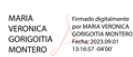 El Proyecto Técnico deberá especificar la periodicidad con que se llevarán a cabo las operaciones asociadas al mantenimiento preventivo, detallando las pruebas y mediciones que se contemplan, considerando que estas se deben realizar, como mínimo, dos (2) veces por año por Torre Soporte de Antena, en coordinación o conocimiento de SUBTEL. Asimismo, la Beneficiaria deberá declarar y fundamentar en el Informe de Ingeniería de Detalle, la periodicidad con que se efectuarán dichas operaciones, precisando las pruebas y mediciones que se llevarán a cabo en ellas y para las operaciones asociadas al mantenimiento correctivo, para asegurar un óptimo funcionamiento de la infraestructura durante todo el Periodo de Obligatoriedad de las Exigencias de las Bases del Servicio de Infraestructura. Del mismo modo, el Informe de Ingeniería de Detalle deberá contener las especificaciones de mantenimiento para asegurar un adecuado estado de las obras civiles de las Torres Soporte de Antenas comprometidas.De acuerdo con lo establecido en el inciso final del Artículo 46° de las Bases Específicas, la Beneficiaria deberá entregar los manuales de procedimientos técnicos para hacer efectiva la Oferta de Servicios de Infraestructura de Torres Soporte de Antenas y de mantenimiento, con seis (6) meses de anticipación al vencimiento del plazo de término de obras comprometido conforme a lo establecido en el Artículo 52° de estas Bases Específicas. Sin perjuicio de lo anterior, los contenidos y el formato de dichos manuales serán tratados de manera previa al plazo fijado, en las mesas de seguimiento establecidas en el Anexo N.º 9. No obstante lo anterior, dichos manuales deberán incluir, al menos, los temas requeridos en el presente Anexo, además de una descripción de la Oferta de Servicios de Infraestructura de Torres Soporte de Antenas comprometida por la Beneficiaria, incluyendo las exigencias establecidas en estas Bases del Concurso a este respecto, para el caso del primer manual.Servicio de atención a Clientes de los Servicios de Infraestructura La Proponente deberá instalar, al menos, una oficina de atención a los Clientes del Servicio de Infraestructura dentro de la Zona de Servicio solicitada en su Proyecto Técnico, de acuerdo con lo señalado en el Artículo 46° de las Bases Específicas. Para estos efectos, en el Proyecto Técnico deberá indicar la(s) comuna(s) en la que estará(n) ubicada(s), precisando su(s) dirección(es) en el Informe de Ingeniería de Detalle.El Proyecto Técnico deberá dar cuenta de la existencia de una o más plataformas de soporte, de atención telefónica y/o a través de Internet o de una VPN, orientado a los Clientes del Servicio de Infraestructura de Torres Soporte de Antenas, la(s) que deberá(n) operar durante todo el Periodo de Obligatoriedad de las Exigencias de las Bases del Servicio de Infraestructura, los trescientos sesenta y cinco (365) días del año, las veinticuatro (24) horas del día. Respecto de la prestación Supervisión Técnica de Visitas señalada en el Anexo N.º 7, la Proponente deberá considerar que la programación de las mismas deberá realizarse, al menos, con una semana de anticipación.Otras prestaciones De acuerdo con lo establecido en el Artículo 47° de las Bases Específicas, el Proyecto Técnico deberá contener una descripción de cualquier otra prestación que la Proponente considere ofertar empleando para tal efecto la infraestructura subsidiada.Propuesta de plan de difusiónLa Proponente deberá presentar un plan de difusión para el Proyecto, según lo establecido en el Artículo 54º y el Anexo N.º 10, ambos de las presentes Bases Específicas. Las acciones contenidas en dicho plan serán tratadas en las mesas de seguimiento, según se indica en los numerales 9.1 y 9.2 del Anexo N.º 9 de estas Bases Específicas.La Beneficiaria podrá, en el correspondiente Informe de Ingeniería de Detalle, precisar la información entregada en el Proyecto Técnico adjudicado sobre estas materias, ajustándose a las condiciones previstas en el numeral 1.1.2 del presente Anexo, en lo relacionado con las solicitudes de modificación al Proyecto Técnico adjudicado.Requerimientos para instaladores y consultorasDe acuerdo con lo establecido en el Artículo 38º de las Bases Específicas, el Proyecto Técnico deberá incluir todos los antecedentes que permitan verificar que la(s) empresa(s) instaladora(s) consideradas para el despliegue de las Torres Soporte de Antenas cumplen con los siguientes requisitos, según corresponda. Cabe señalar que los antecedentes necesarios para verificar la veracidad de las declaraciones emitidas por el instalador serán suficientes en la medida que los mismos contengan y den fe de toda la información requerida en el presente numeral.Experiencia en la instalación de Torres Soporte de Antenas: La Proponente deberá incluir un listado con los proyectos ejecutados, con una breve descripción técnica de estos.Señalar la cantidad de Torres Soporte de Antenas instaladas, diferenciando por proyecto.En el caso que la Proponente no cuente con instaladores previamente definido, el Proyecto Técnico deberá definir un listado de, al menos, tres (3) instaladores que serán considerados para la elección definitiva de éste. Asimismo, deberá especificar los requisitos que serán considerados para su elección los cuales deben incorporar, al menos, los antes citados.Por su parte, en el caso de que la Beneficiaria requiera modificar o definir a alguno de los instaladores individualizados en el Proyecto Técnico adjudicado, dicha modificación sólo podrá llevarse a cabo en el plazo que medie entre la adjudicación de la Propuesta y la presentación del Informe de Ingeniería de Detalle, debiendo incluirse en el antedicho informe la identificación del instalador, la documentación que acredita el cumplimiento de los requerimientos establecidos en el presente numeral o el cumplimiento de requisitos previamente establecidos y una adecuada justificación que sustente la modificación o selección requerida. Asimismo, la Contraparte Técnica evaluará que con esta modificación o selección no se menoscabe el cumplimiento de los requisitos establecidos en las Bases de Concurso, en concordancia con lo señalado en el quinto inciso del Artículo 16° de las Bases Específicas.Del mismo modo, la Proponente deberá informar los requerimientos de las empresas consultoras o de otra naturaleza que lo apoyarán en el desarrollo de los estudios preliminares, la gestión de permisos y autorizaciones sectoriales, y cualquier otra que implique la tercerización de las actividades relacionadas con el desarrollo del Proyecto Comprometido.Procedimientos asociados a la implementación de las Torres Soporte de AntenasLa Proponente deberá considerar, al menos, los siguientes aspectos a satisfacer en cada una de las fases asociadas a la implementación de las Torres Soporte de Antenas, esto es: adquisición y/o fabricación, instalación, puesta en servicio y mantenimiento. En el Proyecto Técnico, la Proponente deberá incluir un cronograma —que comience con la adjudicación del Concurso— en el que se incluyan las fases antes señaladas, indicando y describiendo los objetivos y los plazos de las principales actividades que deben ser consideradas en ellas, además de identificar los principales hitos establecidos en las presentes Bases de Concurso, es decir, realización de los estudios preliminares, tramitación de autorizaciones y acuerdos privados, entrega del Informe de Ingeniería de Detalle, inicio de obras, término de obras, solicitud de recepción de obras e inicio de los Servicios de Infraestructura. La Beneficiaria, en su Informe de Ingeniería de Detalle, deberá incluir un cronograma detallado, identificando la ruta crítica del mismo, en el que además de las fases que a continuación se detallan, deberá incluir cualquier otra actividad que sea necesaria para la implementación del Proyecto.Adquisición y/o fabricaciónEl Proyecto Técnico deberá contener una descripción detallada respecto de, al menos, cada una de las actividades que se especifican a continuación, incluyendo los procedimientos asociados a cada una de ellas y los estándares internacionales que se adoptan para la realización de las pruebas señaladas, según corresponda. Certificación de componentes: Actividad que forma parte del proceso de fabricación, cuyo objetivo es garantizar que todos los elementos, componentes y equipos que forman parte de la infraestructura correspondiente podrán satisfacer las especificaciones de calidad y fiabilidad una vez instalados. Inspección de fabricación: Actividad que forma parte del proceso de fabricación, que permite comprobar si todas las operaciones relacionadas con la fabricación se han realizado siguiendo los procedimientos comprometidos y si los resultados son satisfactorios. SUBTEL podrá participar en esta actividad a través de la designación de un representante técnico, según se establece en el Artículo 50° de estas Bases Específicas. Pruebas de aceptación en la fábrica: Actividad que forma parte del proceso de fabricación, que se lleva a cabo en la fábrica y en la que se realizan pruebas de funcionamiento y de calidad de todos los elementos fabricados antes de su entrega. Asimismo, el Informe de Ingeniería de Detalle deberá contener las certificaciones que sean entregadas por el proveedor, además de describir las pruebas realizadas en fábrica y los resultados obtenidos en ellas. Asimismo, en el cronograma requerido, deberá incluir las actividades asociadas a la adquisición de los productos, los plazos estimados tanto para las negociaciones como para el despacho de los mismos.Instalación de las Torres Soporte de Antenas Las actividades mínimas asociadas a esta fase corresponden a las que se describen a continuación:Estudios preliminares: Previo al inicio del despliegue de las obras asociada a las Torres Soporte de Antenas, la Proponente deberá llevar a cabo una serie de estudios que le permitirán determinar la ubicación definitiva de las Torres Soporte de Antenas, y los equipos, componentes y elementos que serán utilizados para la prestación del Servicio de Infraestructura objeto del Concurso, en los términos requeridos en las Bases Específicas y comprometidos en su Propuesta. Es así que, como mínimo, la Proponente deberá llevar a cabo los estudios señalados en el numeral 1.4 del presente Anexo, según corresponde a la solución técnica propuesta.Instalación de las Torres Soporte de Antenas: En esta fase se contempla la culminación de la gestión inmobiliaria para la determinación de la ubicación definitiva de los sitios de las Torres Soporte de Antenas, la realización de las obras civiles asociadas, la instalación de todos los componentes y elementos que serán instalados en cada uno de ellos y cualquier otra actividad necesaria para dar cumplimiento a lo establecido en el numeral 1.2.2 del presente Anexo y en el Proyecto Técnico. La Beneficiaria deberá realizar pruebas durante y luego de la instalación de cada uno de los componentes y elementos considerados para verificar que no se ha producido una degradación significativa a las características técnicas comprometidas.El Informe de Ingeniería de Detalle deberá contener un cronograma detallado relacionado con la instalación de las Torres Soporte de Antenas, incluyendo el desglose de todas las actividades asociadas a esta fase. Del mismo modo, deberá describir detalladamente los estudios y procedimientos requeridos por esta fase y mencionar los estándares internacionales que se adoptan para la realización de las pruebas antes señaladas.La Beneficiaria, en el Informe de Ingeniería de Detalle, deberá incluir una programación y un cronograma asociados a la realización de las pruebas de esta fase, detallando los procedimientos que serán llevados a cabo y los resultados esperados, tal como se indica en el presente numeral. Los resultados de dichas pruebas deberán ser entregados como antecedentes al momento de solicitar a SUBTEL la recepción de obras e instalaciones de las Torres Soporte de Antenas.Puesta en servicio de las Torres Soporte de AntenasPrevio a la entrada en operación del Servicio de Infraestructura, se deberán realizar pruebas de aceptación y comisionamiento, con el fin de verificar que se cumplen todas las especificaciones comprometidas en las respectivas memorias de cálculo para la construcción de las Torres Soporte de Antenas. El Proyecto Técnico deberá contener una descripción general de las pruebas que se realizarán, incluyendo los estándares internacionales que se adoptan para esta actividad, de las medidas que se tomarán en caso de que los resultados de las pruebas no sean satisfactorios y cualquier otro aspecto que sea relevante. La Beneficiaria, en el Informe de Ingeniería de Detalle, deberá incluir una programación y un cronograma asociados a la realización de las pruebas de esta etapa, detallando los procedimientos que serán llevados a cabo y los resultados esperados, de acuerdo con lo establecido en el numeral 1.2.14.3.1 del presente Anexo.Pruebas de aceptación y comisionamiento de las Torres Soporte de AntenasLa Beneficiaria deberá incluir en el Informe de Ingeniería de Detalle respectivo, un programa detallado de las pruebas que se realizarán, señalando los procedimientos, los resultados esperados y un cronograma con fechas estimadas para su ejecución para las pruebas de aceptación y comisionamiento de las Torres Soporte de Antenas. El periodo de pruebas de aceptación y comisionamiento de las Torres Soporte de Antenas deberá haber finalizado de manera previa a la recepción de las obras e instalaciones, debiendo la Beneficiaria tener en consideración que los resultados de las pruebas efectuadas deberán acompañarse como antecedente a la solicitud de recepción de obras, conforme lo establecido en el Artículo 32° de las presentes Bases Específicas. Asimismo, la Beneficiaria deberá informar la descripción de los procedimientos, los equipos requeridos, los umbrales de aceptación, los formularios y la programación de las mismas, con al menos treinta (30) días hábiles de anticipación. Del mismo modo, y en el caso de que las especificaciones técnicas de alguno de los componentes o elementos que vaya ser sometido a tales pruebas haya sido modificado respecto de lo comprometidos en el Proyecto Técnico adjudicado y/o en el Informe de Ingeniería de Detalle aprobado, la Beneficiaria deberá solicitar el pronunciamiento de la Contraparte Técnica a este respecto, adjuntando los antecedentes técnicos o de cualquier otra índole que sustenten tal modificación, con la debida antelación a las fechas programadas para la realización de dichas pruebas, según lo dispuesto en el Artículo 50°.SUBTEL, a través de los ITO, podrá observar todas las pruebas de aceptación y comisionamiento, y podrá realizar cuestionamientos relacionados con los procedimientos, sus resultados y otras materias directamente relacionadas con ellas, conforme lo establecido en el Artículo 51° y en el numeral 9.2 del Anexo N.º 9, ambos de las Bases Específicas. En este sentido, los resultados adjuntados a la solicitud de recepción de obras deberán estar validados por el ITO.La Beneficiaria deberá proveer todos los equipos de prueba —completamente calibrados—, el personal y el material requeridos para realizar las pruebas consideradas en el programa.Reportes de las pruebas efectuadas durante la instalación y durante las pruebas de aceptación y comisionamiento del Servicio de Infraestructura SUBTEL deberá tener acceso a los resultados de cada una de las pruebas efectuadas durante la instalación y de las pruebas de aceptación y comisionamiento, los cuales deberán mostrar que cada Torre Soporte de Antenas cumple satisfactoriamente con las especificaciones comprometidas. La Beneficiaria deberá ingresar en Oficina de Partes de SUBTEL al momento de solicitar la recepción de las obras e instalaciones, los reportes asociados a los resultados de las pruebas efectuadas durante la instalación y las pruebas de aceptación y comisionamiento, cuyos contenidos mínimos se especifican a continuación: Reportes de registro de las Torres Soporte de Antenas: Registros individuales de todos los eventos ocurridos en cada una de las Torres Soporte de Antenas comprometidas, observados por el ITO en conjunto con personal de la Beneficiaria. Este registro deberá contener reportes diarios, incluyendo la fecha y hora de todas las operaciones asociadas a pruebas, eventos de rutina y de no-rutina, problemas y acciones correctivas.Reporte provisional: Deberá ser emitido después de finalizadas la instalación de los distintos componentes de la infraestructura y deberá contener un resumen ejecutivo que destaque la confirmación de que la implementación cumple con los requerimientos de especificados en estas Bases Específicas; los resultados más importantes de todas las pruebas de aceptación, notando en particular cualquier resultado que difiera de los resultados esperados y la razón de su ocurrencia; y un resumen y análisis de los reportes de registro de las Torres Soporte de Antenas.Reporte final de puesta en marcha: Deberá ser emitido seguido el final de los ensayos de confianza de la infraestructura y deberá incluir los resultados de todas las pruebas realizadas durante las pruebas de aceptación y comisionamiento (datos de performance, datos de línea base y de referencia, análisis de los resultados de las pruebas y recomendaciones para el mantenimiento de rutina).CronogramaEl Proyecto Técnico de la Proponente deberá contener un cronograma en que se especifiquen los plazos asociados a cada una de las fases señaladas en los numerales 1.2.14.1, 1.2.14.2 y 1.2.14.3 del presente Anexo, identificando los principales hitos y actividades considerados en cada una de ellas, en especial aquellas que dicen relación con la tramitación de permisos y autorizaciones de conformidad a lo dispuesto en el numeral 1.2.4 de este Anexo. Asimismo, la Proponente deberá incorporar en dicho cronograma, en detalle, la planificación de las actividades asociadas a la ejecución de los estudios preliminares requeridos en el numeral 1.4, la tramitación de autorizaciones y acuerdos privados necesarios para la implementación del Proyecto Comprometido, la elaboración y entrega del Informe de Ingeniería de Detalle, la adquisición de los equipos, componentes y elementos comprometidos, de corresponder, la realización de las pruebas de aceptación en fábrica, la instalación y los otros hitos identificados en el primer párrafo del numeral 1.2.14, ambos del presente Anexo. 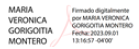 Asimismo, la Beneficiaria en el Informe de Ingeniería de Detalle respectivo, deberá incorporar detalladamente la planificación de la ejecución de las obras, de las pruebas de aceptación y comisionamiento, y del proceso de recepción de las obras e instalaciones del  Servicio de Infraestructura, todo lo cual deberá ajustarse a los plazos de inicio y término de obras y de inicio del Servicio de Infraestructura comprometido.La Beneficiaria, dentro del plazo de diez (10) días hábiles contado desde la publicación del respectivo decreto por el cual se otorgan las concesiones señaladas en el Artículo 15° de estas Bases Específicas, deberá entregar una versión actualizada del cronograma que fuere presentado en el Proyecto Técnico adjudicado, teniendo presente lo dispuesto en el Artículo 52° de las mismas Bases en lo relativo a la contabilización de los plazos de inicio y término de obras y de inicio de servicio respectivo.Informe de Ingeniería de DetalleDe acuerdo con el Artículo 50° de las presentes Bases Específicas, la Beneficiaria deberá hacer entrega a SUBTEL del denominado Informe de Ingeniería de Detalle, el cual deberá dar cuenta del diseño definitivo de las soluciones consideradas para el Área de Postulación respectiva, en concordancia con la solución técnica propuesta en su Proyecto Técnico adjudicado y autorizado, para cada uno de los servicios objeto del Concurso y materia del Área de Postulación adjudicada. La Contraparte Técnica del Concurso, conforme lo dispuesto en el Artículo 50° de estas Bases Específicas, informará oportunamente el formato y el contenido de cada uno de los Informes de Ingeniería de Detalle que deben ser presentados por la respectiva Beneficiaria; sin perjuicio de ello, el Informe de Ingeniería de Detalle deberá contener, detalladamente, toda la información requerida en los distintos numerales del presente Anexo, precisando la información presentada en su Propuesta. En este contexto, el Informe de Ingeniería de Detalle asociado a las soluciones técnicas de cada tipo de servicio objeto del Área de Postulación adjudicada, deberá corresponder a una memoria descriptiva que explique la naturaleza y los alcances del respectivo Proyecto, conteniendo las especificaciones técnicas de los equipos, componentes y elementos que serán implementados para la prestación de los servicios objeto del presente Concurso, debiendo el mismo guardar estricta concordancia con el respectivo Proyecto Técnico adjudicado.Estudios preliminaresLa Beneficiaria deberá considerar la realización de una serie de estudios preliminares, que serán la base del diseño final que se implementará para cada tipo de servicio, el cual deberá estar contenido en el Informe de Ingeniería de Detalle.La Proponente deberá incluir en su Proyecto Técnico la descripción de los estudios que se realizarán para efectos de la determinación de los ajustes al diseño técnico presentado en el Proyecto Técnico, además de incorporar las actividades asociadas a la ejecución de los mismos en el cronograma requerido en los numerales 1.1.21.4 y 1.2.14.4, ambos del presente Anexo. Cabe señalar que, como mínimo, en el Proyecto Técnico se deberán incluir los objetivos y los resultados esperados de los estudios que sean considerados. Estos estudios deberán examinar e identificar, como mínimo, los aspectos que se señalan a continuación:Geografía y características climáticas de la zona, para la determinación de la cobertura de las Estaciones Base y, según corresponda, el trazado definitivo de los Enlaces Backhaul y la ubicación de las Torres Soporte de Antenas.Zonas protegidas (tales como áreas de desarrollo indígena, parques nacionales, reservas, zonas típicas u otras) o zonas de riesgo (por actividad sísmica, volcánica o riesgo de inundación) en las que se ubicarán las Estaciones Base, la red de acceso móvil o las Torres Soporte de Antenas, además de las acciones que la Beneficiaria adoptará en estas materias, tales como la consulta de pertinencia o la consulta indígena.Actividad y programación de obras civiles públicas y construcción de caminos y carreteras en la solución técnica propuesta.Actividades actuales y previstas de extracción de minerales, centrales hidroeléctricas, y toda otra actividad que impacte en la solución técnica propuesta.Datos meteorológicos recopilados y analizados para determinar las situaciones climatológicas y su impacto sobre la solución técnica propuesta.Resultados del levantamiento topográfico de las rutas para los Enlaces Backhaul implementados mediante fibra óptica.Identificación de las rutas consideradas para los Enlaces Backhaul implementados mediante fibra óptica.Métodos considerados para la instalación del cable de fibra óptica para los Enlaces Backhaul implementados en base a dicho medio de transmisión.Consideraciones sobre el trazado definido para los Enlaces Backhaul implementados mediante fibra óptica.Por otra parte, la Beneficiaria deberá efectuar los estudios relacionados con las simulaciones de cobertura de cada una de las Estaciones Base en la red de acceso del Servicio Público y sus prestaciones exigibles, teniendo presente las ubicaciones definitivas de las Torres Soporte de Antenas que serán implementadas en razón del Servicio de Infraestructura de Torres Soporte de Antenas. Lo propio deberá efectuar para los Enlaces Backhaul, con el objeto de asegurar la factibilidad técnica de su implementación en los términos comprometidos en la Propuesta adjudicada.Estándares, normas y recomendaciones La Proponente deberá considerar la adopción de las mejores prácticas internacionales en la industria de las telecomunicaciones, incluyendo las asociadas a los estándares vigentes relevantes de la industria y de organismos de estandarización como la ITU, 3GPP, ISO, ETSI y ANSI/TIA, cuando estos sean aplicables.Sin perjuicio de lo anterior, el Proyecto Técnico deberá considerar que la solución técnica deberá ser capaz de ser actualizada conforme se vayan publicando nuevas recomendaciones, estándares o normas, que permitan la optimización o mejora funcional de aquella desplegada originalmente. Estándares ITULas recomendaciones ITU-T que deberán ser cumplidas, como mínimo y dependiendo de su relevancia con respecto a la solución técnica considerada en la Propuesta presentada, son las siguientes:Estándares ETSILos estándares ETSI que deben ser cumplidos, como mínimo y dependiendo de su relevancia con respecto a la solución técnica considerada en la Propuesta presentada, son los siguientes:Estándares ISOLos estándares ISO que deben ser cumplidos, como mínimo y dependiendo de su relevancia con respecto a la solución técnica considerada en la Propuesta presentada, son los siguientes:Normas ANSI/TIALas normas ANSI/TIA que deben ser cumplidas, como mínimo y dependiendo de su relevancia con respecto a la solución técnica considerada en la Propuesta presentada, son los siguientes:Reglamento de Seguridad de las Instalaciones de Consumo de Energía Eléctrica según Decreto N° 8, de 2019, del Ministerio de EnergíaLos Pliegos Técnicos Normativos RIC que se presentan en el cuadro siguiente y que establecidos en el Decreto N° 8, de 2019, del Ministerio de Energía, Reglamento de Seguridad de las Instalaciones de Consumo de Energía Eléctrica, deben ser considerados, como mínimo y dependiendo de su relevancia, con respecto a la solución técnica considerada en la Propuesta presentada:DocumentaciónLa Proponente deberá adjuntar a su Propuesta, en formato digital, toda documentación que respalde las especificaciones que se comprometan para cada uno de los equipamientos, componentes y elementos que formen parte de la solución técnica propuesta, esto es, catálogos, datasheets, estudios, estándares, recomendaciones y normas, entre otras.Formato y contenido del sobre S2 y del Proyecto TécnicoLos Proyectos Técnicos a presentar por las Proponentes, deberán ajustarse estrictamente a la estructura, formato y contenidos mínimos que se encuentran disponibles para su descarga en el sitio web institucional http://www.subtel.gob.cl/CoquimboOhiggins/, teniendo en consideración los requerimientos establecidos en el presente numeral. Sin perjuicio de lo anterior, la Proponente podrá incorporar información adicional para efectos de facilitar la comprensión del contenido de la solución técnica que proponga. En este sentido, la Proponente, en el Proyecto Técnico respectivo, deberá incluir además, la información requerida en los numerales 1.7.3 y 1.7.4 de este Anexo.Formato de los contenidos del sobre S2Cada Proyecto Técnico, por tipo de servicio, deberá contener todos los antecedentes que sustenten el cumplimiento de las exigencias establecidas en estas Bases de Concurso y de toda la normativa vigente que sea aplicable. La Proponente deberá describir, en sus Proyectos Técnicos, el(los) mecanismo(s) a través del(los) cual(es) se podrá verificar el cumplimiento de exigencias, obligaciones y estándares de calidad señalados en este Anexo. Asimismo, la información relativa a las coordenadas geográficas que se disponga en las tablas del Proyecto Técnico respectivo, debe considerar lo siguiente para su presentación:Coordenadas en latitud sur y longitud oeste.Su formato debe ser en grados, minutos y segundos, en datum WGS84.Los segundos deben ser presentados con dos cifras decimales.Cada Proyecto Técnico deberá contar con la firma expresa del representante legal de la Proponente, así como de un ingeniero especializado en telecomunicaciones, señalado como representante técnico o jefe de Proyecto de la Proponente.El medio digital que debe ser acompañado en el ingreso digital representativo del sobre S2 de la Propuesta, debe contener, al menos, lo siguiente:El respaldo de cada Proyecto Técnico en un archivo electrónico compatible con Microsoft Office Word y en formato PDF con reconocimiento de texto.El respaldo de las tablas contenidas en cada Proyecto Técnico en un archivo electrónico compatible con Microsoft Office Excel. En el sitio web institucional estarán disponibles para su descarga, una planilla Excel con el formato de dichas tablas, según tipo de servicio. Los archivos, en formato compatible con ArcView o ArcGIS, y/o con Google Earth, con la información requerida, en detalle, sobre áreas y ubicaciones que deban ser georreferenciadas, tales como la Zona de Servicio, la Zona de Servicio Mínima,  las Torres de Soporte de Antenas, las Estaciones Base, los Enlaces Backhaul y las coberturas de las prestaciones exigibles del Servicio Público, entre otros y según corresponda.La documentación requerida en el numeral 1.6 del presente Anexo, deberá ser presentada en idioma español o inglés. Cualquier otro archivo digital que complemente el respectivo Proyecto Técnico o respalde la información contenida en él.Estructuras de carpetas del medio digital del sobre S2En el sitio web institucional http://www.subtel.gob.cl/CoquimboOhiggins/ se encuentran disponibles para su descarga las estructuras de las carpetas y subcarpetas que la Proponente debe considerar para la organización de los antecedentes que se deben acompañar en el ingreso digital representativo del sobre S2 de la Propuesta, según tipo de servicio.Identificación del Proyecto Técnico del Servicio PúblicoIdentificación del Proyecto Técnico de los Servicios de InfraestructuraANEXO N.º 2PROYECTO FINANCIEROSobre el Proyecto Financiero El presente Anexo tiene por finalidad establecer el contenido y el formato de presentación del Proyecto Financiero por cada tipo de servicio objeto del presente Concurso Público —a saber, el Servicio Público y el Servicio de Infraestructura, según corresponda al Área de Postulación— que justifica el monto de Subsidio total solicitado por la Proponente, de acuerdo con lo indicado en el tercer inciso del Artículo 6º, en relación con el tercer inciso del Artículo 8°, ambos de estas Bases Específicas. La formulación del Proyecto Financiero por cada tipo de servicio deberá ceñirse a lo establecido en esta sección del presente Anexo. Todos los valores de cada Proyecto Financiero deben estar expresados en pesos chilenos (CLP) netos. Si considera inversiones valorizadas en moneda extranjera, deberán ser expresadas en moneda nacional utilizando el tipo de cambio indicado por el Banco Central de Chile del último día hábil del mes que antecede a la presentación de las Propuestas. Asimismo, tratándose de valores expresados en UF, su conversión a pesos chilenos deberá considerar el valor de la UF correspondiente al último día hábil del mes que antecede a la fecha de presentación de la Propuesta, según lo definido por el Banco Central de Chile.Junto con cada Proyecto Financiero, en el ingreso digital representativo del sobre S4 deberán ser presentados los Indicadores Financieros y el Historial Tributario, según lo señalado en el numeral 3.1 del Anexo N.º 3. Cada Proyecto Financiero deberá contener un informe que especifique el detalle de los supuestos y consideraciones de todos los cálculos desarrollados para la justificación del monto de Subsidio solicitado por cada tipo de servicio, al cual se deberá acompañar una memoria de cálculo con el respaldo de sus estimaciones. En este contexto, la Proponente podrá considerar, por cada tipo de servicio, la solicitud del pago de anticipo del monto de Subsidio asignado, considerando los dispuesto en el Artículo 21º de estas Bases Específicas.Los informes en cuestión deberán ser presentados en formato digital (MS Word o PDF). Toda planilla de cálculo deberá ser presentada cumpliendo las características de formato y presentación establecidas en el inciso final del Artículo 6º de estas Bases Específicas. El formato de estas planillas de cálculo también estará disponible en el sitio web institucional de esta Subsecretaría http://www.subtel.gob.cl/CoquimboOhiggins/.En el marco de la fase de evaluación de las Propuesta, de conformidad a lo previsto en el Artículo 11º de las presentes Bases Especificas, la Proponente podrá subsanar o enmendar errores, omisiones o inconsistencias en la formulación de sus Proyectos Financieros, en tanto dicha acción se encuentre debidamente justificada y se acompañen, de corresponder, la(s) planillas(s) y formulaciones de cálculo que resulten pertinentes, sin que esto suponga la afectación de los principios de estricta sujeción a las Bases de Concurso e igualdad de los Proponentes. Asimismo, tales adecuaciones en caso alguno podrán modificar el monto del Subsidio solicitado por cada tipo de servicio. Proyecto Financiero para el Servicio PúblicoHorizonte de evaluación del Proyecto Para los efectos de la evaluación económica, la Proponente deberá considerar un horizonte de evaluación de al menos diez (10) años contados a partir del inicio del Servicio Público por cada Área de Postulación objeto de su Propuesta.IngresosLa Proponente deberá presentar en el informe del Proyecto Financiero un análisis detallado de los ingresos anuales estimados para todo el horizonte de evaluación para el Servicio Público por cada Área de Postulación objeto de su Propuesta, debiendo considerar para este ejercicio las prestaciones exigibles establecidas en Artículo 30° y, también, aquellas otras prestaciones de Servicio Público declaradas al alero de lo establecido en el Artículo 44º, ambos de las presentes Bases Específicas. Los ingresos deberán considerar la demanda estimada y las tarifas máximas comprometidas, de conformidad con los siguientes numerales.Asimismo, y según lo dispuesto en el Artículo 6º, la Proponente deberá informar dentro del análisis requerido en este numeral, los ingresos asociados a la obligación de roaming automático nacional que debe ser cumplida en el caso de adjudicación de la Propuesta, conforme a lo establecido en el Artículo 30º y en el Artículo 33º, ambos de estas Bases Específicas, y —de corresponder— los ingresos asociados el acceso y uso de sus facilidades a OMV o interesados en constituirse como tales, lo anterior en conformidad con lo dispuesto en el Artículo 26° bis de la Ley y el Decreto Supremo N.º 138, de 2020, del mismo Ministerio y sus modificaciones, que aprueba reglamento sobre roaming automático y operación virtual móvil.La Proponente deberá acompañar la información requerida en el presente numeral y siguientes, de acuerdo con el formato de la tabla “Ingresos SPTD” del archivo MS Excel “Tablas Proyecto Financiero Servicio Público” que se encuentra disponible en el sitio web institucional de esta Subsecretaría, http://www.subtel.gob.cl/CoquimboOhiggins/. La Proponente podrá incluir más información que la solicitada en la tabla, pero no podrá eliminar los campos ya definidos en el formato.Demanda estimadaLa Proponente deberá presentar en el informe del Proyecto Financiero una estimación de la demanda potencial anual de Suscriptores y Usuarios por cada Área de Postulación objeto de su Propuesta, en relación con cada una de las prestaciones exigibles de la Oferta de Servicios Públicos requerida en el Artículo 43º y las eventuales otras prestaciones de Servicio Público declaradas al alero de lo establecido en el Artículo 44º, ambos de estas Bases Específicas, para todo el horizonte de evaluación, explicando en detalle la metodología utilizada para la determinación de la misma. Se deben indicar, explicar en detalle y justificar cada uno de los supuestos considerados, fórmulas de cálculo, función de crecimiento de la demanda, definiendo como mínimo los parámetros en función de los cuales se espera que dicha demanda aumente en el tiempo. Además, deberá informar debidamente las fuentes de información consultadas, que respalden la estimación realizada. Esta demanda deberá ser estimada con base en los potenciales Suscriptores y Usuarios del Servicio Público objeto del presente Concurso, en el Área de Postulación objeto de su Propuesta, y por cada una de las Localidades que comprometa en su Propuesta.TarifasLa Proponente deberá explicitar en el informe del Proyecto Financiero, por cada Área de Postulación objeto de su Propuesta, las tarifas máximas de la Oferta de Servicios Públicos requerida en el Artículo 43º y en el numeral 7.1 del Anexo N.º 7, en conformidad con lo dispuesto en el Artículo 45º, todos de las presentes Bases Específicas. Dichas tarifas deberán estar debidamente respaldadas con un informe de comercialización vigente que explicite los distintos planes disponibles en forma individual o mediante Ofertas Conjuntas que al momento de la presentación de la Propuesta, la Proponente oferte a Suscriptores y Usuarios a nivel nacional y que serán ofertados en las Localidades comprometidas en el Área de Postulación objeto de su Propuesta, debiendo detallar los aspectos técnicos y comerciales para cada uno de ellos, las tarifas asociadas y el método que se utilizada para la actualización anual de las mismas, debiendo dicho informe estar firmado por el representante legal de la Proponente. En este contexto, la Proponente deberá justificar la evolución de las tarifas consideradas a lo largo del horizonte de evaluación, conforme al método considerado para la actualización anual de las mismas, explicando en detalle cada uno de los supuestos considerados para tales efectos.CostosLa Proponente deberá presentar en el informe del Proyecto Financiero, por cada Área de Postulación objeto de su Propuesta, un análisis detallado de los costos de operación anuales para todo el horizonte de evaluación del Proyecto. En cada caso, se debe justificar la evolución de los valores a lo largo del horizonte de evaluación del Servicio Público, ya sea producto de la eficiencia lograda por la evolución tecnológica o por motivo de las actualizaciones del Servicio Público.Los costos de operación se agruparán en costos de explotación, costos administrativos, costos fijos y otros costos. La Proponente deberá describir el concepto asociado a cada uno de los costos, detallar el monto y evolución de sus componentes, así como los supuestos en que basa su estimación. Estos deberán estar respaldados y ser consistentes con:La información técnica referente al consumo y habilitación de suministro de energía eléctrica contemplado en el Proyecto Técnico por cada Localidad comprometida en el Área de Postulación respectiva.La información técnica referida al Plan de Operaciones del Servicio Público, detallado en el numeral 1.1.13 del Anexo N.º 1.Los costos del plan de difusión del Proyecto Comprometido, necesarios para cumplir con lo señalado en el numeral 1.1.19 del Anexo N.º 1 y en el Anexo N.º 11, deberán ser presentados en el año que corresponda su materialización. Los costos de arrendamiento de las prestaciones del Servicio de Infraestructura de Torres Soporte de Antenas, conforme a lo dispuesto en el Artículo 32º de estas Bases Específicas.Los costos asociados al pago de derechos por el uso del espectro radioeléctrico de conformidad con el Artículo 32° de la Ley y el Decreto Supremo N.º 281, de 2001, del Ministerio de Transportes y Telecomunicaciones, y sus modificaciones, que aprueba el reglamento que fija los procedimientos de cálculo para el cobro de los derechos por utilización del espectro radioeléctrico, según lo establecido en el Artículo 6º de estas Bases Específicas.Cualquier otro que sea pertinente.Todos los costos de operación deberán ser presentados a partir del primer año de operación (año 1). Cualquier costo que se materialice antes de la operación, deberá ser incluido en la partida “Inversiones”, según corresponda. De no ser así, para efectos de la evaluación, estos costos no serán contabilizados.La Comisión de Evaluación respectiva podrá solicitar a la Proponente, cotizaciones asociadas a estos costos, de corresponder. Los costos estimados por concepto de arriendo de medios a terceros deben ser declarados y justificados mediante cotizaciones referenciales.La Proponente deberá acompañar la información requerida en el presente numeral, de acuerdo con el formato de la tabla “Costos SPTD” del archivo MS Excel “Tablas Proyecto Financiero Servicio Público” que se encuentra disponible en el sitio web institucional de SUBTEL http://www.subtel.gob.cl/CoquimboOhiggins/. La Proponente podrá incluir más información que la solicitada en la referida tabla, pero no podrá eliminar los campos ya definidos en el formato.Análisis de inversionesLa Proponente deberá presentar en el informe del Proyecto Financiero, por cada Área de Postulación objeto de su Propuesta, un análisis detallado de las inversiones requeridas para proveer el Servicio Público y sus prestaciones exigibles durante todo el Periodo de Obligatoriedad de las Exigencias de las Bases del Servicio Público, tomando en cuenta todo el horizonte de evaluación exigido. En este contexto, se deberán detallar las inversiones para efectos de instalar, operar y explotar el Servicio Público  objeto del Concurso, lo cual considera las inversiones que realizará la Beneficiaria en forma previa al inicio del Servicio Público comprometido, de conformidad a lo previsto en el Artículo 52º, además de las reinversiones que resulten necesarias para dar cumplimiento a los requerimientos técnicos para las provisión del mentado Servicio Público. Las inversiones previas a la entrada en operación del Servicio Público, esto es, inversiones en activos fijos, activos intangibles y capital de trabajo, deben presentarse en el año que corresponda a su materialización y ser debidamente justificadas. Las inversiones en activos fijos se agruparán, según corresponda, en: terrenos; equipos y componentes necesarios para la provisión del Servicio Público y sus prestaciones exigibles, así como para la implementación de los Enlaces Backhaul, con la tecnología y medios de transmisión que la Proponente comprometa; obras físicas tales como: casetas, postes, bodegas y oficina de atención a Clientes, entre otros; otros elementos tales como vehículos, herramientas, mobiliarios, entre otros; y otros activos fijos. Las inversiones en activos intangibles se agruparán en: gastos de organización tales como gastos pertinentes a la planificación y coordinación de las obras de instalación, estudios preliminares e Informe de Ingeniería de Detalle y gastos administrativos, entre otros; gastos en permisos, patentes y licencias tales como costos de la tramitación de autorizaciones sectoriales o privadas, boletas garantía requeridas por alguna de las autoridades competentes que hayan otorgado autorizaciones para la implementación del Servicio Público  y licencias de software, entre otros; gastos de puesta en marcha tales como remuneraciones, arriendos, publicidad y seguros, entre otros; imprevistos; y otros activos intangibles. Para la inversión en capital de trabajo, si aplica, la Proponente deberá considerar las siguientes metodologías para su cálculo: el método contable, el método del período de desfase o el método del déficit acumulado máximo; debiendo describir su aplicación, además de informar los supuestos y fuentes de información que justifiquen su estimación. Asimismo, se hace presente que solo podrán ser considerados como reinversiones los egresos destinados a recambio de equipos, componentes y elementos por obsolescencia asociada a su vida útil, o bien por necesidad para dar cumplimiento a las condiciones asociadas a los requerimientos técnicos para la provisión del Servicio Público y sus prestaciones exigibles, según lo establecido en el inciso segundo del Artículo 30º de estas Bases Específicas. Tales reinversiones deben presentarse en el año que corresponda su materialización, además de estar debidamente justificadas.  Los gastos relacionados con la postulación y presentación de la Propuesta al presente Concurso no podrán ser incorporados en el Proyecto Financiero a excepción de las garantías que se regulan en los Artículos 22°, 23°, 24° y 25° de estas Bases Específicas.Las inversiones que sean declaradas en el Proyecto Financiero para cada equipo, componente y elementos cuya implementación se comprometan para el Área de Postulación objeto de su Propuesta, se deberán corresponder con lo informado en el Proyecto Técnico presentado, debiendo estar respaldado su costo por las cotizaciones que sustenten los respectivos montos de inversión. Dichas cotizaciones no podrán tener más de seis (6) meses de antigüedad, previo a la fecha de presentación de la Propuesta, y deberán acompañarse en original al ingreso digital representativo del sobre S4. Cualquier inversión considerada en el Proyecto Financiero, asociada a infraestructura, equipos, componentes o cualquier otro elemento que no fuere declarada en el Proyecto Técnico, SUBTEL podrá descontarlo del monto de inversión considerado para el cálculo del monto de Subsidio solicitado para el Servicio Público. El Proyecto Financiero deberá considerar en su estimación de inversiones, que se deberá destinar un máximo de un 5% del monto total obtenido respecto de las inversiones requeridas para la implementación del Proyecto Comprometido, con el objeto de cubrir eventuales imprevistos por cada Área de Postulación objeto de su Propuesta. La Proponente deberá acompañar la información requerida en el presente numeral, de acuerdo con el formato de la tabla “Inversiones SPTD” del archivo MS Excel “Tablas Proyecto Financiero Servicio Público” que se encuentra disponible en el sitio web institucional de SUBTEL http://www.subtel.gob.cl/CoquimboOhiggins/. La Proponente podrá incluir más información que la solicitada en la tabla, pero no podrá eliminar los campos ya definidos en el formato.Cálculo de la depreciación y amortizaciónLa Proponente deberá presentar en el informe del Proyecto Financiero, por cada Área de Postulación objeto de su Propuesta, el cálculo de la depreciación de los activos fijos y la amortización de activos intangibles comprometidos. Asimismo, deberá detallar la metodología de cálculo para los mismos, atendiendo especialmente a lo dispuesto por el Servicio de Impuestos Internos para la depreciación de infraestructura y otros activos de telecomunicaciones. Adicionalmente, la Proponente deberá describir y detallar la metodología utilizada para calcular el valor residual de dichos activos fijos y la amortización de activos intangibles, si así correspondiera.La Proponente deberá acompañar la información requerida en el presente numeral, de acuerdo con el formato de la tabla “Depreciación y Amortización SPTD” del archivo MS Excel “Tablas Proyecto Financiero Servicio Público” que se encuentra disponible en el sitio web institucional de SUBTEL http://www.subtel.gob.cl/CoquimboOhiggins/. La Proponente podrá incluir más información que la solicitada en la tabla, pero no podrá eliminar los campos ya definidos en el formato.Flujo de cajaLa Proponente deberá presentar en el informe del Proyecto Financiero, por cada Área de Postulación objeto de su Propuesta, un flujo de caja con periodicidad anual, que sustente y refleje el monto de Subsidio solicitado por la Proponente para el Servicio Público. El respectivo Proyecto Técnico con su correspondiente Proyecto Financiero deberán verse reflejados en el flujo de caja presentado, el cual deberá incorporar todos los elementos del Proyecto Financiero según el siguiente formato.La Proponente deberá acompañar la información requerida en el presente numeral, cumpliendo con lo requerido en el inciso final del Artículo 6º y ajustándose al formato del archivo MS Excel que se encuentra disponible en el sitio web institucional de SUBTEL http://www.subtel.gob.cl/CoquimboOhiggins/. Valor actual neto (VAN), Valor actual de costos (VAC), Tasa interna de retorno (TIR).La Proponente deberá presentar en el informe del Proyecto Financiero, por cada Área de Postulación objeto de su Propuesta, los resultados de los cálculos del VAN, el VAC y la TIR para el Proyecto Comprometido, los cuales deben justificar el Subsidio solicitado por la Proponente para el Servicio Público, teniendo en consideración que el Fondo de Desarrollo de las Telecomunicaciones no tiene por objeto subsidiar Proyectos con VAN positivo. Tratándose del cálculo del VAN y el VAC, la Proponente deberá indicar los supuestos y fuentes de información que justifiquen la tasa de descuento utilizada en el Proyecto Financiero, detallando en un informe financiero los criterios considerados para su aplicación.Subsidio solicitado para el Servicio PúblicoLa Proponente deberá indicar en el informe del Proyecto Financiero, por cada Área de Postulación objeto de su Propuesta, el monto de Subsidio solicitado para el Servicio Público y presentarlo en el flujo de caja respectivo, de acuerdo con las cuotas de pago establecidas en el Artículo 8º, en el Artículo 20º y en el Artículo 21º, todos de las Bases Específicas, debiendo cada una de ellas ser presentada en el año de su materialización. La Proponente deberá justificar el monto de Subsidio solicitado para el Servicio Público a través del Proyecto Financiero y deberá tener presente que dicho monto, en conjunto con el monto de Subsidio solicitado para el(los) Servicio(s) de Infraestructura deberá ajustarse a lo requerido en el inciso tercero del Artículo 8º de estas Bases Específicas.En el caso de que el flujo de caja acompañado al Proyecto Financiero tuviera un resultado cuyo VAN sea positivo, se descontará del monto de Subsidio solicitado por la Proponente, el monto en que el mencionado VAN sobrepase de cero (0).Proyecto Financiero para el Servicio de InfraestructuraHorizonte de evaluación del Proyecto Para los efectos de la evaluación económica, la Proponente deberá considerar un horizonte de evaluación de al menos veinte (20) años contados a partir del inicio del Servicio de Infraestructura por cada Área de Postulación objeto de su Propuesta.IngresosLa Proponente deberá presentar en el informe del Proyecto Financiero un análisis detallado de los ingresos anuales estimados para todo el horizonte de evaluación para el Servicio de Infraestructura por cada Área de Postulación objeto de su Propuesta, debiendo considerar, para este ejercicio y según corresponda, las prestaciones asociadas a la Oferta de Servicios de Infraestructura de Torres Soporte de Antenas del Artículo 46°, junto con los ingresos de aquellas otras prestaciones de Servicio de Infraestructura que fueren comprometidas al alero de lo establecido en el Artículo 47º, ambos de las presentes Bases Específicas. Respecto de esto último, cabe señalar que SUBTEL podrá considerar estos ingresos en el Procedimiento de Actualización y Revisión de las Tarifas Máximas de los Servicios de Infraestructura del Anexo N.º 9.Los ingresos deberán considerar la demanda estimada y las tarifas máximas comprometidas, de conformidad con los siguientes numerales.La Proponente deberá acompañar la información requerida en el presente numeral y siguientes, de acuerdo con el formato de la tabla “Ingresos SI” del archivo MS Excel “Tablas Proyecto Financiero Servicios de Infraestructura” que se encuentra disponible en el sitio web institucional de SUBTEL http://www.subtel.gob.cl/CoquimboOhiggins/. La Proponente podrá incluir más información que la solicitada en la tabla, pero no podrá eliminar los campos ya definidos en el formato.Demanda estimadaLa Proponente deberá presentar en el informe del Proyecto Financiero una estimación de la demanda potencial anual del Servicio de Infraestructura de Torres Soporte de Antenas, según corresponda al(a las) Área(s) de Postulación objeto de su Propuesta, en relación con cada una de las prestaciones exigibles de la Oferta de Servicios de Infraestructura requerida  en el Artículo 46° y las eventuales otras prestaciones del Servicio de Infraestructura declaradas al alero de lo establecido en el Artículo 47º, ambos de estas Bases Específicas, para todo el horizonte de evaluación, explicando en detalle la metodología utilizada para la determinación de la misma. Se deben indicar, explicar en detalle y justificar cada uno de los supuestos considerados, fórmulas de cálculo, función de crecimiento de la demanda, definiendo como mínimo los parámetros en función de los cuales se espera que dicha demanda aumente en el tiempo. Además, deberá informar debidamente las fuentes de información consultadas, que respalden la estimación realizada. Esta demanda deberá ser estimada con base en los potenciales Clientes del Servicio de Infraestructura de Torres Soporte de Antenas objeto del presente Concurso, en el Área de Postulación objeto de su Propuesta, y, según corresponda, por cada Torre Soporte de Antenas que comprometa en su Propuesta,  no debiendo cuantificarse sobre la base de usuarios finales de servicios de telecomunicaciones.TarifasLa Proponente deberá explicitar en el informe del Proyecto Financiero, por cada Área de Postulación objeto de su Propuesta, las tarifas máximas, según corresponda, de la Oferta de Servicios de Infraestructura de Torres Soporte de Antenas requerida en el Artículo 46° y en el numeral 7.2 del Anexo N.º 7, en conformidad con lo dispuesto en el Artículo 48º, todos de las presentes Bases Específicas. Las tarifas máximas deberán estar debidamente respaldadas con una metodología replicable, justificando cada uno de los supuestos considerados y fórmulas de cálculo, así como también señalar las fuentes de información consultadas que respalden la justificación de las mismas. En este contexto, la Proponente deberá justificar la evolución de las tarifas consideradas a lo largo del horizonte de evaluación del mismo, conforme al método considerado para la actualización anual de las mismas, explicando en detalle cada uno de los supuestos considerados para tales efectos.CostosLa Proponente deberá presentar en el informe del Proyecto Financiero, por cada Área de Postulación objeto de su Propuesta, un análisis detallado de los costos de operación anuales para todo el horizonte de evaluación del Servicio de Infraestructura. En cada caso, se debe justificar la evolución de los valores a lo largo del horizonte de evaluación del Proyecto, ya sea producto de la eficiencia lograda por la evolución tecnológica o por motivo de las actualizaciones del Servicio de Infraestructura. Los costos de operación se agruparán en costos de explotación, costos administrativos, costos fijos y otros costos. La Proponente deberá describir el concepto asociado a cada uno de los costos, detallar el monto y evolución de sus componentes, así como los supuestos en que basa su estimación. Estos deberán estar respaldados y ser consistentes con, según corresponda a la(las) Área(s) de Postulación objeto de su Propuesta:La información técnica referente al consumo y habilitación de suministro de energía eléctrica contemplado en el Proyecto Técnico por cada sitio donde se emplazarán las Torres Soporte de Antenas en el Área de Postulación respectiva.Los eventuales costos de arrendamiento de los sitios donde se emplazarán las Torres Soporte de Antenas del Servicio de Infraestructura en el Área de Postulación respectiva, de corresponder.La información técnica referida al Plan de Operaciones, detallado en el numeral 1.2.9 del Anexo N.º 1.Los costos del plan de difusión del Proyecto Comprometido, necesarios para cumplir con lo señalado en el numeral 1.2.12 del Anexo N.º 1 y en el Anexo N.º 10, deberán ser presentados en el año que corresponda su materialización. Cualquier otro que sea pertinente.Todos los costos de operación deberán ser presentados a partir del primer año de operación (año 1). Cualquier costo que se materialice antes de la operación, deberá ser incluido en la partida “Inversiones”, según corresponda. De no ser así, para efectos de la evaluación, estos costos no serán contabilizados. 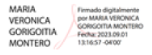 La Comisión de Evaluación respectiva podrá solicitar a la Proponente, cotizaciones asociadas a estos costos, de corresponder. Los costos estimados por concepto de arriendo de medios a terceros deben ser declarados y justificados mediante cotizaciones referenciales.La Proponente deberá acompañar la información requerida en el presente numeral, de acuerdo con el formato de la tabla “Costos SI” del archivo MS Excel “Tablas Proyecto Financiero Servicio de Infraestructura” que se encuentra disponible en el sitio web institucional de SUBTEL http://www.subtel.gob.cl/CoquimboOhiggins/. La Proponente podrá incluir más información que la solicitada en la tabla, pero no podrá eliminar los campos ya definidos en el formato.Análisis de inversionesLa Proponente deberá presentar en el informe del Proyecto Financiero, por cada Área de Postulación objeto de su Propuesta, un análisis detallado de las inversiones requeridas para proveer el Servicio de Infraestructura de Torres Soporte de Antenas durante todo el Periodo de Obligatoriedad de las Exigencias de las Bases del Servicio de Infraestructura, tomando en cuenta todo el horizonte de evaluación exigido. En este contexto, se deberán detallar las inversiones para efectos de instalar, operar y explotar el Servicio de Infraestructura materia de la correspondiente Área de Postulación y objeto del Concurso, lo cual considera las inversiones que realizará la Beneficiaria en forma previa al inicio del Servicio de Infraestructura comprometido, de conformidad a lo previsto en el Artículo 52º, además de las reinversiones que resulten necesarias para dar cumplimiento a los requerimientos técnicos para las provisión del mentado Servicio de Infraestructura. Las inversiones previas a la entrada en operación del Servicio de Infraestructura, esto es, inversiones en activos fijos, activos intangibles y capital de trabajo, deben presentarse en el año que corresponda a su materialización y ser debidamente justificadas. Las inversiones en activos fijos se agruparán, según corresponda, en: terrenos; infraestructura óptica para telecomunicaciones, equipos y componentes necesarios para la provisión del Servicio de Infraestructura de Torres Soporte de Antenas, según corresponda; obras físicas tales como casetas, postes, bodegas y oficina de atención a Clientes, entre otros; otros elementos tales como vehículos, herramientas, mobiliarios, entre otros; y otros activos fijos.  Por otra parte, en el evento de que la Proponente considere en su Proyecto Técnico la utilización de activos de su propiedad, en conformidad con el Artículo 38º de estas Bases Específicas y conforme a los requerimientos planteados en el numeral 1.2.2 del Anexo N.º 1, deberá declararla expresamente en su análisis de inversiones, pero no podrá cuantificarlos como inversión.Las inversiones en activos intangibles se agruparán en: gastos de organización tales como gastos pertinentes a la planificación y coordinación de las obras de instalación, estudios preliminares e Informe de Ingeniería de Detalle y gastos administrativos, entre otros; gastos en permisos, patentes y licencias tales como costos de la tramitación de autorizaciones sectoriales o privadas, boletas garantía requeridas por alguna de las autoridades competentes que hayan otorgado autorizaciones para la implementación del Servicio de Infraestructura  y licencias de software, entre otros; gastos de puesta en marcha tales como remuneraciones, arriendos, publicidad y seguros, entre otros; imprevistos; y otros activos intangibles. Para la inversión en capital de trabajo, si aplica, la Proponente deberá considerar las siguientes metodologías para su cálculo: el método contable, el método del período de desfase o el método del déficit acumulado máximo; debiendo describir su aplicación, además de informar los supuestos y fuentes de información que justifiquen su estimación. Asimismo, se hace presente que solo podrán ser considerados como reinversiones los egresos destinados a recambio de equipos, componentes y elementos por obsolescencia asociada a su vida útil. Tales reinversiones deben presentarse en el año que corresponda su materialización, además de estar debidamente justificadas.  Los gastos relacionados con la postulación y presentación de la Propuesta al presente Concurso no podrán ser incorporados en el Proyecto Financiero excepción de las garantías que se regulan en los Artículos 22°, 23°, 24° y 25° de estas Bases Específicas.Las inversiones que sean declaradas en el Proyecto Financiero para cada infraestructura, equipo, componente y elementos cuya implementación se comprometan para el Servicio de Infraestructura del Área de Postulación objeto de su Propuesta, se deberán corresponder con lo informado en el Proyecto Técnico presentado, debiendo estar respaldado su costo por las cotizaciones que sustenten los respectivos montos de inversión. Dichas cotizaciones no podrán tener más de seis (6) meses de antigüedad, previo a la fecha de presentación de la Propuesta, y deberán acompañarse en original al ingreso digital representativo del sobre S4. Cualquier inversión considerada en el Proyecto Financiero, asociada a infraestructura, equipos, componentes o cualquier otro elemento que no fuere declarada en el Proyecto Técnico, SUBTEL podrá descontarlo del monto de inversión considerado para el cálculo del monto de Subsidio solicitado para el Servicio de Infraestructura. El Proyecto Financiero deberá considerar en su estimación de inversiones, que se deberá destinar un máximo de un 10% del monto total obtenido respecto de las inversiones requeridas para la implementación del Proyecto Comprometido, con el objeto de cubrir eventuales imprevistos por cada Área de Postulación objeto de su Propuesta. 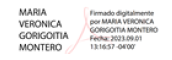 La Proponente deberá acompañar la información requerida en el presente numeral, de acuerdo con el formato de la tabla “Inversiones SI” del archivo MS Excel “Tablas Proyecto Financiero Servicio de Infraestructura” que se encuentra disponible en el sitio web institucional de SUBTEL http://www.subtel.gob.cl/CoquimboOhiggins/. La Proponente podrá incluir más información que la solicitada en la tabla, pero no podrá eliminar los campos ya definidos en el formato.Cálculo de la depreciación y amortizaciónLa Proponente deberá presentar en el informe del Proyecto Financiero, por cada Área de Postulación objeto de su Propuesta, el cálculo de la depreciación de los activos fijos y la amortización de activos intangibles comprometidos. Asimismo, deberá detallar la metodología de cálculo para los mismos, atendiendo especialmente a lo dispuesto por el Servicio de Impuestos Internos para la depreciación de infraestructura y otros activos de telecomunicaciones. Adicionalmente, la Proponente deberá describir y detallar la metodología utilizada para calcular el valor residual  de dichos activos fijos y la amortización de activos intangibles, si así correspondiera.La Proponente deberá acompañar la información requerida en el presente numeral, de acuerdo con el formato de la tabla “Depreciación y Amortización SI” del archivo MS Excel “Tablas Proyecto Financiero Servicio de Infraestructura” que se encuentra disponible en el sitio web institucional de SUBTEL http://www.subtel.gob.cl/CoquimboOhiggins/. La Proponente podrá incluir más información que la solicitada en la tabla, pero no podrá eliminar los campos ya definidos en el formato.Flujo de cajaLa Proponente deberá presentar en el informe del Proyecto Financiero, por cada Área de Postulación objeto de su Propuesta, un flujo de caja con periodicidad anual, que sustente y refleje el monto de Subsidio solicitado por la Proponente para el Servicio de Infraestructura. El respectivo Proyecto Técnico con su correspondiente Proyecto Financiero deberán verse reflejados en el flujo de caja presentado, el cual deberá incorporar todos los elementos del Proyecto Financiero según el siguiente formato, según corresponda al Área de Postulación.La Proponente deberá acompañar la información requerida en el presente numeral, cumpliendo con lo requerido en el inciso final del Artículo 6º y ajustándose al formato del archivo MS Excel que se encuentra disponible en el sitio web institucional de SUBTEL http://www.subtel.gob.cl/CoquimboOhiggins/. Valor actual neto (VAN), Valor actual de costos (VAC), Tasa interna de retorno (TIR).La Proponente deberá presentar en el informe del Proyecto Financiero, por cada Área de Postulación objeto de su Propuesta, los resultados de los cálculos del VAN, el VAC y la TIR para el Proyecto Comprometido, los cuales deben justificar el Subsidio solicitado por la Proponente para el Servicio de Infraestructura, teniendo en consideración que el Fondo de Desarrollo de las Telecomunicaciones no tiene por objeto subsidiar Proyectos con VAN positivo. Tratándose del cálculo del VAN y el VAC, la Proponente deberá indicar los supuestos y fuentes de información que justifiquen la tasa de descuento utilizada en el Proyecto Financiero, detallando en un informe financiero los criterios considerados para su aplicación.Subsidio solicitado para el Servicio de InfraestructuraLa Proponente deberá indicar en el informe del Proyecto Financiero, por cada Área de Postulación objeto de su Propuesta, el monto de Subsidio solicitado para el Servicio de Infraestructura y presentarlo en el flujo de caja respectivo, de acuerdo con las cuotas de pago establecidas en el Artículo 8º, en el Artículo 20º y en el Artículo 21º, todos de las Bases Específicas, debiendo cada una de ellas ser presentada en el año correspondiente a su materialización. La Proponente deberá justificar el monto de Subsidio solicitado para el Servicio de Infraestructura a través del Proyecto Financiero y deberá tener presente que dicho monto, en conjunto con el monto de Subsidio solicitado para el Servicio Público, deberá ajustarse a lo requerido en el inciso tercero del Artículo 8º de estas Bases Específicas.En el caso de que el flujo de caja acompañado al Proyecto Financiero tuviera un resultado cuyo VAN sea positivo, se descontará del monto de Subsidio solicitado por la Proponente, el monto en que el mencionado VAN sobrepase de cero (0).ANEXO N.º 3INDICADORES FINANCIEROSSobre los Indicadores FinancierosEl presente Anexo tiene por finalidad especificar los Indicadores Financieros que deberá acompañar la Proponente en su Proyecto Financiero, además de aquellos antecedentes económicos y financieros que deberá informar y mantener la Beneficiaria durante todo el Periodo de Obligatoriedad de las Exigencias de las Bases del Servicio Público y durante todo el Periodo de Obligatoriedad de las Exigencias de las Bases del Servicio de Infraestructura. Exigencias de Indicadores Financieros para la Proponente La Proponente, de conformidad a lo previsto en los literales c) y d) del Artículo 13º, en relación con el inciso primero del Artículo 17º, ambos de estas Bases Específicas, deberá presentar en el respectivo Proyecto Financiero por Área de Postulación, los balances generales, estados de resultados y los Indicadores Financieros requeridos en este Anexo, para sus dos (2) últimos ejercicios contables previos a la postulación, entendiendo por estos los terminados al 31 de diciembre de cada año, respectivamente. Asimismo, deberá acompañar en el ingreso digital representativo del sobre S4 el Historial Tributario correspondientes a los mismos ejercicios contables de los balances generales y estados de resultados, conforme a la definición dada para dicho concepto en el numeral 12.2 del Anexo N.º 12.Los Indicadores Financieros a presentar por la Proponente en ingreso digital representativo del sobre S4, son los siguientes:Capital Efectivo: Las Proponentes deberán acreditar un Capital Efectivo de, al menos, un 5% del Subsidio máximo disponible para cada una de las Áreas de Postulación objeto de su Propuesta, de acuerdo con lo dispuesto en el Artículo 8º de estas Bases Específicas. El Capital Efectivo se entenderá como la suma del capital efectivamente pagado, más las reservas y, según corresponda, más utilidades o pérdidas acumuladas. Tratándose de una postulación a través de Consorcio o joint venture, el Capital Efectivo deberá ser acreditado, al menos, por aquella(s) persona(s) jurídica(s) que sea(n) designada(s) en el contrato de colaboración como quién(es) solicitará(n) y a quién(es) se otorgará(n) las concesiones previstas en el Artículo 15º de estas Bases Específicas. Nivel de Liquidez: Las Proponentes deberán indicar su Nivel de Liquidez para los dos (2) últimos ejercicios contables previos a la postulación, entendiéndose por Nivel de Liquidez (prueba ácida) la razón entre el activo corriente (menos inventario) y pasivo corriente. Tratándose de una postulación a través de Consorcio o joint venture, el Nivel de Liquidez deberá ser informado por cada una de las personas jurídicas que conformen esa entidad.Nivel de Endeudamiento: Las Proponentes deberán indicar su Nivel de Endeudamiento para los dos (2) últimos ejercicios contables previos a la postulación, entendido por Nivel de Endeudamiento como la razón entre los pasivos totales y el patrimonio neto. Tratándose de una postulación a través de un Consorcio o joint venture, el Nivel de Endeudamiento deberá ser informado por cada una de las personas jurídicas que conformen esa entidad.La información de los Indicadores Financieros e Historial Tributario deberá presentarse en el ingreso digital representativo del sobre S4, debiendo los primeros informarse de acuerdo con el formato de la siguiente tabla.Conforme a lo dispuesto en el inciso segundo del Artículo 17º de estas Bases Específicas, esta Subsecretaría podrá recabar información financiera complementaria emanada de organismos competentes, o bien solicitar la misma a la respectiva Proponente, con el objeto de llevar a cabo un análisis integral sobre materia. En el caso de que SUBTEL determine, con base en los antecedentes económicos y financieros que corresponde evaluar, que la Proponente presenta sistemáticamente pérdidas u otras circunstancias que pongan en riesgo la consecución de los fines del Concurso, no sólo en los dos (2) Periodos solicitados sino que también otros Periodos, la Comisión de Evaluación respectiva propondrá al CDT el rechazo de la Propuesta.Exigencias de antecedentes económicos, financieros e Indicadores Financieros para la BeneficiariaLa Beneficiaria deberá reportar anualmente a SUBTEL durante todo el Periodo de Obligatoriedad de las Exigencias de las Bases del Servicio Público y todo el Periodo de Obligatoriedad de las Exigencias de las Bases del Servicio de Infraestructura, los siguientes indicadores al 31 de diciembre de cada año:Capital Efectivo, Nivel de Liquidez y Nivel de Endeudamiento, en los mismos términos descritos en el numeral anterior, pero en forma anual.Capital de trabajo neto sobre activos totales (WC/TA).Utilidades retenidas sobre activos totales (RE/TA).Beneficio antes de impuestos sobre activos totales (EBIT/TA).Valor contable de patrimonio sobre valor libro de la deuda (MVE/TL).Ingresos sobre activos totales (S/TA).Adicionalmente, durante todo el Periodo de Obligatoriedad de las Exigencias de las Bases del Servicio Público y todo el Periodo de Obligatoriedad de las Exigencias de las Bases del Servicio de Infraestructura, la Beneficiaria deberá reportar a SUBTEL sus antecedentes económicos y financieros mencionados en los literales c) y d) del Artículo 13° de estas Bases Específicas con periodicidad anual, conforme a lo dispuesto en el numeral 9.3 del Anexo N.º 9 y, en caso de corresponder, deberá presentar una copia de sus memorias anuales, debiendo publicarla en su sitio web dicho documento.SUBTEL podrá solicitar a la Beneficiaria, en el momento que estime pertinente, información adicional relativa a sus antecedentes económicos y financieros, Indicadores Financieros y cualquier otra información financiera pertinente, a fin de supervigilar que la Beneficiaria pueda cumplir con lo comprometido y autorizado en razón del presente Concurso. Sin perjuicio de lo anterior, la Beneficiaria deberá entregar anualmente la información financiera exigida en el presente Anexo, cuyo mecanismo de presentación se encuentra indicado en el numeral 9.3 del Anexo N.º 9.En el caso de que las concesiones contempladas en el Artículo 15º de estas Bases Específicas sean otorgadas a diferentes personas jurídicas, los Indicadores Financieros y demás información requerida en el presente numeral deberá ser presentada por cada una de ellas.La Beneficiaria, durante todo el Periodo de Obligatoriedad de las Exigencias de las Bases del Servicio Público y todo el Periodo de Obligatoriedad de las Exigencias de las Bases del Servicio de Infraestructura, deberá mantener la debida solvencia económica y financiera para los fines de este Concurso, cuestión que será acreditada y verificada periódicamente por SUBTEL, considerando —entre otras— la información financiera requerida en el presente Anexo, en la oportunidad prevista en el numeral 9.3 del Anexo N.º 9.ANEXO N.º 4LOCALIDADES Y TORRES SOPORTE DE ANTENAS DE LAS ÁREAS DE POSTULACIÓN DEL CONCURSOSobre la ubicación de Localidades y Torres Soporte de Antenas objeto del presente Concurso PúblicoEl presente Anexo contiene el listado de localidades o sectores en los cuales deberá proveerse el Servicio Público y sus prestaciones exigibles o en los que deberán instalarse las Torres Soporte de Antenas, según corresponda al Área de Postulación contemplada en el presente Concurso Público, conforme a lo establecido en el Artículo 4° de las presente Bases Específicas. Asimismo, por cada tipo de servicio se indican las condiciones que han de ser cumplidas en el caso requerirse la modificación de la ubicación ya sea de las Localidades en las que se implementará la Oferta de Servicios Públicos, o bien de las Torres Soporte de Antenas del Servicio de Infraestructura.Servicio Público En este apartado se presentan las Localidades Exigibles que deberán ser parte integrante del Proyecto Comprometido para el Servicio Público, y se establecen aquellas Localidades Adicionales que podrán ser comprometidas libremente por la Proponente en su Proyecto Técnico conforme a lo dispuesto en el inciso octavo del Artículo 4° de las Bases Específicas, en relación con lo definido para dicho concepto en el numeral 13.2 del Anexo N.º 13, por cada Área de Postulación, siendo dichas Localidades Adicionales objeto de asignación de puntaje conforme a lo dispuesto en el numeral 5.3.1 del Anexo N.º 5. Asimismo, si la Proponente considera en su postulación Localidades que no se encuentran identificadas en los numerales 4.1.1 y 4.1.2, ambos del presente Anexo, estas serán consideradas como Localidades Adicionales y les será aplicable la metodología de asignación de puntaje, de acuerdo con lo establecido en el numeral 5.3.1 del Anexo N.º 5. De este modo, la totalidad de las Localidades comprometidas en el respectivo Proyecto Técnico formarán parte integrante de la Propuesta, debiendo cumplir cabalmente con las exigencias del presente Concurso Público, sin excepción. Así, en la totalidad de las Localidades materia de la Propuesta presentada deberá considerarse la provisión de la Oferta de Servicios Públicos y sus prestaciones exigibles en los términos establecidos en los Títulos VI y VIII de las presentes Bases Específicas, durante todo el Periodo de Obligatoriedad de las Exigencias de las Bases del Servicio Público.Por otra parte, según lo establecido en el Artículo 35º de las presentes Bases Específicas, para cada Localidad —Exigible o Adicional— considerada en los listados de los numerales 4.1.1 y 4.1.2, ambos del presente Anexo, se ha asociado un Polígono Referencial que se identifica con el mismo código de Localidad correspondiente. La Proponente deberá considerar que la cobertura del Servicio Público y sus prestaciones exigibles en cada una de las Localidades comprometidas en su Propuesta deberá extenderse al interior del respectivo Polígono Referencial, de acuerdo con las condiciones establecidas para ella en el numeral 1.1.4 del Anexo N.º 1. Dichos Polígonos Referenciales se encuentran disponibles para su descarga en el sitio web institucional http://www.subtel.gob.cl/CoquimboOhiggins/, con excepción de aquellos que la Proponente considere en su postulación y que no se encuentren en los listados de los numerales antes referenciados del presente Anexo. En dicho caso, el Proyecto Técnico deberá informar para tales Localidades su respectivo Polígono Referencial en un archivo georreferenciado según el formato indicado para ello en el numeral 1.7 del Anexo N.º 1, el cual deberá dar cuenta de lo requerido en el literal a) del inciso tercero del Artículo 35º de estas Bases Específicas.Localidades para el Servicio Público en el Área de Postulación CoquimboLas Localidades no consideradas en la tabla anterior, seguirán la numeración correlativa con “XX” igual a “54” hasta el número correspondiente, de acuerdo con la cantidad de Localidades Adicionales que comprometa y que no estén incluidos en la misma tabla.El Proyecto Técnico deberá determinar la ubicación de la Localidad Adicional no incluida en la tabla anterior, especificando código, nombre, región, provincia, comuna y Polígono Referencial, la cual deberá encontrarse al interior de la Región de Coquimbo y ser presentado de acuerdo con los formatos indicados en el numeral 1.7 del Anexo N.º 1.Localidades para el Servicio Público en el Área de Postulación Libertador General Bernardo O´HigginsLas Localidades no consideradas en la tabla anterior, seguirán la numeración correlativa con “XX” igual a “197” hasta el número correspondiente, de acuerdo con la cantidad de Localidades Adicionales que comprometa y que no estén incluidos en la misma tabla.El Proyecto Técnico deberá determinar la ubicación de la Localidad Adicional no incluida en la tabla anterior, especificando código, nombre, región, provincia, comuna y Polígono Referencial, la cual deberá encontrarse al interior de la Región del Libertador General Bernardo O´Higgins y ser presentado de acuerdo con los formatos indicados en el numeral 1.7 del Anexo N.º 1.Modificación de las Localidades comprometidas en el Proyecto Técnico adjudicadoLa Beneficiaria podrá efectuar cambios de las Localidades comprometidas y/o de los respectivos Polígonos Referenciales en cada Área de Postulación, durante la etapa de ejecución de las obras asociadas al Proyecto, en casos tales como:Cuando la Beneficiaria acredite debidamente circunstancias que impidan la prestación del Servicio Público y sus prestaciones exigibles en alguna de las Localidades comprometidas, o bien cuando se haya reconocido una causal de caso fortuito o fuerza mayor en los términos descritos en el Artículo 35° de las Bases Generales para el Servicio Público y/o para el Servicio de Infraestructura de Torres Soporte de Antenas en una misma Localidad. Cuando la Beneficiaria y/o esta Subsecretaría solicite una ampliación del Polígono Referencial de una Localidad comprometida —y con ello, la ampliación de la Zona de Servicio Mínima autorizada—, teniendo por fundamento proveer una mayor cobertura asociada a las prestaciones exigibles del Servicio Público, en atención a la cantidad potencial de Suscriptores y Usuarios.Cuando la Beneficiaria solicite incorporar una nueva Localidad a las que fueron comprometidas en el Proyecto Técnico adjudicado —y con ello, incrementar la Zona de Servicio Mínima autorizada—, con el objeto de proveer la Oferta de Servicios Públicos y sus prestaciones exigibles en sectores no previstos al momento de presentar la Propuesta.Cuando la Beneficiaria acredite que, por razones debidamente fundadas, la ubicación y/o las características de la(s) Torre(s) Soporte de Antenas del Servicio de Infraestructura comprometida(s) en la Propuesta adjudicada no son factibles de implementar; sin perjuicio de que la nueva ubicación y/o las nuevas características propuestas posibilitan proveer el Servicio Público y sus prestaciones exigibles en las mismas condiciones técnicas que las comprometidas originalmente. Asimismo, en el caso de que una modificación como la antes señalada implique un desplazamiento de la cobertura comprometida originalmente, la Beneficiaria deberá tener presente que ese desplazamiento en ningún caso podrá significar que la zona poblada del Polígono Referencial respectivo que se asociada a la(s) Localidad(es) en dicha condición podrán quedar sin la Oferta de Servicios Públicos exigida y que la nueva cobertura deberá mantener la superficie que fue comprometida en el Proyecto Técnico adjudicado.En el caso de ocurrencia de alguna de estas situaciones, SUBTEL podrá disponer de la prórroga de los plazos máximos comprometidos y autorizados para el Servicio Público y/o el Servicio de Infraestructura, siendo requerido que la Beneficiaria presente en forma previa una solicitud formal y debidamente fundada sobre tal materia, en conformidad con lo previsto en el inciso tercero del Artículo 52º de estas Bases Específicas.Por otra parte, cabe hacer presente que, en el marco de lo dispuesto en el Artículo 34º de las presentes Bases Específicas, durante el Periodo de Obligatoriedad de las Exigencias de las Bases para el Servicio Público, la Beneficiaria podrá contemplar la expansión del Servicio Público en los términos allí descritos.La implementación de las modificaciones a la solución técnica del Proyecto Comprometido y autorizado deberán contar con la autorización previa y expresa de la Contraparte Técnica, quién tendrá la facultad de rechazarlas en el caso de que considere que estas menoscaban o degradan el Servicio Público y sus prestaciones exigibles comprometidos para efectos del presente Concurso. Con todo, estas modificaciones no se podrán emplazar fuera de las comunas pertenecientes al Área de Postulación respectivo, según lo establecido en los numerales 4.1.1 y 4.1.2 del presente Anexo N.º 4.Servicio de Infraestructura de Torres Soporte de AntenasTorres Soporte de AntenasConforme a lo dispuesto en el Artículo 29° de estas Bases Específicas, la Proponente debe considerar que, para los efectos de la provisión de la Oferta de Servicios Públicos, se debe contemplar el uso y goce de la infraestructura física para telecomunicaciones que es requerida para el despliegue del Servicio de Infraestructura, relacionados con la Oferta de Servicios de Infraestructura de Torres Soporte de Antenas. La Proponente podrá libremente seleccionar las ubicaciones de las Torres Soporte de Antenas a ser comprometidas tanto para la implementación de las redes de acceso como para los Enlaces Backhaul —en el caso de que se desplieguen estos con medios de transmisión inalámbricos microondas—, debiendo tener presente que tales ubicaciones deben permitir asegurar la provisión de la cobertura requerida en cada Localidad comprometida en la Propuesta, según lo especificado en el numeral 1.2.2.1 del Anexo N.º 1 y la adecuada implementación de los enlaces de transporte con microondas que se comprometan con el objeto de conectar la respectiva Estación Base con la red de transporte principal, según lo dispuesto en el numeral 1.1.5 del Anexo N.º 1. En este contexto, tales Torres Soporte de Antenas podrán ubicarse al interior de los Polígonos Referenciales señalados en el numeral 4.1 del presente Anexo, o bien podrán estar fuera de ellos, siempre que se cumpla la condición previamente establecida.Por otra parte, cabe hacer presente que para los efectos de la ubicación y características de las Torres Soporte de Antenas que se comprometa instalar, la Proponente, el Adjudicatario o la Beneficiaria, según corresponda a la etapa de desarrollo del Concurso Público y del Proyecto Comprometido, deberá cumplir cabalmente con las disposiciones contenidas en la regulación vigente, particularmente en los Decretos Supremos N.º 22, de 2013 y N.º 99, de 2012, y sus correspondientes modificaciones, ambos del Ministerio de Transportes y Telecomunicaciones, y en la Ley de Torres.Modificación de las ubicaciones de las Torres Soporte de Antenas En el caso de que acontezca alguna de las situaciones previstas en el numeral 4.1.3 del presente Anexo, que impliquen la modificación de las Localidades comprometidas en el Proyecto Técnico adjudicado para el Servicio Público, o bien que, en el marco de los estudios preliminares a ser desarrollados para los efectos de la presentación del respectivo Informe de Ingeniería de Detalle de cada servicio, se determine justificadamente la necesidad de modificar las características y/o las ubicaciones de las Torres Soporte de Antenas, SUBTEL podrá disponer de la prórroga de los plazos máximos comprometidos y autorizados para el Servicio Público y/o para el Servicio de Infraestructura, siendo requerido que la Beneficiaria presente en forma previa una solicitud formal y debidamente fundada sobre tal materia, en conformidad con lo previsto en el inciso tercero del Artículo 52º de estas Bases Específicas. Asimismo, cabe hacer presente que las modificaciones relacionadas con las Torres Soporte de Antenas se podrán emplazar fuera de las comunas pertenecientes al Área de Postulación que son individualizadas correspondientemente en los numerales 4.1.1 y 4.1.2 del presente Anexo N.º 4, siempre que se mantengan las condiciones requeridas para la provisión de la Oferta de Servicios de Infraestructura de Torres Soporte de Antenas y de la Oferta de Servicios Públicos, conforme a lo establecido en el numeral 4.3.1 del presente Anexo.En cualquier caso, toda modificación del emplazamiento de una Torre Soporte de Antena deberá ser formulada en el marco de la elaboración, de la tramitación del Informe de Ingeniería de Detalle o de la etapa de ejecución de las obras asociadas al Servicio de Infraestructura de Torres Soporte de Antenas o del Servicio Público, sin perjuicio de lo dispuesto en los incisos finales del Artículo 32º y del Artículo 39º, ambos de las Bases Específicas. Asimismo, la implementación de cualquiera de las modificaciones a la solución técnica del Proyecto Comprometido y autorizado que la Beneficiaria pudiera solicitar, deberán contar con la autorización previa y expresa de la Contraparte Técnica, quién analizará y evaluará las modificaciones que sean solicitadas y tendrá la facultad de rechazarlas en el caso de que considere que estas menoscaban o degradan el Servicio de Infraestructura de Torres Soporte de Antenas y/o el Servicio Público y sus prestaciones exigibles comprometidos para efectos del presente Concurso, de acuerdo con lo dispuesto en el Artículo 50º de las mismas Bases Específicas. ANEXO N.º 5 METODOLOGÍA DE EVALUACIÓNSobre la evaluación de las PropuestasEl presente Anexo tiene por objeto dar a conocer la metodología que será aplicada para la evaluación de las Propuestas que sean presentadas al Concurso Público, incluyendo la descripción de la forma en que se calculará y asignará el puntaje a cada una de ellas por cada Área de Postulación.Proceso para la evaluación de las PropuestasA continuación, se presenta el diagrama de flujo del proceso de evaluación de las Propuestas, de acuerdo con lo establecido en estas Bases Específicas. 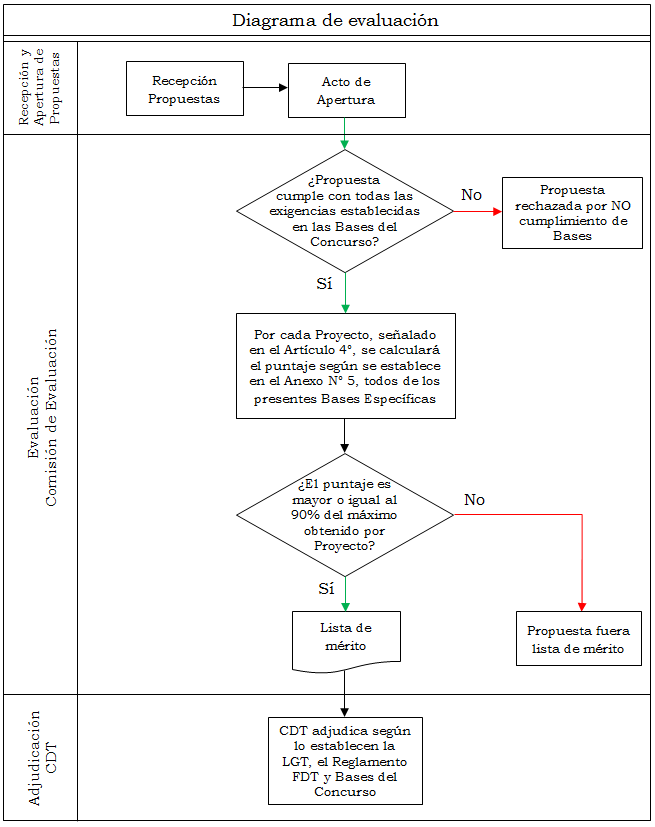 Evaluación de las Propuestas y cumplimiento de las exigencias de las Bases del ConcursoLas Propuestas, esto es, los antecedentes y documentos acompañados en cada uno de los ingresos digitales representativos de los sobres que las conforman, serán analizadas y evaluadas por la Comisión de Evaluación respectiva, de acuerdo con las exigencias estipuladas en las presentes Bases del Concurso y considerando lo siguiente: El cumplimiento de las exigencias de las Bases de Concurso por parte de los antecedentes administrativo-legales acompañados en los ingresos digitales representativos de los sobres S1 y S3 será evaluado de conformidad con lo establecido a este respecto en las Bases Generales y en el Capítulo 1° de estas Bases Específicas.El cumplimiento de las exigencias de las Bases de Concurso por parte de los Proyectos Técnicos por cada Área de Postulación acompañados en el ingreso digital representativo del sobre S2 será evaluado de conformidad con lo establecido en el Artículo 5° de las Bases Específicas, esto es, las exigencias establecidas en el Capítulo 2° y en los Anexos N.º 1, N.º 4, N.º 7, N.º 8 y N.º 9, todos de las presentes Bases Específicas.El cumplimiento de las exigencias de las Bases de Concurso por parte de los Proyectos Financieros por cada Área de Postulación y los Indicadores Financieros acompañados en el ingreso digital representativo del sobre S4 será evaluado de conformidad con lo establecido a este respecto en los Artículos 6°, 13° y 17°, y en los Anexos N.º 2, N.º 3, N.º 7, N.º 8 y N.º 9 en relación con el Artículo 4° y el Anexo N.º 1, todos de estas Bases Específicas.Para aquellas Propuestas que no cumplan con todas las exigencias previstas en estas Bases de Concurso, la respectiva Comisión de Evaluación propondrá al CDT su rechazo; mientras que para las Propuestas que den cumplimiento a las exigencias de las Bases de Concurso, se procederá a la asignación del puntaje de evaluación para dichas Propuestas, en conformidad con lo establecido en el numeral 5.3 del presente Anexo para cada una de las Áreas de Postulación consideradas en el presente Concurso.Metodología para el cálculo y asignación de puntajesPara cada Área de Postulación se ha definido una metodología de cálculo de puntaje que contempla los factores que se presentan a continuación:Localidades Adicionales comprometidas para el Servicio Público.Medio físico y/o tecnología comprometidos para la implementación de los Enlaces Backhaul.Tarifas máximas del Servicio de Infraestructura de Torres Soporte de Antenas.Presentación a ambas Áreas de Postulación.La metodología de cálculo de puntaje de las Propuestas considera las etapas que son descritas en los numerales siguientes, conforme sea el Área de Postulación objeto de las Propuestas.Cálculo del puntaje para las Localidades Adicionales comprometidas para el Servicio PúblicoDe acuerdo con lo establecido en el Artículo 4º y en el numeral 4.1 del Anexo N.º 4, ambos de estas Bases Específicas, las Proponentes podrán comprometer Localidades Adicionales a las exigidas en la respectiva Área de Postulación. Cada una de las Localidades Adicionales tiene asignado un valor de puntaje específico, conforme a lo establecido en los numerales 5.4.1.1 y 5.4.2.1, ambos del presente Anexo. Así, el cálculo de puntaje para las Localidades Adicionales comprometidas considera las siguientes etapas:Etapa 1: La suma de los valores de puntaje específicos de cada Localidad Adicional comprometida.Etapa 2: El cálculo de un puntaje para las Localidades Adicionales comprometidas, en relación con el mayor valor obtenido para el Área de Postulación que corresponda, mediante una fórmula de cálculo específica que se determina por la suma de los valores de puntaje de la Etapa 1 precedente.Las fórmulas de cálculo de cada etapa son especificadas en el numeral 5.4 del presente Anexo para cada Área de Postulación.Cálculo de puntaje asociado a la implementación de los Enlaces BackhaulSegún lo dispuesto en el Artículo 29° y en el numeral 1.1.5 del Anexo N.º 1, ambos de las Bases Específicas, por cada Localidad comprometida en el Área de Postulación respectiva y las correspondientes Estaciones Base para la provisión del Servicio Público, la Proponente deberá especificar el medio físico de transmisión comprometido para la implementación de los Enlaces Backhaul a ser desplegados. Se asignará un puntaje específico, dependiendo del medio físico o tecnología que se comprometa (fibra óptica, microondas o satelital), conforme a lo establecido en los numerales 5.4.1.2 y 5.4.2.2, ambos del presente Anexo. Así, el cálculo de puntaje para la implementación de los Enlaces Backhaul comprometida considera las siguientes etapas:Etapa 1: El cálculo de la suma de los valores de puntaje específicos asociados a la implementación de los Enlaces Backhaul de cada Estación Base comprometida.Etapa 2: El cálculo del valor promedio de puntaje, considerando la suma obtenida en la Etapa 1 y la cantidad total de Estaciones Base comprometidas.Etapa 3: El cálculo de un puntaje a la implementación de los Enlaces Backhaul de cada Estación Base comprometida, en relación con el mayor valor obtenido para el Área de Postulación que corresponda, mediante una fórmula de cálculo específica que se determina por la suma de los valores de puntaje de la Etapa 2 precedente.Las fórmulas de cálculo de cada etapa son especificadas en el numeral 5.4 del presente Anexo para cada Área de Postulación.Cálculo de puntaje asociado a la provisión del Servicio de Infraestructura de Torres Soporte de AntenasEl cálculo del puntaje para las tarifas máximas comprometidas en la Oferta de Servicios de Infraestructura de Torres Soporte de Antenas por cada Área de Postulación, de acuerdo con el Artículo 46°, el Artículo 48° y el numeral 7.2.2 del Anexo N.º 7, todos de estas Bases Específicas, considera las siguientes etapas, conforme a lo establecido en los numerales 5.4.1.3 y 5.4.2.3, ambos del presente Anexo:Etapa 1: La construcción de una tarifa compuesta de rentas mensuales y una tarifa compuesta de cargos de habilitación, conforme a lo comprometido en la Oferta de Servicios de Infraestructura de Torres Soporte de Antenas.Etapa 2: La construcción de una tarifa ponderada que considere:La cantidad de Torres Soporte de Antenas comprometida. La tarifa compuesta de rentas mensuales.La tarifa compuesta de cargos de habilitación.Etapa 3: El cálculo de un puntaje para la tarifa ponderada de cada Propuesta, en relación con la tarifa ponderada más baja calculada para la respectiva Área de Postulación.Las fórmulas de cálculo de cada etapa son especificadas en el numeral 5.4 del presente Anexo.Cálculo de puntaje asociado a la presentación de Propuestas para ambas Áreas de PostulaciónConforme a lo establecido en el Artículo 4º de estas Bases Específicas, las Proponentes podrán presentar Propuestas para un Área de Postulación o para ambas. El cálculo del puntaje asociado a la presentación de Propuestas para ambas Áreas de Postulación consta de solo una etapa, en la que se asigna un valor de puntaje específico, según la presentación de Propuestas a un Área de Postulación o a ambas Áreas de Postulación, conforme a lo establecido en los numerales 5.4.1.5 y 5.4.2.5, ambos del presente Anexo.Puntaje de evaluación de la PropuestaEl puntaje de la Propuesta se calcula como la suma ponderada del puntaje asignado a cada uno de los factores indicados precedentemente en este numeral, según corresponda al Área de Postulación objeto de la Propuesta. Los ponderadores de esta suma son especificados en los numerales 5.4.1.6 y 5.4.2.6, ambos del presente Anexo para cada Área de Postulación.Cálculo de puntaje de evaluación de la PropuestaPara las Propuestas que hayan cumplido con las exigencias estipuladas en las Bases del Concurso, se calculará su correspondiente puntaje de evaluación utilizando la metodología descrita en este Anexo, aproximando su valor hasta el segundo decimal.Área de Postulación Coquimbo, Código: FDT-2022-05-COQLas Propuestas del Área de Postulación Coquimbo contarán con un puntaje asignado según las Localidades Adicionales comprometidas para el Servicio Público PPLA(i), el medio físico y/o tecnología comprometido para la implementación de los Enlaces Backhaul PPEB(i),  las tarifas máximas del Servicio de Infraestructura de Torres Soporte de Antenas PTMSIT(i), y la presentación de Propuestas a ambas Áreas de Postulación PPCP(i), que en su conjunto determinarán el puntaje de la Propuesta del Área de Postulación Coquimbo, denominado PPCOQ(i).Localidades Adicionales comprometidas para el Servicio PúblicoEl cálculo del puntaje para las Localidades Adicionales que sean comprometidas por la Proponente para el Área de Postulación Coquimbo, según lo establecido en el Artículo 4°, y en el numeral 4.1.1 del Anexo N.º 4, considera las etapas que se describen en los numerales siguientes.Suma de puntajes específicosEl valor de puntaje específico de cada Localidad Adicional comprometida se define en la siguiente tabla:Para cada Propuesta, se calcula la suma de los valores de puntaje específicos de cada Localidad Adicional comprometida PLOC(k) de la siguiente manera:Donde: PLOC(k) corresponde al valor de puntaje específico asignado a la Localidad Adicional comprometida en la Propuesta evaluada; n corresponde a la cantidad total de Localidades Adicionales comprometida en la Propuesta evaluada; yPLA(i) representa la suma de los valores de puntaje específicos de todas las Localidades Adicionales comprometidas por la Proponente en la Propuesta evaluada. Cálculo de puntajeConocidas las sumas de los valores específicos de las Localidades Adicionales por cada Propuesta recibida para el Área de Postulación Coquimbo sujeta a cálculo de puntaje, se define el puntaje para las Localidades Adicionales comprometidas de la Propuesta PLA como:, si PLA_max > 0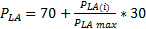 Donde:PLA(i) es la suma de los valores específicos de las Localidades Adicionales de la Propuesta evaluada; 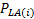 PLA_max es el mayor puntaje obtenido por Localidades Adicionales comprometidas entre todas las Propuestas sujetas a cálculo de puntaje en el Área de Postulación Coquimbo;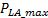 PPLA(i) es el puntaje de la Propuesta evaluada por el factor asociado a las Localidades Adicionales comprometidas; yEn caso de que ninguna Propuesta considere la implementación de Localidades Adicionales, se considerará que PLA será igual a 100 para todas las Propuestas.Implementación de Enlaces BackhaulSegún lo dispuesto en el Artículo 29° y en el numeral 1.1.5 del Anexo N.º 1, ambos de las Bases Específicas, por cada Localidad comprometida en el Área de Postulación Coquimbo y las correspondientes Estaciones Base para la provisión del Servicio Público, la Proponente deberá especificar el medio físico de transmisión comprometido para la implementación de los Enlaces Backhaul a ser desplegados.Promedio de puntajes específicosPara cada Estación Base comprometida en el Área de Postulación Coquimbo, la Proponente deberá especificar el medio físico o la tecnología que considera implementar para los Enlaces Backhaul. Se asignará un puntaje PBTS(k) según el medio físico o la tecnología que se comprometa, según la siguiente tabla:Luego, se promediarán los puntajes PBTS(k) de todas las Estaciones Base comprometidas en el Área de Postulación Coquimbo, para obtener el puntaje asociado a la implementación de los Enlaces Backhaul PEB(i).Donde: PBTS(k) corresponde al valor de puntaje específico asignado al medio físico o tecnología comprometido por cada Estación Base en la Propuesta evaluada;n corresponde a la cantidad total de Estaciones Base comprometidas por la Proponente en el Área de Postulación Coquimbo; yPEB(i) representa el promedio de los valores de puntaje específicos de todas las implementaciones —medios físicos o tecnologías— de los Enlaces Backhaul comprometidas por la Proponente en la Propuesta evaluada para el Área de Postulación Coquimbo. Cálculo de puntajeConocidos los promedios de la implementación de los Enlaces Backhaul comprometidos por cada Propuesta recibida para el Área de Postulación Coquimbo sujeta a cálculo de puntaje, se define el puntaje para la implementación de los Enlaces Backhaul comprometida de la Propuesta PBE como: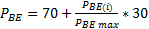 Donde:PEB(i) es el promedio de los valores de puntaje específicos de todas las implementaciones de los Enlaces Backhaul comprometidas por la Proponente en la Propuesta evaluada para el Área de Postulación Coquimbo; PEB_max es el mayor promedio obtenido entre todas las Propuestas sujetas a cálculo de puntaje en el Área de Postulación Coquimbo; yPPEB(i) es el puntaje de la Propuesta evaluada por el factor asociado a la implementación de los Enlaces Backhaul.5.4.1.3 Tarifas máximas comprometidas para la provisión del Servicio de Infraestructura de Torres Soporte de AntenasEl cálculo del puntaje para las tarifas máximas comprometidas para las prestaciones de la Oferta de Servicios de Infraestructura de Torres Soporte de Antenas definidas en el Artículo 46°, de acuerdo con el numeral 7.2.2 del Anexo N.º 7, ambos de estas Bases Específicas, considera las siguientes etapas:5.4.1.3.1 Tarifa compuesta de rentas mensuales y tarifa compuesta de cargos de habilitación para el Área de Postulación Coquimbo.Considerando lo establecido en el numeral 7.2.2 del Anexo N.º 7, se definirá una tarifa compuesta de rentas mensuales TCRE y una tarifa compuesta de cargos de habilitación TCCH, ambas de la Oferta de Servicios de Infraestructura de Torres Soporte de Antenas del Área de Postulación Coquimbo, con las siguientes fórmulas:Donde:EFT corresponde a la tarifa máxima comprometida en la Propuesta evaluada para arriendo de espacio físico en torre del Área de Postulación Coquimbo;EFS corresponde a la tarifa máxima comprometida en la Propuesta evaluada para arriendo de espacio físico en sitio del Área de Postulación Coquimbo; yST corresponde a la tarifa máxima comprometida en la Propuesta evaluada para Supervisión Técnica de Visitas para el Área de Postulación Coquimbo.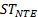 Donde:AEFT corresponde a la tarifa máxima comprometida en la Propuesta evaluada para adecuación de espacio físico en torre del Área de Postulación Coquimbo;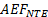 DEFT corresponde a la tarifa máxima comprometida en la Propuesta evaluada para deshabilitación de espacio físico en torre del Área de Postulación Coquimbo;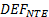 AEFS corresponde a la tarifa máxima comprometida en la Propuesta evaluada para adecuación de espacio físico en sitio del Área de Postulación Coquimbo;DEFS corresponde a la tarifa máxima comprometida en la Propuesta evaluada para deshabilitación de espacio físico en sitio del Área de Postulación Coquimbo;AC corresponde a la tarifa máxima comprometida en la Propuesta evaluada para habilitación y uso de acometida por cada cable ingresado del Área de Postulación Coquimbo;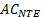 TC corresponde a la tarifa máxima comprometida en la Propuesta evaluada para habilitación y uso de túnel por cada cable ingresado de Área del Postulación Coquimbo;CC corresponde a la tarifa máxima comprometida en la Propuesta evaluada para uso de canalización de acometida y tendido por cada cable ingresado del Área de Postulación Coquimbo; y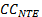 RET corresponde al refuerzo estructural de torre comprometido en la Propuesta evaluada del Área de Postulación Coquimbo.5.4.1.3.2 Tarifa ponderada para el Área de Postulación CoquimboCon las tarifas compuestas por cargos de habilitación y por rentas mensuales, se definirán la tarifa ponderada TCP(i), con la siguiente fórmula:Donde:#TSACOQ corresponde a la cantidad de Torres Soporte de Antenas comprometida en la Propuesta evaluada para el Área de Postulación Coquimbo;TCRE corresponde a la tarifa compuesta de rentas mensuales de la Propuesta evaluada par el Área de Postulación Coquimbo; y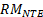 TCCH corresponde a la tarifa compuesta de cargos de habilitación de la Propuesta evaluada para el Área de Postulación Coquimbo.5.4.1.3.3 Cálculo de puntaje Conocidas las tarifas ponderadas del Servicio de Infraestructura de Torres Soporte de Antenas de todas las Propuestas recibidas para el Área de Postulación Coquimbo sujetas a cálculo de puntaje, se calcula el puntaje para las tarifas máximas comprometidas de la Propuesta TMSIT como:Donde: TCP_min corresponde a la menor tarifa ponderada entre todas las Propuestas sujetas a cálculo de puntaje en el Área de Postulación Coquimbo; 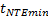 TCP(i) es la tarifa ponderada de la Propuesta evaluada; y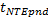 PTMSIT(i) es el puntaje de la Propuesta evaluada por el factor asociado a las tarifas máximas comprometidas para el Servicio de Infraestructura de Torres Soporte de Antenas 5.4.1.5 Presentación de Propuestas para una o ambas Áreas de PostulaciónConforme a lo establecido en el Artículo 4º de estas Bases Específicas, las Proponentes podrán presentar Propuestas para un Área de Postulación o para ambas. El cálculo del puntaje asociado a la presentación de Propuestas para ambas Áreas de Postulación consta de solo una etapa, en la que se asignará el puntaje PCP establecido en el cuadro siguiente dependiendo de si la Proponente considera la presentación de Propuestas únicamente para el Área de Postulación Coquimbo, o para las dos Áreas de Postulación consideradas en el presente Concurso.5.4.1.6 Cálculo de puntaje de la PropuestaConocidos los puntajes obtenidos por la respectiva Propuesta al Área de Postulación Coquimbo, por cada uno de los factores contemplados para dicha Área de Postulación en el numeral 5.3 del presente Anexo y cuyas metodologías de cálculo fueron descritas en los numerales precedentes, se calculará el puntaje PPCOQ(i) de cada Propuesta conforme a la siguiente fórmula:5.4.2 Área de Postulación Libertador General Bernardo O´Higgins, Código: FDT-2022-05-LGBOLas Propuestas del Área de Postulación Libertador General Bernardo O´Higgins contarán con un puntaje asignado según las Localidades Adicionales comprometidas para el Servicio Público PPLA(i), el medio físico y/o tecnología comprometido para la implementación de los Enlaces Backhaul PPEB(i), las tarifas máximas del Servicio de Infraestructura de Torres Soporte de Antenas PTMSIT(i) y la presentación de Propuestas a ambas Áreas de Postulación PPCP(i), que en su conjunto determinarán el puntaje de la Propuesta del Área de Postulación Libertador General Bernardo O´Higgins, denominado PPLGBO(i).5.4.2.1 Localidades Adicionales comprometidas para el Servicio PúblicoEl cálculo del puntaje para las Localidades Adicionales que sean comprometidas por la Proponente para el Área de Postulación Libertador General Bernardo O´Higgins, según lo establecido en el Artículo 4°, y en el numeral 4.1.2 del Anexo N.º 4, considera las etapas que se describen en los numerales siguientes.5.4.2.1.1 Suma de puntajes específicosEl valor de puntaje específico de cada Localidad Adicional comprometida se define en la siguiente tabla:Para cada Propuesta, se calcula la suma de los valores de puntaje específicos de cada Localidad Adicional comprometida PLOC(k) de la siguiente manera:Donde: PLOC(k) corresponde al valor de puntaje específico asignado a la Localidad Adicional comprometida en la Propuesta evaluada; n corresponde a la cantidad total de Localidades Adicionales comprometida en la Propuesta evaluada; yPLA(i) representa la suma de los valores de puntaje específicos de todas las Localidades Adicionales comprometidas por la Proponente en la Propuesta evaluada. 5.4.2.1.2 Cálculo de puntajeConocidas las sumas de los valores específicos de las Localidades Adicionales por cada Propuesta recibida para el Área de Postulación Libertador General Bernardo O´Higgins sujeta a cálculo de puntaje, se define el puntaje para las Localidades Adicionales comprometidas de la Propuesta PPLA(i) como:, si PLA_max > 0Donde:PLA(i) es la suma de los valores específicos de las Localidades Adicionales de la Propuesta evaluada; PLA_max es el mayor puntaje obtenido por Localidades Adicionales comprometidas entre todas las Propuestas sujetas a cálculo de puntaje en el Área de Postulación Libertador General Bernardo O´Higgins;PPLA(i) es el puntaje de la Propuesta evaluada por el factor asociado a las Localidades Adicionales comprometidas; yEn caso de que ninguna Propuesta considere la implementación de Localidades Adicionales, se considerará que PLA será igual a 100 para todas las Propuestas.5.4.2.2 Implementación de Enlaces BackhaulSegún lo dispuesto en el Artículo 29° y en el numeral 1.1.5 del Anexo N.º 1, ambos de las Bases Específicas, por cada Localidad comprometida en el Área de Postulación Libertador General Bernardo O´Higgins y las correspondientes Estaciones Base para la provisión del Servicio Público, la Proponente deberá especificar el medio físico de transmisión comprometido para la implementación de los Enlaces Backhaul a ser desplegados.5.4.2.2.1 Promedio de puntajes específicosPara cada Estación Base comprometida en el Área de Postulación Libertador General Bernardo O´Higgins, la Proponente deberá especificar el medio físico o la tecnología que considera implementar para los Enlaces Backhaul. Se asignará un puntaje (PBTS(i)) que se comprometa, según el medio físico o la tecnología según la siguiente tabla:Luego, se promediarán los puntajes PBTS(k) de todas las Estaciones Base comprometidas en el Área de Postulación Libertador General Bernardo O´Higgins, para obtener el puntaje asociado a la implementación de los Enlaces Backhaul PEB(i).Donde: PBTS(k) corresponde al valor de puntaje específico asignado al medio físico o tecnología comprometido por cada Estación Base en la Propuesta evaluada;n corresponde a la cantidad total de Estaciones Base comprometidas por la Proponente en el Área de Postulación Libertador General Bernardo O´Higgins; yPEB(i) representa el promedio de los valores de puntaje específicos de todas las implementaciones —medios físicos o tecnologías— de los Enlaces Backhaul comprometidas por la Proponente en la Propuesta evaluada para el Área de Postulación Libertador General Bernardo O´Higgins.  5.4.2.2.2 Cálculo de puntajeConocidos los promedios de la implementación de los Enlaces Backhaul comprometidos por cada Propuesta recibida para el Área de Postulación Libertador General Bernardo O´Higgins sujeta a cálculo de puntaje, se define el puntaje para la implementación de los Enlaces Backhaul comprometidos de la Propuesta PEB como:Donde:PEB(i) es el promedio de los valores de puntaje específicos de todas las implementaciones de los Enlaces Backhaul comprometidas por la Proponente en la Propuesta evaluada para el Área de Postulación Libertador General Bernardo O´Higgins; PEB_max es el mayor promedio obtenido entre todas las Propuestas sujetas a cálculo de puntaje en el Área de Postulación Libertador General Bernardo O´Higgins; y PPEB(i) es el puntaje de la Propuesta evaluada por el factor asociado a la implementación de los Enlaces Backhaul.5.4.2.3 Tarifas máximas comprometidas para la provisión del Servicio de Infraestructura de Torres Soporte de AntenasEl cálculo del puntaje para las tarifas máximas comprometidas para las prestaciones de la Oferta de Servicios de Infraestructura de Torres Soporte de Antenas definidas en el Artículo 46°, de acuerdo con el numeral 7.2.1 del Anexo N.º 7, ambos de estas Bases Específicas, considera las siguientes etapas:5.4.2.3.1Tarifa compuesta de rentas mensuales y tarifa compuesta de cargos de habilitación para el Área de Postulación Libertador General Bernardo O´HigginsConsiderando lo establecido en el numeral 7.2.1 del Anexo N.º 7, se definirá una tarifa compuesta de rentas mensuales TCRE y una tarifa compuesta de cargos de habilitación TCCH, ambas de la Oferta de Servicios de Infraestructura de Torres Soporte de Antenas del Área de Postulación Libertador General Bernardo O´Higgins, con las siguientes fórmulas:Donde:EFT corresponde a la tarifa máxima comprometida en la Propuesta evaluada para arriendo de espacio físico en torre del Área de Postulación Libertador General Bernardo O´Higgins;EFS corresponde a la tarifa máxima comprometida en la Propuesta evaluada para arriendo de espacio físico en sitio del Área de Postulación Libertador General Bernardo O´Higgins; yST corresponde a la tarifa máxima comprometida en la Propuesta evaluada para Supervisión Técnica de Visitas para el Área de Postulación Libertador General Bernardo O´Higgins.Donde:AEFT corresponde a la tarifa máxima comprometida en la Propuesta evaluada para adecuación de espacio físico en torre del Área de Postulación Libertador General Bernardo O´Higgins;DEFT corresponde a la tarifa máxima comprometida en la Propuesta evaluada para deshabilitación de espacio físico en torre del Área de Postulación Libertador General Bernardo O´Higgins;AEFS corresponde a la tarifa máxima comprometida en la Propuesta evaluada para adecuación de espacio físico en sitio del Área de Postulación Libertador General Bernardo O´Higgins;DEFS corresponde a la tarifa máxima comprometida en la Propuesta evaluada para deshabilitación de espacio físico en sitio del Área de Postulación Libertador General Bernardo O´Higgins;AC corresponde a la tarifa máxima comprometida en la Propuesta evaluada para habilitación y uso de acometida por cada cable ingresado del Área de Postulación Libertador General Bernardo O´Higgins;TC corresponde a la tarifa máxima comprometida en la Propuesta evaluada para habilitación y uso de túnel por cada cable ingresado de Área del Postulación Libertador General Bernardo O´Higgins;CC corresponde a la tarifa máxima comprometida en la Propuesta evaluada para uso de canalización de acometida y tendido por cada cable ingresado del Área de Postulación Libertador General Bernardo O´Higgins; yRET corresponde al refuerzo estructural de torre comprometido en la Propuesta evaluada del Área de Postulación Libertador General Bernardo O´Higgins.5.4.2.3.3 Tarifa compuesta para el Área de Postulación Libertador General Bernardo O´HigginsCon las tarifas compuestas por cargos de habilitación y por rentas mensuales, se definirán la tarifa compuesta TCP(i), con la siguiente fórmula:Donde:#TSALGBO corresponde a la cantidad de Torres Soporte de Antenas comprometida en la Propuesta evaluada para el Área de Postulación Libertador General Bernardo O´Higgins;TCRE corresponde a la tarifa compuesta de rentas mensuales de la Propuesta evaluada para el Área de Postulación Libertador General Bernardo O´Higgins; yTCCH corresponde a la tarifa compuesta de cargos de habilitación de la Propuesta evaluada para el Área de Postulación Libertador General Bernardo O´Higgins.5.4.2.3.4 Cálculo de puntaje Conocidas las tarifas compuestas del Servicio de Infraestructura de Torres Soporte de Antenas de todas las Propuestas recibidas para el Área de Postulación Libertador General Bernardo O´Higgins sujetas a cálculo de puntaje, se calcula el puntaje para las tarifas máximas comprometidas de la Propuesta TMSIT como:Donde: TCP_min corresponde a la menor tarifa ponderada entre todas las Propuestas sujetas a cálculo de puntaje en el Área de Postulación Libertador General Bernardo O´Higgins;  TCP(i) es la tarifa ponderada de la Propuesta evaluada; yPTMSIT(i) es el puntaje de la Propuesta evaluada por el factor asociado a las tarifas máximas comprometidas para el Servicio de Infraestructura de Torres Soporte de Antenas.5.4.2.5 Presentación de Propuestas para una o ambas Áreas de PostulaciónConforme a lo establecido en el Artículo 4º de estas Bases Específicas, las Proponentes podrán presentar Propuestas para un Área de Postulación o para ambas. El cálculo del puntaje asociado a la presentación de Propuestas para ambas Áreas de Postulación consta de solo una etapa, en la que se asignará el puntaje PCP(i) establecido en el cuadro siguiente dependiendo de si la Proponente considera la presentación de Propuestas únicamente para el Área de Postulación Libertador General Bernardo O´Higgins, o para las dos Áreas de Postulación consideradas en el presente Concurso.5.4.2.6 Cálculo de puntaje de la PropuestaConocidos los puntajes obtenidos por la respectiva Propuesta al Área de Postulación Libertador General Bernardo O´Higgins, por cada uno de los factores contemplados para dicha Área de Postulación en el numeral 5.3 del presente Anexo y cuyas metodologías de cálculo fueron descritas en los numerales precedentes, se calculará el puntaje de la Propuesta PPLGBO conforme a la siguiente fórmula.Conformación de la “lista de mérito”Una vez calculado el puntaje de evaluación de cada Propuesta, se conformará una “lista de mérito” con aquellas Propuestas que cuenten con un puntaje igual o superior al noventa por ciento (90%) respecto del mayor puntaje obtenido, de conformidad a lo previsto en el Artículo 11° de estas Bases Específicas.ANEXO N.º 6CALENDARIO DE ACTIVIDADESSobre los plazos de las actividades del proceso del ConcursoEl objeto del presente Anexo es presentar los plazos asociados a las distintas actividades que forman parte integrante del proceso del Concurso Público “Servicios Móviles Última Milla regiones de Coquimbo y Libertador General Bernardo O’Higgins”, Código: FDT-2022-05, los cuales son expresados en días hábiles y corresponden a plazos máximos, según se especifica en la tabla siguiente.Los plazos descritos en la tabla anterior podrán ser modificados por iniciativa propia de SUBTEL, mediante resolución fundada, totalmente tramitada.ANEXO N.º 7OFERTA DE LOS SERVICIOS OBJETO DEL CONCURSOSobre las Oferta de Servicios Públicos y de Servicios de InfraestructuraEl presente Anexo tiene por finalidad detallar la Oferta de Servicios Públicos, la y la Oferta de Servicios de Infraestructura de Torres Soporte de Antenas que la Proponente deberá comprometer y la Beneficiaria deberá ofrecer de modo abierto y no discriminatorio durante todo el Periodo de Obligatoriedad de las Exigencias de las Bases del respectivo tipo de servicio, según corresponda al Área de Postulación a la que se presente.En el caso del Servicio Público y sus prestaciones exigibles, la Proponente deberá dar cuenta de la forma en que ofertará a los Suscriptores y Usuarios las prestaciones exigibles del Servicio Público objeto del presente Concurso en las Localidades comprometidas en el Área de Postulación a la que se presente, y especificar las tarifas y  las condiciones técnicas y comerciales de las mismas, en conformidad con lo dispuesto en el Artículo 43° en relación con el Artículo 45°, ambos de las presentes Bases Específicas.En el caso de los Servicios de Infraestructura, la Proponente deberá señalar las tarifas máximas para todas las prestaciones establecidas en el presente Anexo para la Oferta de Servicios de Infraestructura de Torres Soporte de Antenas, las cuales deberán ser estrictamente mayores que cero y justificarse considerando lo requerido en el Artículo 46° en relación con el Artículo 40°, ambos de las Bases Específicas y de conformidad a lo previsto en el Anexo N.º 2. Las tarifas máximas se ajustarán mediante el Procedimiento de Actualización y de Revisión de las Tarifas Máximas de los Servicios de Infraestructura según lo estipulado en el Anexo N.º 8. Oferta de Servicios PúblicosLa Proponente deberá incluir en el respectivo Proyecto Financiero la oferta para las prestaciones exigibles del Servicio Público objeto del presente Concurso, debiendo dar cuenta de la forma en que las mismas serán ofertadas (en forma individual o por medio de Ofertas Conjuntas) y de las condiciones técnicas y comerciales asociadas a cada uno de los planes que informe, debiendo informar como mínimo lo requerido en los Capítulos II, III y IV del Decreto N° 18, de 2014, Reglamento de Servicios de Telecomunicaciones, en relación con la provisión de las prestaciones de Servicio de Voz y de Servicio de Acceso a Internet. En este contexto, y conforme a lo dispuesto en el Artículo 43° en relación con el Artículo 45° de estas Bases Específicas, las tarifas máximas a cobrar por los planes asociados a las prestaciones exigibles del Servicio Público deberán corresponder, como máximo, a las tarifas establecidas para los Suscriptores y Usuarios en el resto del territorio nacional, excluyendo las denominadas ofertas para zonas aisladas o para zonas con tarifas especiales, de corresponder,  y considerando la(s) tecnología(s) móvil(es) que se compromete implementar. Asimismo, dichas tarifas deberán ser idénticas para toda la Zona de Servicio Mínima y en todas las Localidades comprometidas en una misma Área de Postulación, sin permitirse que se realicen cobros adicionales a los establecidos en oferta de planes que se encuentre vigente en las Localidades comprometidas en la Propuesta adjudicada.La Beneficiaria deberá mantener la Oferta de Servicios Públicos en la totalidad de las Localidades comprometidas en la Propuesta adjudicada, durante todo el Periodo de Obligatoriedad de las Exigencias de las Bases para el Servicio Público, debiendo tener presente que la misma se podrá ajustar en la misma forma en que se efectúen ajustes a los planes que conformen dicha Oferta en el resto del territorio nacional, lo anterior en términos técnicos y comerciales, y/o en relación con la cantidad de planes ofertados.Las tarifas por cada uno de los planes que se encuentren vigentes deberán ser informadas en los Reportes requeridos en el numeral 9.3 del Anexo N° 9, de la misma forma en que cualquier cambio a ser efectuado respecto de aquellos que fueron informados en la Propuesta adjudicada también deberá ser informado.Servicio de Infraestructura 7.2.1 Oferta de Servicios de Infraestructura de Torres Soporte de AntenasLa Proponente deberá comprometer las tarifas máximas para las prestaciones asociadas al Alojamiento de Sistemas Radiantes en Torre, al Alojamiento de Equipos en Sitio, a las Obras Civiles en Sitio y a la Supervisión Técnica de Visitas.En este contexto, la Propuesta deberá establecer las tarifas máximas de las prestaciones de la Oferta de Servicios de Infraestructura de Torres Soporte de Antenas para los seis (6) primeros años, contados desde la fecha del oficio de recepción conforme de las obras e instalaciones de los Servicios de Infraestructura. Las tarifas máximas comprometidas deberán ser coherentes con aquellas tarifas máximas señaladas en el Proyecto Financiero, de acuerdo con lo establecido en el numeral 2.2.2.1 del Anexo N.º 2. La actualización y revisión de estas tarifas máximas de los Servicios de Infraestructura se realizará según lo dispuesto en el Anexo N.º 8.Las tarifas máximas a comprometer deberán permitir la provisión del Servicio de Infraestructura de Torres Soporte de Antenas, cuyas prestaciones comprendan desde la infraestructura para la acometida al sitio hasta la conexión final del Sistema Radiante y demás Sistemas requeridos para la provisión del Servicio Público o de otra naturaleza de cualquiera de sus Clientes. Además, como parte del antedicho servicio, la Beneficiaria deberá comprobar y asegurar el correcto funcionamiento de las prestaciones durante todo el Periodo de Obligatoriedad de las Exigencias de las Bases del Servicio de Infraestructura, debiendo dar cumplimiento al Plan de Operaciones del Servicio de Infraestructura comprometido, particularmente, respecto del mantenimiento preventivo y correctivo del mismo, sin que ello importe cobros adicionales para los Clientes.La Propuesta deberá contener, en el ingreso digital representativo del sobre S4, la información de las tarifas máximas comprometidas para cada una de las prestaciones indicadas en la tabla siguiente asociada a la Oferta de Servicios de Infraestructura de Torres Soporte de Antenas.En el caso de que la Proponente contemple comprometer en cada una de las Torres Soporte de Antenas consideradas en su Proyecto Técnico la provisión de suministro de energía eléctrica, espacio al interior de una sala de telecomunicaciones debidamente acondicionada para el alojamiento de los equipos de telecomunicaciones por parte de los Clientes o de cualquier otra  naturaleza que resulte pertinente para la provisión de la Oferta de Servicios de Infraestructura de Torres Soporte de Antenas, en el Proyecto Técnico estas prestaciones deberán ser descritas conforme lo requerido en el numeral 1.2.11 del Anexo N° 1, en relación con lo dispuesto en el Artículo 47°, ambos de las presente Bases Específicas. Del mismo modo, en el ingreso digital representativo del sobre S4, la Proponente deberá complementar el cuadro anterior, informando dichas prestaciones y sus respectivas modalidades de cobro y tarifas máximas, debiendo tener presente que tales tarifas no serán objeto de la asignación de puntaje, de acuerdo con lo establecido en el numeral 5.3 del Anexo N° 5 y que dichas prestaciones no deberán contener cobros arbitrarios o discriminatorios respecto de sus Clientes.7.2.2 Contratos de la Oferta de Servicios de Infraestructura de Torres Soporte de AntenasLa comercialización que realice la Beneficiaria de otras prestaciones distintas de aquellas contempladas en la Oferta de Servicios de Infraestructura de Torres Soporte de Antenas, no deberá contener cobros arbitrarios o discriminatorios respecto de sus Clientes para el mismo tipo de prestaciones.Asimismo, los contratos que celebre la Beneficiaria con sus Clientes, y que otorguen a estos derechos de uso y goce sobre la infraestructura de telecomunicaciones, deberán incorporar las siguientes cláusulas contractuales o declaraciones:La Beneficiaria deberá incorporar en los citados contratos, una cláusula en la cual el Cliente declare expresamente que, en el caso de pertenecer a un grupo empresarial determinado, ninguna de las entidades que lo conforman posee la calidad de Cliente del Servicio de Infraestructura objeto de este Concurso, para las Torres Soporte de Antenas. La determinación de la calidad de grupo empresarial se efectuará en conformidad a lo dispuesto en la Ley N.º 18.045, sobre Mercado de Valores, y por la Ley N.º 18.046, sobre Sociedades Anónimas. Además, la Beneficiaria deberá incorporar, en los respectivos contratos, la prohibición para sus Clientes de: Ceder el referido contrato.Arrendar, enajenar o ceder de cualquier otra forma el uso y goce de la infraestructura física para telecomunicaciones a la cual han accedidoArrendar, enajenar o ceder de cualquier otra forma el uso y goce de uno o más de los derechos y obligaciones que nacen de estos contratos y que se relacionen con la infraestructura física para telecomunicaciones. Adicionalmente, la Beneficiaria deberá incorporar, en los respectivos contratos, la prohibición para sus Clientes de incurrir en prácticas que vulneren los principios de seguridad de la información y que pudieren afectar con ello a otros Clientes o a la propia Beneficiaria.7.2.3 Características generales Los contratos que celebre la Beneficiaria con sus Clientes, y que otorguen a estos derechos de uso y goce sobre la infraestructura para telecomunicaciones, deberán respetar las condiciones contenidas en la Oferta de Servicios de Infraestructura de Torres Soporte de Antenas, resguardando que los acuerdos comerciales que se pacten no sean discriminatorios entre Clientes para las mismas condiciones, así como el carácter abierto de la infraestructura de telecomunicaciones que se comercializa. Del mismo modo, dicha oferta deberá cumplir, a lo menos, las siguientes características generales, según corresponda al Área de Postulación que se trate:Deberá estar disponible para cualquier interesado que cumpla con las condiciones para ser un Cliente, de acuerdo con la definición para este concepto en el numeral 12.2 del Anexo N.º 12.Deberá especificar las condiciones técnicas y de calidad las prestaciones asociadas al Servicio de Infraestructura ofrecido.Deberá contar con todas aquellas especificaciones técnicas requeridas para la prestación del Servicio de Infraestructura, tales como protocolos, elementos de red, instalaciones esenciales, y en general, descripción de la infraestructura de telecomunicaciones. La Beneficiaria no podrá establecer garantías, multas o penalidades que atenten contra el carácter abierto y no discriminatorio de la Oferta de Servicios de Infraestructura de Torres Soporte de Antenas entre sus Clientes. La Beneficiaria no podrá efectuar cobros arbitrarios o discriminatorios por concepto de activación o baja del Servicio de Infraestructura objeto del presente Concurso y de las otras prestaciones contempladas en la Oferta de Servicios de Infraestructura de Torres Soporte de Antenas.La Beneficiaria no podrá efectuar licitaciones ni definir periodos de presentación y/o recepción de solicitudes de las prestaciones del Servicio de Infraestructura, debiendo atender la totalidad de los requerimientos de los futuros Clientes y, de corresponder, prestar el correspondiente Servicio de Infraestructura de ser factible la implementación de la prestación refuerzo estructural en torre para disponer de mayor espacio para el Alojamiento de Sistemas Radiantes en Torre.La Oferta de Servicios de Infraestructura de Torres Soporte de Antenas, sus términos, plazos y condiciones comerciales, el o los modelos de contrato para con los Clientes, además de los elementos necesarios para la celebración de estos acuerdos entre la Beneficiaria y el Cliente, deberán ser presentados ante SUBTEL para su aprobación dentro del plazo previsto en el inciso final del Artículo 46° de estas Bases Específicas, en forma previa al inicio del Servicio de Infraestructura, debiendo estos ser publicados en el sitio web de la Beneficiaria o de su grupo empresarial tras su aprobación por parte de SUBTEL, de acuerdo con lo establecido en el mismo Artículo antes referido.Con todo, la Beneficiaria no podrá incorporar cláusulas o suscribir contratos o convenciones accesorias que atenten contra el carácter abierto y no discriminatorio de la Oferta de Servicios de Infraestructura de Torres Soporte de Antenas.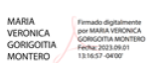 Por último, la Oferta de Servicios de Infraestructura de Torres Soporte de Antenas deberá estar disponible y actualizada en el sitio web de la Beneficiaria o de su grupo empresarial, durante el Periodo de Obligatoriedad de las Exigencias de las Bases del Servicio de Infraestructura y deberá especificar todos los elementos necesarios para la celebración del respectivo contrato.De conformidad a lo previsto en el Artículo 46° de las Bases Específicas, las condiciones generales de comercialización de las prestaciones que sean parte de la Oferta de Servicios de Infraestructura de Torres Soporte de Antenas deberán replicar los derechos y obligaciones prevista precedentemente y en el numeral 7.2.2 de este Anexo, sin perjuicio de las cláusulas que en contratos específicos que se suscriban para con los Clientes se expliciten, además, determinados supuestos al amparo de tales disposiciones.ANEXO N.º 8: PROCEDIMIENTO DE ACTUALIZACIÓN Y DE REVISIÓN DE LAS TARIFAS MÁXIMAS DE LOS SERVICIOS DE INFRAESTRUCTURADe la actualización de las tarifas máximasEl presente Anexo tiene por finalidad detallar las actividades comprendidas en el Procedimiento de Actualización de las Tarifas Máximas de los Servicios de Infraestructura y en el Procedimiento de Revisión de las mismas. Estos procedimientos serán aplicados a las tarifas máximas comprometidas para todas las prestaciones que formen parte de la Oferta de Servicios de Infraestructura de Torres Soporte de Antenas, en las condiciones indicadas en el Anexo N.º 7.La Beneficiaria deberá remitir trimestralmente a SUBTEL la información financiera vinculada al funcionamiento del Servicios de Infraestructura de Torres Soporte de Antenas, en términos de demanda, de ingresos y de costos, entre otros, de acuerdo con las disposiciones establecidas en el numeral 9.3.2 del Anexo N.º 9. Las partidas de ingresos y costos informadas por la Beneficiaria deberán ser consistentes con lo declarado en el Proyecto Financiero materia de la Propuesta. Con todo, en el evento que existieren nuevas partidas de costos no declaradas originalmente en el Proyecto Financiero, SUBTEL podrá evaluar su incorporación, en la medida que los mismos guarden estrecha relación con la operación y comercialización del Servicio de Infraestructura correspondiente.Para los servicios asociados a otras prestaciones de infraestructura, señaladas en el Artículo 47°, y aquellos asociados a las Prestaciones Adicionales del Artículo 12°, ambos de estas Bases Específicas, sus tarifas no serán materia de los procedimientos de actualización y de revisión de que trata el presente Anexo, toda vez que no se encuentran sujetos a límite alguno, ello sin perjuicio de que todo o parte de sus ingresos sean incorporados en el Procedimiento de Revisión de las Tarifas Máximas de los Servicios de Infraestructura.La entrega de información periódica por parte de la Beneficiaria, en conformidad con lo requerido en el numeral 9.3 del Anexo N.° 9, es sin perjuicio de la facultad de SUBTEL de solicitar un complemento de la información entregada, o bien la aclaración de ésta. La no entrega de la información requerida por SUBTEL constituirá un incumplimiento de las Bases del Concurso, que facultará a SUBTEL a cobrar la garantía descrita en el Artículo 24° de estas Bases Específicas y/o a no autorizar la reducción de las mismas, de conformidad a lo previsto en el Artículo 26° de las mismas Bases. Procedimiento de actualización de las tarifas máximas de los Servicios de InfraestructuraLa Beneficiaria podrá actualizar mediante indexación las tarifas máximas de la Oferta de Servicios de Infraestructura de Torres Soporte de Antenas comprometidas en su Propuesta, según la variación del IPP determinado por el INE para el periodo comprendido entre el mes de postulación y el mes en que le sea otorgada la recepción conforme de las obras e instalaciones. Para este efecto, la Beneficiaria, dentro de los diez (10) días hábiles siguientes a la notificación del oficio de recepción conforme de las obras e instalaciones, deberá informar mediante un ingreso en Oficina de Partes de SUBTEL o en la Oficina de Partes Virtual de SUBTEL que procederá a aplicar la indexación correspondiente, debiendo acompañar una hoja de cálculo en la que se especifique el porcentaje de actualización —con tres cifras decimales, redondeadas— y las nuevas tarifas máximas actualizadas. Esta Subsecretaría evaluará la información remitida y comunicará, de corresponder, la autorización de las mismas, otorgando un plazo para que la Beneficiaria publique en su sitio web la versión actualizada de la Oferta de Servicios de Infraestructura de Torres Soporte de Antenas, dando cuenta de las nuevas tarifas máximas. Una vez iniciado el correspondiente Servicio de Infraestructura y en forma posterior a la eventual primera indexación, la Beneficiaria deberá actualizar sus tarifas máximas vigentes en forma anual, aplicando un polinomio de indexación, el cual contendrá la variación a doce meses del IPP, considerando el valor del IPP publicado por el INE en el mes en que se realiza la solicitud de indexación y el valor del IPP publicado por el INE en el duodécimo mes anterior a dicha solicitud. La referida solicitud deberá ser presentada por la Beneficiaria en la Oficina de Partes de SUBTEL o en la Oficina de Partes Virtual, a más tardar, el último día hábil del mes del oficio por el cual se comunicó la recepción conforme de las obras e instalaciones del Proyecto en el año que corresponda, a la cual se deberá acompañar una hoja de cálculo en la que se especifique el porcentaje de actualización —con tres cifras decimales, redondeadas—, el polinomio de indexación y las tarifas máximas actualizadas de la Oferta de Servicios de Torres Soporte de Antenas. Esta Subsecretaría evaluará la información remitida y comunicará, de corresponder, la autorización de las mismas, otorgando un plazo para que la Beneficiaria publique en su sitio web la versión actualizada de la Oferta de Servicios de Torres Soporte de Antenas, dando cuenta de las tarifas máximas actualizadas, las cuales tendrán una vigencia de un (1) año, contado desde la fecha de ingreso de la solicitud de indexación antes referida, y se entenderán como las tarifas máximas vigentes por dicho periodo. Sin perjuicio de lo anterior, cabe hacer presente que si la variación a doce meses del IPP a ser considerado en el polinomio fuera inferior a un 1%, las tarifas máximas se indexarán a todo evento por un 1%; sin embargo, si dicha variación superara el 10%, las tarifas máximas se indexarán a todo evento por un 10%. El procedimiento de actualización de las tarifas máximas del Servicios de Infraestructura de Torres Soporte de Antenas deberá realizarse por la Beneficiaria hasta el comienzo del procedimiento de revisión descrito en el siguiente numeral. En otras palabras, la Beneficiaria deberá presentar anualmente la respectiva solicitud de indexación de las tarifas máximas del Servicio de Infraestructura correspondiente, conforme a la  regulación establecida en el presente numeral, entre el mes asociado al inicio del primer (1er) año de operación y el mes asociado al inicio del quinto (5º) año de operación.Procedimiento de revisión de las tarifas máximas de los Servicios de InfraestructuraEste procedimiento de revisión se inicia con la proposición que realiza la Beneficiaria al inicio del quinto (5°) año de operación del Proyecto, respecto de las nuevas tarifas máximas y su polinomio de indexación anual, a fin de que sean aprobados o rechazados por SUBTEL. Si esta rechaza dicha propuesta, o bien la Beneficiaria no la acompaña o lo hace extemporáneamente, esta Subsecretaría procederá a determinar las nuevas tarifas y su polinomio de indexación, ya sea mediante una contrapropuesta de su parte, o bien resolviendo con base en un informe emitido por una comisión de expertos, todo ello de acuerdo con el detalle indicado en los numerales 8.2.1 y 8.2.2 del presente Anexo.Las tarifas máximas resultantes del procedimiento de revisión de las tarifas máximas del Servicio de Infraestructura de Torres Soporte de Antenas, así como su polinomio de indexación anual deberán publicarse en el sitio web de la Beneficiaria, dentro del mes calendario siguiente al de la notificación de las nuevas tarifas máximas y, en todo caso, encontrarse vigentes para el inicio del nuevo periodo en que deben regir.8.2.1 Revisión de las tarifas máximas de los Servicios de Infraestructura a partir de la proposición efectuada por la Beneficiaria.La Beneficiaria, al iniciarse el quinto (5°) año de operación del Servicio de Infraestructura de Torres Soporte de Antenas, contado desde la fecha del oficio de recepción conforme de las obras e instalaciones, deberá someterse a la revisión de sus tarifas máximas vigentes, de modo que las nuevas tarifas comiencen a regir a partir del inicio del sexto (6°) año de operación.Para ello, dentro de los treinta (30) días corridos, contados desde la fecha  de inicio del quinto (5°) año de operación del Servicio de Infraestructura de Torres Soporte de Antenas, la Beneficiaria deberá solicitar a SUBTEL la aprobación de la propuesta de nuevas tarifas máximas, junto a un polinomio de indexación anual adecuado a la naturaleza del Servicio de Infraestructura de Torres Soporte de Antenas. Lo anterior considerando la información contenida en su Proyecto Financiero y debiendo acompañar un estudio materializado en un documento físico o digital, y su respectivo soporte digital, que fundamente dichas tarifas máximas y su polinomio de indexación anual. En tal sentido, las tarifas máximas propuestas deberán estar debidamente respaldadas con una metodología replicable, justificando cada uno de los supuestos considerados y fórmulas de cálculo, así como también señalar las fuentes de información consultadas que respalden la justificación de dichas tarifas máximas. Por su parte, el polinomio de indexación anual propuesto deberá considerar la variación del IPP acumulado anual.Con todo, si el cálculo de las nuevas tarifas máximas resultantes del procedimiento de revisión deriva en un alza de las mismas, dicha alza no podrá sobrepasar —para el primer procedimiento de revisión de las tarifas máximas del Servicio de Infraestructura de Torres Soporte de Antenas— el porcentaje que represente la acumulación del IPP  entre el mes de la fecha de presentación de la Propuesta y el mes asociado al inicio del quinto (5°) año de operación del Servicio de Infraestructura de Torres Soporte de Antenas. Asimismo, para los siguientes procedimientos de revisión dicha alza no podrá sobrepasar el porcentaje que represente la acumulación de la variación del IPP entre la fecha de la última notificación de las nuevas tarifas máximas y la fecha correspondiente al siguiente procedimiento de revisión de las tarifas máximas del Servicio de Infraestructura de Torres Soporte de Antenas.SUBTEL contará con el plazo de ciento veinte (120) días corridos para informar a la Beneficiaria si acepta o rechaza las nuevas tarifas máximas, junto al nuevo polinomio de indexación anual. Si SUBTEL acepta las nuevas tarifas máximas, junto al polinomio de indexación anual, estos se mantendrán vigentes por los siguientes seis (6) años de operación del Servicio de Infraestructura de Torres Soporte de Antenas, contados desde el vencimiento del plazo de vigencia de las tarifas aplicadas a la fecha, cuestión que será notificada a la Beneficiaria.Al inicio del quinto (5°) año contado desde la fecha de notificación de la aceptación de las nuevas tarifas máximas y del nuevo polinomio de indexación referida en el párrafo anterior, SUBTEL realizará un nuevo procedimiento de revisión de tarifas máximas Servicio de Infraestructura de Torres Soporte de Antenas, de conformidad al procedimiento descrito en este numeral, para que comience a regir por otros nuevos seis (6) años. El mismo procedimiento se aplicará sucesivamente hasta que termine el Periodo de Obligatoriedad de las Exigencia de las Bases del Servicio de Infraestructura, en donde las tarifas máximas del Servicio de Infraestructura de Torres Soporte de Antenas correspondientes al último proceso de revisión tendrán una vigencia de dos (2) años.Ahora bien, si la Beneficiaria no informa, informa extemporáneamente o bien SUBTEL no acepta las nuevas tarifas máximas, junto al nuevo polinomio de indexación anual propuestos por la Beneficiaria, se procederá a lo señalado en el siguiente numeral.8.2.2 Revisión de las tarifas máximas a partir de la determinación efectuada por SUBTEL.Si la Beneficiaria no informa, informa extemporáneamente, o bien SUBTEL no acepta las nuevas tarifas máximas, junto al nuevo polinomio de indexación anual propuestos por la Beneficiaria, esta Subsecretaría procederá a elaborar una propuesta que contenga las tarifas máximas del Servicio de Infraestructura de Torres Soporte de Antenas, y su polinomio de indexación anual.Para estos efectos, la metodología utilizada para determinar las tarifas máximas y el polinomio de indexación anual deberá ser una que cumpla con los estándares indispensables para proveer, de una manera eficiente u óptima, el servicio intermedio de telecomunicaciones que únicamente provea infraestructura física para telecomunicaciones. Dicha metodología considerará las inversiones necesarias para brindar el Servicio de Infraestructura de Torres Soporte de Antenas, así como también los costos de explotación, la vida útil de los activos, los valores residuales, las tasas de tributación y de costo de capital, y el Subsidio asignado, entre otras variables.SUBTEL dictará al efecto una resolución que pormenorizará los plazos y el detalle del procedimiento de revisión conforme a la metodología antes señalada.SUBTEL notificará a la Beneficiaria del inicio del procedimiento de revisión de tarifas máximas del Servicio de Infraestructura de Torres Soporte de Antenas y su polinomio de indexación anual, a ser determinados por SUBTEL, a fin de que esta acompañe todos los antecedentes requeridos y cualquier otro que se considere indispensable. Dentro del plazo de cien (100) días corridos contados desde la notificación del inicio de dicho procedimiento de revisión, SUBTEL notificará a la Beneficiaria de las nuevas tarifas máximas y el nuevo polinomio de indexación anual, informando a la vez los componentes utilizados en su elaboración.La Beneficiaria dentro del plazo de treinta (30) días corridos contados desde la notificación indicada en el párrafo anterior, deberá informar a SUBTEL sobre la aceptación, o bien el rechazo fundado de las tarifas máximas y el polinomio de indexación anual emanado de esta Subsecretaría. Si la Beneficiaria no informa su decisión al respecto, la informa extemporáneamente, o bien acepta las tarifas máximas y el polinomio de indexación anual propuesto por SUBTEL, estos estarán vigentes por los próximos seis (6) años de operación del Servicio de Infraestructura de Torres Soporte de Antenas, contados desde el vencimiento de las tarifas vigentes a esa fecha. Ahora bien, si la Beneficiaria rechaza fundadamente las nuevas tarifas máximas, junto al nuevo polinomio de indexación propuestos por SUBTEL, la discrepancia será sometida a la consideración de una comisión de tres (3) expertos, designados uno por la Beneficiaria, otro por SUBTEL y el tercero de común acuerdo entre ambas partes. Asimismo, estos expertos serán costeados en sumas iguales por SUBTEL y la Beneficiaria. La comisión de expertos deberá emitir una recomendación técnica, fundada y no vinculante para SUBTEL acerca del monto de las nuevas tarifas máximas y del nuevo polinomio de indexación anual para el Servicio de Infraestructura de Torres Soporte de Antenas, elaborando un Informe Final de Revisión de las Tarifas Máximas del Servicios de Infraestructura de Torres Soporte de Antenas, el cual deberá considerar, al menos, la metodología empleada para estos conceptos por SUBTEL y la modelación utilizada por la Beneficiaria. Dicho informe deberá evacuarse por la comisión dentro del plazo de noventa (90) días corridos a contar desde su constitución.Una resolución de SUBTEL que se dicte al efecto pormenorizará los plazos y el detalle del procedimiento de revisión con base en el informe de la comisión de expertos antes indicado.Sobre la base de dicho informe será la SUBTEL quien determinará las nuevas tarifas máximas y su polinomio de indexación anual, los cuales estarán vigentes por los próximos seis (6) años de operación de los Servicios de Infraestructura de Torres Soporte de Antenas, contados a partir del vencimiento de las tarifas vigentes a esa fecha.Al inicio del quinto (5°) año contado desde la fecha de notificación de las nuevas tarifas máximas y del nuevo polinomio de indexación anual referidos en el párrafo anterior, SUBTEL realizará una nueva revisión de las tarifas máximas del Servicio de Infraestructura de Torres Soporte de Antenas y su polinomio de indexación anual, de conformidad con el procedimiento descrito en el numeral 8.2.1 del presente Anexo, y así sucesivamente hasta el término del Periodo de Obligatoriedad de Exigencia de las Bases del Servicio de Infraestructura, en donde las tarifas máximas del Servicio de Infraestructura correspondientes a la última revisión tendrán una vigencia de dos (2) años.SUBTEL podrá modificar cualquiera de los plazos e hitos señalados en los números anteriores, si así lo estima conveniente, cuestión que será informada oportunamente a la Beneficiaria.ANEXO N.º 9SEGUIMIENTO DE LOS PROYECTOSSobre la metodología y las fases del seguimiento del Proyecto ComprometidoEl presente Anexo contempla la metodología general para seguimiento a la instalación, operación y explotación del Servicio Público y del Servicio de Infraestructura objeto del presente Concurso, considerando la Propuesta adjudicada para cada Área de Postulación, siendo esta parte de las obligaciones del Adjudicatario y la Beneficiaria.Esta metodología consta de tres (3) fases de seguimiento. La primera está enfocada en el seguimiento de los estudios preliminares, obtención de autorizaciones sectoriales o privadas y otras actividades asociadas a la elaboración del Informe de Ingeniería de Detalle respectivo, la segunda es relativa a las actividades necesarias para la correcta instalación del Servicio  Público y de los Servicios de Infraestructura comprometidos por la Beneficiaria en los Proyectos Técnicos respectivos, y la tercera fase se relaciona con la correcta operación y la explotación del Servicio Público y del Servicio de Infraestructura objeto del Concurso, por cada Área de Postulación adjudicada. Para lo anterior, se constituirá una mesa de seguimiento del respectivo Proyecto adjudicado, la cual tendrá un rol facilitador entre el Adjudicatario o la Beneficiaria, SUBTEL y las autoridades del gobierno central, regional o local, cuyo objeto será la implementación, el desarrollo y la correcta ejecución y operación del Proyecto.A las reuniones de seguimiento deberán asistir, al menos, un representante de SUBTEL, y el representante legal del Adjudicatario o de la Beneficiaria —según corresponda—, o quien este envíe en su representación, junto con el jefe de Proyecto, el representante técnico y cualquier otra persona que ambas partes estimen conveniente, según la temática a tratar. Al respecto, cabe señalar que una vez notificado el Oficio Adjudicatorio, el Adjudicatario tendrá un plazo de diez (10) días hábiles para informar las identidades y los datos de contacto de las personas que participarán en las mesas de seguimiento de las fases primera y segunda de seguimiento, y que en el caso de que se contemple modificar aquellas que fueron identificadas en el Proyecto Técnico adjudicado como jefe de Proyecto y/o como representante técnico, el Adjudicatario deberá presentar una solicitud en tal carácter, describiendo las razones que motivan tal modificación y acompañando los antecedentes que son requeridos en el literal h) del numeral 1 del Artículo 10° de las Bases Generales.De estas reuniones se levantará posteriormente un acta, la cual será enviada al jefe de Proyecto, dando cuenta de los temas tratados y compromisos adquiridos por ambas partes. En el caso de que las reuniones se efectúen de manera presencial, la mentada acta será suscrita en la reunión siguiente por un representante de cada una de las partes, en dos (2) ejemplares, quedando uno en poder del Adjudicatario o de la Beneficiaria, según corresponda, y el otro en poder de SUBTEL. Ahora bien, si las reuniones son realizadas en forma remota, SUBTEL enviará el acta correspondiente por medio de correo electrónico y el Adjudicatario o la Beneficiaria, según corresponda, deberán informar su conformidad con los contenidos de ella utilizando el mismo medio, con lo cual el acta se entenderá suscrita por ambas partes.Primera fase: Seguimiento al Informe de Ingeniería de DetalleEsta fase corresponde al seguimiento del correcto desarrollo de los estudios previos a la instalación del Servicio  Público y del Servicio de Infraestructura, y a la obtención de las autorizaciones sectoriales o de las acuerdos privados que sean pertinentes de tramitar para los efectos de la elaboración del Informe de Ingeniería de Detalle respectivo, de acuerdo con las condiciones y términos especificados en el Artículo 50° y el numeral 1.3 del Anexo N.º 1, ambos de estas Bases Específicas.Esta fase se entenderá finalizada una vez emitido el pronunciamiento de SUBTEL respecto de la evaluación del Informe de Ingeniería de Detalle respectivo, conforme a lo dispuesto en el Artículo 50° de estas Bases Específicas.9.1.1 Metodología de la primera faseUna vez adjudicado el respectivo Proyecto, se efectuará una primera reunión, la cual será gestionada una vez que se realice la notificación del Oficio Adjudicatorio correspondiente, según lo señalado en el Artículo 14° de las Bases Específicas, y su finalidad será acordar la realización de reuniones periódicas, según lo requiera el correcto desarrollo del correspondiente Informe de Ingeniería de Detalle.El objetivo de estas reuniones será la supervisión y cumplimiento de los avances comprometidos respecto del diseño final de cada Proyecto producto del resultado de los estudios preliminares previos a la instalación del Servicio Público y del Servicio de Infraestructura, así como el desarrollo del Informe de Ingeniería de Detalle correspondiente, y se tratarán, entre otros, los siguientes temas:Actualización del estado de avance respecto a la reunión anterior.Control de incidencias o problemas que hayan sido tratados en la reunión anterior, chequeando el cumplimiento de las actividades comprometidas por ambas partes para la solución de estos.Incidencias y problemas ocurridos desde la última reunión, así como también las actividades a desarrollar por ambas partes para evitar y/o mitigar dichos problemas.Definición del formato de entrega del Informe de Ingeniería de Detalle.Revisión de avances e incidencias relativas al correcto desarrollo del Informe de Ingeniería de Detalle, según lo establecido en el Artículo 50° y el numeral 1.3. del Anexo N.º 1, ambos de estas Bases Específicas.Información sobre el avance de la tramitación de las respectivas solicitudes de concesión y de los antecedentes solicitados al Adjudicatario o a la Beneficiaria, según corresponda.Información sobre el avance en la tramitación de los permisos y autorizaciones sectoriales o acuerdos privados requeridos para la ejecución de las obras asociadas al Servicio Público y al Servicio de Infraestructura.Especificación de la información requerida para dar seguimiento a la difusión del Proyecto, así como la revisión y aceptación del contenido, formato e implementación de actividades de difusión tras el inicio de las obras respectivas, según se establece en el Anexo N.º 10 de estas Bases Específicas.Control del avance de la planificación informada para el desarrollo de los estudios preliminares, elaboración del Informe de Ingeniería de Detalle, elaboración de las actividades de difusión, tramitación de permisos y autorizaciones sectoriales o acuerdos privados requeridos para la ejecución de las obras, según el cronograma actualizado cuya entrega es requerida en el numeral 1.2.14.4 del Anexo N.º 1.Cualquier otro tema o materia relacionada con el Proyecto.Segunda fase: Seguimiento a la Instalación de los ServiciosEn esta fase se realizará el seguimiento a las actividades relacionadas con la ejecución de las obras y la implementación del Servicio Público y del Servicio de Infraestructura comprometidos en el Proyecto Técnico, para cada Área de Postulación adjudicada, en los términos y especificaciones entregados en el respectivo Informe de Ingeniería de Detalle.El objetivo que se persigue con esta actividad es facilitar y agilizar la resolución de toda dificultad, imprevisto o contingencia adversa que se presente durante la ejecución de las obras.Esta fase se entenderá finalizada una vez recepcionadas las obras e instalaciones del Proyecto Comprometido e iniciados cada uno de los servicios comprometidos, lo cual para estos efectos será contabilizado a partir de la fecha del oficio de recepción conforme de las obras e instalaciones de cada uno de ellos.9.2.1 Metodología de la segunda faseUna vez una vez emitido el pronunciamiento de SUBTEL respecto de la evaluación del respectivo Informe de Ingeniería de Detalle, ya sea en términos de una recepción conforme pura y simplemente, o bien con observaciones, de conformidad a lo previsto en el inciso quinto del Artículo 50° de estas Bases Específicas, se organizarán reuniones periódicas según se acuerde por las partes y lo requiera la implementación de cada Proyecto.El objetivo de estas reuniones será la supervisión del cumplimiento de los avances comprometidos respecto de la implementación de cada Proyecto y se tratarán, entre otros, siguientes temas:Actualización del estado de avance respecto a la reunión anterior.Control de incidencias o problemas que hayan sido tratados en la reunión anterior, chequeando el cumplimiento de las actividades comprometidas por ambas partes para la solución de estos.Incidencias y problemas ocurridos desde la última reunión, así como también las actividades a desarrollar por ambas partes para evitar y/o mitigar dichos problemas. Actividades y planificación relacionadas con las pruebas de aceptación y comisionamiento, así como posteriormente el análisis de tales resultados.Control de la subsanación de las observaciones realizadas por SUBTEL en el marco de la evaluación del respectivo Informe de Ingeniería de Detalle, de conformidad a lo previsto en el inciso quinto del Artículo 50° de estas Bases Específicas. Definición de la metodología para la obtención de información y la elaboración de Reportes de información correspondientes al seguimiento de la operación y explotación cada uno de los servicios comprometidos según se establece en el siguiente numeral.Definición de la información y formatos relativos a la documentación asociada a los términos y condiciones comerciales de la Oferta de Servicios de Infraestructura de Torres Soporte de Antenas del Área de Postulación respectivo, y los elementos necesarios para la celebración del contrato entre la Beneficiaria y el Cliente, y a los manuales de procedimientos técnicos para hacer efectiva dicha oferta y de mantenimiento a ser publicados en la página web, que deben ser entregados en el plazo establecido en el inciso final del Artículo 46° de estas Bases Específicas.Especificación de la información requerida para dar seguimiento a la difusión del Proyecto, así como la revisión y aceptación del contenido, formato e implementación de actividades de difusión tras el inicio del respectivo servicio, según se establece en el Anexo N.º 10.Especificación del perfil de acceso para SUBTEL a la información centralizada de monitoreo y supervisión, de manera remota y con un perfil de usuario que sólo posibilite la lectura de información del Centro de Control y Monitoreo de Infraestructura Óptica y del Centro de Control y Monitoreo del Servicio Público, según el numeral 1.1.9 del Anexo N.º 1.Información sobre el avance en la tramitación de las solicitudes de modificación de las concesiones, de corresponder, así como de las autorizaciones sectoriales o acuerdos privados que pudieron haber estado pendientes de su total tramitación al momento de evaluar el Informe de Ingeniería de Detalle respectivo.Control del avance de la planificación informada para el desarrollo de la ejecución de las obras, del término de obras y de las pruebas de aceptación y comisionamiento, según el cronograma acompañado al Informe de Ingeniería de Detalle.Acciones implementadas para concretar el inicio de cada tipo de servicio posterior a la publicación en el Diario Oficial del decreto respectivo, o su modificación de corresponder.Otros temas relacionados con el Proyecto.Para velar por el cumplimiento de las especificaciones técnicas, incluidas en los respectivos Proyectos Técnicos adjudicados y en los Informes de Ingeniería de Detalle presentados por la Beneficiaria, SUBTEL designará uno o más ITO como contraparte suya por cada Área de Postulación adjudicada. Cabe señalar que la persona del ITO corresponderá a personal contratado por SUBTEL para estos fines y al cual la Beneficiaria deberá garantizar que pueda llevar a cabo su cometido sin dificultades, durante la instalación de las obras y la fase de pruebas comprometidas.En caso de que el ITO objete u observe parte o la totalidad de la infraestructura a ser instalada, por razones de carácter técnico, la Beneficiaria previa notificación de SUBTEL, tendrá la obligación de ajustarse a las especificaciones técnicas comprometidas en el Proyecto Técnico adjudicado o en el Informe de Ingeniería de Detalle recepcionado conforme por SUBTEL, según corresponda, debiendo lo anterior ser subsanado en forma previa al plazo máximo para la presentación de la solicitud de recepción de obras correspondiente. Con todo, el ITO no podrá autorizar modificaciones al Proyecto Comprometido.El ITO desempeñará, de corresponder, las siguientes funciones:Supervisar y controlar el cumplimiento de la calidad de la obra. Para tal efecto deberá:Conocer en detalle los planos, especificaciones técnicas de los Proyectos y cualquier otra información relevante proporcionada por la Beneficiaria.Coordinar y supervisar las revisiones, aprobaciones y pruebas, según lo requieran las especificaciones dadas en los respectivos Proyectos Técnicos e Informes de Ingeniería de Detalle. Revisar y levantar observaciones, cuando corresponda, relativas a los materiales y equipos que la Beneficiaria instalará, y notificar a esta y a SUBTEL de cualquier material, equipo o trabajo que no se ajuste a lo comprometido en el respectivo Proyecto Técnico adjudicado o en el Informe de Ingeniería de Detalle aprobado conforme por SUBTEL. Inspeccionar y levantar observaciones, cuando corresponda, respecto las faenas que así lo requieran. Velar por las medidas para el cumplimiento de las exigencias contenidas en las especificaciones técnicas y, en general, en toda la normativa relacionada con la ejecución de la obra.Controlar la programación de la obra. Para este fin deberá:Supervisar que la obra se lleve a cabo dentro de los plazos establecidos y según el cronograma informado por la Beneficiaria a SUBTEL, que permita controlar el avance de las obras.Controlar el avance de la obra de acuerdo con el cronograma, informando en las mesas de seguimiento cualquier situación de no cumplimiento de dicho cronograma y de los posibles problemas que se presenten al respecto.Informar a SUBTEL sobre el estado de avance de los Proyectos y sobre cualquier otra materia relacionada con la ejecución del mismo.Realizar prevenciones sobre cualquier situación que pueda significar el retraso de las obras. Para ello, el ITO podrá solicitar informes mensuales o semanales del detalle de las obras; registros de materiales recibidos y usados en las obras; y en general, cualquier otra información a definir en la instancia de las mesas de seguimiento.Manejo de imprevistos. Para este efecto deberá informar a SUBTEL acerca de aquellos problemas que no pueden ser resueltos directamente en obras.Otras labores:Registrar la historia de la obra por medio de los documentos que tiene a su disposición: Bitácora de Inspección, informes, memos, cartas, fotografías y certificados, entre otros. Velar por la existencia de una adecuada supervisión de las obras por parte de la Beneficiaria y de su personal.Controlar, en lo que corresponda, que los planes de los servicios básicos de la obra estén debidamente aprobados por el organismo respectivo y que la obra cuente con los permisos que sean pertinentes.Emitir un informe de la actividad supervisada, en el que se detallarán los pormenores que se produzcan en la obra, el que deberá incluir los tópicos según formatos, anexos, fotografías y requerimientos de información que le permitan a SUBTEL conocer del avance detallado de la obra y de las actividades desarrolladas, entre otros. Coordinar las visitas a la obra efectuadas por entidades externas, tales como autoridades gubernamentales, ministeriales u otras de similar connotación.Cualquier otra obligación que sea instruida por SUBTEL y que se relacionen con su función de fiscalizar el cumplimiento de los Proyectos Técnicos e Informes de Ingeniería de Detalle y, en general, velar por la correcta ejecución de la obra.En la Bitácora de Inspección, los ITO y —de corresponder— las Beneficiarias deberán dejar constancia de lo siguiente:La fecha del inicio y término de la visita.Estado y avances de las obras.Las observaciones que se hagan acerca de la forma en que se ejecuten los trabajos.Las observaciones efectuadas por el instalador de equipos, componentes y elementos del Área de Postulación respectiva.Los demás antecedentes que exija el ITO.Los reparos técnicos en el despliegue de la infraestructura que realice el ITO.Cualquier otra indicación relacionada con la ejecución de las obras.Tercera fase: Seguimiento a la operación y explotación de los servicios objeto del ConcursoLa Beneficiaria estará obligada a mantener un permanente y adecuado seguimiento a la operación y explotación de cada uno de los servicios comprometidos, que permita informar a SUBTEL sobre los mismos, conforme a lo establecido en las presentes Bases del Concurso. Para efectos de lo anterior, la Beneficiaria deberá aplicar la metodología aprobada en la segunda fase de seguimiento, para la obtención, registro, envío y verificación de datos e información, considerando el periodo de actualización para cada Reporte.9.3.1 Procedimiento de entrega de información a SUBTELLa Beneficiaria estará obligada a mantener un permanente seguimiento y procesamiento de la información relativa a la operación y explotación del Servicio Público y de los Servicios de Infraestructura del Proyecto Comprometido, considerando como mínimo lo establecido a continuación. La entrega de información deberá realizarse con una periodicidad establecida en el numeral siguiente para cada tipo de Reporte, teniéndose como plazo para la primera entrega tres (3) meses contados desde el inicio del respectivo servicio, debiendo contarse dicho plazo desde la fecha del correspondiente oficio por el cual se informa la recepción conforme de las obras e instalaciones.La información deberá ser cargada por la Beneficiaria a través de una plataforma web service administrada por SUBTEL y/o a través de la casilla de correo um-coquimboyohiggins@subtel.gob.cl@subtel.gob.cl, debiendo en el asunto hacer referencia al nombre del presente Anexo.Las especificaciones asociadas a la entrega de la información serán acordadas en virtud del protocolo de envío y recepción de información que se determinará en las reuniones de seguimiento indicadas en el presente Anexo y formalizadas por medio de un oficio de esta Subsecretaría de manera posterior a la fecha del correspondiente oficio por el cual se informa la recepción conforme de las obras e instalaciones.9.3.2 Reportes de información a remitirLa Beneficiaria estará obligada a la entrega de un Reporte del comportamiento de cada uno de los servicios, que incluya al menos la siguiente información:Reporte de operación para el Servicio Público y sus prestaciones exigibles, asociado a la información relativa al funcionamiento del mismo. La periodicidad de entrega de este Reporte será mensual y deberá contener, al menos, la información expuesta a continuación:Reportes de operación de las redes y sistemas instalados, conforme a la información de monitoreo requerida en el numeral 1.1.9 del Anexo N° 1.Reportes de fallas, que contengan, a lo menos, el lugar, fecha y hora, y tiempo de respuesta y resolución de la misma.Cantidad de conexiones diarias, tiempo, Tráfico de Internet de bajada y de subida para el Servicio de Acceso a Internet.Cantidad total de tráfico y cantidad de Suscriptores y Usuarios conectados a nivel de red del Servicio de Acceso a Internet.Cantidad de llamadas exitosas y fallidas, Tráfico de Voz y Mensajes, cantidad de Suscriptores y Usuarios del Servicio de Voz.Modificaciones en la configuración registrados en el Centro de Control y Monitoreo del Servicio Público.Valores e información que sustenten el cálculo de la Disponibilidad Anual de Servicio Público, definido en el numeral 1.1.11 del Anexo N.º 1, y en cumplimiento de los umbrales comprometidos en el respectivo Proyecto Técnico.Informe de eventos de seguridad de la información acontecidos en el periodo, tanto en acceso físico a las instalaciones como ataques o vulneraciones al sistema de monitoreo y supervisión definido en el numeral 1.1.11 del Anexo N.º 1. Se deberá acompañar a este informe las respectivas actas de sesión del comité de seguridad de la información o comité de crisis, según corresponda, en las cuales se haya tratado estos eventos.Copia del reporte respecto del estado de las operaciones asociadas al mantenimiento preventivo y, si aplica, correctivo, definido en el numeral 1.1.13 del Anexo N.º 1, según corresponda. Las tarifas de los planes ofertados para el Servicio Público.Cualquier otra información definida en las mesas de seguimiento o requerida por esta Subsecretaría.Reporte de operación para el Servicio de Infraestructura, asociado a la información relativa al funcionamiento de las Torres Soporte de Antenas, según corresponda. La periodicidad de entrega de este Reporte será mensual y deberá contener, al menos, la información expuesta a continuación.Valores e información que sustenten el cálculo de la Disponibilidad Anual de Servicio de Infraestructura, definido en el numeral 1.2.7 del Anexo N° 1, y en cumplimiento de los umbrales comprometidos en el respectivo Proyecto Técnico.Copia del último reporte respecto del estado de las operaciones asociadas al mantenimiento preventivo y/o correctivo, definido en el numeral 1.2.9 del Anexo N° 1, según corresponda. Cualquier otra información definida en las mesas de seguimiento o requerida por esta Subsecretaría.Reporte de antecedentes financieros e Indicadores Financieros, cuya periodicidad de entrega será anual y deberá contener, al menos, la información expuesta a continuación::Todas los indicadores, antecedentes y documentación requeridos en el numeral 3.2 del Anexo N.º 3.Cualquier otra información definida en las mesas de seguimiento o requerida por esta Subsecretaría.Reporte comercial de los Servicios de Infraestructura, asociado a la información relativa a los Clientes que hagan efectiva la Oferta de Servicios de Infraestructura de Torres Soporte de Antenas, según corresponda, en términos de demanda, ingresos y costos. La periodicidad de entrega de este Reporte será trimestral y deberá contener, al menos, la información expuesta a continuación:Cantidad de Clientes para cada prestación solicitada respecto a la Oferta de Servicios de Infraestructura de Torres Soporte de Antenas.Ingresos por Cliente y costos operacionales para la prestación del Servicio de Infraestructura de Torres Soporte de Antenas. Ingresos por cada prestación indicada en la Oferta de Servicios de Infraestructura de Torres Soporte de Antenas.Infraestructura usada en Torres Soporte de Antenas: Cantidad de prestaciones de Alojamiento de Sistemas Radiantes en Torre contratadas.Infraestructura usada en Torres Soporte de Antenas: Cantidad de prestaciones de Alojamiento de Equipos en Sitio contratadas.Infraestructura usada en Torres Soporte de Antenas: Cantidad de prestaciones de Obras Civiles en Sitio contratadas.Infraestructura instalada en Torres Soporte de Antenas: Cantidad de prestaciones de Alojamiento de Sistemas Radiantes en Torre contratadas.Infraestructura instalada en Torres Soporte de Antenas: Cantidad de prestaciones de Alojamiento de Equipos en Sitio contratadas.Infraestructura instalada en Torres Soporte de Antenas: Cantidad de prestaciones de Obras Civiles en Sitio contratadas.Copia de los contratos celebrados con los Clientes y sus respectivas modificaciones, de acuerdo con lo estipulado en el Artículo 47° de las presentes Bases Específicas y considerando lo indicado en los numerales 7.1.3 y 7.1.4 ambos del Anexo N.º 7.Información asociada, y su respectiva actualización, de otras prestaciones de infraestructura descritas en el Artículo 47° de estas Bases Específicas. Cambios en la dirección de la oficina de Atención a Clientes exigida en el Artículo 46° de estas Bases Específicas.Cualquier otra información definida en las mesas de seguimiento o requerida por esta Subsecretaría.Otros eventos a reportar, asociados a la información relativa a hechos puntuales que ocurrieren en la operación y explotación de los Servicios que pudieren afectar directa o indirectamente el cumplimiento de las obligaciones previstas en estas Bases del Concurso. Estos eventos deberán ser reportados a SUBTEL a la mayor brevedad posible desde su ocurrencia y pueden ser de distinto tipo:De corresponder, cambios de la información y formatos asociados a la Oferta de Servicios de Infraestructura de Torres Soporte de Antenas que deberá encontrarse en el sitio web de la Beneficiaria, según se establece en el Artículo 46° de estas Bases Específicas.Expansión de la infraestructura física para telecomunicaciones, según lo descrito en el Artículo 41° de estas Bases Específicas.Individualización de las modificaciones de la respectiva concesión en trámite y/o autorizadas y del acto autorizatorio asociado a la misma, debiendo indicarse número y fecha.De corresponder, modificación del manual de procedimientos técnicos para hacer efectiva la Oferta de Servicios de Infraestructura de Torres Soporte de Antenas requerido en el Plan de Operaciones respectivo.Modificación del Plan de Operaciones respectivo.Cambios o modificaciones realizadas a las Prestaciones Adicionales instaladas.Cualquier otra información definida en las mesas de seguimiento o requerida por esta Subsecretaría.Del mismo modo, y con periodicidad anual, la Beneficiaria deberá informar la planificación de las actividades asociadas al mantenimiento preventivo de las instalaciones y equipamiento del Proyecto.La no entrega de los reportes a SUBTEL, o bien el retardo reiterado en la entrega de los mismos, constituirá un incumplimiento de las Bases del Concurso, que facultará a SUBTEL a cobrar la garantía descrita en el Artículo 24° de estas Bases Específicas y/o no autorizar la reducción de las mismas, de conformidad a lo previsto en el Artículo 26° de las mismas Bases.ANEXO N.º 10DIFUSIÓN DE LOS PROYECTOSSobre la difusión de los Proyectos ComprometidosLa Beneficiaria deberá difundir el respectivo Proyecto Comprometido durante las etapas de instalación y de operación y explotación del Servicio Público y del Servicio de Infraestructura, a través de la ejecución del plan de difusión comprometido según el Artículo 54° y los numerales 1.1.19 y 1.2.1, ambos del Anexo N.º 1, todos de estas Bases Específicas. Lo anterior es sin perjuicio de que la difusión mediante el sitio web de la Beneficiaria deberá realizarse desde el momento del otorgamiento de la respectiva concesión y durante todo el Periodo de Obligatoriedad de las Exigencias de las Bases correspondiente, conforme lo establece el numeral 11.1.3 de este Anexo. Para cumplir lo anterior, la Beneficiaria deberá enviar copia a SUBTEL de la propuesta de los actos de difusión a realizar y, posteriormente, del acto efectivamente realizado, a la casilla de correo electrónico um-coquimboyohiggins@subtel.gob.cl, indicando como asunto el nombre del presente Anexo y del correspondiente tipo de servicio, de acuerdo con lo establecido en el Artículo 4° de estas Bases Específicas.SUBTEL confeccionará un logotipo en alta resolución para identificar el Concurso “Servicios Móviles Última Milla regiones de Coquimbo y del Libertador General Bernardo O’Higgins”, Código: FDT-2022-05. El uso de dicho logo será obligatorio para todos los elementos del plan de difusión comprometido de acuerdo con los numerales 1.1.19 y 1.2.12, ambos del Anexo N.º 1, junto con los logotipos del Gobierno Regional de Coquimbo y del Gobierno de la Región del Libertador General Bernardo O´Higgins, según corresponda al Área de Postulación adjudicada, de la Beneficiaria y de esta Subsecretaría. Los logotipos serán entregados a la Beneficiaria con la debida antelación y deberán ser incorporados en las propuestas y actos de difusión que corresponda. Asimismo, todo acto de difusión requerido en los numerales siguientes deberá señalar expresamente que el financiamiento del Proyecto Comprometido por cada Área de Postulación adjudicada, del Gobierno Regional de Coquimbo y del Gobierno de la Región del Libertador General Bernardo O´Higgins, según corresponda al Área de Postulación adjudicada, a través del Fondo Nacional de Desarrollo Regional.Actividades de difusión La Proponente deberá considerar que deberá difundir el Proyecto Comprometido por cada Área de Postulación adjudicada, relativo al Servicio Público y al Servicio de Infraestructura, en las oportunidades y términos que se especifican en los numerales siguientes, según corresponda.10.1.1 Prensa escritaLa Proponente deberá considerar, separadamente, la difusión del Proyecto Comprometido por cada Área de Postulación a la que se presente, relativo al Servicio Público y al Servicio de Infraestructura, en periódicos regionales (o de circulación nacional) que tengan presencia en la Región de Coquimbo y/o en la Región del Libertador General Bernardo O´Higgins, según corresponda al Área de Postulación adjudicada, durante las etapas de instalación y de operación y explotación de cada tipo de servicio. Para ello, la propuesta de plan de difusión deberá considerar al menos:Pauta de al menos un (1) inserto mensual en días de fin de semana, durante, al menos, los primeros tres (3) meses de instalación del Proyecto y los primeros tres (3) meses de operación y explotación del Proyecto por cada tipo de servicio. Las dimensiones del anuncio no podrán ser inferiores a ¼ de página del respectivo periódico donde se publique.Dentro de los contenidos del aviso a ser publicados durante la instalación y la operación y explotación del Proyecto deberá incluirse, al menos:	10.1.2 AfichesEn el caso de que alguna de las Localidades comprometidas no cuente con distribución de periódicos regionales (o de circulación nacional), la Proponente deberá considerar la difusión del Proyecto Comprometido por cada Área de Postulación a la que se presente, relativo al Servicio Público y al Servicio de Infraestructura, mediante la publicación de afiches en las sedes de juntas vecinales de las Localidades donde se vaya a implementar el Servicio Público y/o las Torres Soporte de Antenas comprometidas de los Servicios de Infraestructura, que se encuentren total o parcialmente en el área ubicada al interior del Polígono Referencial correspondiente. La información que los afiches deberán contener, se corresponde con aquellos requerimientos establecidos en el literal c) del primer párrafo del numeral 10.1.1.Dichos afiches deberán ser publicados con una antelación de, al menos, dos (2) semanas previas al inicio efectivo de las respectivas obras. Las dimensiones, materialidad y estructuración de los afiches deberán ser propuestas por la Proponente en su Proyecto Técnico, debiendo tener presente que el mismo tiene por objeto informar a la comunidad que se ejecutarán obras en razón del Proyecto Comprometido y que, en el caso de adjudicación, tales características serán acordadas entre la Beneficiaria y SUBTEL en las mesas de seguimiento señaladas en el Anexo N° 9.10.1.3 RadiosLa Proponente deberá considerar, separadamente, la difusión del Proyecto Comprometido por cada Área de Postulación a la que se presente, relativo al Servicio Público y a los Servicios de Infraestructura, en emisoras de radiodifusión sonora de libre recepción, con alcance en la Región de Coquimbo y/o en la Región del Libertador General Bernardo O´Higgins, según corresponda al Área de Postulación adjudicada y en las Localidades y sectores donde se implementarán los referidos servicios, durante las etapas de instalación y de operación y explotación de cada tipo de servicio, considerando al menos:Emisiones en horario diurno.Que sea emitida, al menos, veinte (20) días, durante el primer mes de instalación del Proyecto y los primeros dos (2) meses posteriores al inicio al inicio del respectivo servicio, tres (3) veces al día. Cada mención deberá tener una duración mínima de quince (15) segundos.Dentro de los contenidos del aviso deberán incluirse, al menos y según corresponda, los requerimientos establecidos en el literal c) del primer párrafo del numeral 10.1.1.10.1.4 Redes socialesLa Proponente deberá considerar, separadamente, la difusión del Proyecto Comprometido por cada Área de Postulación a la que se presente, relativo al Servicio Público y a los Servicios de Infraestructura, en las principales redes sociales (Twitter, Facebook, Instagram y otras), durante las etapas de instalación y de operación y explotación de cada tipo de servicio, considerando al menos:Publicación de, al menos, un (1) mensaje de texto, acompañado de fotografías de los sectores donde se instalará cada servicio, capsulas de video de 30 [s], infografías con las principales características de los servicios ofertados y/o la ubicación de las localidades comprometidas, el banner del Concurso entregado por SUBTEL, etiquetas o cualquier otro que se proponga o sea requerido por SUBTEL, cada uno de los días de la semana dentro del horario entre las 10:00 y las 17:00 horas, durante los primeros dos (2) meses de instalación del Proyecto y los primeros dos (2) meses de operación y explotación del Proyecto por cada tipo de servicio, como mínimo. Dentro de los contenidos del aviso a ser publicados deberá incluirse, como mínimo, la identificación del Proyecto y la URL del sitio web de la Beneficiaria, donde se encuentre la información asociada al Proyecto, pudiendo complementar lo anterior con la información que se considere pertinente, dependiendo de las limitaciones asociadas a la red social en la que se publique.10.1.5 Sitio webLa información del Proyecto Comprometido, adjudicado y autorizado para los Servicios materia de este Concurso deberá estar disponible en el sitio web de la titular de cada una de las concesiones otorgadas, debiendo implementarse un banner asociado al Concurso “Servicios Móviles Última Milla regiones de Coquimbo y del Libertador General Bernardo O’Higgins”, Código: FDT-2022-05, en la página principal del mencionado sitio web, a partir del décimo (10°) día hábil después de la publicación en el Diario Oficial del decreto por el cual se otorga la respectiva concesión y se deberá mantener hasta el término del Periodo de Obligatoriedad de las Exigencias de las Bases correspondiente al tipo de servicio. La respectiva página del sitio web de la Beneficiaria deberá contener los alcances y beneficios del respectivo Proyecto, considerando al menos lo siguiente, según corresponda a la etapa de la implementación u operación y explotación del mismo:Los objetivos del Proyecto Comprometido, el tipo de servicio autorizado y los beneficios esperados relativos a la implementación y entrada en operación del mismo.En el caso de Servicio Público, la identificación de las Localidades comprometidas en la Propuesta adjudicada, por cada Área de Postulación, incluyendo una infografía que incluya un mapa con su(s) ubicación(es) referencial(es). Asimismo, deberá describir las principales características del Servicio Público y las prestaciones exigibles que serán ofertadas, conforme a los requerimientos del numeral 7.1 del Anexo N.° 7, junto con publicar la georreferenciación de la cobertura del referido servicio en la(s) Localidad(es) comprometida(s).En el caso de los Servicios de Infraestructura, las localidades donde se instalarán las Torres Soporte de Antenas comprometidas, incluyendo una infografía que incluya un mapa con su(s) ubicación(es) referencial(es). Asimismo, deberá describir las principales características de los Servicios de Infraestructura que serán ofertados en el Área de Postulación respectiva, conforme a los requerimientos del numeral 7.2 del Anexo N.° 7, junto con la documentación asociada a la Oferta de Servicios de Infraestructura de Torres Soporte de Antenas, y a los manuales técnicos para hacer efectiva la correspondiente oferta y de mantenimiento, de acuerdo con lo señalado en el inciso final del Artículo 46° de estas Bases Específicas.La identificación de las autorizaciones obtenidas de parte de los organismos sectoriales competentes, que posibilitan el inicio de las obras correspondientes, debiendo informar los plazos y fechas en que las mismas serán desarrolladas, en términos generales.La vigencia del Periodo de Obligatoriedad de las Exigencias de las Bases del respectivo servicio.El monto de Subsidio solicitado, debiendo señalar que el mismo proviene del Gobierno Regional de Coquimbo o del Gobierno de la Región del Libertador General Bernardo O´Higgins, según corresponda al Área de Postulación adjudicada, a través del Fondo Nacional de Desarrollo Regional. La etapa de la implementación del Proyecto en la que se encuentre.La copia digital de la publicación en el Diario Oficial de la respectiva concesión otorgada y sus eventuales modificaciones.Redirección al sitio web http://www.subtel.gob.cl/CoquimboOhiggins/.  La copia de las actividades de difusión comprometidas.Cualquier otra que se relevante.El formato de los contenidos a ser publicados en el respectivo sitio web será abordado en las mesas de seguimiento del Anexo N.° 19 y la Beneficiaria deberá contar con la validación de esta Subsecretaría en forma previa a su publicación.10.1.6 Videos informativosLa Proponente deberá considerar la entrega de tres (3) videos en HD (1080i/720p) de treinta (30) segundos de duración cada uno, separadamente, por cada Área de Postulación a la que se presente, relativo al Proyecto Comprometido y la provisión del Servicio Público y de los Servicios de Infraestructura. Dichos videos deberán explicar el alcance y los beneficios para la comunidad, asociados al Proyecto adjudicado y los tipos de servicio comprometidos, y deberá considerar, como mínimo, lo requerido en el literal c) del primer párrafo del numeral 10.1.1 del presente Anexo.Estos videos deberán estar disponibles para SUBTEL con treinta (30) días corridos de anticipación a la fecha del inicio del servicio respectivo, como máximo, y podrá ser usado en la difusión del Proyecto en las redes sociales, página web de la Beneficiaria, etc.Consideraciones generales a todas las actividades de difusiónEl contenido de los mensajes a publicar (prensa escrita, afiches, radio y redes sociales) deberá ser aprobado por SUBTEL, con treinta (30) días hábiles de anticipación a la emisión o impresión del respectivo inserto, aviso radial, mensaje en redes sociales u otros que se consideren en la Propuesta, destacando los atributos del Proyecto. Asimismo, la Beneficiaria deberá remitir, en un plazo de quince (15) días hábiles contados desde la emisión o publicación de la actividad de difusión, los medios de verificación correspondientes, a la casilla de correo electrónico um-coquimboyohiggins@subtel.gob.cl, indicando el nombre del presente Anexo, del correspondiente tipo de servicio y de la actividad de difusión de que se trate.Toda pieza de difusión de la Beneficiaria deberá contener, al menos, los logos del Gobierno Regional de Coquimbo o del Gobierno de la Región del Libertador General Bernardo O´Higgins, según corresponda al Área de Postulación adjudicada, de SUBTEL, de la Beneficiaria y del Concurso “Servicios Móviles Última Milla regiones de Coquimbo y del Libertador General Bernardo O’Higgins”, Código: FDT-2022-05.Las especificaciones adicionales requeridas relativas al formato, la diagramación y otros elementos de las piezas de difusión serán proporcionadas en las mesas de seguimiento durante el desarrollo de las diversas fases de seguimiento establecidas en el Anexo N.º 9.La Proponente podrá considerar actividades adicionales a definir en su Propuesta que complementen el plan de difusión requerido, de acuerdo con lo establecido en los numérales 1.1.19 y 1.2.12, ambos del Anexo N.º 1. Todos los costos asociados al plan de difusión del Proyecto comprometido deberán ser individualizados y justificados dentro de los costos identificados en el respectivo Proyecto Financiero, de acuerdo con lo estipulado en el Anexo N.º 2.ANEXO N.º 11DECLARACIONESDeclaración jurada ante Notario Público suscrita por el(los) representante(s) legal(es) de la Proponente sobre la inexistencia de condenas por los hechos que indica el inciso segundo del literal a. del Artículo 13° de estas Bases EspecíficasDeclaración jurada ante Notario Público por el(los) representante(s) legal(es) de las personas jurídicas pertenecientes al Consorcio que se presenta como la Proponente, requerida por el numeral 7) del inciso segundo del literal b) del Artículo 13° de estas Bases EspecíficasDeclaración jurada ante Notario Público suscrita por el(los) representante(s) legal(es) de la Proponente requerida en el literal e. del Artículo 13° de estas Bases Específicas Declaración jurada ante Notario Público por el (los) representante(s) legal(es) de la Beneficiaria requerida por el inciso primero del Artículo 16° de estas Bases EspecíficasANEXO N.º 12GLOSARIOSobre los conceptos utilizados en la presentes Bases EspecíficasDe acuerdo con lo dispuesto en el Artículo 2º de estas Bases Específicas, los conceptos contenidos en ellas se entenderán en su sentido natural y obvio, según su uso general, salvo aquellos conceptos técnicos, los cuales se entenderán en el sentido que les da la respectiva ciencia o arte, y aquellos definidos expresamente en el Artículo 3° de las Bases Generales y en el presente Anexo.Siglas y acrónimosDefiniciones Alojamiento de Sistemas Radiantes en Torre: Corresponde al arrendamiento o comercialización de los derechos de uso y goce de un espacio físico sobre una Torre Soporte de Antenas, que permita la instalación, operación y explotación de los Sistemas Radiantes necesarios para la provisión de la cobertura del Servicio Público y sus prestaciones exigibles por parte de los Clientes de la Oferta de Servicios de Infraestructura de Torres Soporte de Antenas.Alojamiento de Equipos en Sitio: Corresponde al arrendamiento o comercialización de los derechos de uso y goce de un espacio físico al interior del sitio cercado donde se emplace la respectiva Torre Soporte de Antenas, que permita la instalación, operación y explotación de equipamiento de telecomunicaciones necesario para la provisión del Servicio Público y sus prestaciones exigibles por parte de los Clientes de la Oferta de Servicios de Infraestructura de Torres Soporte de Antenas.Área(s) de Postulación: Delimitación geográfica para fines del Concurso y la presentación de las Propuestas, que considera los requerimientos establecidos en el Artículo 4° y en los numeral 1.1 y 1.2, ambos del Anexo N° 1, todos de estas Bases Específicas, al interior de las cuales la Proponente que resulte Adjudicatario de la misma y, posteriormente, posea la calidad de Beneficiaria deberá prestar el Servicio Público y el Servicio de Infraestructura objeto del Concurso. Banda Ancha: Aquellos enlaces de acceso a Internet dotados de una capacidad para transportar información a alta velocidad y cuyos niveles específicos y otros parámetros se definen en la normativa técnica vigente sobre la velocidad mínima garantizada de acceso a Internet.Bitácora de Inspección: Cuaderno con los escritos e incidencias relacionados al desarrollo y cumplimiento de las especificaciones establecidas en el Proyecto Técnico e Informe de Ingeniería de Detalle respectivo. Cada anotación en este libro debe estar suscrita por un representante de la Beneficiaria para las actividades supervisadas presencialmente y observaciones del(los) ITO.Calidad de Servicio: Conjunto de atributos asociados directamente a la operación y funcionamiento de la red de Internet provista por la Beneficiaria, conforme a los requerimientos de las presentes Bases Específicas.Capital Efectivo: Indicador calculado en los términos e instancias indicados en el Anexo N.º 3 y que corresponde a la suma del capital efectivamente pagado, las reservas y utilidades o pérdidas acumuladas de la respectiva Proponente y Beneficiaria.Centro de Control y Monitoreo del Servicio Público: Lugar en el que se instalarán todos los equipamientos y software necesarios para llevar a cabo el control, monitoreo y supervisión centralizados de todos los equipos, componentes, elementos, redes y Sistemas que conforman la solución técnica comprometida para el Servicio Público de cada Área de Postulación.Certificación: Actividad que permite limitar los riesgos asociados al incumplimiento de los requerimientos de performance y confiabilidad de los equipamientos, componentes y elementos que requeridos para la provisión del Servicio Público y de los Servicios de Infraestructura, según el Área de Postulación de que se trate.Cliente(s): Concesionario(s) y permisionarios de servicios de telecomunicaciones que contrate(n) las prestaciones de la Oferta de Servicios de Infraestructura de Torres Soporte de Antenas objeto del presente Concurso, según el Área de Postulación de que se trate.Consorcio: Alianza de personas jurídicas o entidades que se unen a través de un contrato de consorcio o de un joint venture para efectos de postular al presente Concurso Público, de acuerdo con los requisitos y características establecidos en el Artículo 13° de las presentes Bases Específicas. Contraparte Técnica: Profesionales designados por SUBTEL para efectos de contar con una revisión multidisciplinaria de los estudios preliminares y el Informe de Ingeniería de Detalle de cada uno de los servicios objeto del presente Concurso, junto con evaluar las eventuales adecuaciones al respectivo Proyecto Técnico adjudicado o al Informe de Ingeniería de Detalle aprobado, en razón de los resultados obtenidos de los estudios preliminares y/o del diseño definitivo de la solución técnica a ser implementada en el Área de Postulación correspondiente.Cuota de Descarga: Corresponde a la cantidad de datos de bajada máximo, expresado en Megabytes [MB], que el Suscriptor o el Usuario puede descargar antes de que se le apliquen las restricciones que contemple uno o más de los planes que conformen la Oferta de Servicios Públicos comprometida por la Proponente, el Adjudicatario o la Beneficiaria.Desistimiento: Será expreso cuando la Proponente, el Adjudicatario o la Beneficiaria manifieste expresa y claramente su intención de no continuar en el procedimiento concursal o con el Proyecto Comprometido. El desistimiento tácito se producirá toda vez que la Proponente, el Adjudicatario o la Beneficiaria celebren u omitan cualquier acto que implique su exclusión del Concurso, o no dé cumplimiento a alguna de las obligaciones del procedimiento concursal o del Proyecto cuya consecuencia, por expresa disposición legal o de las Bases del Concurso, sea el desistimiento.Disponibilidad Anual del Servicio de Infraestructura: Periodo de tiempo, durante un año calendario, en que el Servicio de Infraestructura de Torres Soporte de Antenas objeto del presente Concurso deberán estar en condiciones de funcionamiento adecuado y dando cumplimiento a todas las exigencias técnicas establecidas en las presentes Bases Específicas para los mismos. Disponibilidad Anual del Servicio Público: Periodo de tiempo, durante un año calendario, en que el Servicio Público objeto del presente Concurso y sus prestaciones exigibles deberán estar en condiciones de funcionamiento adecuado y dando cumplimiento a todas las exigencias técnicas establecidas en las presentes Bases Específicas para los mismos. Enlace(s) Backhaul: Corresponde(n) a los enlaces de transporte entre la(s) Estación(es) Base de la red de acceso implementada con tecnología(s) móvil(es) y la red que posibilitará que el tráfico generado por los Suscriptores y Usuarios de la Oferta de Servicios Públicos arribe a su destino, pudiendo ser este Internet u otro Suscriptor o Usuario en el caso de la prestación de Servicio de Voz. Dichos enlaces podrán ser implementados utilizando tecnologías con medio de transmisión inalámbrico (microondas o satelital) o cableado (fibra óptica). Del mismo modo, el medio de transmisión o tecnología que sea seleccionada por la Proponente será objeto de asignación de puntaje, según lo establecido en el numeral 5.3 del Anexo N.º 5.Equipo(s) Terminal(es) de Usuario: Todo equipo que interactúa directamente con el Usuario y/o Suscriptor, permitiéndole transmitir y/o recibir voz, datos, imágenes, video y/o información de cualquier naturaleza, a través de las redes de telecomunicaciones y aplicaciones que sobre dicha red se soportan, y a cuyo contenido las funcionalidades del equipo permitan acceder, tales como equipos telefónicos móviles, computadores y cualquier otro equipo que constituya la interfaz con el Usuario y/o Suscriptor. Estos equipos deben cumplir con las normas de homologación que les sean aplicables.Estación(es) Base: Estación de transmisión y recepción situada en un lugar fijo para los efectos de dotar de Oferta de Servicios Públicos a los Polígonos Referenciales asociados a las Localidades Exigibles del numeral 4.1 del Anexo N.º 4 y cualquier otra Localidad Adicional que sea comprometida en la respectiva Propuesta, o bien para la implementación de los Enlaces Backhaul de tipo inalámbrico microondas requeridos para los propósitos antes señalados, compuesta por una o más antenas de recepción/transmisión, además de todos los elementos que componen el sistema para conformar la red de acceso del Servicio Público y sus prestaciones exigibles, y que se implementan en las Torres Soporte de Antenas comprometidas al alero del Servicio de Infraestructura de Torres Soporte de Antenas objeto del presente Concurso.Historial Tributario: Para efectos de estas Bases Específicas, se entenderán como parte integrante del Historial Tributario, los siguientes elementos:Formulario 22 de Declaración y Pago de Impuesto a la Renta de dos (2) años que correspondan a los mismos ejercicios contables solicitados en los balances generales y estados de resultados. En el supuesto de que una Proponente tenga menos de dos (2) años de operación, deberá presentar Formulario 22 que considere todo el periodo de operación.Formulario 29 de Declaración Mensual y Pago Simultáneo de Impuestos para los últimos veinticuatro (24) meses correspondiente a los mismos ejercicios contables solicitado en los balances generales y estados de resultados. En el supuesto de que una Proponente tenga menos de veinticuatro (24) meses de operación, deberá presentar Formulario 29 que considere todo el periodo de operación.Indicadores Financieros: Requisitos asociados a la capacidad de la Proponente o de la Beneficiaria para responder a sus compromisos financieros externos a la empresa dispuestos en el Anexo N.º 3.Informe de Ingeniería de Detalle: Informe que contiene el detalle pormenorizado del diseño técnico final de los equipos, componentes, elementos, Sistemas y redes requeridos para la implementación del Servicio Público y del Servicio de Infraestructura objeto del presente Concurso y materia de cada Área de Postulación, el cual debe ser coherente con lo comprometido en el respectivo Proyecto Técnico adjudicado y estar basado en los resultados obtenidos de los estudios preliminares que al efecto exigen estas Bases Específicas.Informe Final de Revisión de las Tarifas Máximas de los Servicios de Infraestructura: Documento emitido a SUBTEL por la comisión de expertos de que trata el numeral 8.2.2 del Anexo N.º 8, en que se contiene una recomendación técnica, fundada y no vinculante para esta Subsecretaría acerca del monto de las nuevas tarifas máximas y su polinomio de indexación anual que debiera cobrar la Beneficiaria a los Clientes por las prestaciones de la Oferta de Servicios de Infraestructura materia del Área de Postulación correspondiente. ITO: Profesionales encargados por SUBTEL para la inspección en terreno de las obras asociadas a la implementación del Servicio Público y del Servicio de Infraestructura objeto del presente Concurso y materia de cada Área de Postulación. En particular, es el responsable de velar por la instalación en materia de cumplimiento de lo establecido en el Proyecto Técnico y en el Informe de Ingeniería de Detalle respectivos.Latencia: Tiempo que demora un paquete en ir y volver hacia otro punto definido dentro de la red de Internet.Libro de Obras: Corresponde a un documento con páginas numeradas que se mantiene en las faenas durante el desarrollo de las obras respectivas asociadas a la implementación del Servicio Público y del Servicio de Infraestructura objeto del presente Concurso y materia de cada Área de Postulación, en el cual la Beneficiaria consigna las instrucciones y observaciones a la obra formuladas por los profesionales competentes, los instaladores autorizados, el inspector técnico, el revisor independiente cuando corresponda, y los inspectores de la Dirección de Obras Municipales o de los organismos que autorizan las instalaciones.Localidad: Ámbito territorial poblado y con nombre propio en el cual se localizan asentamientos humanos, perteneciente a las regiones de Coquimbo y del Libertador General Bernardo O´Higgins que busca ser beneficiada con el Servicio Público objeto del presente Concurso.Localidad(es) Adicional(es): Localidad(es) que podrá(n) ser comprendida(s) y comprometida(s) en el Proyecto Técnico del Servicio Público a presentar por la Proponente por cada Área de Postulación objeto de su Propuesta, según los listados de Localidades del numeral 4.1 del Anexo N.º 4, respecto de la(s) cual(es) —en el caso de ser comprometidas— la Proponente tendrá la obligación de proveer el Servicio Público y sus prestaciones exigibles, de acuerdo con los requisitos establecidos en las presentes Bases Específicas y a lo comprometido en el respectivo Proyecto Comprometido, durante todo el Periodo de Obligatoriedad de las Exigencias de las Bases para el Servicio Público. En el caso de ser comprometidas, dichas Localidades Adicionales serán objeto de la asignación de un puntaje para efectos de la evaluación, según lo establecido en el punto 5.3 del Anexo N.º 5.Localidad(es) Exigible(s): Localidad(es) que debe(n) ser obligatoriamente comprendida(s) y comprometida(s) en el Proyecto Técnico del Servicio Público a presentar por la Proponente por cada Área de Postulación objeto de su Propuesta, según los listados de Localidades del numeral 4.1 del Anexo N.º 4 y respecto de la(s) cual(es) la Proponente tendrá la obligación de proveer el Servicio Público y sus prestaciones exigibles, de acuerdo con los requisitos establecidos en las presentes Bases Específicas y a lo comprometido en el respectivo Proyecto Comprometido, durante todo el Periodo de Obligatoriedad de las Exigencias de las Bases del Servicio Público.Nivel de Endeudamiento: Indicador calculado en los términos e instancias indicados en el Anexo N.º 3 y que corresponde a la división o razón entre los pasivos totales y los activos totales de la respectiva Proponente y Beneficiaria.Nivel de Liquidez: Indicador calculado en los términos e instancias indicados en el Anexo N.º 3 y que corresponde a la división o razón entre el activo corriente (restado el inventario) y pasivo corriente de la respectiva Proponente y Beneficiaria.Obras Civiles en Sitio: Corresponde a la cámara o poste de acometida, ductos y túneles de cables necesarios para el acceso de cables de Clientes a las Torres Soportes de Antenas, los cuales serán comercializados por la Beneficiaria a sus Clientes a través de la entrega de los mismos en arrendamiento o derechos de uso y goce. Estas comprenden la conexión de los medios físicos de interconexión a solicitud de un Cliente —correspondientes a fibra óptica u otros medios— y la conexión se produce en la cámara o poste de acometida antes referida, y se extiende hasta el espacio asignado al interior del sitio cercado de la respectiva Torre Soporte de Antenas para la instalación de los equipos de telecomunicaciones de los Clientes.Oferta de Servicios de Infraestructura: Corresponde a la oferta de facilidades a la cual se obliga la Beneficiaria y que consiste en el instrumento que debe presentar la Proponente, en el que se especifican las condiciones técnicas y comerciales bajo las cuales la Beneficiaria debe prestar el Servicio de Infraestructura de Torres Soporte de Antenas objeto del presente Concurso y materia de cada Área de Postulación, a fin de que los Clientes se puedan interconectar a nivel de infraestructura, mediante un acceso abierto y no discriminatorio, en cada una de las Torres Soporte de Antenas y sus correspondientes sitios comprometidos para el Servicio de Infraestructura de Torres Soporte de Antenas, conforme a las exigencias establecidas en la normativa vigente, en las presentes Bases del Concurso y, particularmente, en lo dispuesto en el Título IX y en el numeral 7.2 del Anexo N.º 7, ambos de las presentes Bases Específicas.Oferta de Servicios Públicos: Corresponde a la oferta a la cual se obliga la Beneficiaria y que consiste en el instrumento que debe presentar la Proponente, en el que se especifican las condiciones técnicas y comerciales bajo las cuales la Beneficiaria debe prestar el Servicio Público y sus prestaciones exigibles, objeto del presente Concurso, a fin de que los Suscriptores y Usuarios puedan hacer uso de las redes de acceso y demás Sistemas desplegados para la implementación del Servicio Público, conforme a las exigencias establecidas en la normativa vigente, en las presentes Bases de Concurso y, particularmente, en lo dispuesto en el Título VIII y en el numeral 7.1 del Anexo N.º 7, ambos de las presente Bases Específicas.Oferta(s) Conjunta(s): En el marco del Servicio Público, corresponde al(las) oferta(s) comercial(es) que incluye(n) la provisión de dos o más prestaciones exigibles para dicho tipo de servicio, tales como telefonía móvil y acceso a Internet u otros.Oficio Adjudicatorio: Notificación por medio de la cual el CDT, a través de la Subsecretaria de Telecomunicaciones, comunica la adjudicación del Proyecto a la Proponente, según corresponda, la cual se constituye en Adjudicatario del presente Concurso Público. Este instrumento será notificado con posterioridad a la sesión del CDT que adjudique la respectiva Propuesta, mediante correo electrónico  por parte de la Oficina de Partes Virtual de SUBTEL, o bien en la fecha de la notificación personal por parte de SUBTEL al representante legal de la Proponente.Periodo de Obligatoriedad de las Exigencias de las Bases del Servicio Público: Aquel periodo de tiempo durante el cual la Beneficiaria no podrá disminuir las prestaciones comprometidas para el cumplimiento de las exigencias detalladas en las presentes Bases Específicas para el Servicio Público y sus prestaciones exigibles y, en definitiva, aquellas que sean parte de la Propuesta comprometida, el cual será de diez (10) años, contados desde la publicación en el Diario Oficial del decreto que otorgue la concesión de servicio público de telecomunicaciones, más el tiempo que medie entre dicha fecha de publicación y la del oficio de recepción conforme de las obras e instalaciones para el Proyecto adjudicado y autorizado.Periodo de Obligatoriedad de las Exigencias de las Bases del Servicio de Infraestructura: Aquel Periodo de tiempo durante el cual la Beneficiaria no podrá disminuir las prestaciones comprometidas para el cumplimiento de las exigencias detalladas en las presentes Bases Específicas para el Servicio de Infraestructura de Torres Soporte de Antenas y, en definitiva, aquellas que sean parte de la Propuesta comprometida, el cual será de veinte (20) años, contados desde la publicación en el Diario Oficial del decreto que otorgue la concesión de servicio intermedio de telecomunicaciones que únicamente provea infraestructura física para telecomunicaciones, más el tiempo que medie entre dicha fecha de publicación y la del oficio de recepción conforme de las obras e instalaciones para el Proyecto adjudicado y autorizado.Plan de Operaciones del Servicio de Infraestructura: Corresponde a la descripción detallada y por etapa o fase de procesos de las actividades relacionadas con:La comercialización de la(s) Oferta(s) de Servicios de Infraestructura materia del Área de Postulación  y de atención a Clientes.La operación y mantenimiento de equipos, componentes y elementos de las Torres Soporte de Antenas, según corresponda al Área de Postulación.Los protocolos de seguridad ante eventuales siniestros y/o desastres naturales.Plan de Operaciones del Servicio Público: Corresponde a la descripción detallada y por etapa de los procesos de las actividades relacionadas con:La comercialización de la Oferta de Servicios Públicos y de atención a Suscriptores y Usuarios.La operación y mantenimiento de equipos, componentes, elementos y sistemas que conforman la red de acceso comprometida para la provisión del Servicio Público y sus prestaciones exigibles.Los protocolos de seguridad ante eventuales siniestros y/o desastres naturales.Polígono(s) Referencial(es): Delimitación geográfica o polígono que demarca Localidades o sectores al interior de las comunas en los que la Proponente deberá instalar, operar y explotar la cobertura del Servicio Público objeto del presente Concurso y sus prestaciones exigibles, y que deberán ser atendidos para efectos de determinar la Zona de Servicio Mínima.Procedimientos de Actualización y de Revisión de las Tarifas Máximas de los Servicios de Infraestructura: Mecanismos estipulados en el Anexo N.º 8, cuyo objetivo es establecer la forma de actualizar mediante indexación el valor de las tarifas máximas comprometidas para las prestaciones de la Oferta de Servicios de Infraestructura materia del Área de Postulación correspondiente y, también, el modo de revisar el valor de tales tarifas máximas, así como su polinomio de indexación anual.Proyecto: Conjunto de antecedentes técnicos, económicos, financieros y legales que presenta la Proponente y que, en definitiva, el Adjudicatario y la Beneficiaria se obliga a instalar, operar y explotar en los términos adjudicados y, en general, en relación con las presentes Bases del Concurso, el acto autorizatorio respectivo y la normativa vigente, y que para los efectos del presente Concurso Público se asocia al Servicio Público y al Servicio de Infraestructura  objeto de las presentes Bases Específicas.Proyecto Financiero: Proyecto que debe ser presentado por la Proponente en los términos señalados en el Artículo 6° y en el Anexo N.º 2, ambos de estas Bases Específicas, para respaldar el monto del Subsidio solicitado.Proyecto Técnico: Proyecto que debe ser presentado por la Proponente en los términos señalados en el inciso primero del Artículo 15º de la Ley, en relación con lo dispuesto en los Artículos 5º, 31° y 38°, y en los numerales 1.1 y 1.2, ambos del Anexo N.º 1, todos de las presentes Bases Específicas, para efectos de la provisión del Servicio Público y sus prestaciones exigibles, y del Servicio de Infraestructura materia de cada Área de Postulación.Punto(s) de Pago y Recarga: Lugar(es) físico(s) y virtual(es) que la Beneficiaria dispondrá para que los Suscriptores y Usuarios puedan pagar y/o recargar los Servicios Postpago y/o los Servicios Prepago, según corresponda, asociados a las prestaciones exigibles del Servicio Público objeto del presente Concurso. Para el caso de la implementación física de este requerimiento, el(los) Punto(s) de Pago y Recarga deberá(n) contar con la infraestructura, equipamiento y mobiliario mínimos necesarios para que los Suscriptores y Usuarios puedan efectuar tales acciones.Punto(s) de Venta: Lugar(es) físico(s) y virtual(es) que la Beneficiaria dispondrá para comercializar las prestaciones exigibles del Servicio Público objeto del presente Concurso, a los Suscriptores y Usuarios. En el caso de la implementación física de este requerimiento, el(los) Punto(s) de Venta deberá(n) contar con la infraestructura, equipamiento y mobiliarios mínimos necesarios para que los Suscriptores y Usuarios puedan efectuar tales accionesReglamento del Operador de Servicios de Infraestructura: Decreto N.º 99, de 12 de julio de 2012, del Ministerio de Transportes y Telecomunicaciones, y sus modificaciones, que aprueba el reglamento que establece los requisitos para obtener, instalar, operar y explotar concesiones de servicios intermedios de telecomunicaciones que únicamente provean infraestructura física para telecomunicaciones.Reporte(s):  Informes que la Beneficiaria deberá remitir a SUBTEL y que dan cuenta del estado operativo del Servicio Público y de los Servicios de Infraestructura materia del Área de Postulación respectiva; así como de su situación financiera, comercial y de la obligación de Servicio Preferente, entre otros, en los términos establecidos en el Anexo N.º 9.Servicio de Acceso a Internet: Servicio público de telecomunicaciones que permite a sus Usuarios y Suscriptores acceder al contenido, información, aplicaciones u otros servicios ofrecidos por Internet, el cual deberá ofertarse en los términos y condiciones previstos en estas Bases Específicas y en la normativa vigente aplicable.Servicio de Infraestructura: Aquel servicio susceptible de ser prestado mediante una concesión de servicio intermedio de telecomunicaciones que únicamente provea infraestructura física para telecomunicaciones, en la forma y condiciones previstas en las presentes Bases del Concurso y en la normativa vigente, el cual se materializa a través de la comercialización de las prestaciones materia de la Oferta de Servicios de Infraestructura de Torres Soporte de Antenas normadas en el presente Concurso, según corresponda al Área de Postulación de la que se trate.Servicio de Postpago: Servicio de telecomunicaciones provisto en virtud de un contrato de suministro de tracto sucesivo, cuyo cobro se realiza de forma periódica, mediante el respectivo documento de cobro.Servicio de Prepago: Servicio provisto en virtud de un contrato de suministro que no tiene asociado cobros periódicos.Servicio de Voz: Servicio público de telecomunicaciones destinado principalmente al intercambio de la voz que, en el contexto del presente Concurso, corresponde al servicio público telefónico móvil, el cual deberá ofertarse en los términos y condiciones previstos en estas Bases Específicas y en la normativa vigente aplicable.Servicio Público: Hace referencia al servicio público de telecomunicaciones previsto en el Artículo 3° de la Ley, que deberá ser ofertado conforme a las exigencias previstas en el Capítulo 2 y en los Anexos N.° 1 y N.° 7, ambos de estas Bases Específicas.Sistema(s): Conjunto de dispositivos encargados de la recepción y transmisión de datos a través de cables o mediante ondas electromagnéticas, así como los elementos de hardware y software necesarios para la correcta operación de dichos dispositivos y de las redes que los mismos conforman en su conjunto, todo lo anterior relacionado con el Servicio Público objeto del presente Concurso.Sistema(s) Radiante(s): Dispositivo diseñado para emitir ondas radioeléctricas que puede estas constituido por uno o varios elementos radiadores y elementos anexos, conforme a lo definido en el Artículo 19° bis de la Ley.Supervisión Técnica de Visitas: Prestación de la Oferta de Servicios de Infraestructura de Torres Soporte de Antenas, mediante la cual la Beneficiaria dispondrá de personal calificado para acompañar al personal de un Cliente que requiera acceder a algún sitio y su correspondiente Torre Soporte de Antenas, en el caso del Servicio de Infraestructura de Torres Soporte de Antenas, para realizar una intervención en equipos propios del Cliente.Suscriptores: Toda persona natural o jurídica que contrata los Servicios Públicos objeto del presente Concurso o adquiere, conforme a las normas generales del derecho, tal calidad. Tratándose de los usuarios de servicios de prepago, se entenderá que ellos revisten la calidad de suscriptores.Tasa de agregación o de sobreventa: Corresponde al cociente —que se expresa como 1:XX— entre la suma de las velocidades contratadas de todos los usuarios conectados a un ISP y la velocidad del enlace de este con su respectivo Punto de Intercambio de Tráfico o PIT, conforme a lo establecido en el reglamento que regula las características y condiciones de la neutralidad de la red en el Servicio de Acceso a Internet.Tasa de pérdida de paquetes: Corresponde a la medida del porcentaje de pérdida de paquetes enviados a un destino y que no reciben su respectiva respuesta, durante un determinado periodo de tiempo.Tráfico de Internet: En el caso del Servicio de Acceso a Internet, corresponde al tráfico IP de Internet que fluye a través de las redes de acceso comprometidas para la provisión de dicha prestación exigible del Servicio Público objeto del presente Concurso y que es generado por parte de los Suscriptores y/o Usuarios del mismo, y con cualquier tipo de destino (tráfico regional, tráfico nacional o tráfico internacional). Estos valores de tráfico deberán ser reportados por la Beneficiaria en la oportunidad y el formato establecido en los Reportes correspondientes del numeral 9.3 del Anexo N.º 9, en conformidad con la regulación vigente relativa al Sistema de Transferencia de Información de Telecomunicaciones de SUBTEL y su Anexo N.º 4, denominado “Solicitud de Información Estadística a Proveedores de Acceso a Internet”. Tráfico de Voz y mensajes: En el caso del Servicio Público de Voz, corresponde al tráfico conmutado tasable, exceptuando el de mensajería, que es generado por el uso de las redes de acceso comprometidas para la provisión de dicha prestación exigible del Servicio Público objeto del presente Concurso por parte de los Suscriptores y/o Usuarios. Este tráfico estará compuesto por el tráfico de interconexión, el tráfico móvil, el tráfico de larga distancia y el tráfico de mensajería, los cuales deberán ser reportados por la Beneficiaria en la oportunidad y el formato establecido en los Reportes correspondientes del numeral 9.3 del Anexo N.º 9, en conformidad con la regulación vigente relativa al Sistema de Transferencia de Información de Telecomunicaciones de SUBTEL y su Anexo N.º 2, denominado “Solicitud de Información Estadísticas a Concesionarias de Servicio Público Telefónico Móvil”.Torre(s) Soporte de Antenas: Conjunto específico de elementos soportantes de una antena y sistema radiante de transmisión de telecomunicaciones, utilizados para permitir la operación y/o explotación de los servicios de telecomunicaciones. En el contexto de las presentes Bases Específicas, estos componentes se entenderán como torres autosoportadas, torres ventadas y/o monopostes con la altura y características suficientes para prestar el Servicio Público materia del presente Concurso en las Localidades comprometidas, junto con los sitios debidamente cercados y adecuados en los que dichas Torres Soporte de Antenas se emplacen, siendo estos los elementos fundamentales para la provisión del Servicio de Infraestructura de Torres Soporte de Antenas.Usuarios: Toda persona natural o jurídica que goza o hace uso de las prestaciones exigibles del Servicio Público objeto del presente Concurso, incluidos los suscriptores.Velocidad de Acceso de Bajada: Tasa de transferencia de datos desde Internet hacia el Usuario o Suscriptor, medida en Mbps, que deberá cumplir con los requerimientos establecidos en las presentes Bases Específicas, para efectos de que la misma posibilite la prestación del Servicio de Acceso a Internet Banda Ancha, conforme a la regulación vigente. Velocidad de Acceso de Subida: Tasa de transferencia de datos desde el Usuario o Suscriptor hacia Internet, medida en Mbps, que deberá cumplir con los requerimientos establecidos en las presentes Bases Específicas, para efectos de que la misma posibilite la prestación del Servicio de Acceso a Internet Banda Ancha, conforme a la regulación vigente. Zona de Servicio: Aquella extensión geográfica en la cual la Beneficiaria estará autorizada a prestar el Servicio Público y los Servicios de Infraestructura, en virtud de la respectiva concesión otorgada en el marco del presente Concurso, la cual deberá determinarse de acuerdo con lo establecido en los Artículos 35° y 42°, y en los numerales 1.1.10  y 1.2.4, ambos del Anexo N.º 1, todos de las presentes Bases Específicas. La correspondiente Zona de Servicio debe contener a la Zona de Servicio Mínima asociada a cada tipo de servicio objeto del presente Concurso.Zona de Servicio Mínima: Aquellas extensiones geográficas en las cuales la Beneficiaria se encuentra obligada a prestar el Servicio Público o los Servicios de Infraestructura objeto del presente Concurso, durante todo el correspondiente Periodo de Obligatoriedad de las Exigencias de las Bases, las cuales deberán determinarse de acuerdo con lo establecido en los Artículos 35° y 42°, y en los numerales 1.1.10  y 1.2.4, ambos del Anexo N.º 1, todos de las presentes Bases Específicas. La Zona de Servicio Mínima correspondiente a cada tipo de servicio debe estar contenida, íntegramente, dentro de la Zona de Servicio respectiva.ANÓTESE, COMUNÍQUESE, TÓMESE RAZÓN Y PUBLÍQUESE EN LA PÁGINA WEB DE LA SUBSECRETARÍA DE TELECOMUNICACIONES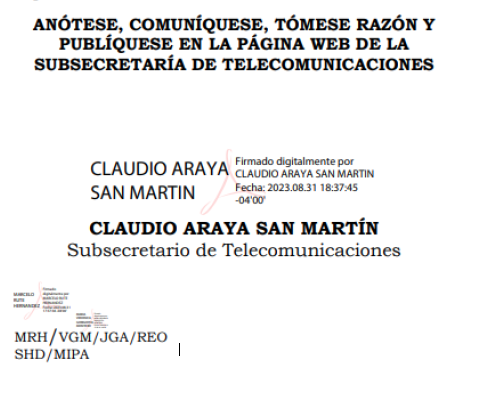 CLAUDIO ARAYA SAN MARTÍN                    Subsecretario de Telecomunicaciones MRH/VGM/JGA/REOSHD/MIPAAnexo N.º 1“Proyecto Técnico”Anexo N.º 2“Proyecto Financiero”Anexo N.º 3“Indicadores Financieros”Anexo N.º 4“Localidades y Torres Soporte de Antenas de las Áreas de Postulación del Concurso”Anexo N.º 5“Metodología de Evaluación”Anexo N.º 6“Calendario de Actividades”Anexo N.º 7“Oferta de los Servicios objeto del Concurso”Anexo N.º 8“Procedimiento de Actualización y de Revisión de las Tarifas Máximas del Servicio de Infraestructura”Anexo N.º 9“Seguimiento de los Proyectos”Anexo N.º 10“Difusión de los Proyectos”Anexo N.º 11“Declaraciones”Anexo N.º 12“Glosario”Área de PostulaciónCódigo de PropuestaSubsidio máximodisponible (CLP)CoquimboFDT-2022-05-COQ$ 6.448.888.000Libertador General Bernardo O’HigginsFDT-2022-05-LGBO$ 15.400.460.000Código ProyectoÁrea de PostulaciónMonto en UF de la garantía de seriedad de la PropuestaFDT-2022-05-COQCoquimbo1.794FDT-2022-05-LGBOLibertador General Bernardo O´Higgins4.312Código Área de PostulaciónTipo de servicioPorcentaje del Subsidio máximo disponible que debe corresponder al monto de la garantía a presentarFDT-2022-05-COQServicio Público10%FDT-2022-05-LGBOServicio Público10%FDT-2022-05-COQServicio  de Infraestructura10%FDT-2022-05-LGBOServicio  de Infraestructura10%Tipo de servicioRazón anual de reducción del monto de la garantía de fiel, íntegro y oportuno cumplimiento del respectivo servicio, en relación con el 10% del monto de Subsidio máximo dispuesto en el Artículo 8° de estas Bases EspecíficasServicio Público0,1Servicio de Infraestructura0,05Código Área de PostulaciónTipo de servicioPlazo máximo [meses]Plazo máximo [meses]Plazo máximo [meses]Código Área de PostulaciónTipo de servicioInicio de obrasTérmino de obrasInicio de ServicioFDT-2022-05-COQServicio Público162224FDT-2022-05-LGBOServicio Público162224FDT-2022-05-COQServicio de Infraestructura122022FDT-2022-05-LGBOServicio de Infraestructura122022Parámetros de calidad del Servicio de Acceso a InternetParámetros de calidad del Servicio de Acceso a InternetVelocidad de Acceso de Bajada mínima15 [Mbps] (nacional e internacional)Velocidad de Acceso de Subida mínima3 [Mbps] (nacional e internacional)Relación Velocidad de Acceso de Bajada vs Velocidad de Acceso de Subida5:1Velocidad de Acceso de Bajada promedioIguales o superiores a las informadas en el marco de los indicadores de neutralidad de red publicados por la ProponenteVelocidad de Acceso de Subida promedioIguales o superiores a las informadas en el marco de los indicadores de neutralidad de red publicados por la ProponenteCarga red50%Tasa de agregaciónIgual o mejor que la informada en el marco de los indicadores de neutralidad de red publicados por la ProponenteTasa de pérdida de paquetesIgual o mejor que la informada en el marco de los indicadores de neutralidad de red publicados por la ProponenteParámetros para la simulación de cobertura para el Servicio de VozParámetros para la simulación de cobertura para el Servicio de VozParámetros ExigenciaCompatibilidad de estándares para acceso Usuarios y/o Suscriptores3GPPProbabilidad de establecimiento de comunicaciones90% de tiempo y en el 90% de las ubicacionesCoberturaExteriorClutterRuralEquipo Terminal de UsuarioPotencia: 23 [dBm] (con una tolerancia de +2/-2,5 [dB])Equipo Terminal de UsuarioGanancia: 0 [dBi]Equipo Terminal de UsuarioAltura: 1,5 [m]Parámetros para la simulación de cobertura para el Servicio de Acceso a InternetParámetros para la simulación de cobertura para el Servicio de Acceso a InternetParámetros ExigenciaCompatibilidad de Estándar para acceso Usuarios y/o Suscriptores3GPP, release 13 o posteriorProbabilidad de establecimiento de comunicaciones90% de tiempo y en el 90% de las ubicacionesCoberturaExteriorClutterRuralEquipo Terminal de UsuarioPotencia: 23 [dBm] (con una tolerancia de +2/-2,5 [dB])Equipo Terminal de UsuarioGanancia: 0 [dBi]Equipo Terminal de UsuarioAltura: 1,5 [m]Bandas de frecuencias para transporte de datos por medio de enlaces microondasBandas de frecuencias para transporte de datos por medio de enlaces microondasBanda de 2.400 MHzBanda de 2.400 MHzBloque2.400 - 2.483,5 MHzUso compartido. Normativa aplicable: Resolución Exenta N.º 746 de 2004 y sus modificaciones; Resolución Exenta N.º 1985 de 2017y sus modificaciones todas de SUBTEL.

Esta banda también está destinada al servicio de banda local, según Resolución N.º 1.261 de 2004 y sus modificaciones, todas de SUBTEL.Bandas de 5.200 y 5.400 MHzBandas de 5.200 y 5.400 MHzBloque5.250 – 5.350 MHzUso compartido para ambos bloques. Normativa aplicable: Resolución Exenta N.º 1.558 de 2008 y sus modificaciones ; Resolución Exenta N.º 1985 de 2017 y sus modificaciones, todas de SUBTEL.Bloque5.470 – 5.725 MHzUso compartido para ambos bloques. Normativa aplicable: Resolución Exenta N.º 1.558 de 2008 y sus modificaciones ; Resolución Exenta N.º 1985 de 2017 y sus modificaciones, todas de SUBTEL.Banda de 5.800 MHzBanda de 5.800 MHzBloque5.725 - 5.850 MHzUso compartido. Normativa aplicable: Resolución Exenta N.º 517 de 2001 y sus modificaciones y la Resolución Exenta N.º 1.985 de 2017 y sus modificaciones, todas de SUBTEL.Severidad de la fallaCríticoMayorMenorVentana de soporte7 x 247 x 247 x 24Tiempo de respuesta30 minutos1 horaSiguiente día hábilTiempo de restablecimiento6 horas corridas12 horas36 horasTiempo de resolución36 horas corridas72 horas corridas5 días corridos Área de PostulaciónCódigoServicio de Infraestructura requeridoCoquimboFDT-2022-05-COQServicio de Infraestructura de Torres Soporte de AntenasLibertador General Bernardo O´HigginsFDT-2022-05-LGBOServicio de Infraestructura de Torres Soporte de AntenasSeveridad de la fallaCríticoMayorMenorVentana de soporte7 x 247 x 247 x 24Tiempo de respuesta30 minutos1 horaSiguiente día hábilTiempo de restablecimiento6 horas12 horas36 horasTiempo de resolución7 días corridos15 días corridos30 días corridosEstándarDescripciónG.650.1Definiciones y métodos de prueba de los atributos lineales y determinísticos fibras y cables monomodo.G.650.2Definiciones y métodos de prueba de los atributos estadísticos y no lineales de fibras y cables monomodo.G.650.3Métodos de prueba de secciones de cable de fibra monomodo instaladas.G.652Características de las fibras y cables ópticos monomodo.G.655Características de fibras y cables ópticos monomodo con dispersión desplazada no nula.G.664Procedimientos y requisitos de seguridad óptica para sistemas ópticos de transporte.G.911Parámetros y metodología de cálculo de la fiabilidad y la disponibilidad de los sistemas de fibra óptica.G.Sup40Directriz sobre Recomendaciones y normas para cables y fibras ópticas.G.Sup42Guía de utilización de las recomendaciones ITU-T relativas a las tecnologías de fibras y sistemas ópticos.G.Sup47Aspectos generales de las fibras y de los cables ópticos.K.47Protección de las líneas de telecomunicación contra las descargas directas de rayos.L.21Sistemas de detección y de alarma, detectores y sirenas de alarma contra incendios.L.22Protección contra incendios.L.23Extinción de incendios - Clasificación y ubicación de las instalaciones de extinción de incendios y equipos situados en locales.L.100/L.10Cables de fibra óptica para aplicaciones en conductos y galerías.L.101/L.43Cables de fibra óptica para aplicaciones enterradas.L.102/L.26Cables de fibra óptica para aplicaciones aéreas.L.107/L.78Construcción de cable de fibra óptica para aplicaciones en ductos de alcantarillado.L.108/L.79Elementos de cable de fibra óptica para instalación mediante soplado en microductos.L.125/L.14Método de medidas para determinar la resistencia mecánica a la tracción en cables de fibra óptica sometidos a cargas mecánicas.L.151/L.34Instalación de cables de fibra óptica de hilo de guarda.L.153/L.48Técnica de instalación con minizanjas.L.154/L.49Técnica de instalación con microzanjas.L.156/L.57Instalación de cables de fibra óptica con aire a presión.L.157/L.61Instalación de cables de fibra óptica mediante la técnica flotante.L.158/L.56Instalación de cables de fibra óptica a lo largo de las vías ferroviarias.L.159/L.77Instalación de cables en ductos de alcantarillado.L.257/L.39Investigación del suelo antes de utilizar las técnicas de tendido sin zanjaL.258/L.63Medidas de seguridad para instalaciones exteriores.L.259/L.73Métodos para inspeccionar y reparar conductos plásticos subterráneos.L.261/L.89Diseño de cables portadores, postes de telecomunicación y vientos para las redes de acceso óptico.L.300/L.25Mantenimiento de redes de cables de fibra óptica.L.301/L.41Longitud de onda de mantenimiento en fibras que transportan señales.L.340/L.74Mantenimiento de túneles para cables.L.390/L.92Gestión de catástrofes en instalaciones de planta exterior.L.391/L.81Sistemas de control para instalaciones de planta exterior.L.400/L.12Empalmes de fibra óptica.L.402/L.36Conectores de fibra óptica monomodo.EstándarDescripciónETS EN 300 119-1Ingeniería Ambiental. Estándar europeo de telecomunicaciones para la práctica de equipos — Parte 1: Introducción y terminología.ETS EN 300 119-2Ingeniería Ambiental. Estándar europeo de telecomunicaciones para la práctica de equipos — Parte 2: Requisitos de ingeniería para racks y gabinetes.ETS EN 300 119-3Ingeniería Ambiental. Estándar europeo de telecomunicaciones para la práctica de equipos — Parte 3: Requisitos de ingeniería para diversos racks y gabinetes.ETS EN 300 119-4Ingeniería Ambiental. Estándar europeo de telecomunicaciones para la práctica de equipos — Parte 4: Requerimientos de ingeniería para subracks en diversos racks y gabinetes.ETS EN 300 119-5Ingeniería Ambiental. Estándar europeo de telecomunicaciones para la práctica de equipos — Parte 5: Gestión térmica.ETS EN 300 119-6Ingeniería Ambiental. Estándar europeo de telecomunicaciones para la práctica de equipos — Parte 6: Requerimientos de ingeniería para racks y gabinetes armonizados con características extendidas.ETS EN 300 119-7Ingeniería Ambiental. Estándar europeo de telecomunicaciones para la práctica de equipos — Parte 7: Requerimientos de ingeniería para subracks en racks y gabinetes armonizados con características extendidas.ETS TR 102 489Ingeniería Ambiental. Estándar europeo de telecomunicaciones para la práctica de equipos — Guía para la gestión térmica para equipos y su despliegue.ETS EN 300 132Ingeniería Ambiental. Interfaz de suministro de energía en la entrada de equipamiento de telecomunicaciones y de comunicaciones de datos.ETS EN 300 019-1Ingeniería Ambiental. Estándar europeo de telecomunicaciones para la práctica de equipos — Parte 1: Clasificación de condiciones ambientales.ETS EN 300 019-2Ingeniería Ambiental. Estándar europeo de telecomunicaciones para la práctica de equipos — Parte 2: Especificaciones de pruebas ambientales.ETS EN 300 753Ingeniería de Equipos — Ruido acústico emitido por equipos de telecomunicaciones.EstándarDescripciónISO 9000Sistemas de gestión de la calidad — Fundamentos y vocabulario.ISO 9001Sistemas de gestión de la calidad — Requisitos.ISO 9004Sistemas de gestión de la calidad — Gestión para el éxito sostenido de una organización.ISO 10005Sistemas de gestión de la calidad — Guías para planes de calidad.ISO 14001Sistemas de gestión medioambiental — Especificación con guía para su uso.ISO 11801Sistemas de cableado para telecomunicación.ISO 27001Sistemas gestión de la seguridad de la información.EstándarDescripciónANSI/TIA-607-CConexión y puesta a tierra de telecomunicaciones genéricas para locales de usuarios.ANSI/TIA-607-B-1Conexión y puesta a tierra de telecomunicaciones genéricas para locales de usuarios, apéndice 1 para electrodos de edificios.ANSI/TIA-606-BNorma de administración para infraestructura de telecomunicaciones.ANSI/TIA-569-CVías y espacios de telecomunicaciones.ANSI/TIA-569-C-1Apéndice 1 para vías y espacios de telecomunicaciones: revisión de requisitos de temperatura y humedad para espacios de telecomunicaciones.ANSI/TIA-568-D.0Cableado de telecomunicaciones genéricas para locales de usuarios.ANSI/TIA-568-D.1Cableado de telecomunicaciones para edificios comerciales.ANSI/TIA-568-C.2Cableado para telecomunicaciones de edificios comerciales, parte 2: componentes de cableado de par trenzado balanceadoANSI/TIA-568-C.3Componentes de cableado de fibra óptica.ANSI/TIA-862-ANorma de cableado para sistemas de automatización para edificios.ANSI TSB-185Tutorial sobre clasificación ambiental (MICE).ANSI/TIA-598Codificación de cableado de fibra óptica.EstándarDescripciónPliego Técnico Normativo RIC N° 01EmpalmesPliego Técnico Normativo RIC N° 02Tableros eléctricosPliego Técnico Normativo RIC N° 03Alimentadores y demanda de una instalaciónPliego Técnico Normativo RIC N° 04Conductores, materiales y sistemas de canalizaciónPliego Técnico Normativo RIC N° 05Medidas de protección contra tensiones peligrosas y descargas eléctricasPliego Técnico Normativo RIC N° 06Puesta a tierra y enlace equipotencialPliego Técnico Normativo RIC N° 07Instalación de equiposPliego Técnico Normativo RIC N° 08Sistema de emergenciaPliego Técnico Normativo RIC N° 09Sistema de autogeneraciónPliego Técnico Normativo RIC N° 10Instalaciones de uso generalPliego Técnico Normativo RIC N° 11Instalaciones especiales Pliego Técnico Normativo RIC N° 12Instalaciones en ambientes explosivosPliego Técnico Normativo RIC N° 13Subestaciones y salas eléctricasPliego Técnico Normativo RIC N° 14Exigencias de eficiencia energética en edificiosPliego Técnico Normativo RIC N° 17Operación y mantenimientoPliego Técnico Normativo RIC N° 18Presentación de proyectosPliego Técnico Normativo RIC N° 19Puesta en servicioProyectoNombre del ConcursoConcurso "Servicios Móviles Última Milla Coquimbo y Libertador General Bernardo O’Higgins”, Código: FDT-2022-05ProyectoTipo de ServicioServicio público de telecomunicaciones.ProyectoCódigo Proyecto (según se señala en el Artículo 4° de las Bases Específicas)ProponenteRazón social de la ProponenteProponenteR.U.T. de la ProponenteProponenteDirección en la comuna de Santiago de la ProponenteProponenteTeléfono de la ProponenteRepresentante legalRepresentante LegalRepresentante legalCorreo electrónico del Representante LegalRepresentante legalTeléfono del representante legalRepresentante técnicoRepresentante TécnicoRepresentante técnicoCorreo electrónico del Representante TécnicoRepresentante técnicoTeléfono del Representante TécnicoJefe de ProyectoJefe de ProyectoJefe de ProyectoCorreo electrónico del Jefe de ProyectoJefe de ProyectoTeléfono del Jefe de ProyectoFirmaFirma representante legalFirma representante técnicoProyectoNombre del ConcursoConcurso "Servicios Móviles Última Milla Coquimbo y Libertador General Bernardo O’Higgins”, Código: FDT-2022-05ProyectoTipo de ServicioServicio intermedio de telecomunicaciones que solo provea infraestructura física para telecomunicaciones.ProyectoCódigo Proyecto (según se señala en el Artículo 4° de las Bases Específicas)ProponenteRazón social de la ProponenteProponenteR.U.T. de la ProponenteProponenteDirección en la comuna de Santiago de la ProponenteProponenteTeléfono de la ProponenteRepresentante legalRepresentante LegalRepresentante legalCorreo electrónico del Representante LegalRepresentante legalTeléfono del representante legalRepresentante técnicoRepresentante TécnicoRepresentante técnicoCorreo electrónico del Representante TécnicoRepresentante técnicoTeléfono del Representante TécnicoJefe de ProyectoJefe de ProyectoJefe de ProyectoCorreo electrónico del Jefe de ProyectoJefe de ProyectoTeléfono del Jefe de ProyectoRepresentante ante Comité de Emergencia de TelecomunicacionesRepresentanteRepresentante ante Comité de Emergencia de TelecomunicacionesCorreo electrónico del representanteRepresentante ante Comité de Emergencia de TelecomunicacionesTeléfono del representanteCoordinador de EmergenciaCoordinadorCoordinador de EmergenciaCorreo electrónico del coordinadorCoordinador de EmergenciaTeléfono del coordinadorFirmaFirma representante legalFirma representante técnicoFLUJO DE CAJA PROYECTADOFLUJO DE CAJA PROYECTADOFLUJO DE CAJA PROYECTADOFLUJO DE CAJA PROYECTADOFLUJO DE CAJA PROYECTADOFLUJO DE CAJA PROYECTADO DescripciónAÑO 0,1(1)AÑO 0,2(1)AÑO 1AÑO ..AÑO NIngresos proyectados Servicio PúblicoIngresos proyectados RANTOTAL DE INGRESOS OPERACIONALESCostos de ExplotaciónCostos AdministrativosCostos FijosOtros CostosTOTAL DE COSTOS(Depreciación)(Amortización)(Pérdidas Ejercicio Anterior)RESULTADO ANTES DE IMPUESTOImpuesto a la renta RESULTADO DESPUÉS DE IMPUESTODepreciación AmortizaciónPérdidas Ejercicio AnteriorFLUJO DE CAJA OPERACIONAL (1)FLUJO DE CAPITALESAÑO 0,1(1)AÑO 0,2(1)AÑO 1AÑO ..AÑO NINVERSIONESActivos fijosActivos intangiblesCapital de TrabajoTOTAL INVERSIONESSubsidioValor de DesechoRecuperación de Capital de TrabajoFLUJO DE CAPITALES (2)FLUJO DE CAJAAÑO 0,1(1)AÑO 0,2(1)AÑO 1AÑO ..AÑO NFLUJO DE CAJA (1) + (2)Notas:El total anual de los ingresos operacionales del flujo de caja debe ser igual a la suma de los ingresos operacionales declarados conforme al numeral 2.1.2 del Anexo N.º 2.El total anual de los costos del flujo de caja debe ser igual a la suma de los costos operacionales declarados conforme al numeral 2.1.3 del Anexo N.º 2. La depreciación anual del flujo de caja debe coincidir con lo declarado en el informe del Proyecto Financiero conforme al numeral 2.1.5 del Anexo N.º 2. La amortización anual del flujo de caja debe coincidir con lo declarado conforme al numeral al numeral 2.1.5 del Anexo N.º 2. El total anual de las inversiones en activos fijos, activos intangibles y capital de trabajo debe ser igual a la suma de las inversiones en los elementos declarados por cada tipo de inversión conforme al numeral 2.1.4 del Anexo N.º 2.El flujo de caja deberá indicar el Subsidio solicitado para el Servicio Público, el cual, en conjunto con el monto de Subsidio solicitado para el Servicio de Infraestructura, deberá ajustarse a lo requerido en el inciso tercero del Artículo 8º de estas Bases Específicas.La recuperación de capital de trabajo y el valor de desecho de los activos debe ser presentada, en el caso de que corresponda.Notas:El total anual de los ingresos operacionales del flujo de caja debe ser igual a la suma de los ingresos operacionales declarados conforme al numeral 2.1.2 del Anexo N.º 2.El total anual de los costos del flujo de caja debe ser igual a la suma de los costos operacionales declarados conforme al numeral 2.1.3 del Anexo N.º 2. La depreciación anual del flujo de caja debe coincidir con lo declarado en el informe del Proyecto Financiero conforme al numeral 2.1.5 del Anexo N.º 2. La amortización anual del flujo de caja debe coincidir con lo declarado conforme al numeral al numeral 2.1.5 del Anexo N.º 2. El total anual de las inversiones en activos fijos, activos intangibles y capital de trabajo debe ser igual a la suma de las inversiones en los elementos declarados por cada tipo de inversión conforme al numeral 2.1.4 del Anexo N.º 2.El flujo de caja deberá indicar el Subsidio solicitado para el Servicio Público, el cual, en conjunto con el monto de Subsidio solicitado para el Servicio de Infraestructura, deberá ajustarse a lo requerido en el inciso tercero del Artículo 8º de estas Bases Específicas.La recuperación de capital de trabajo y el valor de desecho de los activos debe ser presentada, en el caso de que corresponda.Notas:El total anual de los ingresos operacionales del flujo de caja debe ser igual a la suma de los ingresos operacionales declarados conforme al numeral 2.1.2 del Anexo N.º 2.El total anual de los costos del flujo de caja debe ser igual a la suma de los costos operacionales declarados conforme al numeral 2.1.3 del Anexo N.º 2. La depreciación anual del flujo de caja debe coincidir con lo declarado en el informe del Proyecto Financiero conforme al numeral 2.1.5 del Anexo N.º 2. La amortización anual del flujo de caja debe coincidir con lo declarado conforme al numeral al numeral 2.1.5 del Anexo N.º 2. El total anual de las inversiones en activos fijos, activos intangibles y capital de trabajo debe ser igual a la suma de las inversiones en los elementos declarados por cada tipo de inversión conforme al numeral 2.1.4 del Anexo N.º 2.El flujo de caja deberá indicar el Subsidio solicitado para el Servicio Público, el cual, en conjunto con el monto de Subsidio solicitado para el Servicio de Infraestructura, deberá ajustarse a lo requerido en el inciso tercero del Artículo 8º de estas Bases Específicas.La recuperación de capital de trabajo y el valor de desecho de los activos debe ser presentada, en el caso de que corresponda.Notas:El total anual de los ingresos operacionales del flujo de caja debe ser igual a la suma de los ingresos operacionales declarados conforme al numeral 2.1.2 del Anexo N.º 2.El total anual de los costos del flujo de caja debe ser igual a la suma de los costos operacionales declarados conforme al numeral 2.1.3 del Anexo N.º 2. La depreciación anual del flujo de caja debe coincidir con lo declarado en el informe del Proyecto Financiero conforme al numeral 2.1.5 del Anexo N.º 2. La amortización anual del flujo de caja debe coincidir con lo declarado conforme al numeral al numeral 2.1.5 del Anexo N.º 2. El total anual de las inversiones en activos fijos, activos intangibles y capital de trabajo debe ser igual a la suma de las inversiones en los elementos declarados por cada tipo de inversión conforme al numeral 2.1.4 del Anexo N.º 2.El flujo de caja deberá indicar el Subsidio solicitado para el Servicio Público, el cual, en conjunto con el monto de Subsidio solicitado para el Servicio de Infraestructura, deberá ajustarse a lo requerido en el inciso tercero del Artículo 8º de estas Bases Específicas.La recuperación de capital de trabajo y el valor de desecho de los activos debe ser presentada, en el caso de que corresponda.Notas:El total anual de los ingresos operacionales del flujo de caja debe ser igual a la suma de los ingresos operacionales declarados conforme al numeral 2.1.2 del Anexo N.º 2.El total anual de los costos del flujo de caja debe ser igual a la suma de los costos operacionales declarados conforme al numeral 2.1.3 del Anexo N.º 2. La depreciación anual del flujo de caja debe coincidir con lo declarado en el informe del Proyecto Financiero conforme al numeral 2.1.5 del Anexo N.º 2. La amortización anual del flujo de caja debe coincidir con lo declarado conforme al numeral al numeral 2.1.5 del Anexo N.º 2. El total anual de las inversiones en activos fijos, activos intangibles y capital de trabajo debe ser igual a la suma de las inversiones en los elementos declarados por cada tipo de inversión conforme al numeral 2.1.4 del Anexo N.º 2.El flujo de caja deberá indicar el Subsidio solicitado para el Servicio Público, el cual, en conjunto con el monto de Subsidio solicitado para el Servicio de Infraestructura, deberá ajustarse a lo requerido en el inciso tercero del Artículo 8º de estas Bases Específicas.La recuperación de capital de trabajo y el valor de desecho de los activos debe ser presentada, en el caso de que corresponda.Notas:El total anual de los ingresos operacionales del flujo de caja debe ser igual a la suma de los ingresos operacionales declarados conforme al numeral 2.1.2 del Anexo N.º 2.El total anual de los costos del flujo de caja debe ser igual a la suma de los costos operacionales declarados conforme al numeral 2.1.3 del Anexo N.º 2. La depreciación anual del flujo de caja debe coincidir con lo declarado en el informe del Proyecto Financiero conforme al numeral 2.1.5 del Anexo N.º 2. La amortización anual del flujo de caja debe coincidir con lo declarado conforme al numeral al numeral 2.1.5 del Anexo N.º 2. El total anual de las inversiones en activos fijos, activos intangibles y capital de trabajo debe ser igual a la suma de las inversiones en los elementos declarados por cada tipo de inversión conforme al numeral 2.1.4 del Anexo N.º 2.El flujo de caja deberá indicar el Subsidio solicitado para el Servicio Público, el cual, en conjunto con el monto de Subsidio solicitado para el Servicio de Infraestructura, deberá ajustarse a lo requerido en el inciso tercero del Artículo 8º de estas Bases Específicas.La recuperación de capital de trabajo y el valor de desecho de los activos debe ser presentada, en el caso de que corresponda.FLUJO DE CAJA PROYECTADOFLUJO DE CAJA PROYECTADOFLUJO DE CAJA PROYECTADOFLUJO DE CAJA PROYECTADOFLUJO DE CAJA PROYECTADOFLUJO DE CAJA PROYECTADO DescripciónAÑO 0(1)AÑO 0(2)AÑO 1AÑO ..AÑO NIngresos proyectados Servicio de Infraestructura de Torres Soporte de AntenasTOTAL INGRESOS OPERACIONALESCostos de ExplotaciónCostos AdministrativosCostos FijosOtros CostosTOTAL COSTOS(Depreciación)(Amortización)(Pérdidas Ejercicio Anterior)RESULTADO ANTES DE IMPUESTOImpuesto a la renta RESULTADO DESPUÉS DE IMPUESTODepreciación AmortizaciónPérdidas Ejercicio AnteriorFLUJO DE CAJA OPERACIONAL (1)FLUJO DE CAPITALESAÑO 0 (1)AÑO 0  (2)AÑO 1AÑO ..AÑO NINVERSIONESActivos fijosActivos intangiblesCapital de TrabajoTOTAL INVERSIONESSubsidioValor de DesechoRecuperación de Capital de TrabajoFLUJO DE CAPITALES (2)FLUJO DE CAJAAÑO 0 (1)AÑO 0 (2)AÑO 1AÑO ..AÑO NFLUJO DE CAJA (1)+(2)Notas:El total anual de los ingresos operacionales del flujo de caja debe ser igual a la suma de los ingresos operacionales declarados conforme al numeral 2.2.2 del Anexo N.º 2, según corresponda al Área de Postulación objeto de su Propuesta.El total anual de los costos del flujo de caja debe ser igual a la suma de los costos operacionales declarados conforme al numeral 2.2.3 del Anexo N.º 2. La depreciación anual del flujo de caja debe coincidir con lo declarado en el informe del Proyecto Financiero conforme al numeral 2.2.5 del Anexo N.º 2. La amortización anual del flujo de caja debe coincidir con lo declarado conforme al numeral al numeral 2.2.5 del Anexo N.º 2. El total anual de las inversiones en activos fijos, activos intangibles y capital de trabajo debe ser igual a la suma de las inversiones en los elementos declarados por cada tipo de inversión conforme al numeral 2.2.4 del Anexo N.º 2.El flujo de caja deberá indicar el Subsidio solicitado para el Servicio de Infraestructura, el cual, en conjunto con el monto de Subsidio solicitado para el Servicio Público, deberá ajustarse a lo requerido en el inciso tercero del Artículo 8º de estas Bases Específicas.La recuperación de capital de trabajo y el valor de desecho de los activos debe ser presentada, en el caso de que corresponda.Notas:El total anual de los ingresos operacionales del flujo de caja debe ser igual a la suma de los ingresos operacionales declarados conforme al numeral 2.2.2 del Anexo N.º 2, según corresponda al Área de Postulación objeto de su Propuesta.El total anual de los costos del flujo de caja debe ser igual a la suma de los costos operacionales declarados conforme al numeral 2.2.3 del Anexo N.º 2. La depreciación anual del flujo de caja debe coincidir con lo declarado en el informe del Proyecto Financiero conforme al numeral 2.2.5 del Anexo N.º 2. La amortización anual del flujo de caja debe coincidir con lo declarado conforme al numeral al numeral 2.2.5 del Anexo N.º 2. El total anual de las inversiones en activos fijos, activos intangibles y capital de trabajo debe ser igual a la suma de las inversiones en los elementos declarados por cada tipo de inversión conforme al numeral 2.2.4 del Anexo N.º 2.El flujo de caja deberá indicar el Subsidio solicitado para el Servicio de Infraestructura, el cual, en conjunto con el monto de Subsidio solicitado para el Servicio Público, deberá ajustarse a lo requerido en el inciso tercero del Artículo 8º de estas Bases Específicas.La recuperación de capital de trabajo y el valor de desecho de los activos debe ser presentada, en el caso de que corresponda.Notas:El total anual de los ingresos operacionales del flujo de caja debe ser igual a la suma de los ingresos operacionales declarados conforme al numeral 2.2.2 del Anexo N.º 2, según corresponda al Área de Postulación objeto de su Propuesta.El total anual de los costos del flujo de caja debe ser igual a la suma de los costos operacionales declarados conforme al numeral 2.2.3 del Anexo N.º 2. La depreciación anual del flujo de caja debe coincidir con lo declarado en el informe del Proyecto Financiero conforme al numeral 2.2.5 del Anexo N.º 2. La amortización anual del flujo de caja debe coincidir con lo declarado conforme al numeral al numeral 2.2.5 del Anexo N.º 2. El total anual de las inversiones en activos fijos, activos intangibles y capital de trabajo debe ser igual a la suma de las inversiones en los elementos declarados por cada tipo de inversión conforme al numeral 2.2.4 del Anexo N.º 2.El flujo de caja deberá indicar el Subsidio solicitado para el Servicio de Infraestructura, el cual, en conjunto con el monto de Subsidio solicitado para el Servicio Público, deberá ajustarse a lo requerido en el inciso tercero del Artículo 8º de estas Bases Específicas.La recuperación de capital de trabajo y el valor de desecho de los activos debe ser presentada, en el caso de que corresponda.Notas:El total anual de los ingresos operacionales del flujo de caja debe ser igual a la suma de los ingresos operacionales declarados conforme al numeral 2.2.2 del Anexo N.º 2, según corresponda al Área de Postulación objeto de su Propuesta.El total anual de los costos del flujo de caja debe ser igual a la suma de los costos operacionales declarados conforme al numeral 2.2.3 del Anexo N.º 2. La depreciación anual del flujo de caja debe coincidir con lo declarado en el informe del Proyecto Financiero conforme al numeral 2.2.5 del Anexo N.º 2. La amortización anual del flujo de caja debe coincidir con lo declarado conforme al numeral al numeral 2.2.5 del Anexo N.º 2. El total anual de las inversiones en activos fijos, activos intangibles y capital de trabajo debe ser igual a la suma de las inversiones en los elementos declarados por cada tipo de inversión conforme al numeral 2.2.4 del Anexo N.º 2.El flujo de caja deberá indicar el Subsidio solicitado para el Servicio de Infraestructura, el cual, en conjunto con el monto de Subsidio solicitado para el Servicio Público, deberá ajustarse a lo requerido en el inciso tercero del Artículo 8º de estas Bases Específicas.La recuperación de capital de trabajo y el valor de desecho de los activos debe ser presentada, en el caso de que corresponda.Notas:El total anual de los ingresos operacionales del flujo de caja debe ser igual a la suma de los ingresos operacionales declarados conforme al numeral 2.2.2 del Anexo N.º 2, según corresponda al Área de Postulación objeto de su Propuesta.El total anual de los costos del flujo de caja debe ser igual a la suma de los costos operacionales declarados conforme al numeral 2.2.3 del Anexo N.º 2. La depreciación anual del flujo de caja debe coincidir con lo declarado en el informe del Proyecto Financiero conforme al numeral 2.2.5 del Anexo N.º 2. La amortización anual del flujo de caja debe coincidir con lo declarado conforme al numeral al numeral 2.2.5 del Anexo N.º 2. El total anual de las inversiones en activos fijos, activos intangibles y capital de trabajo debe ser igual a la suma de las inversiones en los elementos declarados por cada tipo de inversión conforme al numeral 2.2.4 del Anexo N.º 2.El flujo de caja deberá indicar el Subsidio solicitado para el Servicio de Infraestructura, el cual, en conjunto con el monto de Subsidio solicitado para el Servicio Público, deberá ajustarse a lo requerido en el inciso tercero del Artículo 8º de estas Bases Específicas.La recuperación de capital de trabajo y el valor de desecho de los activos debe ser presentada, en el caso de que corresponda.Notas:El total anual de los ingresos operacionales del flujo de caja debe ser igual a la suma de los ingresos operacionales declarados conforme al numeral 2.2.2 del Anexo N.º 2, según corresponda al Área de Postulación objeto de su Propuesta.El total anual de los costos del flujo de caja debe ser igual a la suma de los costos operacionales declarados conforme al numeral 2.2.3 del Anexo N.º 2. La depreciación anual del flujo de caja debe coincidir con lo declarado en el informe del Proyecto Financiero conforme al numeral 2.2.5 del Anexo N.º 2. La amortización anual del flujo de caja debe coincidir con lo declarado conforme al numeral al numeral 2.2.5 del Anexo N.º 2. El total anual de las inversiones en activos fijos, activos intangibles y capital de trabajo debe ser igual a la suma de las inversiones en los elementos declarados por cada tipo de inversión conforme al numeral 2.2.4 del Anexo N.º 2.El flujo de caja deberá indicar el Subsidio solicitado para el Servicio de Infraestructura, el cual, en conjunto con el monto de Subsidio solicitado para el Servicio Público, deberá ajustarse a lo requerido en el inciso tercero del Artículo 8º de estas Bases Específicas.La recuperación de capital de trabajo y el valor de desecho de los activos debe ser presentada, en el caso de que corresponda.Razón social Proponente y/o de cada persona jurídica que participe del Consorcio o joint venture, según correspondaRazón social Proponente y/o de cada persona jurídica que participe del Consorcio o joint venture, según correspondaRazón social Proponente y/o de cada persona jurídica que participe del Consorcio o joint venture, según correspondaIndicadores FinancierosAño 1Año 2Capital EfectivoNivel de LiquidezNivel de EndeudamientoNota: “Año 1” corresponde al año del penúltimo ejercicio contable y “Año 2” corresponde al año del último ejercicio contable, a la fecha de presentación de la Propuesta.Nota: “Año 1” corresponde al año del penúltimo ejercicio contable y “Año 2” corresponde al año del último ejercicio contable, a la fecha de presentación de la Propuesta.Nota: “Año 1” corresponde al año del penúltimo ejercicio contable y “Año 2” corresponde al año del último ejercicio contable, a la fecha de presentación de la Propuesta.Código LocalidadNombre LocalidadTipo de compromisoRegiónProvinciaComunaFDT-2022-05-COQ-001CanelillaExigibleCoquimboChoapaCanelaFDT-2022-05-COQ-002El AlmendroExigibleCoquimboChoapaCanelaFDT-2022-05-COQ-003El ChiñeExigibleCoquimboChoapaCanelaFDT-2022-05-COQ-004El ZapalloExigibleCoquimboChoapaCanelaFDT-2022-05-COQ-005Las Tazas ExigibleCoquimboChoapaCanelaFDT-2022-05-COQ-006Yerba Loca ExigibleCoquimboChoapaCanelaFDT-2022-05-COQ-007Agua AmarillaExigibleCoquimboLimaríCombarbaláFDT-2022-05-COQ-008El DivisaderoExigibleCoquimboLimaríCombarbaláFDT-2022-05-COQ-009El HuachoExigibleCoquimboLimaríCombarbaláFDT-2022-05-COQ-010El MonteExigibleCoquimboLimaríCombarbaláFDT-2022-05-COQ-011El SauceExigibleCoquimboLimaríCombarbaláFDT-2022-05-COQ-012El SorucoExigibleCoquimboLimaríCombarbaláFDT-2022-05-COQ-013La ChupallaExigibleCoquimboLimaríCombarbaláFDT-2022-05-COQ-014La CogotinaExigibleCoquimboLimaríCombarbaláFDT-2022-05-COQ-015La ColoradaExigibleCoquimboLimaríCombarbaláFDT-2022-05-COQ-016Mal PasoExigibleCoquimboLimaríCombarbaláFDT-2022-05-COQ-017ManqueguaExigibleCoquimboLimaríCombarbaláFDT-2022-05-COQ-018Media LunaExigibleCoquimboLimaríCombarbaláFDT-2022-05-COQ-019Paclas ExigibleCoquimboLimaríCombarbaláFDT-2022-05-COQ-020Pajaritos BlancosExigibleCoquimboLimaríCombarbaláFDT-2022-05-COQ-021Canelillo AltoExigibleCoquimboChoapaIllapelFDT-2022-05-COQ-022Canelillo BajoExigibleCoquimboChoapaIllapelFDT-2022-05-COQ-023Cañas de Michio NorteExigibleCoquimboChoapaIllapelFDT-2022-05-COQ-024CoyuntaguaExigibleCoquimboChoapaIllapelFDT-2022-05-COQ-025Doña Juana ExigibleCoquimboChoapaIllapelFDT-2022-05-COQ-026El TrapicheExigibleCoquimboElquiLa SerenaFDT-2022-05-COQ-027Lomas de Elqui ExigibleCoquimboElquiLa SerenaFDT-2022-05-COQ-028San ValentinExigibleCoquimboElquiLa SerenaFDT-2022-05-COQ-029CutunExigibleCoquimboElquiLa Serena FDT-2022-05-COQ-030Canelilla AltaExigibleCoquimboLimaríOvalleFDT-2022-05-COQ-031ChalingaExigibleCoquimboLimaríOvalleFDT-2022-05-COQ-032Durazno de SocosExigibleCoquimboLimaríOvalleFDT-2022-05-COQ-033El EspinalExigibleCoquimboLimaríOvalleFDT-2022-05-COQ-034Quebrada de Paihuano AltoExigibleCoquimboElquiPaiguanoFDT-2022-05-COQ-035Altos de Pechen ExigibleCoquimboLimaríPunitaquiFDT-2022-05-COQ-036Camarico ViejoExigibleCoquimboLimaríPunitaquiFDT-2022-05-COQ-037Los CorralesExigibleCoquimboLimaríPunitaquiFDT-2022-05-COQ-038ColliguayExigibleCoquimboChoapaSalamancaFDT-2022-05-COQ-039El ArrayanExigibleCoquimboChoapaSalamancaFDT-2022-05-COQ-040El PaquialExigibleCoquimboChoapaSalamancaFDT-2022-05-COQ-041El AlmendralExigibleCoquimboElquiVicuñaFDT-2022-05-COQ-042La Campana ExigibleCoquimboElquiVicuñaFDT-2022-05-COQ-043PuyallesExigibleCoquimboElquiVicuñaFDT-2022-05-COQ-044El PangueAdicionalCoquimboChoapaCanelaFDT-2022-05-COQ-045Las Barrancas de MinchaAdicionalCoquimboChoapaCanelaFDT-2022-05-COQ-046ChipelAdicionalCoquimboLimaríCombarbaláFDT-2022-05-COQ-047El ChañarAdicionalCoquimboLimaríCombarbaláFDT-2022-05-COQ-048El ParralAdicionalCoquimboLimaríCombarbaláFDT-2022-05-COQ-049Puente LanaAdicionalCoquimboLimaríCombarbaláFDT-2022-05-COQ-050Quebrada de Cárcamo NorteAdicionalCoquimboChoapaIllapelFDT-2022-05-COQ-051CorralesAdicionalCoquimboChoapaSalamancaFDT-2022-05-COQ-052Las PircasAdicionalCoquimboChoapaSalamancaFDT-2022-05-COQ-053El ArrayánAdicionalCoquimboElquiVicuñaFDT-2022-05-COQ-0XXAdicionalCoquimbo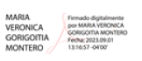 Código LocalidadNombre LocalidadTipo de compromisoRegiónProvinciaComunaFDT-2022-05-LGBO-001AuquincoExigibleLibertador General Bernardo O´HigginsColchaguaChepicaFDT-2022-05-LGBO-002Candelaria 1ExigibleLibertador General Bernardo O´HigginsColchaguaChepicaFDT-2022-05-LGBO-003Candelaria 3ExigibleLibertador General Bernardo O´HigginsColchaguaChepicaFDT-2022-05-LGBO-004El AlmendralExigibleLibertador General Bernardo O´HigginsColchaguaChepicaFDT-2022-05-LGBO-005El MaiténExigibleLibertador General Bernardo O´HigginsColchaguaChepicaFDT-2022-05-LGBO-006La MinaExigibleLibertador General Bernardo O´HigginsColchaguaChepicaFDT-2022-05-LGBO-007San AntonioExigibleLibertador General Bernardo O´HigginsColchaguaChepicaFDT-2022-05-LGBO-008Uva BlancaExigibleLibertador General Bernardo O´HigginsColchaguaChepicaFDT-2022-05-LGBO-009Villa María (El Cajón)ExigibleLibertador General Bernardo O´HigginsCachapoalCoincoFDT-2022-05-LGBO-010IdahueExigibleLibertador General Bernardo O´HigginsCachapoalColtaucoFDT-2022-05-LGBO-011El AmanecerExigibleLibertador General Bernardo O´HigginsCachapoalGranerosFDT-2022-05-LGBO-012El PihueloExigibleLibertador General Bernardo O´HigginsCardenal CaroLa EstrellaFDT-2022-05-LGBO-013La Aguada (Estrella)ExigibleLibertador General Bernardo O´HigginsCardenal CaroLa EstrellaFDT-2022-05-LGBO-014La PataguillaExigibleLibertador General Bernardo O´HigginsCardenal CaroLa EstrellaFDT-2022-05-LGBO-015Pulín (La Estrella)ExigibleLibertador General Bernardo O´HigginsCardenal CaroLa EstrellaFDT-2022-05-LGBO-016El ManzanoExigibleLibertador General Bernardo O´HigginsCachapoalLas CabrasFDT-2022-05-LGBO-017Santa InésExigibleLibertador General Bernardo O´HigginsCachapoalLas CabrasFDT-2022-05-LGBO-018QuelentaroExigibleLibertador General Bernardo O´HigginsCardenal CaroLituecheFDT-2022-05-LGBO-019Paso el SoldadoExigibleLibertador General Bernardo O´HigginsCardenal CaroLituecheFDT-2022-05-LGBO-020Costa del SolExigibleLibertador General Bernardo O´HigginsCardenal CaroLituecheFDT-2022-05-LGBO-021Pulin (Litueche)ExigibleLibertador General Bernardo O´HigginsCardenal CaroLituecheFDT-2022-05-LGBO-022Ranguili1ExigibleLibertador General Bernardo O´HigginsColchaguaLololFDT-2022-05-LGBO-023Ranguili2ExigibleLibertador General Bernardo O´HigginsColchaguaLololFDT-2022-05-LGBO-024Sta Teresa Quiahue3ExigibleLibertador General Bernardo O´HigginsColchaguaLololFDT-2022-05-LGBO-025La CabañaExigibleLibertador General Bernardo O´HigginsColchaguaLololFDT-2022-05-LGBO-026La HaciendaExigibleLibertador General Bernardo O´HigginsColchaguaLololFDT-2022-05-LGBO-027La PalmaExigibleLibertador General Bernardo O´HigginsColchaguaLololFDT-2022-05-LGBO-028La Puntilla y los YuyosExigibleLibertador General Bernardo O´HigginsColchaguaLololFDT-2022-05-LGBO-029Los Chacayes 1ExigibleLibertador General Bernardo O´HigginsColchaguaLololFDT-2022-05-LGBO-030Los Chacayes 2ExigibleLibertador General Bernardo O´HigginsColchaguaLololFDT-2022-05-LGBO-031Los QuillayesExigibleLibertador General Bernardo O´HigginsColchaguaLololFDT-2022-05-LGBO-032Los Robles 1ExigibleLibertador General Bernardo O´HigginsColchaguaLololFDT-2022-05-LGBO-033Los Robles 2ExigibleLibertador General Bernardo O´HigginsColchaguaLololFDT-2022-05-LGBO-034NerquihueExigibleLibertador General Bernardo O´HigginsColchaguaLololFDT-2022-05-LGBO-035QuiahueExigibleLibertador General Bernardo O´HigginsColchaguaLololFDT-2022-05-LGBO-036RanguilExigibleLibertador General Bernardo O´HigginsColchaguaLololFDT-2022-05-LGBO-037Sta Teresa QuiahueExigibleLibertador General Bernardo O´HigginsColchaguaLololFDT-2022-05-LGBO-038Sta Teresa Quiahue 2ExigibleLibertador General Bernardo O´HigginsColchaguaLololFDT-2022-05-LGBO-039ChacayesExigibleLibertador General Bernardo O´HigginsColchaguaMachalíFDT-2022-05-LGBO-040CuencaExigibleLibertador General Bernardo O´HigginsColchaguaMalloaFDT-2022-05-LGBO-041Las GarzasExigibleLibertador General Bernardo O´HigginsCardenal CaroMarchigueFDT-2022-05-LGBO-042PailimoExigibleLibertador General Bernardo O´HigginsCardenal CaroMarchigueFDT-2022-05-LGBO-043Rinconada de AlconesExigibleLibertador General Bernardo O´HigginsCardenal CaroMarchigueFDT-2022-05-LGBO-044Sector El MolinoExigibleLibertador General Bernardo O´HigginsCachapoalMostazalFDT-2022-05-LGBO-045CentinelaExigibleLibertador General Bernardo O´HigginsCardenal CaroNavidadFDT-2022-05-LGBO-046ChorrilloExigibleLibertador General Bernardo O´HigginsCardenal CaroNavidadFDT-2022-05-LGBO-047La BocaExigibleLibertador General Bernardo O´HigginsCardenal CaroNavidadFDT-2022-05-LGBO-048LicancheuExigibleLibertador General Bernardo O´HigginsCardenal CaroNavidadFDT-2022-05-LGBO-049MatanzasExigibleLibertador General Bernardo O´HigginsCardenal CaroNavidadFDT-2022-05-LGBO-050Pupuya ExigibleLibertador General Bernardo O´HigginsCardenal CaroNavidadFDT-2022-05-LGBO-051Pupuya SurExigibleLibertador General Bernardo O´HigginsCardenal CaroNavidadFDT-2022-05-LGBO-052RapelExigibleLibertador General Bernardo O´HigginsCardenal CaroNavidadFDT-2022-05-LGBO-053San VicenteExigibleLibertador General Bernardo O´HigginsCardenal CaroNavidadFDT-2022-05-LGBO-054TumanExigibleLibertador General Bernardo O´HigginsCardenal CaroNavidadFDT-2022-05-LGBO-055Vega de la BocaExigibleLibertador General Bernardo O´HigginsCardenal CaroNavidadFDT-2022-05-LGBO-056Vega de PupuyaExigibleLibertador General Bernardo O´HigginsCardenal CaroNavidadFDT-2022-05-LGBO-057Santa MatildeExigibleLibertador General Bernardo O´HigginsColchaguaPalmillaFDT-2022-05-LGBO-058BucalemuExigibleLibertador General Bernardo O´HigginsCardenal CaroParedonesFDT-2022-05-LGBO-059CarrizalilloExigibleLibertador General Bernardo O´HigginsCardenal CaroParedonesFDT-2022-05-LGBO-060CutemuExigibleLibertador General Bernardo O´HigginsCardenal CaroParedonesFDT-2022-05-LGBO-061Quebrada Los PobletesExigibleLibertador General Bernardo O´HigginsCardenal CaroParedonesFDT-2022-05-LGBO-062El CalvarioExigibleLibertador General Bernardo O´HigginsCardenal CaroParedonesFDT-2022-05-LGBO-063El CardalExigibleLibertador General Bernardo O´HigginsCardenal CaroParedonesFDT-2022-05-LGBO-064El QuillayExigibleLibertador General Bernardo O´HigginsCardenal CaroParedonesFDT-2022-05-LGBO-065La Huertilla ExigibleLibertador General Bernardo O´HigginsCardenal CaroParedonesFDT-2022-05-LGBO-066La QueseriaExigibleLibertador General Bernardo O´HigginsCardenal CaroParedonesFDT-2022-05-LGBO-067Las Papas ExigibleLibertador General Bernardo O´HigginsCardenal CaroParedonesFDT-2022-05-LGBO-068El Potrero (Las Viñas)ExigibleLibertador General Bernardo O´HigginsCardenal CaroParedonesFDT-2022-05-LGBO-069Los BarrosExigibleLibertador General Bernardo O´HigginsCardenal CaroParedonesFDT-2022-05-LGBO-070Los RomerosExigibleLibertador General Bernardo O´HigginsCardenal CaroParedonesFDT-2022-05-LGBO-071PanilongoExigibleLibertador General Bernardo O´HigginsCardenal CaroParedonesFDT-2022-05-LGBO-072QuerelemaExigibleLibertador General Bernardo O´HigginsCardenal CaroParedonesFDT-2022-05-LGBO-073San FranciscoExigibleLibertador General Bernardo O´HigginsCardenal CaroParedonesFDT-2022-05-LGBO-074San Pedro de AlcantaraExigibleLibertador General Bernardo O´HigginsCardenal CaroParedonesFDT-2022-05-LGBO-075CalleuqueExigibleLibertador General Bernardo O´HigginsColchaguaPeralilloFDT-2022-05-LGBO-076ParronesExigibleLibertador General Bernardo O´HigginsColchaguaPeralilloFDT-2022-05-LGBO-077Rinconada de MolinerosExigibleLibertador General Bernardo O´HigginsColchaguaPeralilloFDT-2022-05-LGBO-078Sta. VictoriaExigibleLibertador General Bernardo O´HigginsColchaguaPeralilloFDT-2022-05-LGBO-079La EsperanzaExigibleLibertador General Bernardo O´HigginsCachapoalPeumoFDT-2022-05-LGBO-080CaleucheExigibleLibertador General Bernardo O´HigginsCachapoalPichideguaFDT-2022-05-LGBO-081Casas ViejasExigibleLibertador General Bernardo O´HigginsCachapoalPichideguaFDT-2022-05-LGBO-082El SaltoExigibleLibertador General Bernardo O´HigginsCachapoalPichideguaFDT-2022-05-LGBO-083LarmahueExigibleLibertador General Bernardo O´HigginsCachapoalPichideguaFDT-2022-05-LGBO-084Mal Paso LarmahueExigibleLibertador General Bernardo O´HigginsCachapoalPichideguaFDT-2022-05-LGBO-085San JoséExigibleLibertador General Bernardo O´HigginsCachapoalPichideguaFDT-2022-05-LGBO-086Alto ColoradoExigibleLibertador General Bernardo O´HigginsCardenal CaroPichilemuFDT-2022-05-LGBO-087BarrancasExigibleLibertador General Bernardo O´HigginsCardenal CaroPichilemuFDT-2022-05-LGBO-088Buenos AiresExigibleLibertador General Bernardo O´HigginsCardenal CaroPichilemuFDT-2022-05-LGBO-089CahuilExigibleLibertador General Bernardo O´HigginsCardenal CaroPichilemuFDT-2022-05-LGBO-090Cardonal de PaniloncoExigibleLibertador General Bernardo O´HigginsCardenal CaroPichilemuFDT-2022-05-LGBO-091CiruelosExigibleLibertador General Bernardo O´HigginsCardenal CaroPichilemuFDT-2022-05-LGBO-092CoguilExigibleLibertador General Bernardo O´HigginsCardenal CaroPichilemuFDT-2022-05-LGBO-093EspinilloExigibleLibertador General Bernardo O´HigginsCardenal CaroPichilemuFDT-2022-05-LGBO-094La Aguada (Pichilemu)ExigibleLibertador General Bernardo O´HigginsCardenal CaroPichilemuFDT-2022-05-LGBO-095Las ComillasExigibleLibertador General Bernardo O´HigginsCardenal CaroPichilemuFDT-2022-05-LGBO-096PañulExigibleLibertador General Bernardo O´HigginsCardenal CaroPichilemuFDT-2022-05-LGBO-097RodeilloExigibleLibertador General Bernardo O´HigginsCardenal CaroPichilemuFDT-2022-05-LGBO-098La VillaExigibleLibertador General Bernardo O´HigginsCardenal CaroPichilemuFDT-2022-05-LGBO-099ManantialesExigibleLibertador General Bernardo O´HigginsColchaguaPlacillaFDT-2022-05-LGBO-100Villa AlegreExigibleLibertador General Bernardo O´HigginsColchaguaPlacillaFDT-2022-05-LGBO-101ColhueExigibleLibertador General Bernardo O´HigginsColchaguaPumanqueFDT-2022-05-LGBO-102La PechugaExigibleLibertador General Bernardo O´HigginsColchaguaPumanqueFDT-2022-05-LGBO-103Nilahue CornejoExigibleLibertador General Bernardo O´HigginsColchaguaPumanqueFDT-2022-05-LGBO-104QuetecuraExigibleLibertador General Bernardo O´HigginsColchaguaPumanqueFDT-2022-05-LGBO-105RanquilhueExigibleLibertador General Bernardo O´HigginsColchaguaPumanqueFDT-2022-05-LGBO-106RetoExigibleLibertador General Bernardo O´HigginsColchaguaPumanqueFDT-2022-05-LGBO-107Rincón El SauceExigibleLibertador General Bernardo O´HigginsColchaguaPumanqueFDT-2022-05-LGBO-108Rincón Las HiguerasExigibleLibertador General Bernardo O´HigginsColchaguaPumanqueFDT-2022-05-LGBO-109Rincón Los PeralesExigibleLibertador General Bernardo O´HigginsColchaguaPumanqueFDT-2022-05-LGBO-110Reten Laguna (Idahue)ExigibleLibertador General Bernardo O´HigginsCachapoalSan Vicente de Tagua TaguaFDT-2022-05-LGBO-111Los Mayos ArribaExigibleLibertador General Bernardo O´HigginsCachapoalSan Vicente de Tagua TaguaFDT-2022-05-LGBO-112Los Mayos AbajoExigibleLibertador General Bernardo O´HigginsCachapoalSan Vicente de Tagua TaguaFDT-2022-05-LGBO-113MillahueExigibleLibertador General Bernardo O´HigginsCachapoalSan Vicente de Tagua TaguaFDT-2022-05-LGBO-114RequehuaExigibleLibertador General Bernardo O´HigginsCachapoalSan Vicente de Tagua TaguaFDT-2022-05-LGBO-115Rinconada del TamboExigibleLibertador General Bernardo O´HigginsCachapoalSan Vicente de Tagua TaguaFDT-2022-05-LGBO-116San Jose de PataguasExigibleLibertador General Bernardo O´HigginsCachapoalSan Vicente de Tagua TaguaFDT-2022-05-LGBO-117Guindo AltoExigibleLibertador General Bernardo O´HigginsColchaguaSanta CruzFDT-2022-05-LGBO-118La PataguaExigibleLibertador General Bernardo O´HigginsColchaguaSanta CruzFDT-2022-05-LGBO-119Los MaitenesExigibleLibertador General Bernardo O´HigginsColchaguaSanta CruzFDT-2022-05-LGBO-120PanamaExigibleLibertador General Bernardo O´HigginsColchaguaSanta CruzFDT-2022-05-LGBO-121Las ArañasAdicionalLibertador General Bernardo O´HigginsColchaguaChepicaFDT-2022-05-LGBO-122AuquincoAdicionalLibertador General Bernardo O´HigginsColchaguaChepicaFDT-2022-05-LGBO-123Las RinconadasAdicionalLibertador General Bernardo O´HigginsColchaguaChepicaFDT-2022-05-LGBO-124La LucanaAdicionalLibertador General Bernardo O´HigginsColchaguaChimbarongoFDT-2022-05-LGBO-125San EnriqueAdicionalLibertador General Bernardo O´HigginsColchaguaChimbarongoFDT-2022-05-LGBO-126MirafloresAdicionalLibertador General Bernardo O´HigginsCachapoalCodeguaFDT-2022-05-LGBO-127La BlanquinaAdicionalLibertador General Bernardo O´HigginsCachapoalCodeguaFDT-2022-05-LGBO-128CallejonesAdicionalLibertador General Bernardo O´HigginsCachapoalCodeguaFDT-2022-05-LGBO-129Copequen SurAdicionalLibertador General Bernardo O´HigginsCachapoalCoincoFDT-2022-05-LGBO-130ParralAdicionalLibertador General Bernardo O´HigginsCachapoalColtaucoFDT-2022-05-LGBO-131Rinconada de ParralAdicionalLibertador General Bernardo O´HigginsCachapoalColtaucoFDT-2022-05-LGBO-132Viña la cruzAdicionalLibertador General Bernardo O´HigginsCachapoalColtaucoFDT-2022-05-LGBO-133Cancha el almendroAdicionalLibertador General Bernardo O´HigginsCachapoalColtaucoFDT-2022-05-LGBO-134Rinconada de FloridaAdicionalLibertador General Bernardo O´HigginsCachapoalDoñihueFDT-2022-05-LGBO-135Nuevos CamposAdicionalLibertador General Bernardo O´HigginsCachapoalGranerosFDT-2022-05-LGBO-136La CompañíaAdicionalLibertador General Bernardo O´HigginsCachapoalGranerosFDT-2022-05-LGBO-137Isla NorteAdicionalLibertador General Bernardo O´HigginsCachapoalGranerosFDT-2022-05-LGBO-138El EsteroAdicionalLibertador General Bernardo O´HigginsCachapoalLas CabrasFDT-2022-05-LGBO-139El DuraznoAdicionalLibertador General Bernardo O´HigginsCachapoalLas CabrasFDT-2022-05-LGBO-140El Durazno ChicoAdicionalLibertador General Bernardo O´HigginsCachapoalLas CabrasFDT-2022-05-LGBO-141ValdebenitoAdicionalLibertador General Bernardo O´HigginsCachapoalLas CabrasFDT-2022-05-LGBO-142Santa JuliaAdicionalLibertador General Bernardo O´HigginsCachapoalLas CabrasFDT-2022-05-LGBO-143Santa EugeniaAdicionalLibertador General Bernardo O´HigginsCachapoalLas CabrasFDT-2022-05-LGBO-144Quebrada HondaAdicionalLibertador General Bernardo O´HigginsCardenal CaroLituecheFDT-2022-05-LGBO-145NilahueAdicionalLibertador General Bernardo O´HigginsColchaguaLololFDT-2022-05-LGBO-146CoyaAdicionalLibertador General Bernardo O´HigginsCachapoalMachalíFDT-2022-05-LGBO-147LimahueAdicionalLibertador General Bernardo O´HigginsCachapoalMalloaFDT-2022-05-LGBO-148Sal si puedesAdicionalLibertador General Bernardo O´HigginsCachapoalMalloaFDT-2022-05-LGBO-149TrinidadAdicionalLibertador General Bernardo O´HigginsCardenal CaroMarchigueFDT-2022-05-LGBO-150La PuntaAdicionalLibertador General Bernardo O´HigginsCachapoalMostazalFDT-2022-05-LGBO-151El MaiténAdicionalLibertador General Bernardo O´HigginsColchaguaNancaguaFDT-2022-05-LGBO-152Las MercedesAdicionalLibertador General Bernardo O´HigginsColchaguaNancaguaFDT-2022-05-LGBO-153El CarmenAdicionalLibertador General Bernardo O´HigginsColchaguaNancaguaFDT-2022-05-LGBO-154Puquillay BajoAdicionalLibertador General Bernardo O´HigginsColchaguaNancaguaFDT-2022-05-LGBO-155Puquillay AltoAdicionalLibertador General Bernardo O´HigginsColchaguaNancaguaFDT-2022-05-LGBO-156San GregorioAdicionalLibertador General Bernardo O´HigginsColchaguaNancaguaFDT-2022-05-LGBO-157YaquilAdicionalLibertador General Bernardo O´HigginsColchaguaNancaguaFDT-2022-05-LGBO-158ChacarillaAdicionalLibertador General Bernardo O´HigginsColchaguaNancaguaFDT-2022-05-LGBO-159Valle HidangoAdicionalLibertador General Bernardo O´HigginsCardenal CaroNavidadFDT-2022-05-LGBO-160Risco ColoradoAdicionalLibertador General Bernardo O´HigginsCardenal CaroNavidadFDT-2022-05-LGBO-161El ManzanoAdicionalLibertador General Bernardo O´HigginsCardenal CaroNavidadFDT-2022-05-LGBO-162Olivar BajoAdicionalLibertador General Bernardo O´HigginsCachapoalOlivarFDT-2022-05-LGBO-163Agua SantaAdicionalLibertador General Bernardo O´HigginsColchaguaPalmillaFDT-2022-05-LGBO-164PupillaAdicionalLibertador General Bernardo O´HigginsColchaguaPalmillaFDT-2022-05-LGBO-165Las MajadasAdicionalLibertador General Bernardo O´HigginsColchaguaPalmillaFDT-2022-05-LGBO-166Los OlmosAdicionalLibertador General Bernardo O´HigginsColchaguaPalmillaFDT-2022-05-LGBO-167TalhuenAdicionalLibertador General Bernardo O´HigginsColchaguaPalmillaFDT-2022-05-LGBO-168BucalemuAdicionalLibertador General Bernardo O´HigginsCardenal CaroParedonesFDT-2022-05-LGBO-169PuquillayAdicionalLibertador General Bernardo O´HigginsColchaguaPeralilloFDT-2022-05-LGBO-170PeralilloAdicionalLibertador General Bernardo O´HigginsColchaguaPeralilloFDT-2022-05-LGBO-171La RosaAdicionalLibertador General Bernardo O´HigginsCachapoalPeumoFDT-2022-05-LGBO-172Rosario CodaoAdicionalLibertador General Bernardo O´HigginsCachapoalPeumoFDT-2022-05-LGBO-173Concha y ToroAdicionalLibertador General Bernardo O´HigginsCachapoalPeumoFDT-2022-05-LGBO-174PeumoAdicionalLibertador General Bernardo O´HigginsCachapoalPeumoFDT-2022-05-LGBO-175Lo ArgentinaAdicionalLibertador General Bernardo O´HigginsCachapoalPichideguaFDT-2022-05-LGBO-176Los RomosAdicionalLibertador General Bernardo O´HigginsCachapoalPichideguaFDT-2022-05-LGBO-177Pataguas CerroAdicionalLibertador General Bernardo O´HigginsCachapoalPichideguaFDT-2022-05-LGBO-178La DehesaAdicionalLibertador General Bernardo O´HigginsColchaguaPlacillaFDT-2022-05-LGBO-179La TunaAdicionalLibertador General Bernardo O´HigginsColchaguaPlacillaFDT-2022-05-LGBO-180San José de PeñuelasAdicionalLibertador General Bernardo O´HigginsColchaguaPlacillaFDT-2022-05-LGBO-181San LuisAdicionalLibertador General Bernardo O´HigginsColchaguaPlacillaFDT-2022-05-LGBO-182Las pataguasAdicionalLibertador General Bernardo O´HigginsCachapoalRengoFDT-2022-05-LGBO-183Los LiriosAdicionalLibertador General Bernardo O´HigginsCachapoalRequínoaFDT-2022-05-LGBO-184La Orilla de PencahueAdicionalLibertador General Bernardo O´HigginsCachapoalSan Vicente de Tagua TaguaFDT-2022-05-LGBO-185Pencahue AbajoAdicionalLibertador General Bernardo O´HigginsCachapoalSan Vicente de Tagua TaguaFDT-2022-05-LGBO-186El NicheAdicionalLibertador General Bernardo O´HigginsCachapoalSan Vicente de Tagua TaguaFDT-2022-05-LGBO-187TaguataguaAdicionalLibertador General Bernardo O´HigginsCachapoalSan Vicente de Tagua TaguaFDT-2022-05-LGBO-188PumaitenAdicionalLibertador General Bernardo O´HigginsCachapoalSan Vicente de Tagua TaguaFDT-2022-05-LGBO-189Tunca AbajoAdicionalLibertador General Bernardo O´HigginsCachapoalSan Vicente de Tagua TaguaFDT-2022-05-LGBO-190RastrojosAdicionalLibertador General Bernardo O´HigginsCachapoalSan Vicente de Tagua TaguaFDT-2022-05-LGBO-191El TamboAdicionalLibertador General Bernardo O´HigginsCachapoalSan Vicente de Tagua TaguaFDT-2022-05-LGBO-192Isla del GuindoAdicionalLibertador General Bernardo O´HigginsColchaguaSanta CruzFDT-2022-05-LGBO-193Los BoldosAdicionalLibertador General Bernardo O´HigginsColchaguaSanta CruzFDT-2022-05-LGBO-194Paso de los reyesAdicionalLibertador General Bernardo O´HigginsColchaguaSanta CruzFDT-2022-05-LGBO-195Quinahue el boldalAdicionalLibertador General Bernardo O´HigginsColchaguaSanta CruzFDT-2022-05-LGBO-196QuinahueAdicionalLibertador General Bernardo O´HigginsColchaguaSanta CruzFDT-2022-05-LGBO-XXXAdicionalLibertador General Bernardo O´Higgins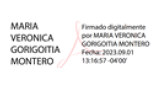 Código Localidad AdicionalNombre Localidad AdicionalPLOC(k)FDT-2022-05-COQ-044El Pangue10FDT-2022-05-COQ-045Las Barrancas de Mincha10FDT-2022-05-COQ-046Chipel10FDT-2022-05-COQ-047El Chañar10FDT-2022-05-COQ-048El Parral10FDT-2022-05-COQ-049Puente Lana10FDT-2022-05-COQ-050Quebrada de Cárcamo Norte10FDT-2022-05-COQ-051Corrales10FDT-2022-05-COQ-052Las Pircas10FDT-2022-05-COQ-053El Arrayán10FDT-2022-05-COQ-XXPropuesta por la Proponente5Medio FísicoPuntaje PBTS(k)Fibra óptica80Microondas Terrestre55Solución Satelital30Cantidad de PropuestasPuntaje PPCP(i)Propuesta para Área de Postulación Coquimbo0 Propuesta para ambas Áreas de Postulación100 Código Localidad AdicionalNombre Localidad AdicionalPLOC(i)FDT-2022-05-LGBO-121Las Arañas10FDT-2022-05-LGBO-122Auquinco10FDT-2022-05-LGBO-123Las Rinconadas10FDT-2022-05-LGBO-124La Lucana10FDT-2022-05-LGBO-125San Enrique10FDT-2022-05-LGBO-126Miraflores10FDT-2022-05-LGBO-127La Blanquina10FDT-2022-05-LGBO-128Callejones10FDT-2022-05-LGBO-129Copequen Sur10FDT-2022-05-LGBO-130Parral10FDT-2022-05-LGBO-131Rinconada de Parral10FDT-2022-05-LGBO-132Viña la cruz10FDT-2022-05-LGBO-133Cancha el almendro10FDT-2022-05-LGBO-134Rinconada de Florida10FDT-2022-05-LGBO-135Nuevos Campos10FDT-2022-05-LGBO-136La Compañía10FDT-2022-05-LGBO-137Isla Norte10FDT-2022-05-LGBO-138El Estero10FDT-2022-05-LGBO-139El Durazno10FDT-2022-05-LGBO-140El Durazno Chico10FDT-2022-05-LGBO-141Valdebenito10FDT-2022-05-LGBO-142Santa Julia10FDT-2022-05-LGBO-143Santa Eugenia10FDT-2022-05-LGBO-144Quebrada Honda10FDT-2022-05-LGBO-145Nilahue10FDT-2022-05-LGBO-146Coya10FDT-2022-05-LGBO-147Limahue10FDT-2022-05-LGBO-148Sal si puedes10FDT-2022-05-LGBO-149Trinidad10FDT-2022-05-LGBO-150La Punta10FDT-2022-05-LGBO-151El Maitén10FDT-2022-05-LGBO-152Las Mercedes10FDT-2022-05-LGBO-153El Carmen10FDT-2022-05-LGBO-154Puquillay Bajo10FDT-2022-05-LGBO-155Puquillay Alto10FDT-2022-05-LGBO-156San Gregorio10FDT-2022-05-LGBO-157Yaquil10FDT-2022-05-LGBO-158Chacarilla10FDT-2022-05-LGBO-159Valle Hidango10FDT-2022-05-LGBO-160Risco Colorado10FDT-2022-05-LGBO-161El Manzano10FDT-2022-05-LGBO-162Olivar Bajo10FDT-2022-05-LGBO-163Agua Santa10FDT-2022-05-LGBO-164Pupilla10FDT-2022-05-LGBO-165Las Majadas10FDT-2022-05-LGBO-166Los Olmos10FDT-2022-05-LGBO-167Talhuen10FDT-2022-05-LGBO-168Bucalemu10FDT-2022-05-LGBO-169Puquillay10FDT-2022-05-LGBO-170Peralillo10FDT-2022-05-LGBO-171La Rosa10FDT-2022-05-LGBO-172Rosario Codao10FDT-2022-05-LGBO-173Concha y Toro10FDT-2022-05-LGBO-174Peumo10FDT-2022-05-LGBO-175Lo Argentina10FDT-2022-05-LGBO-176Los Romos10FDT-2022-05-LGBO-177Pataguas Cerro10FDT-2022-05-LGBO-178La Dehesa10FDT-2022-05-LGBO-179La Tuna10FDT-2022-05-LGBO-180San José de Peñuelas10FDT-2022-05-LGBO-181San Luis10FDT-2022-05-LGBO-182Las pataguas10FDT-2022-05-LGBO-183Los Lirios10FDT-2022-05-LGBO-184La Orilla de Pencahue10FDT-2022-05-LGBO-185Pencahue Abajo10FDT-2022-05-LGBO-186El Niche10FDT-2022-05-LGBO-187Taguatagua10FDT-2022-05-LGBO-188Pumaiten10FDT-2022-05-LGBO-189Tunca Abajo10FDT-2022-05-LGBO-190Rastrojos10FDT-2022-05-LGBO-191El Tambo10FDT-2022-05-LGBO-192Isla del Guindo10FDT-2022-05-LGBO-193Los Boldos10FDT-2022-05-LGBO-194Paso de los reyes10FDT-2022-05-LGBO-195Quinahue el boldal10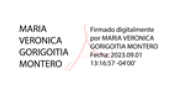 FDT-2022-05-LGBO-196Quinahue10FDT-2022-05-LGBO-XXPropuesta por la Proponente5Medio FísicoPuntaje PBTS(k)Fibra óptica80Microondas Terrestre55Solución Satelital30Cantidad de PropuestasPuntaje PCP(i)Propuesta para Área de Postulación Libertador General Bernardo O´Higgins0 Propuesta para ambas Áreas de Postulación100 ActividadPlazos (1)[días hábiles]Recepción de consultas y aclaraciones15Informe de respuestas a las consultas y aclaraciones30Recepción de Propuestas (2)65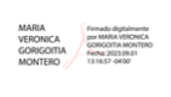 Acto de Apertura de las Propuestas (3)70Evaluación de las Propuestas (4)115Todos los plazos se cuentan en días hábiles, a partir de la fecha de publicación de las presentes Bases del Concurso en el sitio web institucional de SUBTEL. Esta fecha corresponde a la señalada en la publicación realizada en el Diario Oficial del llamado a Concurso Público "Servicios Móviles Última Milla Coquimbo y Libertador General Bernardo O’Higgins”, Código: FDT-2022-05.Todos los plazos se cuentan en días hábiles, a partir de la fecha de publicación de las presentes Bases del Concurso en el sitio web institucional de SUBTEL. Esta fecha corresponde a la señalada en la publicación realizada en el Diario Oficial del llamado a Concurso Público "Servicios Móviles Última Milla Coquimbo y Libertador General Bernardo O’Higgins”, Código: FDT-2022-05.La recepción de las Propuestas deberá efectuarse dentro de los plazos máximos señalados para ello en el presente calendario, en la plataforma electrónica de la Oficina de Partes de SUBTEL https://tramites.subtel.gob.cl/oficinadepartes-web/ , o bien a través del enlace que permite acceder a ella ubicado en el sitio web http://www.subtel.cl/, de lunes a viernes entre las 09:00 y las 23:59 horas.La recepción de las Propuestas deberá efectuarse dentro de los plazos máximos señalados para ello en el presente calendario, en la plataforma electrónica de la Oficina de Partes de SUBTEL https://tramites.subtel.gob.cl/oficinadepartes-web/ , o bien a través del enlace que permite acceder a ella ubicado en el sitio web http://www.subtel.cl/, de lunes a viernes entre las 09:00 y las 23:59 horas.Para la acreditación para el acto de apertura los interesados deberán remitirse a lo dispuesto en el Artículo 10º de estas Bases Específicas. Para la acreditación para el acto de apertura los interesados deberán remitirse a lo dispuesto en el Artículo 10º de estas Bases Específicas. Este plazo podrá ser ampliado en veinte (20) días hábiles conforme lo establece el Artículo 11° de las Bases EspecíficasEste plazo podrá ser ampliado en veinte (20) días hábiles conforme lo establece el Artículo 11° de las Bases EspecíficasOferta de Servicios de Infraestructura de Torres Soporte de AntenasOferta de Servicios de Infraestructura de Torres Soporte de AntenasOferta de Servicios de Infraestructura de Torres Soporte de AntenasTarifa máxima de las prestaciones (en Pesos Chilenos netos de IVA)Tarifa máxima de las prestaciones (en Pesos Chilenos netos de IVA)Tarifa máxima de las prestaciones (en Pesos Chilenos netos de IVA)Prestación Modalidad de cobroTarifa máxima $ (CLP)Alojamiento de Sistemas Radiantes en Torre Alojamiento de Sistemas Radiantes en Torre Alojamiento de Sistemas Radiantes en Torre Adecuación de espacio físico en torreCargo por habilitación [$/torre]Deshabilitación de espacio físico en torreCargo por deshabilitación por evento [$/sitio]Arriendo de espacio físico en torre Renta mensual por metro cuadrado de exposición al viento [$/m2 –mes]Alojamiento de Equipos en Sitio Alojamiento de Equipos en Sitio Alojamiento de Equipos en Sitio Adecuación de espacio físico en sitioCargo por habilitación [$/torre]Deshabilitación de espacio físico en sitioCargo por deshabilitación por evento [$/sitio]Arriendo de espacio físico en sitioRenta mensual metro cuadrado a nivel de suelo [$/m2 –mes]Supervisión técnica de visitas Cargo por hora ($/h)Obras Civiles Obras Civiles Obras Civiles Refuerzo estructural de torreCargo por habilitación de refuerzo estructural en torre ($/torre)Habilitación (o deshabilitación) y uso de acometida por cada cable ingresado Cargo por habilitación por cable ingresado [$/cable ingresado)Habilitación (o deshabilitación) y uso de túnel por cada cable ingresado Cargo por habilitación y uso de túnel por cable ingresado [$/metro lineal]Uso de canalización de acometida y tendido por cada cable ingresado Cargo por habilitación de canalizaciones por metro lineal [$/metro lineal]Servicio PúblicoServicio de InfraestructuraLos objetivos del Proyecto Comprometido, el tipo de servicio autorizado y los beneficios esperados relativos a la implementación y entrada en operación del mismo.La identificación de la(s) Localidad(es) comprometida(s) en la respectiva Propuesta, en la(s) que se prestará el Servicio Público, incluyendo una infografía con un mapa de su(s) ubicación(es) referencial(es).Las principales características del Servicio Público y las prestaciones exigibles que serán ofertadas.El monto de Subsidio solicitado, debiendo señalar que el mismo proviene del Gobierno Regional de Coquimbo y del Gobierno de la Región del Libertador General Bernardo O´Higgins, según corresponda al Área de Postulación adjudicada, a través del Fondo Nacional de Desarrollo Regional.El plazo de inicio del Servicio Público comprometido (solo para el caso de los avisos a publicarse durante la instalación).Un código QR o la URL del sitio web de la Beneficiaria, donde se podrá encontrar la información requerida en el numeral 10.1.5 del Anexo N.° 10.Los objetivos del Proyecto Comprometido, el tipo de servicio autorizado y los beneficios esperados relativos a la implementación y entrada en operación del mismo.La identificación de la(s) localidad(es) comprometida(s) en la respectiva Propuesta, en la(s) que se instalarán las Torres Soporte de Antenas, incluyendo una infografía con un mapa de su(s) ubicación(es) referencial(es).Las principales características de los Servicios de Infraestructura que serán ofertados en el Área de Postulación respectiva.El monto de Subsidio solicitado, debiendo señalar que el mismo proviene del Gobierno Regional de Coquimbo y del Gobierno de la Región del Libertador General Bernardo O´Higgins, según corresponda al Área de Postulación adjudicada, a través del Fondo Nacional de Desarrollo Regional.El plazo de inicio del Servicio Infraestructura comprometido (solo para el caso de los avisos a publicarse durante la instalación).Un código QR o la URL del sitio web de la Beneficiaria, donde se podrá encontrar la información requerida en el numeral 10.1.5 del Anexo N.º 10.DECLARACIÓN JURADA SOBRE INEXISTENCIA DE CONDENAS POR LOS HECHOS QUE INDICAEN (indicar ciudad y país), A (indicar fecha), (Razón social de la Proponente o de la persona jurídica que integra el Consorcio), (indicar RUT), REPRESENTADA POR DON (DOÑA)..............……………., CÉDULA NACIONAL DE IDENTIDAD N.º (o el equivalente de acuerdo con su nacionalidad)..................., (indicar profesión u oficio) ………….., AMBOS DOMICILIADO EN ............................…….., EN CUMPLIMIENTO DE LO DISPUESTO EN EL INCISO SEGUNDO DEL LITERAL A. DEL ARTÍCULO 13° DE LAS BASES ESPECÍFICAS DEL CONCURSO PÚBLICO ““SERVICIOS MÓVILES ÚLTIMA MILLA REGIONES DE COQUIMBO Y DEL LIBERTADOR GENERAL BERNARDO O’HIGGINS”, CÓDIGO: FDT-2022-05, DECLARO(AMOS) BAJO JURAMENTO QUE A LA PRESENTE FECHA, (Indicar razón social de la Proponente o de las personas jurídicas asociadas mediante el contrato de colaboración ), (indicar RUT)NO PRESENTA CONDENA VIGENTE DE PROHIBICIÓN DE CONTRATAR A CUALQUIER TÍTULO CON ÓRGANOS DE LA ADMINISTRACIÓN CENTRALIZADA O DESCENTRALIZADA DEL ESTADO, CON ORGANISMOS AUTÓNOMOS O CON INSTITUCIONES, ORGANISMOS, EMPRESAS O SERVICIOS EN LOS QUE EL ESTADO EFECTÚE APORTES, CON EL CONGRESO NACIONAL Y EL PODER JUDICIAL, ASÍ COMO LA PROHIBICIÓN DE ADJUDICARSE CUALQUIER CONCESIÓN OTORGADA POR EL ESTADO, POR CONDUCTAS PREVISTAS EN LA LETRA A) DEL ARTÍCULO 3º DEL DECRETO CON FUERZA DE LEY N.º 1 DE 2004, DEL MINISTERIO DE ECONOMÍA, FOMENTO Y RECONSTRUCCIÓN, QUE FIJA EL TEXTO REFUNDIDO, COORDINADO Y SISTEMATIZADO DEL DECRETO LEY N.º 211 DE 1973, QUE “FIJA NORMAS PARA LA DEFENSA DE LA LIBRE COMPETENCIA”, ACORDE CON LO ESTABLECIDO EN EL ARTÍCULO 26 INCISO 2° LETRA D) DEL MISMO CUERPO LEGAL. LA PERSONERÍA DE LOS SUSCRITOS PARA REPRESENTAR A LA EMPRESA _____________________ CONSTA EN ESCRITURA PÚBLICA DE FECHA ______________, OTORGADA EN LA NOTARÍA DE ____________ DE DON(ÑA) __________________, CON EL REPERTORIO N°____________.NOMBRE DEL(DE LOS) REPRESENTANTE(S) LEGAL(ES) DE LA PROPONENTE O DE LAS PERSONAS JURÍDICAS QUE INTEGRAN EL CONSORCIO__________________________________RUT DEL(DE LOS) REPRESENTANTE(S) LEGAL(ES) DE LA PROPONENTE O DE LAS PERSONAS JURÍDICAS QUE INTEGRAN EL CONSORCIO__________________________________FIRMA DEL(DE LOS) REPRESENTANTE(S) LEGAL(ES) DE LA PROPONENTE O DE LAS PERSONAS JURÍDICAS QUE INTEGRAN EL CONSORCIO__________________________________NOTARIOSANTIAGO,DECLARACIÓN JURADA DE CUMPLIMIENTO DE LA NORMATIVA SECTORIAL APLICABLE Y DE LAS NORMAS DE LIBRE COMPETENCIAEN (indicar ciudad y país), A (indicar fecha), (Razón social de la persona jurídica que integra el Consorcio) , RUT N.º (indicar número), REPRESENTADA PARA ESTOS EFECTOS POR DON (DOÑA)..............……………., CÉDULA NACIONAL DE IDENTIDAD N.º .………......, (indicar profesión u oficio), AMBOS DOMICILIADOS PARA ESTOS EFECTOS EN.........................., EN CUMPLIMIENTO DE LO DISPUESTO EN EL NUMERAL 7) DEL INCISO SEGUNDO DEL LITERAL B) DEL ARTÍCULO 13° LAS BASES ESPECÍFICAS DEL CONCURSO PÚBLICO “SERVICIOS MÓVILES ÚLTIMA MILLA REGIONES DE COQUIMBO Y DEL LIBERTADOR GENERAL BERNARDO O’HIGGINS”, CÓDIGO: FDT-2022-05, VENGO EN DECLARAR QUE (Indicar razón social de las personas jurídicas asociadas mediante el contrato de colaboración ), (indicar RUT), DARÁN CUMPLIMIENTO CABAL A LA NORMATIVA SECTORIAL APLICABLE  Y A LAS NORMAS DE LIBRE COMPETENCIA EN EL DISEÑO, IMPLEMENTACIÓN, OPERACIÓN Y EXPLOTACIÓN DEL PROYECTO ASOCIADO AL ÁREA DE POSTULACIÓN ….. (indicar nombre y código). LA PERSONERÍA DE LOS SUSCRITOS PARA REPRESENTAR A LA EMPRESA _______________ CONSTA EN ESCRITURA PÚBLICA DE FECHA ______________, OTORGADA EN LA NOTARÍA DE ____________ DE DON(ÑA) __________________, CON EL REPERTORIO N°____________.___________________________________NOMBRE DEL(DE LOS) REPRESENTANTE(S) LEGAL(ES) DE LA BENEFICIARIA__________________________________RUT DEL(DE LOS) REPRESENTANTE(S) LEGAL(ES) DE LA BENEFICIARIA__________________________________FIRMA DEL(DE LOS) REPRESENTANTE(S) LEGAL(ES) DE LA BENEFICIARIA__________________________________NOTARIOSANTIAGO,DECLARACIÓN SOBRE PROCESOS CONCURSALES DE QUIEBRA, REORGANIZACIÓN O LIQUIDACIÓN QUE AFECTEN A LA PROPONENTEEN (indicar ciudad y país), A (indicar fecha), (Razón social de la Proponente o de la persona jurídica que integra el Consorcio), (indicar RUT), REPRESENTADA POR DON (DOÑA)..............……………., CÉDULA NACIONAL DE IDENTIDAD N.º (o el equivalente de acuerdo con su nacionalidad)..................., (indicar profesión u oficio), AMBOS DOMICILIADOS EN ............................…….., EN CUMPLIMIENTO DE LO DISPUESTO EN EL LITERAL E. DEL ARTÍCULO 13° DE LAS BASES ESPECÍFICAS DEL CONCURSO PÚBLICO “SERVICIOS MÓVILES ÚLTIMA MILLA REGIONES DE COQUIMBO Y DEL LIBERTADOR GENERAL BERNARDO O’HIGGINS”, CÓDIGO: FDT-2022-05 VENGO(IMOS) EN DECLARAR QUE (Indicar razón social de la Proponente o de las personas jurídicas asociadas mediante el contrato de colaboración ), (indicar RUT), A LA PRESENTE FECHA, NUESTRA COMPAÑÍA NO HA SIDO DECLARADA EN QUIEBRA, NI A SU RESPECTO HA SIDO DETERMINADA SU REORGANIZACIÓN O LIQUIDACIÓN CONFORME A LA LEY N.º 20.720, NI SE ENCUENTRA ACTUALMENTE SOMETIDAS A UN PROCEDIMIENTO CONCURSAL DE ESA NATURALEZA. LA PERSONERÍA DE LOS SUSCRITOS PARA REPRESENTAR A LA EMPRESA _____________________ CONSTA EN ESCRITURA PÚBLICA DE FECHA ______________, OTORGADA EN LA NOTARÍA DE ____________ DE DON(ÑA) __________________, CON EL REPERTORIO N°____________.___________________________________NOMBRE DE EL(LOS) REPRESENTANTE(S) LEGAL(ES)DE LA PROPONENTE O DE LAS PERSONAS JURÍDICAS QUE INTEGRAN EL CONSORCIO__________________________________RUT DE EL(LOS) REPRESENTANTE(S) LEGAL(ES)DE LA PROPONENTE O DE LAS PERSONAS JURÍDICAS QUE INTEGRAN EL CONSORCIO__________________________________FIRMA DEL (DE LOS) REPRESENTANTE(S) LEGAL(ES) O DE LAS PERSONAS JURÍDICAS QUE INTEGRAN EL CONSORCIO__________________________________NOTARIOSANTIAGO,DECLARACIÓN JURADA DE PROHIBICIÓN DE CEDER, GRAVAR O ENAJENAR LA CONCESIÓN Y LA INFRAESTRUCTURA FÍSICA PARA TELECOMUNICACIONESEN (indicar ciudad y país), A (indicar fecha), (Razón social de la Beneficiaria)  , RUT N.º (indicar número), REPRESENTADA PARA ESTOS EFECTOS POR DON (DOÑA)..............……………., CÉDULA NACIONAL DE IDENTIDAD N.º .………......, (indicar profesión u oficio), AMBOS DOMICILIADOS PARA ESTOS EFECTOS EN.........................., EN CUMPLIMIENTO DE LO DISPUESTO EN EL INCISO PRIMERO DEL ARTÍCULO 16° LAS BASES ESPECÍFICAS DEL CONCURSO PÚBLICO “SERVICIOS MÓVILES ÚLTIMA MILLA REGIONES DE COQUIMBO Y DEL LIBERTADOR GENERAL BERNARDO O’HIGGINS”, CÓDIGO: FDT-2022-05,DECLARO(AMOS) BAJO JURAMENTO QUE MI REPRESENTADA NO CEDERÁ, GRAVARÁ NI ENEJENARÁ LA CONCESIÓN NI LA INFRAESTRUCTURA FÍSICA PARA TELECOMUNICACIONES ASOCIADA A ESTE  CONCURSO PÚBLICO”, EN ESPECIAL AQUELLA QUE CONSTA EN EL DECRETO SUPREMO N°……..(indicar el número del decreto que otorgó a la Beneficiaria la concesión de servicios intermedios de telecomunicaciones que únicamente provean infraestructura física para telecomunicaciones objeto del concurso público, y sus modificaciones, de corresponder) DE FECHA……(Indicar la fecha del decreto de otorgamiento de concesión antes aludido y las de sus modificaciones de corresponder), DEL MINISTERIO DE TRANSPORTES Y TELECOMUNICACIONES, SIN AUTORIZACIÓN PREVIA DE LA SUBSECRETARÍA DE TELECOMUNICACIONES.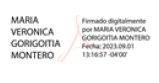 LO ANTERIOR A FIN DE ASEGURAR LA CORRECTA PRESTACIÓN DEL SERVICIO DE INFRAESTRUCTURA Y RESGUARDAR LA CONCESIÓN Y LA INFRAESTRUCTURA FÍSICA PARA TELECOMUNICACIONES MATERIA DEL PROYECTO AUTORIZADO, ASÍ COMO EL CUMPLIMIENTO DE LAS OBLIGACIONES DERIVADAS DEL MISMO CONCURSO.ASIMISMO, DECLARO(AMOS) CONOCER Y ACEPTAR QUE LA SUBSECRETARÍA DE TELECOMUNICACIONES RECHAZARÁ LAS SOLICITUDES DE AUTORIZACIÓN DE TALES ACTOS, SI DICHAS SOLICITUDES FUEREN PRESENTADAS EN FORMA PREVIA AL PAGO TOTAL DEL SUBSIDIO Y CON ANTERIORIDAD AL CUMPLIMIENTO DE DOS (2) AÑOS COMPLETOS DESDE LA FECHA DE INICIO DE LOS SERVICIOS.POR ÚLTIMO, ESTA OBLIGACIÓN SE MANTENDRÁ VIGENTE DURANTE TODO EL PERIODO DE OBLIGATORIEDAD DE LAS EXIGENCIAS DE LAS BASES DEL CONCURSO PÚBLICO YA ALUDIDO.LA PERSONERÍA DE LOS SUSCRITOS PARA REPRESENTAR A LA EMPRESA _______________ CONSTA EN ESCRITURA PÚBLICA DE FECHA ______________, OTORGADA EN LA NOTARÍA DE ____________ DE DON(ÑA) __________________, CON EL REPERTORIO N°____________.___________________________________NOMBRE DEL(DE LOS) REPRESENTANTE(S) LEGAL(ES) DE LA BENEFICIARIA__________________________________RUT DEL(DE LOS) REPRESENTANTE(S) LEGAL(ES) DE LA BENEFICIARIA__________________________________FIRMA DEL(DE LOS) REPRESENTANTE(S) LEGAL(ES) DE LA BENEFICIARIA__________________________________NOTARIOSANTIAGO,3GPPThird Generation Partnership ProjectACAlternating CurrentADSSAll-Dielectric Self-SupportingANSIAmerican National Standards InstituteCIFCost, Insurance and FreigthdBmDecibeles por milivatioETSEuropean Telecommunications StandardsETSIEuropean Telecommunications Standards InstituteINEInstituto Nacional de EstadísticasIPPÍndice de Precios al ProductorISOInternational Organization for StandardizationITO Inspector Técnico de ObrasITUInternational Telecommunications UnionIVAImpuesto de Valor AgregadoMBMegabyteNOCNetwork Operation CenterODFOptical Distribution FrameOOUOut Of UsePMDPolarization Mode DispersionRAN	Roaming Automático NacionalRSSIReceived Signal Strength IndicatorRUTRol Único TributarioSECSuperintendencia de Electricidad y CombustiblesSIIServicio de Impuestos InternosTIATelecommunications Industry AssociationTIRTasa Interna de RetornoUFUnidad de FomentoUPS Uninterruptible Power SupplyVACValor Actual de CostosVANValor Actual NetoVPNVirtual Private NetworkCONTRALORÍA GENERALTOMA DE RAZÓNNUEVA RECEPCIÓNCon Oficio N°CONTRALORÍA GENERALTOMA DE RAZÓNNUEVA RECEPCIÓNCon Oficio N°CONTRALORÍA GENERALTOMA DE RAZÓNNUEVA RECEPCIÓNCon Oficio N°CONTRALORÍA GENERALTOMA DE RAZÓNNUEVA RECEPCIÓNCon Oficio N°DEPART.JURÍDICODEPART.JURÍDICODEPART.JURÍDICODEPART.JURÍDICODEPT. T. R.Y REGISTRODEPT. T. R.Y REGISTRODEPT. T. R.Y REGISTRODEPT. T. R.Y REGISTRODEPART.CONTABIL.DEPART.CONTABIL.DEPART.CONTABIL.DEPART.CONTABIL.SUB DEPTO.C. CENTRALSUB DEPTO.C. CENTRALSUB DEPTO.C. CENTRALSUB DEPTO.C. CENTRALSUB DPTO.E. CUENTASSUB DPTO.E. CUENTASSUB DPTO.E. CUENTASSUB DPTO.E. CUENTASSUB DEPTO.C. P. YBIENES NAC.SUB DEPTO.C. P. YBIENES NAC.SUB DEPTO.C. P. YBIENES NAC.SUB DEPTO.C. P. YBIENES NAC.DEPART.AUDITORIADEPART.AUDITORIADEPART.AUDITORIADEPART.AUDITORIADEPART.V.O.P., U. y T.DEPART.V.O.P., U. y T.DEPART.V.O.P., U. y T.DEPART.V.O.P., U. y T.SUB DEPTO.MUNICIP.SUB DEPTO.MUNICIP.SUB DEPTO.MUNICIP.SUB DEPTO.MUNICIP.REFRENDACIÓNREFRENDACIÓNREFRENDACIÓNREFRENDACIÓNREF. POR  $.............................................IMPUTAC. ...............................................ANOT. POR $..............................................IMPUTAC. ...............................................REF. POR  $.............................................IMPUTAC. ...............................................ANOT. POR $..............................................IMPUTAC. ...............................................REF. POR  $.............................................IMPUTAC. ...............................................ANOT. POR $..............................................IMPUTAC. ...............................................REF. POR  $.............................................IMPUTAC. ...............................................ANOT. POR $..............................................IMPUTAC. ...............................................DEDUC. DTO.............................................DEDUC. DTO.............................................DEDUC. DTO.............................................DEDUC. DTO.............................................